МИНИСТЕРСТВО СПОРТА КАМЧАТСКОГО КРАЯПРИКАЗг. Петропавловск-Камчатский  Об утверждении Административного регламентаМинистерства спорта Камчатского края по предоставлению государственной услуги 
«Присвоение квалификационных категорий спортивных судей»В соответствии с Приказом Министерства спорта Российской Федерации от 28.02.2017 № 134 «Об утверждении положения о спортивных судьях», Федеральным законом от 04.12.2007 № 329-ФЗ «О физической культуре и спорте в Российской Федерации», Федеральным законом от 27.07.2010 № 210-ФЗ «Об организации предоставления государственных и муниципальных услуг», постановлением Правительства Камчатского края от 14.12.2018 № 528-П «О разработке и утверждении административных регламентов предоставления государственных услуг исполнительными органами государственной власти Камчатского края»
ПРИКАЗЫВАЮ:Утвердить прилагаемый Административный регламент Министерства спорта Камчатского края по предоставлению государственной услуги «Присвоение квалификационных категорий спортивных судей».Утвержден приказом Министерства спорта Камчатского края от DATEDOUBLEACTIVATED № DOCNUMBERАдминистративный регламентМинистерства спорта Камчатского края
по предоставлению государственной услуги «Присвоение квалификационных категорий спортивных судей»I. Общие положенияНастоящий Административный регламент устанавливает порядок и стандарт предоставления государственной услуги «Присвоение квалификационных категорий спортивных судей» (далее – Услуга).Услуга предоставляется региональным спортивным федерациям (далее – заявители), указанным в таблице 1 приложения № 1 к настоящему Административному регламенту.Услуга должна быть предоставлена заявителю в соответствии с вариантом предоставления Услуги (далее – вариант).Вариант определяется в соответствии с таблицей 2 приложения № 1 к настоящему Административному регламенту исходя из общих признаков заявителя, а также из результата предоставления Услуги, за предоставлением которой обратился указанный заявитель.Признаки заявителя определяются путем профилирования, осуществляемого в соответствии с настоящим Административным регламентом.Информация о порядке предоставления Услуги размещается в федеральной государственной информационной системе «Единый портал государственных и муниципальных услуг (функций)» (далее – Единый портал) и в иных государственных информационных системах, в том числе на региональном портале государственных и муниципальных услуг (функций) (далее – Региональный портал).II. Стандарт предоставления УслугиНаименование УслугиПрисвоение квалификационных категорий спортивных судей.Наименование органа, предоставляющего УслугуУслуга предоставляется Министерством спорта Камчатского края (далее – Орган власти).Возможность получения Услуги в многофункциональном центре предоставления государственных и муниципальных услуг не предусмотрена.Результат предоставления УслугиПри обращении заявителя за присвоение квалификационных категорий спортивным судьям результатами предоставления Услуги являются:решение о предоставлении Услуги (в виде бумажного документа, подтверждающего содержание электронного документа, в форме электронного документа, подписанного усиленной квалифицированной электронной подписью уполномоченного должностного лица);отказ в предоставлении Услуги (в виде бумажного документа, подтверждающего содержание электронного документа, в форме электронного документа, подписанного усиленной квалифицированной электронной подписью уполномоченного должностного лица).Формирование реестровой записи в качестве результата предоставления Услуги не предусмотрено.Документ, содержащий решение о предоставлении Услуги, настоящим Административным регламентом не предусмотрен.При обращении заявителя за исправлением опечаток и ошибок результатами предоставления Услуги являются:решение о предоставлении Услуги (исправленный документ);решение об отказе в предоставлении Услуги  (в виде бумажного документа, подтверждающего содержание электронного документа, в форме электронного документа, подписанного усиленной квалифицированной электронной подписью уполномоченного должностного лица).Формирование реестровой записи в качестве результата предоставления Услуги не предусмотрено.Документом, содержащим решение о предоставлении Услуги, является Уведомление о предоставлении государственной услуги по исправлению опечаток и ошибок. В состав реквизитов документа входят дата и номер, Орган власти. Результаты предоставления Услуги могут быть получены при личном обращении в Органе власти, на Едином портале, посредством почтовой связи с уведомлением о вручении.Срок предоставления УслугиМаксимальный срок предоставления Услуги составляет 17 рабочих дней со дня регистрации заявления о предоставлении Услуги (далее – заявление) и документов, необходимых для предоставления Услуги.Срок предоставления Услуги определяется для каждого варианта и приведен в их описании, содержащемся в разделе III настоящего Административного регламента.Правовые основания для предоставления УслугиПеречень нормативных правовых актов, регулирующих предоставление Услуги, информация о порядке досудебного (внесудебного) обжалования решений и действий (бездействия) Органа власти, а также о должностных лицах, государственных служащих, работниках Органа власти размещены на официальном сайте Органа власти в информационно-телекоммуникационной сети «Интернет» (далее – сеть «Интернет»), а также на Едином портале.Исчерпывающий перечень документов, необходимых для предоставления УслугиИсчерпывающий перечень документов, необходимых в соответствии с законодательными или иными нормативными правовыми актами для предоставления Услуги, которые заявитель должен представить самостоятельно:документы, подтверждающие право кандидата на получение квалификационной категории спортивного судьи (при подаче заявления в Орган власти при личном обращении: копия документа, заверенная подписью уполномоченного лица и печатью организации (при наличии); в личном кабинете на Едином портале: электронная копия документа, заверенная электронной подписью уполномоченного лица; почтовым отправлением: копия документа, заверенная подписью уполномоченного лица и печатью организации (при наличии)):карточка учета судейской деятельности спортивного судьи;представление к присвоению квалификационной категории спортивного судьи;удостоверение мастер спорта России международного класса;удостоверение мастер спорта России;удостоверение гроссмейстер России;документы, удостоверяющие личность :паспорт гражданина Российской Федерации (копия документа, заверенная подписью уполномоченного лица и печатью организации (при наличии));паспорт гражданина Российской Федерации, удостоверяющий личность гражданина Российской Федерации за пределами территории Российской Федерации, не содержащий электронный носитель информации (копия документа, заверенная подписью уполномоченного лица и печатью организации (при наличии));паспорт иностранного гражданина (при подаче заявления почтовым отправлением: нотариально удостоверенный перевод на русский язык; в личном кабинете на Едином портале: электронная копия документа, заверенная усиленной квалифицированной электронной подписью нотариуса, нотариально удостоверенный перевод на русский язык; в Орган власти при личном обращении: нотариально удостоверенный перевод на русский язык);иной документ, установленный федеральным законом или признаваемый в соответствии с международным договором Российской Федерации в качестве документа, удостоверяющего личность иностранного гражданина (при подаче заявления в Орган власти при личном обращении: нотариально удостоверенный перевод на русский язык; почтовым отправлением: нотариально удостоверенный перевод на русский язык; в личном кабинете на Едином портале: электронная копия документа, заверенная усиленной квалифицированной электронной подписью нотариуса, нотариально удостоверенный перевод на русский язык);иной документ, предусмотренный федеральным законом или признаваемый в соответствии с международным договором Российской Федерации в качестве документа, удостоверяющего личность лица без гражданства (при подаче заявления в личном кабинете на Едином портале: электронная копия документа, заверенная усиленной квалифицированной электронной подписью нотариуса, с апостилем, нотариально удостоверенный перевод на русский язык; в Орган власти при личном обращении: копия документа, заверенная подписью уполномоченного лица и печатью организации (при наличии), с апостилем, нотариально удостоверенный перевод на русский язык; почтовым отправлением: копия документа, заверенная подписью уполномоченного лица и печатью организации (при наличии), с апостилем, нотариально удостоверенный перевод на русский язык);военный билет (копия документа, заверенная подписью уполномоченного лица и печатью организации (при наличии));документ, подтверждающий полномочия представителя заявителя, – документ, подтверждающий полномочия представителя (при подаче заявления в личном кабинете на Едином портале: в электронном виде, подписанный усиленной квалифицированной электронной подписью заявителя, в электронном виде, подписанный усиленной квалифицированной электронной подписью нотариуса; в Орган власти при личном обращении: оригинал документа, заверенный подписью нотариуса, оригинал документа, заверенный подписью руководителя организации и печатью (при наличии); почтовым отправлением: оригинал документа, заверенный подписью нотариуса, оригинал документа, заверенный подписью руководителя организации и печатью (при наличии)).Исчерпывающий перечень документов, необходимых в соответствии с законодательными или иными нормативными правовыми актами для предоставления Услуги, которые заявитель вправе представить по собственной инициативе, – документы, подтверждающие государственную регистрацию юридического лица или индивидуального предпринимателя (оригинал документа):выписка из Единого государственного реестра юридических лиц;выписка из Единого государственного реестра индивидуальных предпринимателей. Представление заявителем документов, предусмотренных в настоящем подразделе, а также заявления осуществляется в личном кабинете на Едином портале, в Орган власти при личном обращении, почтовым отправлением.Исчерпывающий перечень оснований для отказа
в приеме заявления и документов, необходимых для предоставления УслугиОрган власти отказывает заявителю в приеме заявления и документов при наличии следующих оснований:сведения о заявителе указаны в заявлении о предоставлении Услуги не в полном объеме;наличие неполных и (или) недостоверных сведений в документах, представленных для получения Услуги;представлен неполный комплект документов, необходимых для предоставления Услуги;в документах, представленных заявителем, присутствуют повреждения, что не позволяет в полном объеме использовать информацию и сведения, прочитать текст и распознать реквизиты;несоблюдение установленных условий признания действительности усиленной квалифицированной электронной подписи заявителя, предусмотренных статьей 11 Федерального закона от 06.04.2011 № 63-ФЗ «Об электронной подписи»;не представлен документ, подтверждающий полномочия представителя заявителя;наличие в заявлении на предоставление Услуги недостоверных и (или) неполных сведений;обращение за предоставлением государственной (муниципальной) услуги ранее необходимого срока  выполнения требований для присвоения квалификационной категории спортивного судьи, указанного в Квалификационных требованиях;подача запроса о предоставлении государственной (муниципальной) услуги и документов, необходимых для ее предоставления подается по истечении 4 месяцев со дня выполнения квалификационных требований к спортивным судьям по соответствующему виду спорта, утверждаемых Министерством спорта Российской Федерации.Исчерпывающий перечень оснований для приостановления предоставления Услуги или отказа в предоставлении УслугиОснования для приостановления предоставления Услуги законодательством Российской Федерации не предусмотрены.Орган власти отказывает заявителю в предоставлении Услуги при наличии следующих оснований:документы (сведения), представленные заявителем, противоречат документам (сведениям), полученным в рамках межведомственного электронного взаимодействия;в документах, выданных в результате предоставления Услуги, отсутствуют ошибки;невыполнение квалификационных требований к спортивным судьям по соответствующему виду спорта, утверждаемых Министерством спорта Российской Федерации.Размер платы, взимаемой с заявителя 
при предоставлении Услуги, и способы ее взиманияВзимание государственной пошлины или иной платы за предоставление Услуги законодательством Российской Федерации не предусмотрено.Максимальный срок ожидания в очереди при подаче заявителем заявления и при получении результата предоставления УслугиМаксимальный срок ожидания в очереди при подаче заявления составляет 15 минут. Максимальный срок ожидания в очереди при получении результата Услуги составляет 15 минут.Срок регистрации заявленияСрок регистрации заявления и документов, необходимых для предоставления Услуги, составляет со дня подачи заявления и документов, необходимых для предоставления Услуги:в личном кабинете на Едином портале – 1 рабочий день; в Органе власти – 1 рабочий день; почтовым отправлением – 1 рабочий день.Требования к помещениям, в которых предоставляется УслугаПомещения, в которых предоставляется Услуга, должны соответствовать следующим требованиям:прием Заявителей осуществляется в кабинете на рабочем месте должностного лица, ответственного за предоставление Услуги;кабинет, в котором осуществляется прием, должен быть оборудован информационной табличкой (вывеской) с указанием номера помещения и фамилии, имени, отчества должностного лица, ведущего прием;место для приема посетителя должно быть снабжено стулом, иметь место для письма и раскладки документов;в целях обеспечения конфиденциальности сведений о Заявителе одним должностным лицом одновременно ведется прием только одного посетителя. Одновременное консультирование и (или) прием двух и более посетителей не допускаются, за исключением случая, когда Заявителем является инвалид по слуху, которого сопровождает переводчик русского жестового языка;помещения, в которых предоставляется Услуга, должны соответствовать санитарно-эпидемиологическим правилам и нормативам;залы ожидания и места для заполнения заявлений о предоставлении Услуги соответствуют комфортным условиям для граждан и оптимальным условиям для работы должностных лиц.Показатели доступности и качества УслугиК показателям доступности предоставления Услуги относятся: возможность подачи запроса на получение Услуги и документов в электронной форме; предусмотрено ограничение времени ожидания при индивидуальном консультировании – не более 15 минут; соблюдение установленного срока ожидания в очереди при подаче заявления о предоставлении Услуги и при получении результата Услуги; полнота, актуальность и достоверность информации о порядке предоставления Услуги, в том числе в электронной форме; возможность выбора заявителем способов обращения за предоставлением Услуги и способов получения результатов Услуги; возможность информирования заявителей о способах подачи запроса и сроках предоставления Услуги; беспрепятственный доступ к месту предоставления Услуги для маломобильных групп населения, в том числе инвалидов, использующих кресла-коляски и собак-проводников, а также допуск сурдопереводчиков и тифлосурдопереводчиков; расположенность помещений Органа власти, предназначенных для предоставления Услуги, в зоне доступности к основным транспортным магистралям; наличие необходимого количества специалистов, а также помещений, в которых осуществляется прием документов от заявителей.К показателям качества предоставления Услуги относятся:обеспечение доступности и прозрачности административных процедур для всех категорий граждан;минимально возможное количество взаимодействий гражданина с должностными лицами, участвующими в предоставлении Услуги;отсутствие нарушений установленных сроков в процессе предоставления Услуги;наличие беспрепятственного доступа к объекту (зданию, помещению) лиц с ограниченными возможностями, в котором предоставляется Услуга;достоверность предоставляемой заявителям информации о ходе предоставления Услуги;направление в личный кабинет заявителя на Едином портале результатов предоставлении Услуги (вне зависимости от способа обращения заявителя за предоставлением Услуги, а также от способа предоставления заявителю результатов предоставления Услуги);в случае направления заявления и документов посредством Единого портала взаимодействие заявителя с должностными лицами, участвующими в предоставлении Услуги, осуществляется один раз - при представлении в Орган власти оригиналов документов для сверки с электронными образами документов, поданных через Единый портал;возможность досудебного (внесудебного) рассмотрения жалоб на действия (бездействие) и решения  должностных лиц Органа власти в процессе предоставления Услуги;отсутствие обоснованных жалоб со стороны заявителей по результатам предоставления Услуги;отсутствие заявлений об оспаривании решений, действий (бездействия) Органа власти, его должностных лиц, принимаемых (совершенных) при предоставлении Услуги, по итогам рассмотрения которых вынесены решения об удовлетворении (частичном удовлетворении) требований заявителей;информирование заявителей о способах подачи заявления (запроса) и сроках предоставления Услуги;предоставление Услуги в соответствии с вариантом предоставления Услуги;удовлетворенность заявителей качеством оказания Услуги;информирование заявителя о ходе предоставления Услуги, а также получения результата предоставления Услуги.Иные требования к предоставлению УслугиУслуги, которые являются необходимыми и обязательными для предоставления Услуги, законодательством Российской Федерации не предусмотрены.Информационная система, используемая для предоставления Услуги, – федеральная государственная информационная система «Единая система межведомственного электронного взаимодействия».III. Состав, последовательность и сроки выполнения административных процедурПеречень вариантов предоставления УслугиПри обращении заявителя за присвоение квалификационных категорий спортивным судьям Услуга предоставляется в соответствии со следующими вариантами:Вариант 1: региональные спортивные федерации, обратился представитель по доверенности, организация является подразделением общероссийской спортивной федерации, кандидат претендует на присвоение первой квалификационной категории, кандидат является спортивным судьей второй категории;Вариант 2: региональные спортивные федерации, обратился представитель по доверенности, организация является подразделением общероссийской спортивной федерации, кандидат претендует на присвоение первой квалификационной категории, кандидат имеет звание «мастер спорта России международного класса»;Вариант 3: региональные спортивные федерации, обратился представитель по доверенности, организация является подразделением общероссийской спортивной федерации, кандидат претендует на присвоение первой квалификационной категории, кандидат имеет звание «мастер спорта России»;Вариант 4: региональные спортивные федерации, обратился представитель по доверенности, организация является подразделением общероссийской спортивной федерации, кандидат претендует на присвоение первой квалификационной категории, кандидат имеет звание «Гроссмейстер России»;Вариант 5: региональные спортивные федерации, обратился представитель по доверенности, организация является подразделением общероссийской спортивной федерации, кандидат претендует на присвоение третьей квалификационной категории;Вариант 6: региональные спортивные федерации, обратился представитель по доверенности, организация является подразделением общероссийской спортивной федерации, кандидат претендует на присвоение второй квалификационной категории, кандидат имеет звание «мастер спорта России международного класса»;Вариант 7: региональные спортивные федерации, обратился представитель по доверенности, организация является подразделением общероссийской спортивной федерации, кандидат претендует на присвоение второй квалификационной категории, кандидат имеет звание «мастер спорта России»;Вариант 8: региональные спортивные федерации, обратился представитель по доверенности, организация является подразделением общероссийской спортивной федерации, кандидат претендует на присвоение второй квалификационной категории, кандидат имеет звание «Гроссмейстер России»;Вариант 9: региональные спортивные федерации, обратился представитель по доверенности, организация является подразделением общероссийской спортивной федерации, кандидат претендует на присвоение второй квалификационной категории, кандидат является спортивным судьей третьей категории;Вариант 10: региональные спортивные федерации, обратился представитель по доверенности, организация не является подразделением общероссийской спортивной федерации, кандидат претендует на присвоение первой квалификационной категории, кандидат является спортивным судьей второй категории;Вариант 11: региональные спортивные федерации, обратился представитель по доверенности, организация не является подразделением общероссийской спортивной федерации, кандидат претендует на присвоение первой квалификационной категории, кандидат имеет звание «мастер спорта России международного класса»;Вариант 12: региональные спортивные федерации, обратился представитель по доверенности, организация не является подразделением общероссийской спортивной федерации, кандидат претендует на присвоение первой квалификационной категории, кандидат имеет звание «мастер спорта России»;Вариант 13: региональные спортивные федерации, обратился представитель по доверенности, организация не является подразделением общероссийской спортивной федерации, кандидат претендует на присвоение первой квалификационной категории, кандидат имеет звание «Гроссмейстер России»;Вариант 14: региональные спортивные федерации, обратился представитель по доверенности, организация не является подразделением общероссийской спортивной федерации, кандидат претендует на присвоение третьей квалификационной категории;Вариант 15: региональные спортивные федерации, обратился представитель по доверенности, организация не является подразделением общероссийской спортивной федерации, кандидат претендует на присвоение второй квалификационной категории, кандидат имеет звание «мастер спорта России международного класса»;Вариант 16: региональные спортивные федерации, обратился представитель по доверенности, организация не является подразделением общероссийской спортивной федерации, кандидат претендует на присвоение второй квалификационной категории, кандидат имеет звание «мастер спорта России»;Вариант 17: региональные спортивные федерации, обратился представитель по доверенности, организация не является подразделением общероссийской спортивной федерации, кандидат претендует на присвоение второй квалификационной категории, кандидат имеет звание «Гроссмейстер России»;Вариант 18: региональные спортивные федерации, обратился представитель по доверенности, организация не является подразделением общероссийской спортивной федерации, кандидат претендует на присвоение второй квалификационной категории, кандидат является спортивным судьей третьей категории;Вариант 19: региональные спортивные федерации, обратилось лицо, имеющее право действовать от имени юридического лица без доверенности, организация является подразделением общероссийской спортивной федерации, кандидат претендует на присвоение первой квалификационной категории, кандидат является спортивным судьей второй категории;Вариант 20: региональные спортивные федерации, обратилось лицо, имеющее право действовать от имени юридического лица без доверенности, организация является подразделением общероссийской спортивной федерации, кандидат претендует на присвоение первой квалификационной категории, кандидат имеет звание «мастер спорта России международного класса»;Вариант 21: региональные спортивные федерации, обратилось лицо, имеющее право действовать от имени юридического лица без доверенности, организация является подразделением общероссийской спортивной федерации, кандидат претендует на присвоение первой квалификационной категории, кандидат имеет звание «мастер спорта России»;Вариант 22: региональные спортивные федерации, обратилось лицо, имеющее право действовать от имени юридического лица без доверенности, организация является подразделением общероссийской спортивной федерации, кандидат претендует на присвоение первой квалификационной категории, кандидат имеет звание «Гроссмейстер России»;Вариант 23: региональные спортивные федерации, обратилось лицо, имеющее право действовать от имени юридического лица без доверенности, организация является подразделением общероссийской спортивной федерации, кандидат претендует на присвоение третьей квалификационной категории;Вариант 24: региональные спортивные федерации, обратилось лицо, имеющее право действовать от имени юридического лица без доверенности, организация является подразделением общероссийской спортивной федерации, кандидат претендует на присвоение второй квалификационной категории, кандидат имеет звание «мастер спорта России международного класса»;Вариант 25: региональные спортивные федерации, обратилось лицо, имеющее право действовать от имени юридического лица без доверенности, организация является подразделением общероссийской спортивной федерации, кандидат претендует на присвоение второй квалификационной категории, кандидат имеет звание «мастер спорта России»;Вариант 26: региональные спортивные федерации, обратилось лицо, имеющее право действовать от имени юридического лица без доверенности, организация является подразделением общероссийской спортивной федерации, кандидат претендует на присвоение второй квалификационной категории, кандидат имеет звание «Гроссмейстер России»;Вариант 27: региональные спортивные федерации, обратилось лицо, имеющее право действовать от имени юридического лица без доверенности, организация является подразделением общероссийской спортивной федерации, кандидат претендует на присвоение второй квалификационной категории, кандидат является спортивным судьей третьей категории;Вариант 28: региональные спортивные федерации, обратилось лицо, имеющее право действовать от имени юридического лица без доверенности, организация не является подразделением общероссийской спортивной федерации, кандидат претендует на присвоение первой квалификационной категории, кандидат является спортивным судьей второй категории;Вариант 29: региональные спортивные федерации, обратилось лицо, имеющее право действовать от имени юридического лица без доверенности, организация не является подразделением общероссийской спортивной федерации, кандидат претендует на присвоение первой квалификационной категории, кандидат имеет звание «мастер спорта России международного класса»;Вариант 30: региональные спортивные федерации, обратилось лицо, имеющее право действовать от имени юридического лица без доверенности, организация не является подразделением общероссийской спортивной федерации, кандидат претендует на присвоение первой квалификационной категории, кандидат имеет звание «мастер спорта России»;Вариант 31: региональные спортивные федерации, обратилось лицо, имеющее право действовать от имени юридического лица без доверенности, организация не является подразделением общероссийской спортивной федерации, кандидат претендует на присвоение первой квалификационной категории, кандидат имеет звание «Гроссмейстер России»;Вариант 32: региональные спортивные федерации, обратилось лицо, имеющее право действовать от имени юридического лица без доверенности, организация не является подразделением общероссийской спортивной федерации, кандидат претендует на присвоение третьей квалификационной категории;Вариант 33: региональные спортивные федерации, обратилось лицо, имеющее право действовать от имени юридического лица без доверенности, организация не является подразделением общероссийской спортивной федерации, кандидат претендует на присвоение второй квалификационной категории, кандидат имеет звание «мастер спорта России международного класса»;Вариант 34: региональные спортивные федерации, обратилось лицо, имеющее право действовать от имени юридического лица без доверенности, организация не является подразделением общероссийской спортивной федерации, кандидат претендует на присвоение второй квалификационной категории, кандидат имеет звание «мастер спорта России»;Вариант 35: региональные спортивные федерации, обратилось лицо, имеющее право действовать от имени юридического лица без доверенности, организация не является подразделением общероссийской спортивной федерации, кандидат претендует на присвоение второй квалификационной категории, кандидат имеет звание «Гроссмейстер России»;Вариант 36: региональные спортивные федерации, обратилось лицо, имеющее право действовать от имени юридического лица без доверенности, организация не является подразделением общероссийской спортивной федерации, кандидат претендует на присвоение второй квалификационной категории, кандидат является спортивным судьей третьей категории.При обращении заявителя за исправлением опечаток и ошибок Услуга предоставляется в соответствии со следующими вариантами:Вариант 37: региональные спортивные федерации, обратился представитель по доверенности;Вариант 38: региональные спортивные федерации, обратилось лицо, имеющее право действовать от имени юридического лица без доверенности.Возможность оставления заявления без рассмотрения не предусмотрена. Профилирование заявителяВариант определяется путем анкетирования заявителя, в процессе которого устанавливается результат Услуги, за предоставлением которого он обратился, а также признаки заявителя. Вопросы, направленные на определение признаков заявителя, приведены в таблице 2 приложения № 1 к настоящему Административному регламенту.Профилирование осуществляется:в личном кабинете на Едином портале;в Органе власти.По результатам получения ответов от заявителя на вопросы анкетирования определяется полный перечень комбинаций значений признаков в соответствии с настоящим Административным регламентом, каждая из которых соответствует одному варианту.Описания вариантов, приведенные в настоящем разделе, размещаются Органом власти в общедоступном для ознакомления месте.Максимальный срок предоставления варианта Услуги составляет 17 рабочих дней со дня регистрации заявления и документов, необходимых для предоставления Услуги.Результатом предоставления варианта Услуги являются:решение о предоставлении Услуги (в виде бумажного документа, подтверждающего содержание электронного документа, в форме электронного документа, подписанного усиленной квалифицированной электронной подписью уполномоченного должностного лица);отказ в предоставлении Услуги (в виде бумажного документа, подтверждающего содержание электронного документа, в форме электронного документа, подписанного усиленной квалифицированной электронной подписью уполномоченного должностного лица).Формирование реестровой записи в качестве результата предоставления Услуги не предусмотрено.Документ, содержащий решение о предоставлении Услуги, настоящим Административным регламентом не предусмотрен.Орган власти отказывает заявителю в предоставлении Услуги при наличии следующих оснований:документы (сведения), представленные заявителем, противоречат документам (сведениям), полученным в рамках межведомственного электронного взаимодействия;невыполнение квалификационных требований к спортивным судьям по соответствующему виду спорта, утверждаемых Министерством спорта Российской Федерации.Административные процедуры, осуществляемые при предоставлении Услуги в соответствии с настоящим вариантом:прием заявления и документов и (или) информации, необходимых для предоставления Услуги;межведомственное информационное взаимодействие;принятие решения о предоставлении (об отказе в предоставлении) Услуги;предоставление результата Услуги. В настоящем варианте предоставления Услуги не приведена административная процедура: приостановление предоставления Услуги, поскольку она не предусмотрена законодательством Российской Федерации.Прием заявления и документов и (или) информации, необходимых для предоставления УслугиПредставление заявителем документов и заявления в соответствии с формой, предусмотренной в приложении № 3 к настоящему Административному регламенту, осуществляется в личном кабинете на Едином портале, в Орган власти при личном обращении, почтовым отправлением.Исчерпывающий перечень документов, необходимых в соответствии с законодательными или иными нормативными правовыми актами для предоставления Услуги, которые заявитель должен представить самостоятельно:документы, подтверждающие право кандидата на получение квалификационной категории спортивного судьи (при подаче заявления в Орган власти при личном обращении: копия документа, заверенная подписью уполномоченного лица и печатью организации (при наличии); в личном кабинете на Едином портале: электронная копия документа, заверенная электронной подписью уполномоченного лица; почтовым отправлением: копия документа, заверенная подписью уполномоченного лица и печатью организации (при наличии)) (все документы из категории):карточка учета судейской деятельности спортивного судьи;представление к присвоению квалификационной категории спортивного судьи;документы, удостоверяющие личность  (один из документов по выбору заявителя):паспорт гражданина Российской Федерации (копия документа, заверенная подписью уполномоченного лица и печатью организации (при наличии));паспорт гражданина Российской Федерации, удостоверяющий личность гражданина Российской Федерации за пределами территории Российской Федерации, не содержащий электронный носитель информации (копия документа, заверенная подписью уполномоченного лица и печатью организации (при наличии));паспорт иностранного гражданина (при подаче заявления почтовым отправлением: нотариально удостоверенный перевод на русский язык; в личном кабинете на Едином портале: электронная копия документа, заверенная усиленной квалифицированной электронной подписью нотариуса, нотариально удостоверенный перевод на русский язык; в Орган власти при личном обращении: нотариально удостоверенный перевод на русский язык);иной документ, установленный федеральным законом или признаваемый в соответствии с международным договором Российской Федерации в качестве документа, удостоверяющего личность иностранного гражданина (при подаче заявления в Орган власти при личном обращении: нотариально удостоверенный перевод на русский язык; почтовым отправлением: нотариально удостоверенный перевод на русский язык; в личном кабинете на Едином портале: электронная копия документа, заверенная усиленной квалифицированной электронной подписью нотариуса, нотариально удостоверенный перевод на русский язык);иной документ, предусмотренный федеральным законом или признаваемый в соответствии с международным договором Российской Федерации в качестве документа, удостоверяющего личность лица без гражданства (при подаче заявления в личном кабинете на Едином портале: электронная копия документа, заверенная усиленной квалифицированной электронной подписью нотариуса, с апостилем, нотариально удостоверенный перевод на русский язык; в Орган власти при личном обращении: копия документа, заверенная подписью уполномоченного лица и печатью организации (при наличии), с апостилем, нотариально удостоверенный перевод на русский язык; почтовым отправлением: копия документа, заверенная подписью уполномоченного лица и печатью организации (при наличии), с апостилем, нотариально удостоверенный перевод на русский язык);военный билет (копия документа, заверенная подписью уполномоченного лица и печатью организации (при наличии));документ, подтверждающий полномочия представителя заявителя, – документ, подтверждающий полномочия представителя (при подаче заявления в личном кабинете на Едином портале: в электронном виде, подписанный усиленной квалифицированной электронной подписью заявителя, в электронном виде, подписанный усиленной квалифицированной электронной подписью нотариуса; в Орган власти при личном обращении: оригинал документа, заверенный подписью нотариуса, оригинал документа, заверенный подписью руководителя организации и печатью (при наличии); почтовым отправлением: оригинал документа, заверенный подписью нотариуса, оригинал документа, заверенный подписью руководителя организации и печатью (при наличии)).Исчерпывающий перечень документов, необходимых в соответствии с законодательными или иными нормативными правовыми актами для предоставления Услуги, которые заявитель вправе представить по собственной инициативе, – документы, подтверждающие государственную регистрацию юридического лица или индивидуального предпринимателя (оригинал документа) (один из документов по выбору заявителя):выписка из Единого государственного реестра юридических лиц;выписка из Единого государственного реестра индивидуальных предпринимателей. Способами установления личности (идентификации) заявителя при взаимодействии с заявителями являются: в личном кабинете на Едином портале – единая система идентификации и аутентификации в инфраструктуре, обеспечивающей информационно-технологическое взаимодействие информационных систем, используемых для предоставления государственных и муниципальных услуг в электронной форме; в Орган власти при личном обращении – документ, удостоверяющий личность; почтовым отправлением – установление личности не требуется.Орган власти отказывает заявителю в приеме заявления и документов при наличии следующих оснований:сведения о заявителе указаны в заявлении о предоставлении Услуги не в полном объеме;наличие неполных и (или) недостоверных сведений в документах, представленных для получения Услуги;представлен неполный комплект документов, необходимых для предоставления Услуги;в документах, представленных заявителем, присутствуют повреждения, что не позволяет в полном объеме использовать информацию и сведения, прочитать текст и распознать реквизиты;несоблюдение установленных условий признания действительности усиленной квалифицированной электронной подписи заявителя, предусмотренных статьей 11 Федерального закона от 06.04.2011 № 63-ФЗ «Об электронной подписи»;не представлен документ, подтверждающий полномочия представителя заявителя;наличие в заявлении на предоставление Услуги недостоверных и (или) неполных сведений;обращение за предоставлением государственной (муниципальной) услуги ранее необходимого срока  выполнения требований для присвоения квалификационной категории спортивного судьи, указанного в Квалификационных требованиях;подача запроса о предоставлении государственной (муниципальной) услуги и документов, необходимых для ее предоставления подается по истечении 4 месяцев со дня выполнения квалификационных требований к спортивным судьям по соответствующему виду спорта, утверждаемых Министерством спорта Российской Федерации.Услуга не предусматривает возможности приема заявления и документов, необходимых для предоставления варианта Услуги, по выбору заявителя, независимо от его места жительства или места пребывания (для физических лиц, включая индивидуальных предпринимателей) либо места нахождения (для юридических лиц).Срок регистрации заявления и документов, необходимых для предоставления Услуги, составляет со дня подачи заявления и документов, необходимых для предоставления Услуги:в личном кабинете на Едином портале – 1 рабочий день; в Органе власти – 1 рабочий день; почтовым отправлением – 1 рабочий день.Межведомственное информационное взаимодействие Для получения Услуги необходимо направление следующих межведомственных информационных запросов:межведомственный запрос «Выписки из ЕГРЮЛ по запросам органов государственной власти». Поставщиком сведений является Федеральная налоговая служба.Основанием для направления запроса является заявление (запрос) заявителя.Запрос направляется в течение 1 часа с момента возникновения основания для его направления.Федеральная налоговая служба представляет запрашиваемые сведения в срок, не превышающий 48 часов с момента направления межведомственного запроса;межведомственный запрос «Проверка действительности Паспорта Гражданина РФ по серии и номеру». Поставщиком сведений является Министерство внутренних дел Российской Федерации.Основанием для направления запроса является заявление (запрос) заявителя.Запрос направляется в течение 1 часа с момента возникновения основания для его направления.Министерство внутренних дел Российской Федерации представляет запрашиваемые сведения в срок, не превышающий 48 часов с момента направления межведомственного запроса;межведомственный запрос «Сведения о действительности регистрации по месту жительства граждан РФ». Поставщиком сведений является МИНИСТЕРСТВО ВНУТРЕННИХ ДЕЛ РОССИЙСКОЙ ФЕДЕРАЦИИ.Основанием для направления запроса является заявление (запрос) заявителя.Запрос направляется в течение 1 часа с момента возникновения основания для его направления.МИНИСТЕРСТВО ВНУТРЕННИХ ДЕЛ РОССИЙСКОЙ ФЕДЕРАЦИИ представляет запрашиваемые сведения в срок, не превышающий 48 часов с момента направления межведомственного запроса;межведомственный запрос «Выписки из ЕГРИП по запросам органов государственной власти». Поставщиком сведений является Федеральная налоговая служба.Основанием для направления запроса является заявление (запрос) заявителя.Запрос направляется в течение 1 часа с момента возникновения основания для его направления.Федеральная налоговая служба представляет запрашиваемые сведения в срок, не превышающий 48 часов с момента направления межведомственного запроса.Перечень направляемых в межведомственном информационном запросе сведений, а также в ответе на такой запрос (в том числе цели их использования) приведен в приложении № 2 к настоящему Административному регламенту.Принятие решения о предоставлении (об отказе в предоставлении) УслугиРешение о предоставлении Услуги принимается Органом власти при выполнении каждого из следующих критериев принятия решения:документы (сведения), представленные заявителем, не противоречат документам (сведениям), полученным в рамках межведомственного информационного взаимодействия;выполнение квалификационных требований к спортивным судьям по соответствующему виду спорта, утверждаемых Министерством спорта Российской Федерации.Решение об отказе в предоставлении Услуги принимается при невыполнении указанных критериев.Принятие решения о предоставлении Услуги осуществляется в срок, не превышающий 12 рабочих дней со дня получения Органом власти всех сведений, необходимых для подтверждения критериев, предусмотренных настоящим вариантом предоставления Услуги, необходимых для принятия такого решения.Предоставление результата Услуги Способы получения результата предоставления Услуги:посредством почтовой связи с уведомлением о вручении, при личном обращении в Органе власти – решение о предоставлении Услуги;посредством почтовой связи с уведомлением о вручении, при личном обращении в Органе власти, на Едином портале – отказ в предоставлении Услуги.Предоставление результата Услуги осуществляется в срок, не превышающий 3 рабочих дней со дня принятия решения о предоставлении Услуги.Результат предоставления Услуги не может быть предоставлен по выбору заявителя независимо от его места жительства или места пребывания (для физических лиц, включая индивидуальных предпринимателей) либо места нахождения (для юридических лиц).Максимальный срок предоставления варианта Услуги составляет 17 рабочих дней со дня регистрации заявления и документов, необходимых для предоставления Услуги.Результатом предоставления варианта Услуги являются:решение о предоставлении Услуги (в виде бумажного документа, подтверждающего содержание электронного документа, в форме электронного документа, подписанного усиленной квалифицированной электронной подписью уполномоченного должностного лица);отказ в предоставлении Услуги (в виде бумажного документа, подтверждающего содержание электронного документа, в форме электронного документа, подписанного усиленной квалифицированной электронной подписью уполномоченного должностного лица).Формирование реестровой записи в качестве результата предоставления Услуги не предусмотрено.Документ, содержащий решение о предоставлении Услуги, настоящим Административным регламентом не предусмотрен.Орган власти отказывает заявителю в предоставлении Услуги при наличии следующих оснований:документы (сведения), представленные заявителем, противоречат документам (сведениям), полученным в рамках межведомственного электронного взаимодействия;невыполнение квалификационных требований к спортивным судьям по соответствующему виду спорта, утверждаемых Министерством спорта Российской Федерации.Административные процедуры, осуществляемые при предоставлении Услуги в соответствии с настоящим вариантом:прием заявления и документов и (или) информации, необходимых для предоставления Услуги;межведомственное информационное взаимодействие;принятие решения о предоставлении (об отказе в предоставлении) Услуги;предоставление результата Услуги. В настоящем варианте предоставления Услуги не приведена административная процедура: приостановление предоставления Услуги, поскольку она не предусмотрена законодательством Российской Федерации.Прием заявления и документов и (или) информации, необходимых для предоставления УслугиПредставление заявителем документов и заявления в соответствии с формой, предусмотренной в приложении № 3 к настоящему Административному регламенту, осуществляется в личном кабинете на Едином портале, в Орган власти при личном обращении, почтовым отправлением.Исчерпывающий перечень документов, необходимых в соответствии с законодательными или иными нормативными правовыми актами для предоставления Услуги, которые заявитель должен представить самостоятельно:документы, подтверждающие право кандидата на получение квалификационной категории спортивного судьи (при подаче заявления в Орган власти при личном обращении: копия документа, заверенная подписью уполномоченного лица и печатью организации (при наличии); в личном кабинете на Едином портале: электронная копия документа, заверенная электронной подписью уполномоченного лица; почтовым отправлением: копия документа, заверенная подписью уполномоченного лица и печатью организации (при наличии)) (все документы из категории):карточка учета судейской деятельности спортивного судьи;представление к присвоению квалификационной категории спортивного судьи;удостоверение мастер спорта России международного класса;документы, удостоверяющие личность  (один из документов по выбору заявителя):паспорт гражданина Российской Федерации (копия документа, заверенная подписью уполномоченного лица и печатью организации (при наличии));паспорт гражданина Российской Федерации, удостоверяющий личность гражданина Российской Федерации за пределами территории Российской Федерации, не содержащий электронный носитель информации (копия документа, заверенная подписью уполномоченного лица и печатью организации (при наличии));паспорт иностранного гражданина (при подаче заявления почтовым отправлением: нотариально удостоверенный перевод на русский язык; в личном кабинете на Едином портале: электронная копия документа, заверенная усиленной квалифицированной электронной подписью нотариуса, нотариально удостоверенный перевод на русский язык; в Орган власти при личном обращении: нотариально удостоверенный перевод на русский язык);иной документ, установленный федеральным законом или признаваемый в соответствии с международным договором Российской Федерации в качестве документа, удостоверяющего личность иностранного гражданина (при подаче заявления в Орган власти при личном обращении: нотариально удостоверенный перевод на русский язык; почтовым отправлением: нотариально удостоверенный перевод на русский язык; в личном кабинете на Едином портале: электронная копия документа, заверенная усиленной квалифицированной электронной подписью нотариуса, нотариально удостоверенный перевод на русский язык);иной документ, предусмотренный федеральным законом или признаваемый в соответствии с международным договором Российской Федерации в качестве документа, удостоверяющего личность лица без гражданства (при подаче заявления в личном кабинете на Едином портале: электронная копия документа, заверенная усиленной квалифицированной электронной подписью нотариуса, с апостилем, нотариально удостоверенный перевод на русский язык; в Орган власти при личном обращении: копия документа, заверенная подписью уполномоченного лица и печатью организации (при наличии), с апостилем, нотариально удостоверенный перевод на русский язык; почтовым отправлением: копия документа, заверенная подписью уполномоченного лица и печатью организации (при наличии), с апостилем, нотариально удостоверенный перевод на русский язык);военный билет (копия документа, заверенная подписью уполномоченного лица и печатью организации (при наличии));документ, подтверждающий полномочия представителя заявителя, – документ, подтверждающий полномочия представителя (при подаче заявления в личном кабинете на Едином портале: в электронном виде, подписанный усиленной квалифицированной электронной подписью заявителя, в электронном виде, подписанный усиленной квалифицированной электронной подписью нотариуса; в Орган власти при личном обращении: оригинал документа, заверенный подписью нотариуса, оригинал документа, заверенный подписью руководителя организации и печатью (при наличии); почтовым отправлением: оригинал документа, заверенный подписью нотариуса, оригинал документа, заверенный подписью руководителя организации и печатью (при наличии)).Исчерпывающий перечень документов, необходимых в соответствии с законодательными или иными нормативными правовыми актами для предоставления Услуги, которые заявитель вправе представить по собственной инициативе, – документы, подтверждающие государственную регистрацию юридического лица или индивидуального предпринимателя (оригинал документа) (один из документов по выбору заявителя):выписка из Единого государственного реестра юридических лиц;выписка из Единого государственного реестра индивидуальных предпринимателей. Способами установления личности (идентификации) заявителя при взаимодействии с заявителями являются: в личном кабинете на Едином портале – единая система идентификации и аутентификации в инфраструктуре, обеспечивающей информационно-технологическое взаимодействие информационных систем, используемых для предоставления государственных и муниципальных услуг в электронной форме; в Орган власти при личном обращении – документ, удостоверяющий личность; почтовым отправлением – установление личности не требуется.Орган власти отказывает заявителю в приеме заявления и документов при наличии следующих оснований:сведения о заявителе указаны в заявлении о предоставлении Услуги не в полном объеме;наличие неполных и (или) недостоверных сведений в документах, представленных для получения Услуги;представлен неполный комплект документов, необходимых для предоставления Услуги;в документах, представленных заявителем, присутствуют повреждения, что не позволяет в полном объеме использовать информацию и сведения, прочитать текст и распознать реквизиты;несоблюдение установленных условий признания действительности усиленной квалифицированной электронной подписи заявителя, предусмотренных статьей 11 Федерального закона от 06.04.2011 № 63-ФЗ «Об электронной подписи»;не представлен документ, подтверждающий полномочия представителя заявителя;наличие в заявлении на предоставление Услуги недостоверных и (или) неполных сведений;обращение за предоставлением государственной (муниципальной) услуги ранее необходимого срока  выполнения требований для присвоения квалификационной категории спортивного судьи, указанного в Квалификационных требованиях;подача запроса о предоставлении государственной (муниципальной) услуги и документов, необходимых для ее предоставления подается по истечении 4 месяцев со дня выполнения квалификационных требований к спортивным судьям по соответствующему виду спорта, утверждаемых Министерством спорта Российской Федерации.Услуга не предусматривает возможности приема заявления и документов, необходимых для предоставления варианта Услуги, по выбору заявителя, независимо от его места жительства или места пребывания (для физических лиц, включая индивидуальных предпринимателей) либо места нахождения (для юридических лиц).Срок регистрации заявления и документов, необходимых для предоставления Услуги, составляет со дня подачи заявления и документов, необходимых для предоставления Услуги:в личном кабинете на Едином портале – 1 рабочий день; в Органе власти – 1 рабочий день; почтовым отправлением – 1 рабочий день.Межведомственное информационное взаимодействие Для получения Услуги необходимо направление следующих межведомственных информационных запросов:межведомственный запрос «Выписки из ЕГРЮЛ по запросам органов государственной власти». Поставщиком сведений является Федеральная налоговая служба.Основанием для направления запроса является заявление (запрос) заявителя.Запрос направляется в течение 1 часа с момента возникновения основания для его направления.Федеральная налоговая служба представляет запрашиваемые сведения в срок, не превышающий 48 часов с момента направления межведомственного запроса;межведомственный запрос «Проверка действительности Паспорта Гражданина РФ по серии и номеру». Поставщиком сведений является Министерство внутренних дел Российской Федерации.Основанием для направления запроса является заявление (запрос) заявителя.Запрос направляется в течение 1 часа с момента возникновения основания для его направления.Министерство внутренних дел Российской Федерации представляет запрашиваемые сведения в срок, не превышающий 48 часов с момента направления межведомственного запроса;межведомственный запрос «Сведения о действительности регистрации по месту жительства граждан РФ». Поставщиком сведений является МИНИСТЕРСТВО ВНУТРЕННИХ ДЕЛ РОССИЙСКОЙ ФЕДЕРАЦИИ.Основанием для направления запроса является заявление (запрос) заявителя.Запрос направляется в течение 1 часа с момента возникновения основания для его направления.МИНИСТЕРСТВО ВНУТРЕННИХ ДЕЛ РОССИЙСКОЙ ФЕДЕРАЦИИ представляет запрашиваемые сведения в срок, не превышающий 48 часов с момента направления межведомственного запроса;межведомственный запрос «Выписки из ЕГРИП по запросам органов государственной власти». Поставщиком сведений является Федеральная налоговая служба.Основанием для направления запроса является заявление (запрос) заявителя.Запрос направляется в течение 1 часа с момента возникновения основания для его направления.Федеральная налоговая служба представляет запрашиваемые сведения в срок, не превышающий 48 часов с момента направления межведомственного запроса.Перечень направляемых в межведомственном информационном запросе сведений, а также в ответе на такой запрос (в том числе цели их использования) приведен в приложении № 2 к настоящему Административному регламенту.Принятие решения о предоставлении (об отказе в предоставлении) УслугиРешение о предоставлении Услуги принимается Органом власти при выполнении каждого из следующих критериев принятия решения:документы (сведения), представленные заявителем, не противоречат документам (сведениям), полученным в рамках межведомственного информационного взаимодействия;выполнение квалификационных требований к спортивным судьям по соответствующему виду спорта, утверждаемых Министерством спорта Российской Федерации.Решение об отказе в предоставлении Услуги принимается при невыполнении указанных критериев.Принятие решения о предоставлении Услуги осуществляется в срок, не превышающий 12 рабочих дней со дня получения Органом власти всех сведений, необходимых для подтверждения критериев, предусмотренных настоящим вариантом предоставления Услуги, необходимых для принятия такого решения.Предоставление результата Услуги Способы получения результата предоставления Услуги:посредством почтовой связи с уведомлением о вручении, при личном обращении в Органе власти – решение о предоставлении Услуги;посредством почтовой связи с уведомлением о вручении, при личном обращении в Органе власти, на Едином портале – отказ в предоставлении Услуги.Предоставление результата Услуги осуществляется в срок, не превышающий 3 рабочих дней со дня принятия решения о предоставлении Услуги.Результат предоставления Услуги не может быть предоставлен по выбору заявителя независимо от его места жительства или места пребывания (для физических лиц, включая индивидуальных предпринимателей) либо места нахождения (для юридических лиц).Максимальный срок предоставления варианта Услуги составляет 17 рабочих дней со дня регистрации заявления и документов, необходимых для предоставления Услуги.Результатом предоставления варианта Услуги являются:решение о предоставлении Услуги (в виде бумажного документа, подтверждающего содержание электронного документа, в форме электронного документа, подписанного усиленной квалифицированной электронной подписью уполномоченного должностного лица);отказ в предоставлении Услуги (в виде бумажного документа, подтверждающего содержание электронного документа, в форме электронного документа, подписанного усиленной квалифицированной электронной подписью уполномоченного должностного лица).Формирование реестровой записи в качестве результата предоставления Услуги не предусмотрено.Документ, содержащий решение о предоставлении Услуги, настоящим Административным регламентом не предусмотрен.Орган власти отказывает заявителю в предоставлении Услуги при наличии следующих оснований:документы (сведения), представленные заявителем, противоречат документам (сведениям), полученным в рамках межведомственного электронного взаимодействия;невыполнение квалификационных требований к спортивным судьям по соответствующему виду спорта, утверждаемых Министерством спорта Российской Федерации.Административные процедуры, осуществляемые при предоставлении Услуги в соответствии с настоящим вариантом:прием заявления и документов и (или) информации, необходимых для предоставления Услуги;межведомственное информационное взаимодействие;принятие решения о предоставлении (об отказе в предоставлении) Услуги;предоставление результата Услуги. В настоящем варианте предоставления Услуги не приведена административная процедура: приостановление предоставления Услуги, поскольку она не предусмотрена законодательством Российской Федерации.Прием заявления и документов и (или) информации, необходимых для предоставления УслугиПредставление заявителем документов и заявления в соответствии с формой, предусмотренной в приложении № 3 к настоящему Административному регламенту, осуществляется в личном кабинете на Едином портале, в Орган власти при личном обращении, почтовым отправлением.Исчерпывающий перечень документов, необходимых в соответствии с законодательными или иными нормативными правовыми актами для предоставления Услуги, которые заявитель должен представить самостоятельно:документы, подтверждающие право кандидата на получение квалификационной категории спортивного судьи (при подаче заявления в Орган власти при личном обращении: копия документа, заверенная подписью уполномоченного лица и печатью организации (при наличии); в личном кабинете на Едином портале: электронная копия документа, заверенная электронной подписью уполномоченного лица; почтовым отправлением: копия документа, заверенная подписью уполномоченного лица и печатью организации (при наличии)) (все документы из категории):карточка учета судейской деятельности спортивного судьи;представление к присвоению квалификационной категории спортивного судьи;удостоверение мастер спорта России;документы, удостоверяющие личность  (один из документов по выбору заявителя):паспорт гражданина Российской Федерации (копия документа, заверенная подписью уполномоченного лица и печатью организации (при наличии));паспорт гражданина Российской Федерации, удостоверяющий личность гражданина Российской Федерации за пределами территории Российской Федерации, не содержащий электронный носитель информации (копия документа, заверенная подписью уполномоченного лица и печатью организации (при наличии));паспорт иностранного гражданина (при подаче заявления почтовым отправлением: нотариально удостоверенный перевод на русский язык; в личном кабинете на Едином портале: электронная копия документа, заверенная усиленной квалифицированной электронной подписью нотариуса, нотариально удостоверенный перевод на русский язык; в Орган власти при личном обращении: нотариально удостоверенный перевод на русский язык);иной документ, установленный федеральным законом или признаваемый в соответствии с международным договором Российской Федерации в качестве документа, удостоверяющего личность иностранного гражданина (при подаче заявления в Орган власти при личном обращении: нотариально удостоверенный перевод на русский язык; почтовым отправлением: нотариально удостоверенный перевод на русский язык; в личном кабинете на Едином портале: электронная копия документа, заверенная усиленной квалифицированной электронной подписью нотариуса, нотариально удостоверенный перевод на русский язык);иной документ, предусмотренный федеральным законом или признаваемый в соответствии с международным договором Российской Федерации в качестве документа, удостоверяющего личность лица без гражданства (при подаче заявления в личном кабинете на Едином портале: электронная копия документа, заверенная усиленной квалифицированной электронной подписью нотариуса, с апостилем, нотариально удостоверенный перевод на русский язык; в Орган власти при личном обращении: копия документа, заверенная подписью уполномоченного лица и печатью организации (при наличии), с апостилем, нотариально удостоверенный перевод на русский язык; почтовым отправлением: копия документа, заверенная подписью уполномоченного лица и печатью организации (при наличии), с апостилем, нотариально удостоверенный перевод на русский язык);военный билет (копия документа, заверенная подписью уполномоченного лица и печатью организации (при наличии));документ, подтверждающий полномочия представителя заявителя, – документ, подтверждающий полномочия представителя (при подаче заявления в личном кабинете на Едином портале: в электронном виде, подписанный усиленной квалифицированной электронной подписью заявителя, в электронном виде, подписанный усиленной квалифицированной электронной подписью нотариуса; в Орган власти при личном обращении: оригинал документа, заверенный подписью нотариуса, оригинал документа, заверенный подписью руководителя организации и печатью (при наличии); почтовым отправлением: оригинал документа, заверенный подписью нотариуса, оригинал документа, заверенный подписью руководителя организации и печатью (при наличии)).Исчерпывающий перечень документов, необходимых в соответствии с законодательными или иными нормативными правовыми актами для предоставления Услуги, которые заявитель вправе представить по собственной инициативе, – документы, подтверждающие государственную регистрацию юридического лица или индивидуального предпринимателя (оригинал документа) (один из документов по выбору заявителя):выписка из Единого государственного реестра юридических лиц;выписка из Единого государственного реестра индивидуальных предпринимателей. Способами установления личности (идентификации) заявителя при взаимодействии с заявителями являются: в личном кабинете на Едином портале – единая система идентификации и аутентификации в инфраструктуре, обеспечивающей информационно-технологическое взаимодействие информационных систем, используемых для предоставления государственных и муниципальных услуг в электронной форме; в Орган власти при личном обращении – документ, удостоверяющий личность; почтовым отправлением – установление личности не требуется.Орган власти отказывает заявителю в приеме заявления и документов при наличии следующих оснований:сведения о заявителе указаны в заявлении о предоставлении Услуги не в полном объеме;наличие неполных и (или) недостоверных сведений в документах, представленных для получения Услуги;представлен неполный комплект документов, необходимых для предоставления Услуги;в документах, представленных заявителем, присутствуют повреждения, что не позволяет в полном объеме использовать информацию и сведения, прочитать текст и распознать реквизиты;несоблюдение установленных условий признания действительности усиленной квалифицированной электронной подписи заявителя, предусмотренных статьей 11 Федерального закона от 06.04.2011 № 63-ФЗ «Об электронной подписи»;не представлен документ, подтверждающий полномочия представителя заявителя;наличие в заявлении на предоставление Услуги недостоверных и (или) неполных сведений;обращение за предоставлением государственной (муниципальной) услуги ранее необходимого срока  выполнения требований для присвоения квалификационной категории спортивного судьи, указанного в Квалификационных требованиях;подача запроса о предоставлении государственной (муниципальной) услуги и документов, необходимых для ее предоставления подается по истечении 4 месяцев со дня выполнения квалификационных требований к спортивным судьям по соответствующему виду спорта, утверждаемых Министерством спорта Российской Федерации.Услуга не предусматривает возможности приема заявления и документов, необходимых для предоставления варианта Услуги, по выбору заявителя, независимо от его места жительства или места пребывания (для физических лиц, включая индивидуальных предпринимателей) либо места нахождения (для юридических лиц).Срок регистрации заявления и документов, необходимых для предоставления Услуги, составляет со дня подачи заявления и документов, необходимых для предоставления Услуги:в личном кабинете на Едином портале – 1 рабочий день; в Органе власти – 1 рабочий день; почтовым отправлением – 1 рабочий день.Межведомственное информационное взаимодействие Для получения Услуги необходимо направление следующих межведомственных информационных запросов:межведомственный запрос «Выписки из ЕГРЮЛ по запросам органов государственной власти». Поставщиком сведений является Федеральная налоговая служба.Основанием для направления запроса является заявление (запрос) заявителя.Запрос направляется в течение 1 часа с момента возникновения основания для его направления.Федеральная налоговая служба представляет запрашиваемые сведения в срок, не превышающий 48 часов с момента направления межведомственного запроса;межведомственный запрос «Проверка действительности Паспорта Гражданина РФ по серии и номеру». Поставщиком сведений является Министерство внутренних дел Российской Федерации.Основанием для направления запроса является заявление (запрос) заявителя.Запрос направляется в течение 1 часа с момента возникновения основания для его направления.Министерство внутренних дел Российской Федерации представляет запрашиваемые сведения в срок, не превышающий 48 часов с момента направления межведомственного запроса;межведомственный запрос «Сведения о действительности регистрации по месту жительства граждан РФ». Поставщиком сведений является МИНИСТЕРСТВО ВНУТРЕННИХ ДЕЛ РОССИЙСКОЙ ФЕДЕРАЦИИ.Основанием для направления запроса является заявление (запрос) заявителя.Запрос направляется в течение 1 часа с момента возникновения основания для его направления.МИНИСТЕРСТВО ВНУТРЕННИХ ДЕЛ РОССИЙСКОЙ ФЕДЕРАЦИИ представляет запрашиваемые сведения в срок, не превышающий 48 часов с момента направления межведомственного запроса;межведомственный запрос «Выписки из ЕГРИП по запросам органов государственной власти». Поставщиком сведений является Федеральная налоговая служба.Основанием для направления запроса является заявление (запрос) заявителя.Запрос направляется в течение 1 часа с момента возникновения основания для его направления.Федеральная налоговая служба представляет запрашиваемые сведения в срок, не превышающий 48 часов с момента направления межведомственного запроса.Перечень направляемых в межведомственном информационном запросе сведений, а также в ответе на такой запрос (в том числе цели их использования) приведен в приложении № 2 к настоящему Административному регламенту.Принятие решения о предоставлении (об отказе в предоставлении) УслугиРешение о предоставлении Услуги принимается Органом власти при выполнении каждого из следующих критериев принятия решения:документы (сведения), представленные заявителем, не противоречат документам (сведениям), полученным в рамках межведомственного информационного взаимодействия;выполнение квалификационных требований к спортивным судьям по соответствующему виду спорта, утверждаемых Министерством спорта Российской Федерации.Решение об отказе в предоставлении Услуги принимается при невыполнении указанных критериев.Принятие решения о предоставлении Услуги осуществляется в срок, не превышающий 12 рабочих дней со дня получения Органом власти всех сведений, необходимых для подтверждения критериев, предусмотренных настоящим вариантом предоставления Услуги, необходимых для принятия такого решения.Предоставление результата Услуги Способы получения результата предоставления Услуги:посредством почтовой связи с уведомлением о вручении, при личном обращении в Органе власти – решение о предоставлении Услуги;посредством почтовой связи с уведомлением о вручении, при личном обращении в Органе власти, на Едином портале – отказ в предоставлении Услуги.Предоставление результата Услуги осуществляется в срок, не превышающий 3 рабочих дней со дня принятия решения о предоставлении Услуги.Результат предоставления Услуги не может быть предоставлен по выбору заявителя независимо от его места жительства или места пребывания (для физических лиц, включая индивидуальных предпринимателей) либо места нахождения (для юридических лиц).Максимальный срок предоставления варианта Услуги составляет 17 рабочих дней со дня регистрации заявления и документов, необходимых для предоставления Услуги.Результатом предоставления варианта Услуги являются:решение о предоставлении Услуги (в виде бумажного документа, подтверждающего содержание электронного документа, в форме электронного документа, подписанного усиленной квалифицированной электронной подписью уполномоченного должностного лица);отказ в предоставлении Услуги (в виде бумажного документа, подтверждающего содержание электронного документа, в форме электронного документа, подписанного усиленной квалифицированной электронной подписью уполномоченного должностного лица).Формирование реестровой записи в качестве результата предоставления Услуги не предусмотрено.Документ, содержащий решение о предоставлении Услуги, настоящим Административным регламентом не предусмотрен.Орган власти отказывает заявителю в предоставлении Услуги при наличии следующих оснований:документы (сведения), представленные заявителем, противоречат документам (сведениям), полученным в рамках межведомственного электронного взаимодействия;невыполнение квалификационных требований к спортивным судьям по соответствующему виду спорта, утверждаемых Министерством спорта Российской Федерации.Административные процедуры, осуществляемые при предоставлении Услуги в соответствии с настоящим вариантом:прием заявления и документов и (или) информации, необходимых для предоставления Услуги;межведомственное информационное взаимодействие;принятие решения о предоставлении (об отказе в предоставлении) Услуги;предоставление результата Услуги. В настоящем варианте предоставления Услуги не приведена административная процедура: приостановление предоставления Услуги, поскольку она не предусмотрена законодательством Российской Федерации.Прием заявления и документов и (или) информации, необходимых для предоставления УслугиПредставление заявителем документов и заявления в соответствии с формой, предусмотренной в приложении № 3 к настоящему Административному регламенту, осуществляется в личном кабинете на Едином портале, в Орган власти при личном обращении, почтовым отправлением.Исчерпывающий перечень документов, необходимых в соответствии с законодательными или иными нормативными правовыми актами для предоставления Услуги, которые заявитель должен представить самостоятельно:документы, подтверждающие право кандидата на получение квалификационной категории спортивного судьи (при подаче заявления в Орган власти при личном обращении: копия документа, заверенная подписью уполномоченного лица и печатью организации (при наличии); в личном кабинете на Едином портале: электронная копия документа, заверенная электронной подписью уполномоченного лица; почтовым отправлением: копия документа, заверенная подписью уполномоченного лица и печатью организации (при наличии)) (все документы из категории):карточка учета судейской деятельности спортивного судьи;представление к присвоению квалификационной категории спортивного судьи;удостоверение гроссмейстер России;документы, удостоверяющие личность  (один из документов по выбору заявителя):паспорт гражданина Российской Федерации (копия документа, заверенная подписью уполномоченного лица и печатью организации (при наличии));паспорт гражданина Российской Федерации, удостоверяющий личность гражданина Российской Федерации за пределами территории Российской Федерации, не содержащий электронный носитель информации (копия документа, заверенная подписью уполномоченного лица и печатью организации (при наличии));паспорт иностранного гражданина (при подаче заявления почтовым отправлением: нотариально удостоверенный перевод на русский язык; в личном кабинете на Едином портале: электронная копия документа, заверенная усиленной квалифицированной электронной подписью нотариуса, нотариально удостоверенный перевод на русский язык; в Орган власти при личном обращении: нотариально удостоверенный перевод на русский язык);иной документ, установленный федеральным законом или признаваемый в соответствии с международным договором Российской Федерации в качестве документа, удостоверяющего личность иностранного гражданина (при подаче заявления в Орган власти при личном обращении: нотариально удостоверенный перевод на русский язык; почтовым отправлением: нотариально удостоверенный перевод на русский язык; в личном кабинете на Едином портале: электронная копия документа, заверенная усиленной квалифицированной электронной подписью нотариуса, нотариально удостоверенный перевод на русский язык);иной документ, предусмотренный федеральным законом или признаваемый в соответствии с международным договором Российской Федерации в качестве документа, удостоверяющего личность лица без гражданства (при подаче заявления в личном кабинете на Едином портале: электронная копия документа, заверенная усиленной квалифицированной электронной подписью нотариуса, с апостилем, нотариально удостоверенный перевод на русский язык; в Орган власти при личном обращении: копия документа, заверенная подписью уполномоченного лица и печатью организации (при наличии), с апостилем, нотариально удостоверенный перевод на русский язык; почтовым отправлением: копия документа, заверенная подписью уполномоченного лица и печатью организации (при наличии), с апостилем, нотариально удостоверенный перевод на русский язык);военный билет (копия документа, заверенная подписью уполномоченного лица и печатью организации (при наличии));документ, подтверждающий полномочия представителя заявителя, – документ, подтверждающий полномочия представителя (при подаче заявления в личном кабинете на Едином портале: в электронном виде, подписанный усиленной квалифицированной электронной подписью заявителя, в электронном виде, подписанный усиленной квалифицированной электронной подписью нотариуса; в Орган власти при личном обращении: оригинал документа, заверенный подписью нотариуса, оригинал документа, заверенный подписью руководителя организации и печатью (при наличии); почтовым отправлением: оригинал документа, заверенный подписью нотариуса, оригинал документа, заверенный подписью руководителя организации и печатью (при наличии)).Исчерпывающий перечень документов, необходимых в соответствии с законодательными или иными нормативными правовыми актами для предоставления Услуги, которые заявитель вправе представить по собственной инициативе, – документы, подтверждающие государственную регистрацию юридического лица или индивидуального предпринимателя (оригинал документа) (один из документов по выбору заявителя):выписка из Единого государственного реестра юридических лиц;выписка из Единого государственного реестра индивидуальных предпринимателей. Способами установления личности (идентификации) заявителя при взаимодействии с заявителями являются: в личном кабинете на Едином портале – единая система идентификации и аутентификации в инфраструктуре, обеспечивающей информационно-технологическое взаимодействие информационных систем, используемых для предоставления государственных и муниципальных услуг в электронной форме; в Орган власти при личном обращении – документ, удостоверяющий личность; почтовым отправлением – установление личности не требуется.Орган власти отказывает заявителю в приеме заявления и документов при наличии следующих оснований:сведения о заявителе указаны в заявлении о предоставлении Услуги не в полном объеме;наличие неполных и (или) недостоверных сведений в документах, представленных для получения Услуги;представлен неполный комплект документов, необходимых для предоставления Услуги;в документах, представленных заявителем, присутствуют повреждения, что не позволяет в полном объеме использовать информацию и сведения, прочитать текст и распознать реквизиты;несоблюдение установленных условий признания действительности усиленной квалифицированной электронной подписи заявителя, предусмотренных статьей 11 Федерального закона от 06.04.2011 № 63-ФЗ «Об электронной подписи»;не представлен документ, подтверждающий полномочия представителя заявителя;наличие в заявлении на предоставление Услуги недостоверных и (или) неполных сведений;обращение за предоставлением государственной (муниципальной) услуги ранее необходимого срока  выполнения требований для присвоения квалификационной категории спортивного судьи, указанного в Квалификационных требованиях;подача запроса о предоставлении государственной (муниципальной) услуги и документов, необходимых для ее предоставления подается по истечении 4 месяцев со дня выполнения квалификационных требований к спортивным судьям по соответствующему виду спорта, утверждаемых Министерством спорта Российской Федерации.Услуга не предусматривает возможности приема заявления и документов, необходимых для предоставления варианта Услуги, по выбору заявителя, независимо от его места жительства или места пребывания (для физических лиц, включая индивидуальных предпринимателей) либо места нахождения (для юридических лиц).Срок регистрации заявления и документов, необходимых для предоставления Услуги, составляет со дня подачи заявления и документов, необходимых для предоставления Услуги:в личном кабинете на Едином портале – 1 рабочий день; в Органе власти – 1 рабочий день; почтовым отправлением – 1 рабочий день.Межведомственное информационное взаимодействие Для получения Услуги необходимо направление следующих межведомственных информационных запросов:межведомственный запрос «Выписки из ЕГРЮЛ по запросам органов государственной власти». Поставщиком сведений является Федеральная налоговая служба.Основанием для направления запроса является заявление (запрос) заявителя.Запрос направляется в течение 1 часа с момента возникновения основания для его направления.Федеральная налоговая служба представляет запрашиваемые сведения в срок, не превышающий 48 часов с момента направления межведомственного запроса;межведомственный запрос «Проверка действительности Паспорта Гражданина РФ по серии и номеру». Поставщиком сведений является Министерство внутренних дел Российской Федерации.Основанием для направления запроса является заявление (запрос) заявителя.Запрос направляется в течение 1 часа с момента возникновения основания для его направления.Министерство внутренних дел Российской Федерации представляет запрашиваемые сведения в срок, не превышающий 48 часов с момента направления межведомственного запроса;межведомственный запрос «Сведения о действительности регистрации по месту жительства граждан РФ». Поставщиком сведений является МИНИСТЕРСТВО ВНУТРЕННИХ ДЕЛ РОССИЙСКОЙ ФЕДЕРАЦИИ.Основанием для направления запроса является заявление (запрос) заявителя.Запрос направляется в течение 1 часа с момента возникновения основания для его направления.МИНИСТЕРСТВО ВНУТРЕННИХ ДЕЛ РОССИЙСКОЙ ФЕДЕРАЦИИ представляет запрашиваемые сведения в срок, не превышающий 48 часов с момента направления межведомственного запроса;межведомственный запрос «Выписки из ЕГРИП по запросам органов государственной власти». Поставщиком сведений является Федеральная налоговая служба.Основанием для направления запроса является заявление (запрос) заявителя.Запрос направляется в течение 1 часа с момента возникновения основания для его направления.Федеральная налоговая служба представляет запрашиваемые сведения в срок, не превышающий 48 часов с момента направления межведомственного запроса.Перечень направляемых в межведомственном информационном запросе сведений, а также в ответе на такой запрос (в том числе цели их использования) приведен в приложении № 2 к настоящему Административному регламенту.Принятие решения о предоставлении (об отказе в предоставлении) УслугиРешение о предоставлении Услуги принимается Органом власти при выполнении каждого из следующих критериев принятия решения:документы (сведения), представленные заявителем, не противоречат документам (сведениям), полученным в рамках межведомственного информационного взаимодействия;выполнение квалификационных требований к спортивным судьям по соответствующему виду спорта, утверждаемых Министерством спорта Российской Федерации.Решение об отказе в предоставлении Услуги принимается при невыполнении указанных критериев.Принятие решения о предоставлении Услуги осуществляется в срок, не превышающий 12 рабочих дней со дня получения Органом власти всех сведений, необходимых для подтверждения критериев, предусмотренных настоящим вариантом предоставления Услуги, необходимых для принятия такого решения.Предоставление результата Услуги Способы получения результата предоставления Услуги:посредством почтовой связи с уведомлением о вручении, при личном обращении в Органе власти – решение о предоставлении Услуги;посредством почтовой связи с уведомлением о вручении, при личном обращении в Органе власти, на Едином портале – отказ в предоставлении Услуги.Предоставление результата Услуги осуществляется в срок, не превышающий 3 рабочих дней со дня принятия решения о предоставлении Услуги.Результат предоставления Услуги не может быть предоставлен по выбору заявителя независимо от его места жительства или места пребывания (для физических лиц, включая индивидуальных предпринимателей) либо места нахождения (для юридических лиц).Максимальный срок предоставления варианта Услуги составляет 17 рабочих дней со дня регистрации заявления и документов, необходимых для предоставления Услуги.Результатом предоставления варианта Услуги являются:решение о предоставлении Услуги (в виде бумажного документа, подтверждающего содержание электронного документа, в форме электронного документа, подписанного усиленной квалифицированной электронной подписью уполномоченного должностного лица);отказ в предоставлении Услуги (в виде бумажного документа, подтверждающего содержание электронного документа, в форме электронного документа, подписанного усиленной квалифицированной электронной подписью уполномоченного должностного лица).Формирование реестровой записи в качестве результата предоставления Услуги не предусмотрено.Документ, содержащий решение о предоставлении Услуги, настоящим Административным регламентом не предусмотрен.Орган власти отказывает заявителю в предоставлении Услуги при наличии следующих оснований:документы (сведения), представленные заявителем, противоречат документам (сведениям), полученным в рамках межведомственного электронного взаимодействия;невыполнение квалификационных требований к спортивным судьям по соответствующему виду спорта, утверждаемых Министерством спорта Российской Федерации.Административные процедуры, осуществляемые при предоставлении Услуги в соответствии с настоящим вариантом:прием заявления и документов и (или) информации, необходимых для предоставления Услуги;межведомственное информационное взаимодействие;принятие решения о предоставлении (об отказе в предоставлении) Услуги;предоставление результата Услуги. В настоящем варианте предоставления Услуги не приведена административная процедура: приостановление предоставления Услуги, поскольку она не предусмотрена законодательством Российской Федерации.Прием заявления и документов и (или) информации, необходимых для предоставления УслугиПредставление заявителем документов и заявления в соответствии с формой, предусмотренной в приложении № 3 к настоящему Административному регламенту, осуществляется в личном кабинете на Едином портале, в Орган власти при личном обращении, почтовым отправлением.Исчерпывающий перечень документов, необходимых в соответствии с законодательными или иными нормативными правовыми актами для предоставления Услуги, которые заявитель должен представить самостоятельно:документы, подтверждающие право кандидата на получение квалификационной категории спортивного судьи (при подаче заявления в Орган власти при личном обращении: копия документа, заверенная подписью уполномоченного лица и печатью организации (при наличии); в личном кабинете на Едином портале: электронная копия документа, заверенная электронной подписью уполномоченного лица; почтовым отправлением: копия документа, заверенная подписью уполномоченного лица и печатью организации (при наличии)) (все документы из категории):карточка учета судейской деятельности спортивного судьи;представление к присвоению квалификационной категории спортивного судьи;документы, удостоверяющие личность  (один из документов по выбору заявителя):паспорт гражданина Российской Федерации (копия документа, заверенная подписью уполномоченного лица и печатью организации (при наличии));паспорт гражданина Российской Федерации, удостоверяющий личность гражданина Российской Федерации за пределами территории Российской Федерации, не содержащий электронный носитель информации (копия документа, заверенная подписью уполномоченного лица и печатью организации (при наличии));паспорт иностранного гражданина (при подаче заявления почтовым отправлением: нотариально удостоверенный перевод на русский язык; в личном кабинете на Едином портале: электронная копия документа, заверенная усиленной квалифицированной электронной подписью нотариуса, нотариально удостоверенный перевод на русский язык; в Орган власти при личном обращении: нотариально удостоверенный перевод на русский язык);иной документ, установленный федеральным законом или признаваемый в соответствии с международным договором Российской Федерации в качестве документа, удостоверяющего личность иностранного гражданина (при подаче заявления в Орган власти при личном обращении: нотариально удостоверенный перевод на русский язык; почтовым отправлением: нотариально удостоверенный перевод на русский язык; в личном кабинете на Едином портале: электронная копия документа, заверенная усиленной квалифицированной электронной подписью нотариуса, нотариально удостоверенный перевод на русский язык);иной документ, предусмотренный федеральным законом или признаваемый в соответствии с международным договором Российской Федерации в качестве документа, удостоверяющего личность лица без гражданства (при подаче заявления в личном кабинете на Едином портале: электронная копия документа, заверенная усиленной квалифицированной электронной подписью нотариуса, с апостилем, нотариально удостоверенный перевод на русский язык; в Орган власти при личном обращении: копия документа, заверенная подписью уполномоченного лица и печатью организации (при наличии), с апостилем, нотариально удостоверенный перевод на русский язык; почтовым отправлением: копия документа, заверенная подписью уполномоченного лица и печатью организации (при наличии), с апостилем, нотариально удостоверенный перевод на русский язык);военный билет (копия документа, заверенная подписью уполномоченного лица и печатью организации (при наличии));документ, подтверждающий полномочия представителя заявителя, – документ, подтверждающий полномочия представителя (при подаче заявления в личном кабинете на Едином портале: в электронном виде, подписанный усиленной квалифицированной электронной подписью заявителя, в электронном виде, подписанный усиленной квалифицированной электронной подписью нотариуса; в Орган власти при личном обращении: оригинал документа, заверенный подписью нотариуса, оригинал документа, заверенный подписью руководителя организации и печатью (при наличии); почтовым отправлением: оригинал документа, заверенный подписью нотариуса, оригинал документа, заверенный подписью руководителя организации и печатью (при наличии)).Исчерпывающий перечень документов, необходимых в соответствии с законодательными или иными нормативными правовыми актами для предоставления Услуги, которые заявитель вправе представить по собственной инициативе, – документы, подтверждающие государственную регистрацию юридического лица или индивидуального предпринимателя (оригинал документа) (один из документов по выбору заявителя):выписка из Единого государственного реестра юридических лиц;выписка из Единого государственного реестра индивидуальных предпринимателей. Способами установления личности (идентификации) заявителя при взаимодействии с заявителями являются: в личном кабинете на Едином портале – единая система идентификации и аутентификации в инфраструктуре, обеспечивающей информационно-технологическое взаимодействие информационных систем, используемых для предоставления государственных и муниципальных услуг в электронной форме; в Орган власти при личном обращении – документ, удостоверяющий личность; почтовым отправлением – установление личности не требуется.Орган власти отказывает заявителю в приеме заявления и документов при наличии следующих оснований:сведения о заявителе указаны в заявлении о предоставлении Услуги не в полном объеме;наличие неполных и (или) недостоверных сведений в документах, представленных для получения Услуги;представлен неполный комплект документов, необходимых для предоставления Услуги;в документах, представленных заявителем, присутствуют повреждения, что не позволяет в полном объеме использовать информацию и сведения, прочитать текст и распознать реквизиты;несоблюдение установленных условий признания действительности усиленной квалифицированной электронной подписи заявителя, предусмотренных статьей 11 Федерального закона от 06.04.2011 № 63-ФЗ «Об электронной подписи»;не представлен документ, подтверждающий полномочия представителя заявителя;наличие в заявлении на предоставление Услуги недостоверных и (или) неполных сведений;обращение за предоставлением государственной (муниципальной) услуги ранее необходимого срока  выполнения требований для присвоения квалификационной категории спортивного судьи, указанного в Квалификационных требованиях;подача запроса о предоставлении государственной (муниципальной) услуги и документов, необходимых для ее предоставления подается по истечении 4 месяцев со дня выполнения квалификационных требований к спортивным судьям по соответствующему виду спорта, утверждаемых Министерством спорта Российской Федерации.Услуга не предусматривает возможности приема заявления и документов, необходимых для предоставления варианта Услуги, по выбору заявителя, независимо от его места жительства или места пребывания (для физических лиц, включая индивидуальных предпринимателей) либо места нахождения (для юридических лиц).Срок регистрации заявления и документов, необходимых для предоставления Услуги, составляет со дня подачи заявления и документов, необходимых для предоставления Услуги:в личном кабинете на Едином портале – 1 рабочий день; в Органе власти – 1 рабочий день; почтовым отправлением – 1 рабочий день.Межведомственное информационное взаимодействие Для получения Услуги необходимо направление следующих межведомственных информационных запросов:межведомственный запрос «Выписки из ЕГРЮЛ по запросам органов государственной власти». Поставщиком сведений является Федеральная налоговая служба.Основанием для направления запроса является заявление (запрос) заявителя.Запрос направляется в течение 1 часа с момента возникновения основания для его направления.Федеральная налоговая служба представляет запрашиваемые сведения в срок, не превышающий 48 часов с момента направления межведомственного запроса;межведомственный запрос «Проверка действительности Паспорта Гражданина РФ по серии и номеру». Поставщиком сведений является Министерство внутренних дел Российской Федерации.Основанием для направления запроса является заявление (запрос) заявителя.Запрос направляется в течение 1 часа с момента возникновения основания для его направления.Министерство внутренних дел Российской Федерации представляет запрашиваемые сведения в срок, не превышающий 48 часов с момента направления межведомственного запроса;межведомственный запрос «Сведения о действительности регистрации по месту жительства граждан РФ». Поставщиком сведений является МИНИСТЕРСТВО ВНУТРЕННИХ ДЕЛ РОССИЙСКОЙ ФЕДЕРАЦИИ.Основанием для направления запроса является заявление (запрос) заявителя.Запрос направляется в течение 1 часа с момента возникновения основания для его направления.МИНИСТЕРСТВО ВНУТРЕННИХ ДЕЛ РОССИЙСКОЙ ФЕДЕРАЦИИ представляет запрашиваемые сведения в срок, не превышающий 48 часов с момента направления межведомственного запроса;межведомственный запрос «Выписки из ЕГРИП по запросам органов государственной власти». Поставщиком сведений является Федеральная налоговая служба.Основанием для направления запроса является заявление (запрос) заявителя.Запрос направляется в течение 1 часа с момента возникновения основания для его направления.Федеральная налоговая служба представляет запрашиваемые сведения в срок, не превышающий 48 часов с момента направления межведомственного запроса.Перечень направляемых в межведомственном информационном запросе сведений, а также в ответе на такой запрос (в том числе цели их использования) приведен в приложении № 2 к настоящему Административному регламенту.Принятие решения о предоставлении (об отказе в предоставлении) УслугиРешение о предоставлении Услуги принимается Органом власти при выполнении каждого из следующих критериев принятия решения:документы (сведения), представленные заявителем, не противоречат документам (сведениям), полученным в рамках межведомственного информационного взаимодействия;выполнение квалификационных требований к спортивным судьям по соответствующему виду спорта, утверждаемых Министерством спорта Российской Федерации.Решение об отказе в предоставлении Услуги принимается при невыполнении указанных критериев.Принятие решения о предоставлении Услуги осуществляется в срок, не превышающий 12 рабочих дней со дня получения Органом власти всех сведений, необходимых для подтверждения критериев, предусмотренных настоящим вариантом предоставления Услуги, необходимых для принятия такого решения.Предоставление результата Услуги Способы получения результата предоставления Услуги:посредством почтовой связи с уведомлением о вручении, при личном обращении в Органе власти – решение о предоставлении Услуги;посредством почтовой связи с уведомлением о вручении, при личном обращении в Органе власти, на Едином портале – отказ в предоставлении Услуги.Предоставление результата Услуги осуществляется в срок, не превышающий 3 рабочих дней со дня принятия решения о предоставлении Услуги.Результат предоставления Услуги не может быть предоставлен по выбору заявителя независимо от его места жительства или места пребывания (для физических лиц, включая индивидуальных предпринимателей) либо места нахождения (для юридических лиц).Максимальный срок предоставления варианта Услуги составляет 17 рабочих дней со дня регистрации заявления и документов, необходимых для предоставления Услуги.Результатом предоставления варианта Услуги являются:решение о предоставлении Услуги (в виде бумажного документа, подтверждающего содержание электронного документа, в форме электронного документа, подписанного усиленной квалифицированной электронной подписью уполномоченного должностного лица);отказ в предоставлении Услуги (в виде бумажного документа, подтверждающего содержание электронного документа, в форме электронного документа, подписанного усиленной квалифицированной электронной подписью уполномоченного должностного лица).Формирование реестровой записи в качестве результата предоставления Услуги не предусмотрено.Документ, содержащий решение о предоставлении Услуги, настоящим Административным регламентом не предусмотрен.Орган власти отказывает заявителю в предоставлении Услуги при наличии следующих оснований:документы (сведения), представленные заявителем, противоречат документам (сведениям), полученным в рамках межведомственного электронного взаимодействия;невыполнение квалификационных требований к спортивным судьям по соответствующему виду спорта, утверждаемых Министерством спорта Российской Федерации.Административные процедуры, осуществляемые при предоставлении Услуги в соответствии с настоящим вариантом:прием заявления и документов и (или) информации, необходимых для предоставления Услуги;межведомственное информационное взаимодействие;принятие решения о предоставлении (об отказе в предоставлении) Услуги;предоставление результата Услуги. В настоящем варианте предоставления Услуги не приведена административная процедура: приостановление предоставления Услуги, поскольку она не предусмотрена законодательством Российской Федерации.Прием заявления и документов и (или) информации, необходимых для предоставления УслугиПредставление заявителем документов и заявления в соответствии с формой, предусмотренной в приложении № 3 к настоящему Административному регламенту, осуществляется в личном кабинете на Едином портале, в Орган власти при личном обращении, почтовым отправлением.Исчерпывающий перечень документов, необходимых в соответствии с законодательными или иными нормативными правовыми актами для предоставления Услуги, которые заявитель должен представить самостоятельно:документы, подтверждающие право кандидата на получение квалификационной категории спортивного судьи (при подаче заявления в Орган власти при личном обращении: копия документа, заверенная подписью уполномоченного лица и печатью организации (при наличии); в личном кабинете на Едином портале: электронная копия документа, заверенная электронной подписью уполномоченного лица; почтовым отправлением: копия документа, заверенная подписью уполномоченного лица и печатью организации (при наличии)) (все документы из категории):карточка учета судейской деятельности спортивного судьи;представление к присвоению квалификационной категории спортивного судьи;удостоверение мастер спорта России международного класса;документы, удостоверяющие личность  (один из документов по выбору заявителя):паспорт гражданина Российской Федерации (копия документа, заверенная подписью уполномоченного лица и печатью организации (при наличии));паспорт гражданина Российской Федерации, удостоверяющий личность гражданина Российской Федерации за пределами территории Российской Федерации, не содержащий электронный носитель информации (копия документа, заверенная подписью уполномоченного лица и печатью организации (при наличии));паспорт иностранного гражданина (при подаче заявления почтовым отправлением: нотариально удостоверенный перевод на русский язык; в личном кабинете на Едином портале: электронная копия документа, заверенная усиленной квалифицированной электронной подписью нотариуса, нотариально удостоверенный перевод на русский язык; в Орган власти при личном обращении: нотариально удостоверенный перевод на русский язык);иной документ, установленный федеральным законом или признаваемый в соответствии с международным договором Российской Федерации в качестве документа, удостоверяющего личность иностранного гражданина (при подаче заявления в Орган власти при личном обращении: нотариально удостоверенный перевод на русский язык; почтовым отправлением: нотариально удостоверенный перевод на русский язык; в личном кабинете на Едином портале: электронная копия документа, заверенная усиленной квалифицированной электронной подписью нотариуса, нотариально удостоверенный перевод на русский язык);иной документ, предусмотренный федеральным законом или признаваемый в соответствии с международным договором Российской Федерации в качестве документа, удостоверяющего личность лица без гражданства (при подаче заявления в личном кабинете на Едином портале: электронная копия документа, заверенная усиленной квалифицированной электронной подписью нотариуса, с апостилем, нотариально удостоверенный перевод на русский язык; в Орган власти при личном обращении: копия документа, заверенная подписью уполномоченного лица и печатью организации (при наличии), с апостилем, нотариально удостоверенный перевод на русский язык; почтовым отправлением: копия документа, заверенная подписью уполномоченного лица и печатью организации (при наличии), с апостилем, нотариально удостоверенный перевод на русский язык);военный билет (копия документа, заверенная подписью уполномоченного лица и печатью организации (при наличии));документ, подтверждающий полномочия представителя заявителя, – документ, подтверждающий полномочия представителя (при подаче заявления в личном кабинете на Едином портале: в электронном виде, подписанный усиленной квалифицированной электронной подписью заявителя, в электронном виде, подписанный усиленной квалифицированной электронной подписью нотариуса; в Орган власти при личном обращении: оригинал документа, заверенный подписью нотариуса, оригинал документа, заверенный подписью руководителя организации и печатью (при наличии); почтовым отправлением: оригинал документа, заверенный подписью нотариуса, оригинал документа, заверенный подписью руководителя организации и печатью (при наличии)).Исчерпывающий перечень документов, необходимых в соответствии с законодательными или иными нормативными правовыми актами для предоставления Услуги, которые заявитель вправе представить по собственной инициативе, – документы, подтверждающие государственную регистрацию юридического лица или индивидуального предпринимателя (оригинал документа) (один из документов по выбору заявителя):выписка из Единого государственного реестра юридических лиц;выписка из Единого государственного реестра индивидуальных предпринимателей. Способами установления личности (идентификации) заявителя при взаимодействии с заявителями являются: в личном кабинете на Едином портале – единая система идентификации и аутентификации в инфраструктуре, обеспечивающей информационно-технологическое взаимодействие информационных систем, используемых для предоставления государственных и муниципальных услуг в электронной форме; в Орган власти при личном обращении – документ, удостоверяющий личность; почтовым отправлением – установление личности не требуется.Орган власти отказывает заявителю в приеме заявления и документов при наличии следующих оснований:сведения о заявителе указаны в заявлении о предоставлении Услуги не в полном объеме;наличие неполных и (или) недостоверных сведений в документах, представленных для получения Услуги;представлен неполный комплект документов, необходимых для предоставления Услуги;в документах, представленных заявителем, присутствуют повреждения, что не позволяет в полном объеме использовать информацию и сведения, прочитать текст и распознать реквизиты;несоблюдение установленных условий признания действительности усиленной квалифицированной электронной подписи заявителя, предусмотренных статьей 11 Федерального закона от 06.04.2011 № 63-ФЗ «Об электронной подписи»;не представлен документ, подтверждающий полномочия представителя заявителя;наличие в заявлении на предоставление Услуги недостоверных и (или) неполных сведений;обращение за предоставлением государственной (муниципальной) услуги ранее необходимого срока  выполнения требований для присвоения квалификационной категории спортивного судьи, указанного в Квалификационных требованиях;подача запроса о предоставлении государственной (муниципальной) услуги и документов, необходимых для ее предоставления подается по истечении 4 месяцев со дня выполнения квалификационных требований к спортивным судьям по соответствующему виду спорта, утверждаемых Министерством спорта Российской Федерации.Услуга не предусматривает возможности приема заявления и документов, необходимых для предоставления варианта Услуги, по выбору заявителя, независимо от его места жительства или места пребывания (для физических лиц, включая индивидуальных предпринимателей) либо места нахождения (для юридических лиц).Срок регистрации заявления и документов, необходимых для предоставления Услуги, составляет со дня подачи заявления и документов, необходимых для предоставления Услуги:в личном кабинете на Едином портале – 1 рабочий день; в Органе власти – 1 рабочий день; почтовым отправлением – 1 рабочий день.Межведомственное информационное взаимодействие Для получения Услуги необходимо направление следующих межведомственных информационных запросов:межведомственный запрос «Выписки из ЕГРЮЛ по запросам органов государственной власти». Поставщиком сведений является Федеральная налоговая служба.Основанием для направления запроса является заявление (запрос) заявителя.Запрос направляется в течение 1 часа с момента возникновения основания для его направления.Федеральная налоговая служба представляет запрашиваемые сведения в срок, не превышающий 48 часов с момента направления межведомственного запроса;межведомственный запрос «Проверка действительности Паспорта Гражданина РФ по серии и номеру». Поставщиком сведений является Министерство внутренних дел Российской Федерации.Основанием для направления запроса является заявление (запрос) заявителя.Запрос направляется в течение 1 часа с момента возникновения основания для его направления.Министерство внутренних дел Российской Федерации представляет запрашиваемые сведения в срок, не превышающий 48 часов с момента направления межведомственного запроса;межведомственный запрос «Сведения о действительности регистрации по месту жительства граждан РФ». Поставщиком сведений является МИНИСТЕРСТВО ВНУТРЕННИХ ДЕЛ РОССИЙСКОЙ ФЕДЕРАЦИИ.Основанием для направления запроса является заявление (запрос) заявителя.Запрос направляется в течение 1 часа с момента возникновения основания для его направления.МИНИСТЕРСТВО ВНУТРЕННИХ ДЕЛ РОССИЙСКОЙ ФЕДЕРАЦИИ представляет запрашиваемые сведения в срок, не превышающий 48 часов с момента направления межведомственного запроса;межведомственный запрос «Выписки из ЕГРИП по запросам органов государственной власти». Поставщиком сведений является Федеральная налоговая служба.Основанием для направления запроса является заявление (запрос) заявителя.Запрос направляется в течение 1 часа с момента возникновения основания для его направления.Федеральная налоговая служба представляет запрашиваемые сведения в срок, не превышающий 48 часов с момента направления межведомственного запроса.Перечень направляемых в межведомственном информационном запросе сведений, а также в ответе на такой запрос (в том числе цели их использования) приведен в приложении № 2 к настоящему Административному регламенту.Принятие решения о предоставлении (об отказе в предоставлении) УслугиРешение о предоставлении Услуги принимается Органом власти при выполнении каждого из следующих критериев принятия решения:документы (сведения), представленные заявителем, не противоречат документам (сведениям), полученным в рамках межведомственного информационного взаимодействия;выполнение квалификационных требований к спортивным судьям по соответствующему виду спорта, утверждаемых Министерством спорта Российской Федерации.Решение об отказе в предоставлении Услуги принимается при невыполнении указанных критериев.Принятие решения о предоставлении Услуги осуществляется в срок, не превышающий 12 рабочих дней со дня получения Органом власти всех сведений, необходимых для подтверждения критериев, предусмотренных настоящим вариантом предоставления Услуги, необходимых для принятия такого решения.Предоставление результата Услуги Способы получения результата предоставления Услуги:посредством почтовой связи с уведомлением о вручении, при личном обращении в Органе власти – решение о предоставлении Услуги;посредством почтовой связи с уведомлением о вручении, при личном обращении в Органе власти, на Едином портале – отказ в предоставлении Услуги.Предоставление результата Услуги осуществляется в срок, не превышающий 3 рабочих дней со дня принятия решения о предоставлении Услуги.Результат предоставления Услуги не может быть предоставлен по выбору заявителя независимо от его места жительства или места пребывания (для физических лиц, включая индивидуальных предпринимателей) либо места нахождения (для юридических лиц).Максимальный срок предоставления варианта Услуги составляет 17 рабочих дней со дня регистрации заявления и документов, необходимых для предоставления Услуги.Результатом предоставления варианта Услуги являются:решение о предоставлении Услуги (в виде бумажного документа, подтверждающего содержание электронного документа, в форме электронного документа, подписанного усиленной квалифицированной электронной подписью уполномоченного должностного лица);отказ в предоставлении Услуги (в виде бумажного документа, подтверждающего содержание электронного документа, в форме электронного документа, подписанного усиленной квалифицированной электронной подписью уполномоченного должностного лица).Формирование реестровой записи в качестве результата предоставления Услуги не предусмотрено.Документ, содержащий решение о предоставлении Услуги, настоящим Административным регламентом не предусмотрен.Орган власти отказывает заявителю в предоставлении Услуги при наличии следующих оснований:документы (сведения), представленные заявителем, противоречат документам (сведениям), полученным в рамках межведомственного электронного взаимодействия;невыполнение квалификационных требований к спортивным судьям по соответствующему виду спорта, утверждаемых Министерством спорта Российской Федерации.Административные процедуры, осуществляемые при предоставлении Услуги в соответствии с настоящим вариантом:прием заявления и документов и (или) информации, необходимых для предоставления Услуги;межведомственное информационное взаимодействие;принятие решения о предоставлении (об отказе в предоставлении) Услуги;предоставление результата Услуги. В настоящем варианте предоставления Услуги не приведена административная процедура: приостановление предоставления Услуги, поскольку она не предусмотрена законодательством Российской Федерации.Прием заявления и документов и (или) информации, необходимых для предоставления УслугиПредставление заявителем документов и заявления в соответствии с формой, предусмотренной в приложении № 3 к настоящему Административному регламенту, осуществляется в личном кабинете на Едином портале, в Орган власти при личном обращении, почтовым отправлением.Исчерпывающий перечень документов, необходимых в соответствии с законодательными или иными нормативными правовыми актами для предоставления Услуги, которые заявитель должен представить самостоятельно:документы, подтверждающие право кандидата на получение квалификационной категории спортивного судьи (при подаче заявления в Орган власти при личном обращении: копия документа, заверенная подписью уполномоченного лица и печатью организации (при наличии); в личном кабинете на Едином портале: электронная копия документа, заверенная электронной подписью уполномоченного лица; почтовым отправлением: копия документа, заверенная подписью уполномоченного лица и печатью организации (при наличии)) (все документы из категории):карточка учета судейской деятельности спортивного судьи;представление к присвоению квалификационной категории спортивного судьи;удостоверение мастер спорта России;документы, удостоверяющие личность  (один из документов по выбору заявителя):паспорт гражданина Российской Федерации (копия документа, заверенная подписью уполномоченного лица и печатью организации (при наличии));паспорт гражданина Российской Федерации, удостоверяющий личность гражданина Российской Федерации за пределами территории Российской Федерации, не содержащий электронный носитель информации (копия документа, заверенная подписью уполномоченного лица и печатью организации (при наличии));паспорт иностранного гражданина (при подаче заявления почтовым отправлением: нотариально удостоверенный перевод на русский язык; в личном кабинете на Едином портале: электронная копия документа, заверенная усиленной квалифицированной электронной подписью нотариуса, нотариально удостоверенный перевод на русский язык; в Орган власти при личном обращении: нотариально удостоверенный перевод на русский язык);иной документ, установленный федеральным законом или признаваемый в соответствии с международным договором Российской Федерации в качестве документа, удостоверяющего личность иностранного гражданина (при подаче заявления в Орган власти при личном обращении: нотариально удостоверенный перевод на русский язык; почтовым отправлением: нотариально удостоверенный перевод на русский язык; в личном кабинете на Едином портале: электронная копия документа, заверенная усиленной квалифицированной электронной подписью нотариуса, нотариально удостоверенный перевод на русский язык);иной документ, предусмотренный федеральным законом или признаваемый в соответствии с международным договором Российской Федерации в качестве документа, удостоверяющего личность лица без гражданства (при подаче заявления в личном кабинете на Едином портале: электронная копия документа, заверенная усиленной квалифицированной электронной подписью нотариуса, с апостилем, нотариально удостоверенный перевод на русский язык; в Орган власти при личном обращении: копия документа, заверенная подписью уполномоченного лица и печатью организации (при наличии), с апостилем, нотариально удостоверенный перевод на русский язык; почтовым отправлением: копия документа, заверенная подписью уполномоченного лица и печатью организации (при наличии), с апостилем, нотариально удостоверенный перевод на русский язык);военный билет (копия документа, заверенная подписью уполномоченного лица и печатью организации (при наличии));документ, подтверждающий полномочия представителя заявителя, – документ, подтверждающий полномочия представителя (при подаче заявления в личном кабинете на Едином портале: в электронном виде, подписанный усиленной квалифицированной электронной подписью заявителя, в электронном виде, подписанный усиленной квалифицированной электронной подписью нотариуса; в Орган власти при личном обращении: оригинал документа, заверенный подписью нотариуса, оригинал документа, заверенный подписью руководителя организации и печатью (при наличии); почтовым отправлением: оригинал документа, заверенный подписью нотариуса, оригинал документа, заверенный подписью руководителя организации и печатью (при наличии)).Исчерпывающий перечень документов, необходимых в соответствии с законодательными или иными нормативными правовыми актами для предоставления Услуги, которые заявитель вправе представить по собственной инициативе, – документы, подтверждающие государственную регистрацию юридического лица или индивидуального предпринимателя (оригинал документа) (один из документов по выбору заявителя):выписка из Единого государственного реестра юридических лиц;выписка из Единого государственного реестра индивидуальных предпринимателей. Способами установления личности (идентификации) заявителя при взаимодействии с заявителями являются: в личном кабинете на Едином портале – единая система идентификации и аутентификации в инфраструктуре, обеспечивающей информационно-технологическое взаимодействие информационных систем, используемых для предоставления государственных и муниципальных услуг в электронной форме; в Орган власти при личном обращении – документ, удостоверяющий личность; почтовым отправлением – установление личности не требуется.Орган власти отказывает заявителю в приеме заявления и документов при наличии следующих оснований:сведения о заявителе указаны в заявлении о предоставлении Услуги не в полном объеме;наличие неполных и (или) недостоверных сведений в документах, представленных для получения Услуги;представлен неполный комплект документов, необходимых для предоставления Услуги;в документах, представленных заявителем, присутствуют повреждения, что не позволяет в полном объеме использовать информацию и сведения, прочитать текст и распознать реквизиты;несоблюдение установленных условий признания действительности усиленной квалифицированной электронной подписи заявителя, предусмотренных статьей 11 Федерального закона от 06.04.2011 № 63-ФЗ «Об электронной подписи»;не представлен документ, подтверждающий полномочия представителя заявителя;наличие в заявлении на предоставление Услуги недостоверных и (или) неполных сведений;обращение за предоставлением государственной (муниципальной) услуги ранее необходимого срока  выполнения требований для присвоения квалификационной категории спортивного судьи, указанного в Квалификационных требованиях;подача запроса о предоставлении государственной (муниципальной) услуги и документов, необходимых для ее предоставления подается по истечении 4 месяцев со дня выполнения квалификационных требований к спортивным судьям по соответствующему виду спорта, утверждаемых Министерством спорта Российской Федерации.Услуга не предусматривает возможности приема заявления и документов, необходимых для предоставления варианта Услуги, по выбору заявителя, независимо от его места жительства или места пребывания (для физических лиц, включая индивидуальных предпринимателей) либо места нахождения (для юридических лиц).Срок регистрации заявления и документов, необходимых для предоставления Услуги, составляет со дня подачи заявления и документов, необходимых для предоставления Услуги:в личном кабинете на Едином портале – 1 рабочий день; в Органе власти – 1 рабочий день; почтовым отправлением – 1 рабочий день.Межведомственное информационное взаимодействие Для получения Услуги необходимо направление следующих межведомственных информационных запросов:межведомственный запрос «Выписки из ЕГРЮЛ по запросам органов государственной власти». Поставщиком сведений является Федеральная налоговая служба.Основанием для направления запроса является заявление (запрос) заявителя.Запрос направляется в течение 1 часа с момента возникновения основания для его направления.Федеральная налоговая служба представляет запрашиваемые сведения в срок, не превышающий 48 часов с момента направления межведомственного запроса;межведомственный запрос «Проверка действительности Паспорта Гражданина РФ по серии и номеру». Поставщиком сведений является Министерство внутренних дел Российской Федерации.Основанием для направления запроса является заявление (запрос) заявителя.Запрос направляется в течение 1 часа с момента возникновения основания для его направления.Министерство внутренних дел Российской Федерации представляет запрашиваемые сведения в срок, не превышающий 48 часов с момента направления межведомственного запроса;межведомственный запрос «Сведения о действительности регистрации по месту жительства граждан РФ». Поставщиком сведений является МИНИСТЕРСТВО ВНУТРЕННИХ ДЕЛ РОССИЙСКОЙ ФЕДЕРАЦИИ.Основанием для направления запроса является заявление (запрос) заявителя.Запрос направляется в течение 1 часа с момента возникновения основания для его направления.МИНИСТЕРСТВО ВНУТРЕННИХ ДЕЛ РОССИЙСКОЙ ФЕДЕРАЦИИ представляет запрашиваемые сведения в срок, не превышающий 48 часов с момента направления межведомственного запроса;межведомственный запрос «Выписки из ЕГРИП по запросам органов государственной власти». Поставщиком сведений является Федеральная налоговая служба.Основанием для направления запроса является заявление (запрос) заявителя.Запрос направляется в течение 1 часа с момента возникновения основания для его направления.Федеральная налоговая служба представляет запрашиваемые сведения в срок, не превышающий 48 часов с момента направления межведомственного запроса.Перечень направляемых в межведомственном информационном запросе сведений, а также в ответе на такой запрос (в том числе цели их использования) приведен в приложении № 2 к настоящему Административному регламенту.Принятие решения о предоставлении (об отказе в предоставлении) УслугиРешение о предоставлении Услуги принимается Органом власти при выполнении каждого из следующих критериев принятия решения:документы (сведения), представленные заявителем, не противоречат документам (сведениям), полученным в рамках межведомственного информационного взаимодействия;выполнение квалификационных требований к спортивным судьям по соответствующему виду спорта, утверждаемых Министерством спорта Российской Федерации.Решение об отказе в предоставлении Услуги принимается при невыполнении указанных критериев.Принятие решения о предоставлении Услуги осуществляется в срок, не превышающий 12 рабочих дней со дня получения Органом власти всех сведений, необходимых для подтверждения критериев, предусмотренных настоящим вариантом предоставления Услуги, необходимых для принятия такого решения.Предоставление результата Услуги Способы получения результата предоставления Услуги:посредством почтовой связи с уведомлением о вручении, при личном обращении в Органе власти – решение о предоставлении Услуги;посредством почтовой связи с уведомлением о вручении, при личном обращении в Органе власти, на Едином портале – отказ в предоставлении Услуги.Предоставление результата Услуги осуществляется в срок, не превышающий 3 рабочих дней со дня принятия решения о предоставлении Услуги.Результат предоставления Услуги не может быть предоставлен по выбору заявителя независимо от его места жительства или места пребывания (для физических лиц, включая индивидуальных предпринимателей) либо места нахождения (для юридических лиц).Максимальный срок предоставления варианта Услуги составляет 17 рабочих дней со дня регистрации заявления и документов, необходимых для предоставления Услуги.Результатом предоставления варианта Услуги являются:решение о предоставлении Услуги (в виде бумажного документа, подтверждающего содержание электронного документа, в форме электронного документа, подписанного усиленной квалифицированной электронной подписью уполномоченного должностного лица);отказ в предоставлении Услуги (в виде бумажного документа, подтверждающего содержание электронного документа, в форме электронного документа, подписанного усиленной квалифицированной электронной подписью уполномоченного должностного лица).Формирование реестровой записи в качестве результата предоставления Услуги не предусмотрено.Документ, содержащий решение о предоставлении Услуги, настоящим Административным регламентом не предусмотрен.Орган власти отказывает заявителю в предоставлении Услуги при наличии следующих оснований:документы (сведения), представленные заявителем, противоречат документам (сведениям), полученным в рамках межведомственного электронного взаимодействия;невыполнение квалификационных требований к спортивным судьям по соответствующему виду спорта, утверждаемых Министерством спорта Российской Федерации.Административные процедуры, осуществляемые при предоставлении Услуги в соответствии с настоящим вариантом:прием заявления и документов и (или) информации, необходимых для предоставления Услуги;межведомственное информационное взаимодействие;принятие решения о предоставлении (об отказе в предоставлении) Услуги;предоставление результата Услуги. В настоящем варианте предоставления Услуги не приведена административная процедура: приостановление предоставления Услуги, поскольку она не предусмотрена законодательством Российской Федерации.Прием заявления и документов и (или) информации, необходимых для предоставления УслугиПредставление заявителем документов и заявления в соответствии с формой, предусмотренной в приложении № 3 к настоящему Административному регламенту, осуществляется в личном кабинете на Едином портале, в Орган власти при личном обращении, почтовым отправлением.Исчерпывающий перечень документов, необходимых в соответствии с законодательными или иными нормативными правовыми актами для предоставления Услуги, которые заявитель должен представить самостоятельно:документы, подтверждающие право кандидата на получение квалификационной категории спортивного судьи (при подаче заявления в Орган власти при личном обращении: копия документа, заверенная подписью уполномоченного лица и печатью организации (при наличии); в личном кабинете на Едином портале: электронная копия документа, заверенная электронной подписью уполномоченного лица; почтовым отправлением: копия документа, заверенная подписью уполномоченного лица и печатью организации (при наличии)) (все документы из категории):карточка учета судейской деятельности спортивного судьи;представление к присвоению квалификационной категории спортивного судьи;удостоверение гроссмейстер России;документы, удостоверяющие личность  (один из документов по выбору заявителя):паспорт гражданина Российской Федерации (копия документа, заверенная подписью уполномоченного лица и печатью организации (при наличии));паспорт гражданина Российской Федерации, удостоверяющий личность гражданина Российской Федерации за пределами территории Российской Федерации, не содержащий электронный носитель информации (копия документа, заверенная подписью уполномоченного лица и печатью организации (при наличии));паспорт иностранного гражданина (при подаче заявления почтовым отправлением: нотариально удостоверенный перевод на русский язык; в личном кабинете на Едином портале: электронная копия документа, заверенная усиленной квалифицированной электронной подписью нотариуса, нотариально удостоверенный перевод на русский язык; в Орган власти при личном обращении: нотариально удостоверенный перевод на русский язык);иной документ, установленный федеральным законом или признаваемый в соответствии с международным договором Российской Федерации в качестве документа, удостоверяющего личность иностранного гражданина (при подаче заявления в Орган власти при личном обращении: нотариально удостоверенный перевод на русский язык; почтовым отправлением: нотариально удостоверенный перевод на русский язык; в личном кабинете на Едином портале: электронная копия документа, заверенная усиленной квалифицированной электронной подписью нотариуса, нотариально удостоверенный перевод на русский язык);иной документ, предусмотренный федеральным законом или признаваемый в соответствии с международным договором Российской Федерации в качестве документа, удостоверяющего личность лица без гражданства (при подаче заявления в личном кабинете на Едином портале: электронная копия документа, заверенная усиленной квалифицированной электронной подписью нотариуса, с апостилем, нотариально удостоверенный перевод на русский язык; в Орган власти при личном обращении: копия документа, заверенная подписью уполномоченного лица и печатью организации (при наличии), с апостилем, нотариально удостоверенный перевод на русский язык; почтовым отправлением: копия документа, заверенная подписью уполномоченного лица и печатью организации (при наличии), с апостилем, нотариально удостоверенный перевод на русский язык);военный билет (копия документа, заверенная подписью уполномоченного лица и печатью организации (при наличии));документ, подтверждающий полномочия представителя заявителя, – документ, подтверждающий полномочия представителя (при подаче заявления в личном кабинете на Едином портале: в электронном виде, подписанный усиленной квалифицированной электронной подписью заявителя, в электронном виде, подписанный усиленной квалифицированной электронной подписью нотариуса; в Орган власти при личном обращении: оригинал документа, заверенный подписью нотариуса, оригинал документа, заверенный подписью руководителя организации и печатью (при наличии); почтовым отправлением: оригинал документа, заверенный подписью нотариуса, оригинал документа, заверенный подписью руководителя организации и печатью (при наличии)).Исчерпывающий перечень документов, необходимых в соответствии с законодательными или иными нормативными правовыми актами для предоставления Услуги, которые заявитель вправе представить по собственной инициативе, – документы, подтверждающие государственную регистрацию юридического лица или индивидуального предпринимателя (оригинал документа) (один из документов по выбору заявителя):выписка из Единого государственного реестра юридических лиц;выписка из Единого государственного реестра индивидуальных предпринимателей. Способами установления личности (идентификации) заявителя при взаимодействии с заявителями являются: в личном кабинете на Едином портале – единая система идентификации и аутентификации в инфраструктуре, обеспечивающей информационно-технологическое взаимодействие информационных систем, используемых для предоставления государственных и муниципальных услуг в электронной форме; в Орган власти при личном обращении – документ, удостоверяющий личность; почтовым отправлением – установление личности не требуется.Орган власти отказывает заявителю в приеме заявления и документов при наличии следующих оснований:сведения о заявителе указаны в заявлении о предоставлении Услуги не в полном объеме;наличие неполных и (или) недостоверных сведений в документах, представленных для получения Услуги;представлен неполный комплект документов, необходимых для предоставления Услуги;в документах, представленных заявителем, присутствуют повреждения, что не позволяет в полном объеме использовать информацию и сведения, прочитать текст и распознать реквизиты;несоблюдение установленных условий признания действительности усиленной квалифицированной электронной подписи заявителя, предусмотренных статьей 11 Федерального закона от 06.04.2011 № 63-ФЗ «Об электронной подписи»;не представлен документ, подтверждающий полномочия представителя заявителя;наличие в заявлении на предоставление Услуги недостоверных и (или) неполных сведений;обращение за предоставлением государственной (муниципальной) услуги ранее необходимого срока  выполнения требований для присвоения квалификационной категории спортивного судьи, указанного в Квалификационных требованиях;подача запроса о предоставлении государственной (муниципальной) услуги и документов, необходимых для ее предоставления подается по истечении 4 месяцев со дня выполнения квалификационных требований к спортивным судьям по соответствующему виду спорта, утверждаемых Министерством спорта Российской Федерации.Услуга не предусматривает возможности приема заявления и документов, необходимых для предоставления варианта Услуги, по выбору заявителя, независимо от его места жительства или места пребывания (для физических лиц, включая индивидуальных предпринимателей) либо места нахождения (для юридических лиц).Срок регистрации заявления и документов, необходимых для предоставления Услуги, составляет со дня подачи заявления и документов, необходимых для предоставления Услуги:в личном кабинете на Едином портале – 1 рабочий день; в Органе власти – 1 рабочий день; почтовым отправлением – 1 рабочий день.Межведомственное информационное взаимодействие Для получения Услуги необходимо направление следующих межведомственных информационных запросов:межведомственный запрос «Выписки из ЕГРЮЛ по запросам органов государственной власти». Поставщиком сведений является Федеральная налоговая служба.Основанием для направления запроса является заявление (запрос) заявителя.Запрос направляется в течение 1 часа с момента возникновения основания для его направления.Федеральная налоговая служба представляет запрашиваемые сведения в срок, не превышающий 48 часов с момента направления межведомственного запроса;межведомственный запрос «Проверка действительности Паспорта Гражданина РФ по серии и номеру». Поставщиком сведений является Министерство внутренних дел Российской Федерации.Основанием для направления запроса является заявление (запрос) заявителя.Запрос направляется в течение 1 часа с момента возникновения основания для его направления.Министерство внутренних дел Российской Федерации представляет запрашиваемые сведения в срок, не превышающий 48 часов с момента направления межведомственного запроса;межведомственный запрос «Сведения о действительности регистрации по месту жительства граждан РФ». Поставщиком сведений является МИНИСТЕРСТВО ВНУТРЕННИХ ДЕЛ РОССИЙСКОЙ ФЕДЕРАЦИИ.Основанием для направления запроса является заявление (запрос) заявителя.Запрос направляется в течение 1 часа с момента возникновения основания для его направления.МИНИСТЕРСТВО ВНУТРЕННИХ ДЕЛ РОССИЙСКОЙ ФЕДЕРАЦИИ представляет запрашиваемые сведения в срок, не превышающий 48 часов с момента направления межведомственного запроса;межведомственный запрос «Выписки из ЕГРИП по запросам органов государственной власти». Поставщиком сведений является Федеральная налоговая служба.Основанием для направления запроса является заявление (запрос) заявителя.Запрос направляется в течение 1 часа с момента возникновения основания для его направления.Федеральная налоговая служба представляет запрашиваемые сведения в срок, не превышающий 48 часов с момента направления межведомственного запроса.Перечень направляемых в межведомственном информационном запросе сведений, а также в ответе на такой запрос (в том числе цели их использования) приведен в приложении № 2 к настоящему Административному регламенту.Принятие решения о предоставлении (об отказе в предоставлении) УслугиРешение о предоставлении Услуги принимается Органом власти при выполнении каждого из следующих критериев принятия решения:документы (сведения), представленные заявителем, не противоречат документам (сведениям), полученным в рамках межведомственного информационного взаимодействия;выполнение квалификационных требований к спортивным судьям по соответствующему виду спорта, утверждаемых Министерством спорта Российской Федерации.Решение об отказе в предоставлении Услуги принимается при невыполнении указанных критериев.Принятие решения о предоставлении Услуги осуществляется в срок, не превышающий 12 рабочих дней со дня получения Органом власти всех сведений, необходимых для подтверждения критериев, предусмотренных настоящим вариантом предоставления Услуги, необходимых для принятия такого решения.Предоставление результата Услуги Способы получения результата предоставления Услуги:посредством почтовой связи с уведомлением о вручении, при личном обращении в Органе власти – решение о предоставлении Услуги;посредством почтовой связи с уведомлением о вручении, при личном обращении в Органе власти, на Едином портале – отказ в предоставлении Услуги.Предоставление результата Услуги осуществляется в срок, не превышающий 3 рабочих дней со дня принятия решения о предоставлении Услуги.Результат предоставления Услуги не может быть предоставлен по выбору заявителя независимо от его места жительства или места пребывания (для физических лиц, включая индивидуальных предпринимателей) либо места нахождения (для юридических лиц).Максимальный срок предоставления варианта Услуги составляет 17 рабочих дней со дня регистрации заявления и документов, необходимых для предоставления Услуги.Результатом предоставления варианта Услуги являются:решение о предоставлении Услуги (в виде бумажного документа, подтверждающего содержание электронного документа, в форме электронного документа, подписанного усиленной квалифицированной электронной подписью уполномоченного должностного лица);отказ в предоставлении Услуги (в виде бумажного документа, подтверждающего содержание электронного документа, в форме электронного документа, подписанного усиленной квалифицированной электронной подписью уполномоченного должностного лица).Формирование реестровой записи в качестве результата предоставления Услуги не предусмотрено.Документ, содержащий решение о предоставлении Услуги, настоящим Административным регламентом не предусмотрен.Орган власти отказывает заявителю в предоставлении Услуги при наличии следующих оснований:документы (сведения), представленные заявителем, противоречат документам (сведениям), полученным в рамках межведомственного электронного взаимодействия;невыполнение квалификационных требований к спортивным судьям по соответствующему виду спорта, утверждаемых Министерством спорта Российской Федерации.Административные процедуры, осуществляемые при предоставлении Услуги в соответствии с настоящим вариантом:прием заявления и документов и (или) информации, необходимых для предоставления Услуги;межведомственное информационное взаимодействие;принятие решения о предоставлении (об отказе в предоставлении) Услуги;предоставление результата Услуги. В настоящем варианте предоставления Услуги не приведена административная процедура: приостановление предоставления Услуги, поскольку она не предусмотрена законодательством Российской Федерации.Прием заявления и документов и (или) информации, необходимых для предоставления УслугиПредставление заявителем документов и заявления в соответствии с формой, предусмотренной в приложении № 3 к настоящему Административному регламенту, осуществляется в личном кабинете на Едином портале, в Орган власти при личном обращении, почтовым отправлением.Исчерпывающий перечень документов, необходимых в соответствии с законодательными или иными нормативными правовыми актами для предоставления Услуги, которые заявитель должен представить самостоятельно:документы, подтверждающие право кандидата на получение квалификационной категории спортивного судьи (при подаче заявления в Орган власти при личном обращении: копия документа, заверенная подписью уполномоченного лица и печатью организации (при наличии); в личном кабинете на Едином портале: электронная копия документа, заверенная электронной подписью уполномоченного лица; почтовым отправлением: копия документа, заверенная подписью уполномоченного лица и печатью организации (при наличии)) (все документы из категории):карточка учета судейской деятельности спортивного судьи;представление к присвоению квалификационной категории спортивного судьи;документы, удостоверяющие личность  (один из документов по выбору заявителя):паспорт гражданина Российской Федерации (копия документа, заверенная подписью уполномоченного лица и печатью организации (при наличии));паспорт гражданина Российской Федерации, удостоверяющий личность гражданина Российской Федерации за пределами территории Российской Федерации, не содержащий электронный носитель информации (копия документа, заверенная подписью уполномоченного лица и печатью организации (при наличии));паспорт иностранного гражданина (при подаче заявления почтовым отправлением: нотариально удостоверенный перевод на русский язык; в личном кабинете на Едином портале: электронная копия документа, заверенная усиленной квалифицированной электронной подписью нотариуса, нотариально удостоверенный перевод на русский язык; в Орган власти при личном обращении: нотариально удостоверенный перевод на русский язык);иной документ, установленный федеральным законом или признаваемый в соответствии с международным договором Российской Федерации в качестве документа, удостоверяющего личность иностранного гражданина (при подаче заявления в Орган власти при личном обращении: нотариально удостоверенный перевод на русский язык; почтовым отправлением: нотариально удостоверенный перевод на русский язык; в личном кабинете на Едином портале: электронная копия документа, заверенная усиленной квалифицированной электронной подписью нотариуса, нотариально удостоверенный перевод на русский язык);иной документ, предусмотренный федеральным законом или признаваемый в соответствии с международным договором Российской Федерации в качестве документа, удостоверяющего личность лица без гражданства (при подаче заявления в личном кабинете на Едином портале: электронная копия документа, заверенная усиленной квалифицированной электронной подписью нотариуса, с апостилем, нотариально удостоверенный перевод на русский язык; в Орган власти при личном обращении: копия документа, заверенная подписью уполномоченного лица и печатью организации (при наличии), с апостилем, нотариально удостоверенный перевод на русский язык; почтовым отправлением: копия документа, заверенная подписью уполномоченного лица и печатью организации (при наличии), с апостилем, нотариально удостоверенный перевод на русский язык);военный билет (копия документа, заверенная подписью уполномоченного лица и печатью организации (при наличии));документ, подтверждающий полномочия представителя заявителя, – документ, подтверждающий полномочия представителя (при подаче заявления в личном кабинете на Едином портале: в электронном виде, подписанный усиленной квалифицированной электронной подписью заявителя, в электронном виде, подписанный усиленной квалифицированной электронной подписью нотариуса; в Орган власти при личном обращении: оригинал документа, заверенный подписью нотариуса, оригинал документа, заверенный подписью руководителя организации и печатью (при наличии); почтовым отправлением: оригинал документа, заверенный подписью нотариуса, оригинал документа, заверенный подписью руководителя организации и печатью (при наличии)).Исчерпывающий перечень документов, необходимых в соответствии с законодательными или иными нормативными правовыми актами для предоставления Услуги, которые заявитель вправе представить по собственной инициативе, – документы, подтверждающие государственную регистрацию юридического лица или индивидуального предпринимателя (оригинал документа) (один из документов по выбору заявителя):выписка из Единого государственного реестра юридических лиц;выписка из Единого государственного реестра индивидуальных предпринимателей. Способами установления личности (идентификации) заявителя при взаимодействии с заявителями являются: в личном кабинете на Едином портале – единая система идентификации и аутентификации в инфраструктуре, обеспечивающей информационно-технологическое взаимодействие информационных систем, используемых для предоставления государственных и муниципальных услуг в электронной форме; в Орган власти при личном обращении – документ, удостоверяющий личность; почтовым отправлением – установление личности не требуется.Орган власти отказывает заявителю в приеме заявления и документов при наличии следующих оснований:сведения о заявителе указаны в заявлении о предоставлении Услуги не в полном объеме;наличие неполных и (или) недостоверных сведений в документах, представленных для получения Услуги;представлен неполный комплект документов, необходимых для предоставления Услуги;в документах, представленных заявителем, присутствуют повреждения, что не позволяет в полном объеме использовать информацию и сведения, прочитать текст и распознать реквизиты;несоблюдение установленных условий признания действительности усиленной квалифицированной электронной подписи заявителя, предусмотренных статьей 11 Федерального закона от 06.04.2011 № 63-ФЗ «Об электронной подписи»;не представлен документ, подтверждающий полномочия представителя заявителя;наличие в заявлении на предоставление Услуги недостоверных и (или) неполных сведений;обращение за предоставлением государственной (муниципальной) услуги ранее необходимого срока  выполнения требований для присвоения квалификационной категории спортивного судьи, указанного в Квалификационных требованиях;подача запроса о предоставлении государственной (муниципальной) услуги и документов, необходимых для ее предоставления подается по истечении 4 месяцев со дня выполнения квалификационных требований к спортивным судьям по соответствующему виду спорта, утверждаемых Министерством спорта Российской Федерации.Услуга не предусматривает возможности приема заявления и документов, необходимых для предоставления варианта Услуги, по выбору заявителя, независимо от его места жительства или места пребывания (для физических лиц, включая индивидуальных предпринимателей) либо места нахождения (для юридических лиц).Срок регистрации заявления и документов, необходимых для предоставления Услуги, составляет со дня подачи заявления и документов, необходимых для предоставления Услуги:в личном кабинете на Едином портале – 1 рабочий день; в Органе власти – 1 рабочий день; почтовым отправлением – 1 рабочий день.Межведомственное информационное взаимодействие Для получения Услуги необходимо направление следующих межведомственных информационных запросов:межведомственный запрос «Выписки из ЕГРЮЛ по запросам органов государственной власти». Поставщиком сведений является Федеральная налоговая служба.Основанием для направления запроса является заявление (запрос) заявителя.Запрос направляется в течение 1 часа с момента возникновения основания для его направления.Федеральная налоговая служба представляет запрашиваемые сведения в срок, не превышающий 48 часов с момента направления межведомственного запроса;межведомственный запрос «Проверка действительности Паспорта Гражданина РФ по серии и номеру». Поставщиком сведений является Министерство внутренних дел Российской Федерации.Основанием для направления запроса является заявление (запрос) заявителя.Запрос направляется в течение 1 часа с момента возникновения основания для его направления.Министерство внутренних дел Российской Федерации представляет запрашиваемые сведения в срок, не превышающий 48 часов с момента направления межведомственного запроса;межведомственный запрос «Сведения о действительности регистрации по месту жительства граждан РФ». Поставщиком сведений является МИНИСТЕРСТВО ВНУТРЕННИХ ДЕЛ РОССИЙСКОЙ ФЕДЕРАЦИИ.Основанием для направления запроса является заявление (запрос) заявителя.Запрос направляется в течение 1 часа с момента возникновения основания для его направления.МИНИСТЕРСТВО ВНУТРЕННИХ ДЕЛ РОССИЙСКОЙ ФЕДЕРАЦИИ представляет запрашиваемые сведения в срок, не превышающий 48 часов с момента направления межведомственного запроса;межведомственный запрос «Выписки из ЕГРИП по запросам органов государственной власти». Поставщиком сведений является Федеральная налоговая служба.Основанием для направления запроса является заявление (запрос) заявителя.Запрос направляется в течение 1 часа с момента возникновения основания для его направления.Федеральная налоговая служба представляет запрашиваемые сведения в срок, не превышающий 48 часов с момента направления межведомственного запроса.Перечень направляемых в межведомственном информационном запросе сведений, а также в ответе на такой запрос (в том числе цели их использования) приведен в приложении № 2 к настоящему Административному регламенту.Принятие решения о предоставлении (об отказе в предоставлении) УслугиРешение о предоставлении Услуги принимается Органом власти при выполнении каждого из следующих критериев принятия решения:документы (сведения), представленные заявителем, не противоречат документам (сведениям), полученным в рамках межведомственного информационного взаимодействия;выполнение квалификационных требований к спортивным судьям по соответствующему виду спорта, утверждаемых Министерством спорта Российской Федерации.Решение об отказе в предоставлении Услуги принимается при невыполнении указанных критериев.Принятие решения о предоставлении Услуги осуществляется в срок, не превышающий 12 рабочих дней со дня получения Органом власти всех сведений, необходимых для подтверждения критериев, предусмотренных настоящим вариантом предоставления Услуги, необходимых для принятия такого решения.Предоставление результата Услуги Способы получения результата предоставления Услуги:посредством почтовой связи с уведомлением о вручении, при личном обращении в Органе власти – решение о предоставлении Услуги;посредством почтовой связи с уведомлением о вручении, при личном обращении в Органе власти, на Едином портале – отказ в предоставлении Услуги.Предоставление результата Услуги осуществляется в срок, не превышающий 3 рабочих дней со дня принятия решения о предоставлении Услуги.Результат предоставления Услуги не может быть предоставлен по выбору заявителя независимо от его места жительства или места пребывания (для физических лиц, включая индивидуальных предпринимателей) либо места нахождения (для юридических лиц).Максимальный срок предоставления варианта Услуги составляет 17 рабочих дней со дня регистрации заявления и документов, необходимых для предоставления Услуги.Результатом предоставления варианта Услуги являются:решение о предоставлении Услуги (в виде бумажного документа, подтверждающего содержание электронного документа, в форме электронного документа, подписанного усиленной квалифицированной электронной подписью уполномоченного должностного лица);отказ в предоставлении Услуги (в виде бумажного документа, подтверждающего содержание электронного документа, в форме электронного документа, подписанного усиленной квалифицированной электронной подписью уполномоченного должностного лица).Формирование реестровой записи в качестве результата предоставления Услуги не предусмотрено.Документ, содержащий решение о предоставлении Услуги, настоящим Административным регламентом не предусмотрен.Орган власти отказывает заявителю в предоставлении Услуги при наличии следующих оснований:документы (сведения), представленные заявителем, противоречат документам (сведениям), полученным в рамках межведомственного электронного взаимодействия;невыполнение квалификационных требований к спортивным судьям по соответствующему виду спорта, утверждаемых Министерством спорта Российской Федерации.Административные процедуры, осуществляемые при предоставлении Услуги в соответствии с настоящим вариантом:прием заявления и документов и (или) информации, необходимых для предоставления Услуги;межведомственное информационное взаимодействие;принятие решения о предоставлении (об отказе в предоставлении) Услуги;предоставление результата Услуги. В настоящем варианте предоставления Услуги не приведена административная процедура: приостановление предоставления Услуги, поскольку она не предусмотрена законодательством Российской Федерации.Прием заявления и документов и (или) информации, необходимых для предоставления УслугиПредставление заявителем документов и заявления в соответствии с формой, предусмотренной в приложении № 3 к настоящему Административному регламенту, осуществляется в личном кабинете на Едином портале, в Орган власти при личном обращении, почтовым отправлением.Исчерпывающий перечень документов, необходимых в соответствии с законодательными или иными нормативными правовыми актами для предоставления Услуги, которые заявитель должен представить самостоятельно:документы, подтверждающие право кандидата на получение квалификационной категории спортивного судьи (при подаче заявления в Орган власти при личном обращении: копия документа, заверенная подписью уполномоченного лица и печатью организации (при наличии); в личном кабинете на Едином портале: электронная копия документа, заверенная электронной подписью уполномоченного лица; почтовым отправлением: копия документа, заверенная подписью уполномоченного лица и печатью организации (при наличии)) (все документы из категории):карточка учета судейской деятельности спортивного судьи;представление к присвоению квалификационной категории спортивного судьи;документы, удостоверяющие личность  (один из документов по выбору заявителя):паспорт гражданина Российской Федерации (копия документа, заверенная подписью уполномоченного лица и печатью организации (при наличии));паспорт гражданина Российской Федерации, удостоверяющий личность гражданина Российской Федерации за пределами территории Российской Федерации, не содержащий электронный носитель информации (копия документа, заверенная подписью уполномоченного лица и печатью организации (при наличии));паспорт иностранного гражданина (при подаче заявления почтовым отправлением: нотариально удостоверенный перевод на русский язык; в личном кабинете на Едином портале: электронная копия документа, заверенная усиленной квалифицированной электронной подписью нотариуса, нотариально удостоверенный перевод на русский язык; в Орган власти при личном обращении: нотариально удостоверенный перевод на русский язык);иной документ, установленный федеральным законом или признаваемый в соответствии с международным договором Российской Федерации в качестве документа, удостоверяющего личность иностранного гражданина (при подаче заявления в Орган власти при личном обращении: нотариально удостоверенный перевод на русский язык; почтовым отправлением: нотариально удостоверенный перевод на русский язык; в личном кабинете на Едином портале: электронная копия документа, заверенная усиленной квалифицированной электронной подписью нотариуса, нотариально удостоверенный перевод на русский язык);иной документ, предусмотренный федеральным законом или признаваемый в соответствии с международным договором Российской Федерации в качестве документа, удостоверяющего личность лица без гражданства (при подаче заявления в личном кабинете на Едином портале: электронная копия документа, заверенная усиленной квалифицированной электронной подписью нотариуса, с апостилем, нотариально удостоверенный перевод на русский язык; в Орган власти при личном обращении: копия документа, заверенная подписью уполномоченного лица и печатью организации (при наличии), с апостилем, нотариально удостоверенный перевод на русский язык; почтовым отправлением: копия документа, заверенная подписью уполномоченного лица и печатью организации (при наличии), с апостилем, нотариально удостоверенный перевод на русский язык);военный билет (копия документа, заверенная подписью уполномоченного лица и печатью организации (при наличии));документ, подтверждающий полномочия представителя заявителя, – документ, подтверждающий полномочия представителя (при подаче заявления в личном кабинете на Едином портале: в электронном виде, подписанный усиленной квалифицированной электронной подписью заявителя, в электронном виде, подписанный усиленной квалифицированной электронной подписью нотариуса; в Орган власти при личном обращении: оригинал документа, заверенный подписью нотариуса, оригинал документа, заверенный подписью руководителя организации и печатью (при наличии); почтовым отправлением: оригинал документа, заверенный подписью нотариуса, оригинал документа, заверенный подписью руководителя организации и печатью (при наличии)).Исчерпывающий перечень документов, необходимых в соответствии с законодательными или иными нормативными правовыми актами для предоставления Услуги, которые заявитель вправе представить по собственной инициативе, – документы, подтверждающие государственную регистрацию юридического лица или индивидуального предпринимателя (оригинал документа) (один из документов по выбору заявителя):выписка из Единого государственного реестра юридических лиц;выписка из Единого государственного реестра индивидуальных предпринимателей. Способами установления личности (идентификации) заявителя при взаимодействии с заявителями являются: в личном кабинете на Едином портале – единая система идентификации и аутентификации в инфраструктуре, обеспечивающей информационно-технологическое взаимодействие информационных систем, используемых для предоставления государственных и муниципальных услуг в электронной форме; в Орган власти при личном обращении – документ, удостоверяющий личность; почтовым отправлением – установление личности не требуется.Орган власти отказывает заявителю в приеме заявления и документов при наличии следующих оснований:сведения о заявителе указаны в заявлении о предоставлении Услуги не в полном объеме;наличие неполных и (или) недостоверных сведений в документах, представленных для получения Услуги;представлен неполный комплект документов, необходимых для предоставления Услуги;в документах, представленных заявителем, присутствуют повреждения, что не позволяет в полном объеме использовать информацию и сведения, прочитать текст и распознать реквизиты;несоблюдение установленных условий признания действительности усиленной квалифицированной электронной подписи заявителя, предусмотренных статьей 11 Федерального закона от 06.04.2011 № 63-ФЗ «Об электронной подписи»;не представлен документ, подтверждающий полномочия представителя заявителя;наличие в заявлении на предоставление Услуги недостоверных и (или) неполных сведений;обращение за предоставлением государственной (муниципальной) услуги ранее необходимого срока  выполнения требований для присвоения квалификационной категории спортивного судьи, указанного в Квалификационных требованиях;подача запроса о предоставлении государственной (муниципальной) услуги и документов, необходимых для ее предоставления подается по истечении 4 месяцев со дня выполнения квалификационных требований к спортивным судьям по соответствующему виду спорта, утверждаемых Министерством спорта Российской Федерации.Услуга не предусматривает возможности приема заявления и документов, необходимых для предоставления варианта Услуги, по выбору заявителя, независимо от его места жительства или места пребывания (для физических лиц, включая индивидуальных предпринимателей) либо места нахождения (для юридических лиц).Срок регистрации заявления и документов, необходимых для предоставления Услуги, составляет со дня подачи заявления и документов, необходимых для предоставления Услуги:в личном кабинете на Едином портале – 1 рабочий день; в Органе власти – 1 рабочий день; почтовым отправлением – 1 рабочий день.Межведомственное информационное взаимодействие Для получения Услуги необходимо направление следующих межведомственных информационных запросов:межведомственный запрос «Выписки из ЕГРЮЛ по запросам органов государственной власти». Поставщиком сведений является Федеральная налоговая служба.Основанием для направления запроса является заявление (запрос) заявителя.Запрос направляется в течение 1 часа с момента возникновения основания для его направления.Федеральная налоговая служба представляет запрашиваемые сведения в срок, не превышающий 48 часов с момента направления межведомственного запроса;межведомственный запрос «Проверка действительности Паспорта Гражданина РФ по серии и номеру». Поставщиком сведений является Министерство внутренних дел Российской Федерации.Основанием для направления запроса является заявление (запрос) заявителя.Запрос направляется в течение 1 часа с момента возникновения основания для его направления.Министерство внутренних дел Российской Федерации представляет запрашиваемые сведения в срок, не превышающий 48 часов с момента направления межведомственного запроса;межведомственный запрос «Сведения о действительности регистрации по месту жительства граждан РФ». Поставщиком сведений является МИНИСТЕРСТВО ВНУТРЕННИХ ДЕЛ РОССИЙСКОЙ ФЕДЕРАЦИИ.Основанием для направления запроса является заявление (запрос) заявителя.Запрос направляется в течение 1 часа с момента возникновения основания для его направления.МИНИСТЕРСТВО ВНУТРЕННИХ ДЕЛ РОССИЙСКОЙ ФЕДЕРАЦИИ представляет запрашиваемые сведения в срок, не превышающий 48 часов с момента направления межведомственного запроса;межведомственный запрос «Выписки из ЕГРИП по запросам органов государственной власти». Поставщиком сведений является Федеральная налоговая служба.Основанием для направления запроса является заявление (запрос) заявителя.Запрос направляется в течение 1 часа с момента возникновения основания для его направления.Федеральная налоговая служба представляет запрашиваемые сведения в срок, не превышающий 48 часов с момента направления межведомственного запроса.Перечень направляемых в межведомственном информационном запросе сведений, а также в ответе на такой запрос (в том числе цели их использования) приведен в приложении № 2 к настоящему Административному регламенту.Принятие решения о предоставлении (об отказе в предоставлении) УслугиРешение о предоставлении Услуги принимается Органом власти при выполнении каждого из следующих критериев принятия решения:документы (сведения), представленные заявителем, не противоречат документам (сведениям), полученным в рамках межведомственного информационного взаимодействия;выполнение квалификационных требований к спортивным судьям по соответствующему виду спорта, утверждаемых Министерством спорта Российской Федерации.Решение об отказе в предоставлении Услуги принимается при невыполнении указанных критериев.Принятие решения о предоставлении Услуги осуществляется в срок, не превышающий 12 рабочих дней со дня получения Органом власти всех сведений, необходимых для подтверждения критериев, предусмотренных настоящим вариантом предоставления Услуги, необходимых для принятия такого решения.Предоставление результата Услуги Способы получения результата предоставления Услуги:посредством почтовой связи с уведомлением о вручении, при личном обращении в Органе власти – решение о предоставлении Услуги;посредством почтовой связи с уведомлением о вручении, при личном обращении в Органе власти, на Едином портале – отказ в предоставлении Услуги.Предоставление результата Услуги осуществляется в срок, не превышающий 3 рабочих дней со дня принятия решения о предоставлении Услуги.Результат предоставления Услуги не может быть предоставлен по выбору заявителя независимо от его места жительства или места пребывания (для физических лиц, включая индивидуальных предпринимателей) либо места нахождения (для юридических лиц).Максимальный срок предоставления варианта Услуги составляет 17 рабочих дней со дня регистрации заявления и документов, необходимых для предоставления Услуги.Результатом предоставления варианта Услуги являются:решение о предоставлении Услуги (в виде бумажного документа, подтверждающего содержание электронного документа, в форме электронного документа, подписанного усиленной квалифицированной электронной подписью уполномоченного должностного лица);отказ в предоставлении Услуги (в виде бумажного документа, подтверждающего содержание электронного документа, в форме электронного документа, подписанного усиленной квалифицированной электронной подписью уполномоченного должностного лица).Формирование реестровой записи в качестве результата предоставления Услуги не предусмотрено.Документ, содержащий решение о предоставлении Услуги, настоящим Административным регламентом не предусмотрен.Орган власти отказывает заявителю в предоставлении Услуги при наличии следующих оснований:документы (сведения), представленные заявителем, противоречат документам (сведениям), полученным в рамках межведомственного электронного взаимодействия;невыполнение квалификационных требований к спортивным судьям по соответствующему виду спорта, утверждаемых Министерством спорта Российской Федерации.Административные процедуры, осуществляемые при предоставлении Услуги в соответствии с настоящим вариантом:прием заявления и документов и (или) информации, необходимых для предоставления Услуги;межведомственное информационное взаимодействие;принятие решения о предоставлении (об отказе в предоставлении) Услуги;предоставление результата Услуги. В настоящем варианте предоставления Услуги не приведена административная процедура: приостановление предоставления Услуги, поскольку она не предусмотрена законодательством Российской Федерации.Прием заявления и документов и (или) информации, необходимых для предоставления УслугиПредставление заявителем документов и заявления в соответствии с формой, предусмотренной в приложении № 3 к настоящему Административному регламенту, осуществляется в личном кабинете на Едином портале, в Орган власти при личном обращении, почтовым отправлением.Исчерпывающий перечень документов, необходимых в соответствии с законодательными или иными нормативными правовыми актами для предоставления Услуги, которые заявитель должен представить самостоятельно:документы, подтверждающие право кандидата на получение квалификационной категории спортивного судьи (при подаче заявления в Орган власти при личном обращении: копия документа, заверенная подписью уполномоченного лица и печатью организации (при наличии); в личном кабинете на Едином портале: электронная копия документа, заверенная электронной подписью уполномоченного лица; почтовым отправлением: копия документа, заверенная подписью уполномоченного лица и печатью организации (при наличии)) (все документы из категории):карточка учета судейской деятельности спортивного судьи;представление к присвоению квалификационной категории спортивного судьи;удостоверение мастер спорта России международного класса;документы, удостоверяющие личность  (один из документов по выбору заявителя):паспорт гражданина Российской Федерации (копия документа, заверенная подписью уполномоченного лица и печатью организации (при наличии));паспорт гражданина Российской Федерации, удостоверяющий личность гражданина Российской Федерации за пределами территории Российской Федерации, не содержащий электронный носитель информации (копия документа, заверенная подписью уполномоченного лица и печатью организации (при наличии));паспорт иностранного гражданина (при подаче заявления почтовым отправлением: нотариально удостоверенный перевод на русский язык; в личном кабинете на Едином портале: электронная копия документа, заверенная усиленной квалифицированной электронной подписью нотариуса, нотариально удостоверенный перевод на русский язык; в Орган власти при личном обращении: нотариально удостоверенный перевод на русский язык);иной документ, установленный федеральным законом или признаваемый в соответствии с международным договором Российской Федерации в качестве документа, удостоверяющего личность иностранного гражданина (при подаче заявления в Орган власти при личном обращении: нотариально удостоверенный перевод на русский язык; почтовым отправлением: нотариально удостоверенный перевод на русский язык; в личном кабинете на Едином портале: электронная копия документа, заверенная усиленной квалифицированной электронной подписью нотариуса, нотариально удостоверенный перевод на русский язык);иной документ, предусмотренный федеральным законом или признаваемый в соответствии с международным договором Российской Федерации в качестве документа, удостоверяющего личность лица без гражданства (при подаче заявления в личном кабинете на Едином портале: электронная копия документа, заверенная усиленной квалифицированной электронной подписью нотариуса, с апостилем, нотариально удостоверенный перевод на русский язык; в Орган власти при личном обращении: копия документа, заверенная подписью уполномоченного лица и печатью организации (при наличии), с апостилем, нотариально удостоверенный перевод на русский язык; почтовым отправлением: копия документа, заверенная подписью уполномоченного лица и печатью организации (при наличии), с апостилем, нотариально удостоверенный перевод на русский язык);военный билет (копия документа, заверенная подписью уполномоченного лица и печатью организации (при наличии));документ, подтверждающий полномочия представителя заявителя, – документ, подтверждающий полномочия представителя (при подаче заявления в личном кабинете на Едином портале: в электронном виде, подписанный усиленной квалифицированной электронной подписью заявителя, в электронном виде, подписанный усиленной квалифицированной электронной подписью нотариуса; в Орган власти при личном обращении: оригинал документа, заверенный подписью нотариуса, оригинал документа, заверенный подписью руководителя организации и печатью (при наличии); почтовым отправлением: оригинал документа, заверенный подписью нотариуса, оригинал документа, заверенный подписью руководителя организации и печатью (при наличии)).Исчерпывающий перечень документов, необходимых в соответствии с законодательными или иными нормативными правовыми актами для предоставления Услуги, которые заявитель вправе представить по собственной инициативе, – документы, подтверждающие государственную регистрацию юридического лица или индивидуального предпринимателя (оригинал документа) (один из документов по выбору заявителя):выписка из Единого государственного реестра юридических лиц;выписка из Единого государственного реестра индивидуальных предпринимателей. Способами установления личности (идентификации) заявителя при взаимодействии с заявителями являются: в личном кабинете на Едином портале – единая система идентификации и аутентификации в инфраструктуре, обеспечивающей информационно-технологическое взаимодействие информационных систем, используемых для предоставления государственных и муниципальных услуг в электронной форме; в Орган власти при личном обращении – документ, удостоверяющий личность; почтовым отправлением – установление личности не требуется.Орган власти отказывает заявителю в приеме заявления и документов при наличии следующих оснований:сведения о заявителе указаны в заявлении о предоставлении Услуги не в полном объеме;наличие неполных и (или) недостоверных сведений в документах, представленных для получения Услуги;представлен неполный комплект документов, необходимых для предоставления Услуги;в документах, представленных заявителем, присутствуют повреждения, что не позволяет в полном объеме использовать информацию и сведения, прочитать текст и распознать реквизиты;несоблюдение установленных условий признания действительности усиленной квалифицированной электронной подписи заявителя, предусмотренных статьей 11 Федерального закона от 06.04.2011 № 63-ФЗ «Об электронной подписи»;не представлен документ, подтверждающий полномочия представителя заявителя;наличие в заявлении на предоставление Услуги недостоверных и (или) неполных сведений;обращение за предоставлением государственной (муниципальной) услуги ранее необходимого срока  выполнения требований для присвоения квалификационной категории спортивного судьи, указанного в Квалификационных требованиях;подача запроса о предоставлении государственной (муниципальной) услуги и документов, необходимых для ее предоставления подается по истечении 4 месяцев со дня выполнения квалификационных требований к спортивным судьям по соответствующему виду спорта, утверждаемых Министерством спорта Российской Федерации.Услуга не предусматривает возможности приема заявления и документов, необходимых для предоставления варианта Услуги, по выбору заявителя, независимо от его места жительства или места пребывания (для физических лиц, включая индивидуальных предпринимателей) либо места нахождения (для юридических лиц).Срок регистрации заявления и документов, необходимых для предоставления Услуги, составляет со дня подачи заявления и документов, необходимых для предоставления Услуги:в личном кабинете на Едином портале – 1 рабочий день; в Органе власти – 1 рабочий день; почтовым отправлением – 1 рабочий день.Межведомственное информационное взаимодействие Для получения Услуги необходимо направление следующих межведомственных информационных запросов:межведомственный запрос «Выписки из ЕГРЮЛ по запросам органов государственной власти». Поставщиком сведений является Федеральная налоговая служба.Основанием для направления запроса является заявление (запрос) заявителя.Запрос направляется в течение 1 часа с момента возникновения основания для его направления.Федеральная налоговая служба представляет запрашиваемые сведения в срок, не превышающий 48 часов с момента направления межведомственного запроса;межведомственный запрос «Проверка действительности Паспорта Гражданина РФ по серии и номеру». Поставщиком сведений является Министерство внутренних дел Российской Федерации.Основанием для направления запроса является заявление (запрос) заявителя.Запрос направляется в течение 1 часа с момента возникновения основания для его направления.Министерство внутренних дел Российской Федерации представляет запрашиваемые сведения в срок, не превышающий 48 часов с момента направления межведомственного запроса;межведомственный запрос «Сведения о действительности регистрации по месту жительства граждан РФ». Поставщиком сведений является МИНИСТЕРСТВО ВНУТРЕННИХ ДЕЛ РОССИЙСКОЙ ФЕДЕРАЦИИ.Основанием для направления запроса является заявление (запрос) заявителя.Запрос направляется в течение 1 часа с момента возникновения основания для его направления.МИНИСТЕРСТВО ВНУТРЕННИХ ДЕЛ РОССИЙСКОЙ ФЕДЕРАЦИИ представляет запрашиваемые сведения в срок, не превышающий 48 часов с момента направления межведомственного запроса;межведомственный запрос «Выписки из ЕГРИП по запросам органов государственной власти». Поставщиком сведений является Федеральная налоговая служба.Основанием для направления запроса является заявление (запрос) заявителя.Запрос направляется в течение 1 часа с момента возникновения основания для его направления.Федеральная налоговая служба представляет запрашиваемые сведения в срок, не превышающий 48 часов с момента направления межведомственного запроса.Перечень направляемых в межведомственном информационном запросе сведений, а также в ответе на такой запрос (в том числе цели их использования) приведен в приложении № 2 к настоящему Административному регламенту.Принятие решения о предоставлении (об отказе в предоставлении) УслугиРешение о предоставлении Услуги принимается Органом власти при выполнении каждого из следующих критериев принятия решения:документы (сведения), представленные заявителем, не противоречат документам (сведениям), полученным в рамках межведомственного информационного взаимодействия;выполнение квалификационных требований к спортивным судьям по соответствующему виду спорта, утверждаемых Министерством спорта Российской Федерации.Решение об отказе в предоставлении Услуги принимается при невыполнении указанных критериев.Принятие решения о предоставлении Услуги осуществляется в срок, не превышающий 12 рабочих дней со дня получения Органом власти всех сведений, необходимых для подтверждения критериев, предусмотренных настоящим вариантом предоставления Услуги, необходимых для принятия такого решения.Предоставление результата Услуги Способы получения результата предоставления Услуги:посредством почтовой связи с уведомлением о вручении, при личном обращении в Органе власти – решение о предоставлении Услуги;посредством почтовой связи с уведомлением о вручении, при личном обращении в Органе власти, на Едином портале – отказ в предоставлении Услуги.Предоставление результата Услуги осуществляется в срок, не превышающий 3 рабочих дней со дня принятия решения о предоставлении Услуги.Результат предоставления Услуги не может быть предоставлен по выбору заявителя независимо от его места жительства или места пребывания (для физических лиц, включая индивидуальных предпринимателей) либо места нахождения (для юридических лиц).Максимальный срок предоставления варианта Услуги составляет 17 рабочих дней со дня регистрации заявления и документов, необходимых для предоставления Услуги.Результатом предоставления варианта Услуги являются:решение о предоставлении Услуги (в виде бумажного документа, подтверждающего содержание электронного документа, в форме электронного документа, подписанного усиленной квалифицированной электронной подписью уполномоченного должностного лица);отказ в предоставлении Услуги (в виде бумажного документа, подтверждающего содержание электронного документа, в форме электронного документа, подписанного усиленной квалифицированной электронной подписью уполномоченного должностного лица).Формирование реестровой записи в качестве результата предоставления Услуги не предусмотрено.Документ, содержащий решение о предоставлении Услуги, настоящим Административным регламентом не предусмотрен.Орган власти отказывает заявителю в предоставлении Услуги при наличии следующих оснований:документы (сведения), представленные заявителем, противоречат документам (сведениям), полученным в рамках межведомственного электронного взаимодействия;невыполнение квалификационных требований к спортивным судьям по соответствующему виду спорта, утверждаемых Министерством спорта Российской Федерации.Административные процедуры, осуществляемые при предоставлении Услуги в соответствии с настоящим вариантом:прием заявления и документов и (или) информации, необходимых для предоставления Услуги;межведомственное информационное взаимодействие;принятие решения о предоставлении (об отказе в предоставлении) Услуги;предоставление результата Услуги. В настоящем варианте предоставления Услуги не приведена административная процедура: приостановление предоставления Услуги, поскольку она не предусмотрена законодательством Российской Федерации.Прием заявления и документов и (или) информации, необходимых для предоставления УслугиПредставление заявителем документов и заявления в соответствии с формой, предусмотренной в приложении № 3 к настоящему Административному регламенту, осуществляется в личном кабинете на Едином портале, в Орган власти при личном обращении, почтовым отправлением.Исчерпывающий перечень документов, необходимых в соответствии с законодательными или иными нормативными правовыми актами для предоставления Услуги, которые заявитель должен представить самостоятельно:документы, подтверждающие право кандидата на получение квалификационной категории спортивного судьи (при подаче заявления в Орган власти при личном обращении: копия документа, заверенная подписью уполномоченного лица и печатью организации (при наличии); в личном кабинете на Едином портале: электронная копия документа, заверенная электронной подписью уполномоченного лица; почтовым отправлением: копия документа, заверенная подписью уполномоченного лица и печатью организации (при наличии)) (все документы из категории):карточка учета судейской деятельности спортивного судьи;представление к присвоению квалификационной категории спортивного судьи;удостоверение мастер спорта России;документы, удостоверяющие личность  (один из документов по выбору заявителя):паспорт гражданина Российской Федерации (копия документа, заверенная подписью уполномоченного лица и печатью организации (при наличии));паспорт гражданина Российской Федерации, удостоверяющий личность гражданина Российской Федерации за пределами территории Российской Федерации, не содержащий электронный носитель информации (копия документа, заверенная подписью уполномоченного лица и печатью организации (при наличии));паспорт иностранного гражданина (при подаче заявления почтовым отправлением: нотариально удостоверенный перевод на русский язык; в личном кабинете на Едином портале: электронная копия документа, заверенная усиленной квалифицированной электронной подписью нотариуса, нотариально удостоверенный перевод на русский язык; в Орган власти при личном обращении: нотариально удостоверенный перевод на русский язык);иной документ, установленный федеральным законом или признаваемый в соответствии с международным договором Российской Федерации в качестве документа, удостоверяющего личность иностранного гражданина (при подаче заявления в Орган власти при личном обращении: нотариально удостоверенный перевод на русский язык; почтовым отправлением: нотариально удостоверенный перевод на русский язык; в личном кабинете на Едином портале: электронная копия документа, заверенная усиленной квалифицированной электронной подписью нотариуса, нотариально удостоверенный перевод на русский язык);иной документ, предусмотренный федеральным законом или признаваемый в соответствии с международным договором Российской Федерации в качестве документа, удостоверяющего личность лица без гражданства (при подаче заявления в личном кабинете на Едином портале: электронная копия документа, заверенная усиленной квалифицированной электронной подписью нотариуса, с апостилем, нотариально удостоверенный перевод на русский язык; в Орган власти при личном обращении: копия документа, заверенная подписью уполномоченного лица и печатью организации (при наличии), с апостилем, нотариально удостоверенный перевод на русский язык; почтовым отправлением: копия документа, заверенная подписью уполномоченного лица и печатью организации (при наличии), с апостилем, нотариально удостоверенный перевод на русский язык);военный билет (копия документа, заверенная подписью уполномоченного лица и печатью организации (при наличии));документ, подтверждающий полномочия представителя заявителя, – документ, подтверждающий полномочия представителя (при подаче заявления в личном кабинете на Едином портале: в электронном виде, подписанный усиленной квалифицированной электронной подписью заявителя, в электронном виде, подписанный усиленной квалифицированной электронной подписью нотариуса; в Орган власти при личном обращении: оригинал документа, заверенный подписью нотариуса, оригинал документа, заверенный подписью руководителя организации и печатью (при наличии); почтовым отправлением: оригинал документа, заверенный подписью нотариуса, оригинал документа, заверенный подписью руководителя организации и печатью (при наличии)).Исчерпывающий перечень документов, необходимых в соответствии с законодательными или иными нормативными правовыми актами для предоставления Услуги, которые заявитель вправе представить по собственной инициативе, – документы, подтверждающие государственную регистрацию юридического лица или индивидуального предпринимателя (оригинал документа) (один из документов по выбору заявителя):выписка из Единого государственного реестра юридических лиц;выписка из Единого государственного реестра индивидуальных предпринимателей. Способами установления личности (идентификации) заявителя при взаимодействии с заявителями являются: в личном кабинете на Едином портале – единая система идентификации и аутентификации в инфраструктуре, обеспечивающей информационно-технологическое взаимодействие информационных систем, используемых для предоставления государственных и муниципальных услуг в электронной форме; в Орган власти при личном обращении – документ, удостоверяющий личность; почтовым отправлением – установление личности не требуется.Орган власти отказывает заявителю в приеме заявления и документов при наличии следующих оснований:сведения о заявителе указаны в заявлении о предоставлении Услуги не в полном объеме;наличие неполных и (или) недостоверных сведений в документах, представленных для получения Услуги;представлен неполный комплект документов, необходимых для предоставления Услуги;в документах, представленных заявителем, присутствуют повреждения, что не позволяет в полном объеме использовать информацию и сведения, прочитать текст и распознать реквизиты;несоблюдение установленных условий признания действительности усиленной квалифицированной электронной подписи заявителя, предусмотренных статьей 11 Федерального закона от 06.04.2011 № 63-ФЗ «Об электронной подписи»;не представлен документ, подтверждающий полномочия представителя заявителя;наличие в заявлении на предоставление Услуги недостоверных и (или) неполных сведений;обращение за предоставлением государственной (муниципальной) услуги ранее необходимого срока  выполнения требований для присвоения квалификационной категории спортивного судьи, указанного в Квалификационных требованиях;подача запроса о предоставлении государственной (муниципальной) услуги и документов, необходимых для ее предоставления подается по истечении 4 месяцев со дня выполнения квалификационных требований к спортивным судьям по соответствующему виду спорта, утверждаемых Министерством спорта Российской Федерации.Услуга не предусматривает возможности приема заявления и документов, необходимых для предоставления варианта Услуги, по выбору заявителя, независимо от его места жительства или места пребывания (для физических лиц, включая индивидуальных предпринимателей) либо места нахождения (для юридических лиц).Срок регистрации заявления и документов, необходимых для предоставления Услуги, составляет со дня подачи заявления и документов, необходимых для предоставления Услуги:в личном кабинете на Едином портале – 1 рабочий день; в Органе власти – 1 рабочий день; почтовым отправлением – 1 рабочий день.Межведомственное информационное взаимодействие Для получения Услуги необходимо направление следующих межведомственных информационных запросов:межведомственный запрос «Выписки из ЕГРЮЛ по запросам органов государственной власти». Поставщиком сведений является Федеральная налоговая служба.Основанием для направления запроса является заявление (запрос) заявителя.Запрос направляется в течение 1 часа с момента возникновения основания для его направления.Федеральная налоговая служба представляет запрашиваемые сведения в срок, не превышающий 48 часов с момента направления межведомственного запроса;межведомственный запрос «Проверка действительности Паспорта Гражданина РФ по серии и номеру». Поставщиком сведений является Министерство внутренних дел Российской Федерации.Основанием для направления запроса является заявление (запрос) заявителя.Запрос направляется в течение 1 часа с момента возникновения основания для его направления.Министерство внутренних дел Российской Федерации представляет запрашиваемые сведения в срок, не превышающий 48 часов с момента направления межведомственного запроса;межведомственный запрос «Сведения о действительности регистрации по месту жительства граждан РФ». Поставщиком сведений является МИНИСТЕРСТВО ВНУТРЕННИХ ДЕЛ РОССИЙСКОЙ ФЕДЕРАЦИИ.Основанием для направления запроса является заявление (запрос) заявителя.Запрос направляется в течение 1 часа с момента возникновения основания для его направления.МИНИСТЕРСТВО ВНУТРЕННИХ ДЕЛ РОССИЙСКОЙ ФЕДЕРАЦИИ представляет запрашиваемые сведения в срок, не превышающий 48 часов с момента направления межведомственного запроса;межведомственный запрос «Выписки из ЕГРИП по запросам органов государственной власти». Поставщиком сведений является Федеральная налоговая служба.Основанием для направления запроса является заявление (запрос) заявителя.Запрос направляется в течение 1 часа с момента возникновения основания для его направления.Федеральная налоговая служба представляет запрашиваемые сведения в срок, не превышающий 48 часов с момента направления межведомственного запроса.Перечень направляемых в межведомственном информационном запросе сведений, а также в ответе на такой запрос (в том числе цели их использования) приведен в приложении № 2 к настоящему Административному регламенту.Принятие решения о предоставлении (об отказе в предоставлении) УслугиРешение о предоставлении Услуги принимается Органом власти при выполнении каждого из следующих критериев принятия решения:документы (сведения), представленные заявителем, не противоречат документам (сведениям), полученным в рамках межведомственного информационного взаимодействия;выполнение квалификационных требований к спортивным судьям по соответствующему виду спорта, утверждаемых Министерством спорта Российской Федерации.Решение об отказе в предоставлении Услуги принимается при невыполнении указанных критериев.Принятие решения о предоставлении Услуги осуществляется в срок, не превышающий 12 рабочих дней со дня получения Органом власти всех сведений, необходимых для подтверждения критериев, предусмотренных настоящим вариантом предоставления Услуги, необходимых для принятия такого решения.Предоставление результата Услуги Способы получения результата предоставления Услуги:посредством почтовой связи с уведомлением о вручении, при личном обращении в Органе власти – решение о предоставлении Услуги;посредством почтовой связи с уведомлением о вручении, при личном обращении в Органе власти, на Едином портале – отказ в предоставлении Услуги.Предоставление результата Услуги осуществляется в срок, не превышающий 3 рабочих дней со дня принятия решения о предоставлении Услуги.Результат предоставления Услуги не может быть предоставлен по выбору заявителя независимо от его места жительства или места пребывания (для физических лиц, включая индивидуальных предпринимателей) либо места нахождения (для юридических лиц).Максимальный срок предоставления варианта Услуги составляет 17 рабочих дней со дня регистрации заявления и документов, необходимых для предоставления Услуги.Результатом предоставления варианта Услуги являются:решение о предоставлении Услуги (в виде бумажного документа, подтверждающего содержание электронного документа, в форме электронного документа, подписанного усиленной квалифицированной электронной подписью уполномоченного должностного лица);отказ в предоставлении Услуги (в виде бумажного документа, подтверждающего содержание электронного документа, в форме электронного документа, подписанного усиленной квалифицированной электронной подписью уполномоченного должностного лица).Формирование реестровой записи в качестве результата предоставления Услуги не предусмотрено.Документ, содержащий решение о предоставлении Услуги, настоящим Административным регламентом не предусмотрен.Орган власти отказывает заявителю в предоставлении Услуги при наличии следующих оснований:документы (сведения), представленные заявителем, противоречат документам (сведениям), полученным в рамках межведомственного электронного взаимодействия;невыполнение квалификационных требований к спортивным судьям по соответствующему виду спорта, утверждаемых Министерством спорта Российской Федерации.Административные процедуры, осуществляемые при предоставлении Услуги в соответствии с настоящим вариантом:прием заявления и документов и (или) информации, необходимых для предоставления Услуги;межведомственное информационное взаимодействие;принятие решения о предоставлении (об отказе в предоставлении) Услуги;предоставление результата Услуги. В настоящем варианте предоставления Услуги не приведена административная процедура: приостановление предоставления Услуги, поскольку она не предусмотрена законодательством Российской Федерации.Прием заявления и документов и (или) информации, необходимых для предоставления УслугиПредставление заявителем документов и заявления в соответствии с формой, предусмотренной в приложении № 3 к настоящему Административному регламенту, осуществляется в личном кабинете на Едином портале, в Орган власти при личном обращении, почтовым отправлением.Исчерпывающий перечень документов, необходимых в соответствии с законодательными или иными нормативными правовыми актами для предоставления Услуги, которые заявитель должен представить самостоятельно:документы, подтверждающие право кандидата на получение квалификационной категории спортивного судьи (при подаче заявления в Орган власти при личном обращении: копия документа, заверенная подписью уполномоченного лица и печатью организации (при наличии); в личном кабинете на Едином портале: электронная копия документа, заверенная электронной подписью уполномоченного лица; почтовым отправлением: копия документа, заверенная подписью уполномоченного лица и печатью организации (при наличии)) (все документы из категории):карточка учета судейской деятельности спортивного судьи;представление к присвоению квалификационной категории спортивного судьи;удостоверение гроссмейстер России;документы, удостоверяющие личность  (один из документов по выбору заявителя):паспорт гражданина Российской Федерации (копия документа, заверенная подписью уполномоченного лица и печатью организации (при наличии));паспорт гражданина Российской Федерации, удостоверяющий личность гражданина Российской Федерации за пределами территории Российской Федерации, не содержащий электронный носитель информации (копия документа, заверенная подписью уполномоченного лица и печатью организации (при наличии));паспорт иностранного гражданина (при подаче заявления почтовым отправлением: нотариально удостоверенный перевод на русский язык; в личном кабинете на Едином портале: электронная копия документа, заверенная усиленной квалифицированной электронной подписью нотариуса, нотариально удостоверенный перевод на русский язык; в Орган власти при личном обращении: нотариально удостоверенный перевод на русский язык);иной документ, установленный федеральным законом или признаваемый в соответствии с международным договором Российской Федерации в качестве документа, удостоверяющего личность иностранного гражданина (при подаче заявления в Орган власти при личном обращении: нотариально удостоверенный перевод на русский язык; почтовым отправлением: нотариально удостоверенный перевод на русский язык; в личном кабинете на Едином портале: электронная копия документа, заверенная усиленной квалифицированной электронной подписью нотариуса, нотариально удостоверенный перевод на русский язык);иной документ, предусмотренный федеральным законом или признаваемый в соответствии с международным договором Российской Федерации в качестве документа, удостоверяющего личность лица без гражданства (при подаче заявления в личном кабинете на Едином портале: электронная копия документа, заверенная усиленной квалифицированной электронной подписью нотариуса, с апостилем, нотариально удостоверенный перевод на русский язык; в Орган власти при личном обращении: копия документа, заверенная подписью уполномоченного лица и печатью организации (при наличии), с апостилем, нотариально удостоверенный перевод на русский язык; почтовым отправлением: копия документа, заверенная подписью уполномоченного лица и печатью организации (при наличии), с апостилем, нотариально удостоверенный перевод на русский язык);военный билет (копия документа, заверенная подписью уполномоченного лица и печатью организации (при наличии));документ, подтверждающий полномочия представителя заявителя, – документ, подтверждающий полномочия представителя (при подаче заявления в личном кабинете на Едином портале: в электронном виде, подписанный усиленной квалифицированной электронной подписью заявителя, в электронном виде, подписанный усиленной квалифицированной электронной подписью нотариуса; в Орган власти при личном обращении: оригинал документа, заверенный подписью нотариуса, оригинал документа, заверенный подписью руководителя организации и печатью (при наличии); почтовым отправлением: оригинал документа, заверенный подписью нотариуса, оригинал документа, заверенный подписью руководителя организации и печатью (при наличии)).Исчерпывающий перечень документов, необходимых в соответствии с законодательными или иными нормативными правовыми актами для предоставления Услуги, которые заявитель вправе представить по собственной инициативе, – документы, подтверждающие государственную регистрацию юридического лица или индивидуального предпринимателя (оригинал документа) (один из документов по выбору заявителя):выписка из Единого государственного реестра юридических лиц;выписка из Единого государственного реестра индивидуальных предпринимателей. Способами установления личности (идентификации) заявителя при взаимодействии с заявителями являются: в личном кабинете на Едином портале – единая система идентификации и аутентификации в инфраструктуре, обеспечивающей информационно-технологическое взаимодействие информационных систем, используемых для предоставления государственных и муниципальных услуг в электронной форме; в Орган власти при личном обращении – документ, удостоверяющий личность; почтовым отправлением – установление личности не требуется.Орган власти отказывает заявителю в приеме заявления и документов при наличии следующих оснований:сведения о заявителе указаны в заявлении о предоставлении Услуги не в полном объеме;наличие неполных и (или) недостоверных сведений в документах, представленных для получения Услуги;представлен неполный комплект документов, необходимых для предоставления Услуги;в документах, представленных заявителем, присутствуют повреждения, что не позволяет в полном объеме использовать информацию и сведения, прочитать текст и распознать реквизиты;несоблюдение установленных условий признания действительности усиленной квалифицированной электронной подписи заявителя, предусмотренных статьей 11 Федерального закона от 06.04.2011 № 63-ФЗ «Об электронной подписи»;не представлен документ, подтверждающий полномочия представителя заявителя;наличие в заявлении на предоставление Услуги недостоверных и (или) неполных сведений;обращение за предоставлением государственной (муниципальной) услуги ранее необходимого срока  выполнения требований для присвоения квалификационной категории спортивного судьи, указанного в Квалификационных требованиях;подача запроса о предоставлении государственной (муниципальной) услуги и документов, необходимых для ее предоставления подается по истечении 4 месяцев со дня выполнения квалификационных требований к спортивным судьям по соответствующему виду спорта, утверждаемых Министерством спорта Российской Федерации.Услуга не предусматривает возможности приема заявления и документов, необходимых для предоставления варианта Услуги, по выбору заявителя, независимо от его места жительства или места пребывания (для физических лиц, включая индивидуальных предпринимателей) либо места нахождения (для юридических лиц).Срок регистрации заявления и документов, необходимых для предоставления Услуги, составляет со дня подачи заявления и документов, необходимых для предоставления Услуги:в личном кабинете на Едином портале – 1 рабочий день; в Органе власти – 1 рабочий день; почтовым отправлением – 1 рабочий день.Межведомственное информационное взаимодействие Для получения Услуги необходимо направление следующих межведомственных информационных запросов:межведомственный запрос «Выписки из ЕГРЮЛ по запросам органов государственной власти». Поставщиком сведений является Федеральная налоговая служба.Основанием для направления запроса является заявление (запрос) заявителя.Запрос направляется в течение 1 часа с момента возникновения основания для его направления.Федеральная налоговая служба представляет запрашиваемые сведения в срок, не превышающий 48 часов с момента направления межведомственного запроса;межведомственный запрос «Проверка действительности Паспорта Гражданина РФ по серии и номеру». Поставщиком сведений является Министерство внутренних дел Российской Федерации.Основанием для направления запроса является заявление (запрос) заявителя.Запрос направляется в течение 1 часа с момента возникновения основания для его направления.Министерство внутренних дел Российской Федерации представляет запрашиваемые сведения в срок, не превышающий 48 часов с момента направления межведомственного запроса;межведомственный запрос «Сведения о действительности регистрации по месту жительства граждан РФ». Поставщиком сведений является МИНИСТЕРСТВО ВНУТРЕННИХ ДЕЛ РОССИЙСКОЙ ФЕДЕРАЦИИ.Основанием для направления запроса является заявление (запрос) заявителя.Запрос направляется в течение 1 часа с момента возникновения основания для его направления.МИНИСТЕРСТВО ВНУТРЕННИХ ДЕЛ РОССИЙСКОЙ ФЕДЕРАЦИИ представляет запрашиваемые сведения в срок, не превышающий 48 часов с момента направления межведомственного запроса;межведомственный запрос «Выписки из ЕГРИП по запросам органов государственной власти». Поставщиком сведений является Федеральная налоговая служба.Основанием для направления запроса является заявление (запрос) заявителя.Запрос направляется в течение 1 часа с момента возникновения основания для его направления.Федеральная налоговая служба представляет запрашиваемые сведения в срок, не превышающий 48 часов с момента направления межведомственного запроса.Перечень направляемых в межведомственном информационном запросе сведений, а также в ответе на такой запрос (в том числе цели их использования) приведен в приложении № 2 к настоящему Административному регламенту.Принятие решения о предоставлении (об отказе в предоставлении) УслугиРешение о предоставлении Услуги принимается Органом власти при выполнении каждого из следующих критериев принятия решения:документы (сведения), представленные заявителем, не противоречат документам (сведениям), полученным в рамках межведомственного информационного взаимодействия;выполнение квалификационных требований к спортивным судьям по соответствующему виду спорта, утверждаемых Министерством спорта Российской Федерации.Решение об отказе в предоставлении Услуги принимается при невыполнении указанных критериев.Принятие решения о предоставлении Услуги осуществляется в срок, не превышающий 12 рабочих дней со дня получения Органом власти всех сведений, необходимых для подтверждения критериев, предусмотренных настоящим вариантом предоставления Услуги, необходимых для принятия такого решения.Предоставление результата Услуги Способы получения результата предоставления Услуги:посредством почтовой связи с уведомлением о вручении, при личном обращении в Органе власти – решение о предоставлении Услуги;посредством почтовой связи с уведомлением о вручении, при личном обращении в Органе власти, на Едином портале – отказ в предоставлении Услуги.Предоставление результата Услуги осуществляется в срок, не превышающий 3 рабочих дней со дня принятия решения о предоставлении Услуги.Результат предоставления Услуги не может быть предоставлен по выбору заявителя независимо от его места жительства или места пребывания (для физических лиц, включая индивидуальных предпринимателей) либо места нахождения (для юридических лиц).Максимальный срок предоставления варианта Услуги составляет 17 рабочих дней со дня регистрации заявления и документов, необходимых для предоставления Услуги.Результатом предоставления варианта Услуги являются:решение о предоставлении Услуги (в виде бумажного документа, подтверждающего содержание электронного документа, в форме электронного документа, подписанного усиленной квалифицированной электронной подписью уполномоченного должностного лица);отказ в предоставлении Услуги (в виде бумажного документа, подтверждающего содержание электронного документа, в форме электронного документа, подписанного усиленной квалифицированной электронной подписью уполномоченного должностного лица).Формирование реестровой записи в качестве результата предоставления Услуги не предусмотрено.Документ, содержащий решение о предоставлении Услуги, настоящим Административным регламентом не предусмотрен.Орган власти отказывает заявителю в предоставлении Услуги при наличии следующих оснований:документы (сведения), представленные заявителем, противоречат документам (сведениям), полученным в рамках межведомственного электронного взаимодействия;невыполнение квалификационных требований к спортивным судьям по соответствующему виду спорта, утверждаемых Министерством спорта Российской Федерации.Административные процедуры, осуществляемые при предоставлении Услуги в соответствии с настоящим вариантом:прием заявления и документов и (или) информации, необходимых для предоставления Услуги;межведомственное информационное взаимодействие;принятие решения о предоставлении (об отказе в предоставлении) Услуги;предоставление результата Услуги. В настоящем варианте предоставления Услуги не приведена административная процедура: приостановление предоставления Услуги, поскольку она не предусмотрена законодательством Российской Федерации.Прием заявления и документов и (или) информации, необходимых для предоставления УслугиПредставление заявителем документов и заявления в соответствии с формой, предусмотренной в приложении № 3 к настоящему Административному регламенту, осуществляется в личном кабинете на Едином портале, в Орган власти при личном обращении, почтовым отправлением.Исчерпывающий перечень документов, необходимых в соответствии с законодательными или иными нормативными правовыми актами для предоставления Услуги, которые заявитель должен представить самостоятельно:документы, подтверждающие право кандидата на получение квалификационной категории спортивного судьи (при подаче заявления в Орган власти при личном обращении: копия документа, заверенная подписью уполномоченного лица и печатью организации (при наличии); в личном кабинете на Едином портале: электронная копия документа, заверенная электронной подписью уполномоченного лица; почтовым отправлением: копия документа, заверенная подписью уполномоченного лица и печатью организации (при наличии)) (все документы из категории):карточка учета судейской деятельности спортивного судьи;представление к присвоению квалификационной категории спортивного судьи;документы, удостоверяющие личность  (один из документов по выбору заявителя):паспорт гражданина Российской Федерации (копия документа, заверенная подписью уполномоченного лица и печатью организации (при наличии));паспорт гражданина Российской Федерации, удостоверяющий личность гражданина Российской Федерации за пределами территории Российской Федерации, не содержащий электронный носитель информации (копия документа, заверенная подписью уполномоченного лица и печатью организации (при наличии));паспорт иностранного гражданина (при подаче заявления почтовым отправлением: нотариально удостоверенный перевод на русский язык; в личном кабинете на Едином портале: электронная копия документа, заверенная усиленной квалифицированной электронной подписью нотариуса, нотариально удостоверенный перевод на русский язык; в Орган власти при личном обращении: нотариально удостоверенный перевод на русский язык);иной документ, установленный федеральным законом или признаваемый в соответствии с международным договором Российской Федерации в качестве документа, удостоверяющего личность иностранного гражданина (при подаче заявления в Орган власти при личном обращении: нотариально удостоверенный перевод на русский язык; почтовым отправлением: нотариально удостоверенный перевод на русский язык; в личном кабинете на Едином портале: электронная копия документа, заверенная усиленной квалифицированной электронной подписью нотариуса, нотариально удостоверенный перевод на русский язык);иной документ, предусмотренный федеральным законом или признаваемый в соответствии с международным договором Российской Федерации в качестве документа, удостоверяющего личность лица без гражданства (при подаче заявления в личном кабинете на Едином портале: электронная копия документа, заверенная усиленной квалифицированной электронной подписью нотариуса, с апостилем, нотариально удостоверенный перевод на русский язык; в Орган власти при личном обращении: копия документа, заверенная подписью уполномоченного лица и печатью организации (при наличии), с апостилем, нотариально удостоверенный перевод на русский язык; почтовым отправлением: копия документа, заверенная подписью уполномоченного лица и печатью организации (при наличии), с апостилем, нотариально удостоверенный перевод на русский язык);военный билет (копия документа, заверенная подписью уполномоченного лица и печатью организации (при наличии));документ, подтверждающий полномочия представителя заявителя, – документ, подтверждающий полномочия представителя (при подаче заявления в личном кабинете на Едином портале: в электронном виде, подписанный усиленной квалифицированной электронной подписью заявителя, в электронном виде, подписанный усиленной квалифицированной электронной подписью нотариуса; в Орган власти при личном обращении: оригинал документа, заверенный подписью нотариуса, оригинал документа, заверенный подписью руководителя организации и печатью (при наличии); почтовым отправлением: оригинал документа, заверенный подписью нотариуса, оригинал документа, заверенный подписью руководителя организации и печатью (при наличии)).Исчерпывающий перечень документов, необходимых в соответствии с законодательными или иными нормативными правовыми актами для предоставления Услуги, которые заявитель вправе представить по собственной инициативе, – документы, подтверждающие государственную регистрацию юридического лица или индивидуального предпринимателя (оригинал документа) (один из документов по выбору заявителя):выписка из Единого государственного реестра юридических лиц;выписка из Единого государственного реестра индивидуальных предпринимателей. Способами установления личности (идентификации) заявителя при взаимодействии с заявителями являются: в личном кабинете на Едином портале – единая система идентификации и аутентификации в инфраструктуре, обеспечивающей информационно-технологическое взаимодействие информационных систем, используемых для предоставления государственных и муниципальных услуг в электронной форме; в Орган власти при личном обращении – документ, удостоверяющий личность; почтовым отправлением – установление личности не требуется.Орган власти отказывает заявителю в приеме заявления и документов при наличии следующих оснований:сведения о заявителе указаны в заявлении о предоставлении Услуги не в полном объеме;наличие неполных и (или) недостоверных сведений в документах, представленных для получения Услуги;представлен неполный комплект документов, необходимых для предоставления Услуги;в документах, представленных заявителем, присутствуют повреждения, что не позволяет в полном объеме использовать информацию и сведения, прочитать текст и распознать реквизиты;несоблюдение установленных условий признания действительности усиленной квалифицированной электронной подписи заявителя, предусмотренных статьей 11 Федерального закона от 06.04.2011 № 63-ФЗ «Об электронной подписи»;не представлен документ, подтверждающий полномочия представителя заявителя;наличие в заявлении на предоставление Услуги недостоверных и (или) неполных сведений;обращение за предоставлением государственной (муниципальной) услуги ранее необходимого срока  выполнения требований для присвоения квалификационной категории спортивного судьи, указанного в Квалификационных требованиях;подача запроса о предоставлении государственной (муниципальной) услуги и документов, необходимых для ее предоставления подается по истечении 4 месяцев со дня выполнения квалификационных требований к спортивным судьям по соответствующему виду спорта, утверждаемых Министерством спорта Российской Федерации.Услуга не предусматривает возможности приема заявления и документов, необходимых для предоставления варианта Услуги, по выбору заявителя, независимо от его места жительства или места пребывания (для физических лиц, включая индивидуальных предпринимателей) либо места нахождения (для юридических лиц).Срок регистрации заявления и документов, необходимых для предоставления Услуги, составляет со дня подачи заявления и документов, необходимых для предоставления Услуги:в личном кабинете на Едином портале – 1 рабочий день; в Органе власти – 1 рабочий день; почтовым отправлением – 1 рабочий день.Межведомственное информационное взаимодействие Для получения Услуги необходимо направление следующих межведомственных информационных запросов:межведомственный запрос «Выписки из ЕГРЮЛ по запросам органов государственной власти». Поставщиком сведений является Федеральная налоговая служба.Основанием для направления запроса является заявление (запрос) заявителя.Запрос направляется в течение 1 часа с момента возникновения основания для его направления.Федеральная налоговая служба представляет запрашиваемые сведения в срок, не превышающий 48 часов с момента направления межведомственного запроса;межведомственный запрос «Проверка действительности Паспорта Гражданина РФ по серии и номеру». Поставщиком сведений является Министерство внутренних дел Российской Федерации.Основанием для направления запроса является заявление (запрос) заявителя.Запрос направляется в течение 1 часа с момента возникновения основания для его направления.Министерство внутренних дел Российской Федерации представляет запрашиваемые сведения в срок, не превышающий 48 часов с момента направления межведомственного запроса;межведомственный запрос «Сведения о действительности регистрации по месту жительства граждан РФ». Поставщиком сведений является МИНИСТЕРСТВО ВНУТРЕННИХ ДЕЛ РОССИЙСКОЙ ФЕДЕРАЦИИ.Основанием для направления запроса является заявление (запрос) заявителя.Запрос направляется в течение 1 часа с момента возникновения основания для его направления.МИНИСТЕРСТВО ВНУТРЕННИХ ДЕЛ РОССИЙСКОЙ ФЕДЕРАЦИИ представляет запрашиваемые сведения в срок, не превышающий 48 часов с момента направления межведомственного запроса;межведомственный запрос «Выписки из ЕГРИП по запросам органов государственной власти». Поставщиком сведений является Федеральная налоговая служба.Основанием для направления запроса является заявление (запрос) заявителя.Запрос направляется в течение 1 часа с момента возникновения основания для его направления.Федеральная налоговая служба представляет запрашиваемые сведения в срок, не превышающий 48 часов с момента направления межведомственного запроса.Перечень направляемых в межведомственном информационном запросе сведений, а также в ответе на такой запрос (в том числе цели их использования) приведен в приложении № 2 к настоящему Административному регламенту.Принятие решения о предоставлении (об отказе в предоставлении) УслугиРешение о предоставлении Услуги принимается Органом власти при выполнении каждого из следующих критериев принятия решения:документы (сведения), представленные заявителем, не противоречат документам (сведениям), полученным в рамках межведомственного информационного взаимодействия;выполнение квалификационных требований к спортивным судьям по соответствующему виду спорта, утверждаемых Министерством спорта Российской Федерации.Решение об отказе в предоставлении Услуги принимается при невыполнении указанных критериев.Принятие решения о предоставлении Услуги осуществляется в срок, не превышающий 12 рабочих дней со дня получения Органом власти всех сведений, необходимых для подтверждения критериев, предусмотренных настоящим вариантом предоставления Услуги, необходимых для принятия такого решения.Предоставление результата Услуги Способы получения результата предоставления Услуги:посредством почтовой связи с уведомлением о вручении, при личном обращении в Органе власти – решение о предоставлении Услуги;посредством почтовой связи с уведомлением о вручении, при личном обращении в Органе власти, на Едином портале – отказ в предоставлении Услуги.Предоставление результата Услуги осуществляется в срок, не превышающий 3 рабочих дней со дня принятия решения о предоставлении Услуги.Результат предоставления Услуги не может быть предоставлен по выбору заявителя независимо от его места жительства или места пребывания (для физических лиц, включая индивидуальных предпринимателей) либо места нахождения (для юридических лиц).Максимальный срок предоставления варианта Услуги составляет 17 рабочих дней со дня регистрации заявления и документов, необходимых для предоставления Услуги.Результатом предоставления варианта Услуги являются:решение о предоставлении Услуги (в виде бумажного документа, подтверждающего содержание электронного документа, в форме электронного документа, подписанного усиленной квалифицированной электронной подписью уполномоченного должностного лица);отказ в предоставлении Услуги (в виде бумажного документа, подтверждающего содержание электронного документа, в форме электронного документа, подписанного усиленной квалифицированной электронной подписью уполномоченного должностного лица).Формирование реестровой записи в качестве результата предоставления Услуги не предусмотрено.Документ, содержащий решение о предоставлении Услуги, настоящим Административным регламентом не предусмотрен.Орган власти отказывает заявителю в предоставлении Услуги при наличии следующих оснований:документы (сведения), представленные заявителем, противоречат документам (сведениям), полученным в рамках межведомственного электронного взаимодействия;невыполнение квалификационных требований к спортивным судьям по соответствующему виду спорта, утверждаемых Министерством спорта Российской Федерации.Административные процедуры, осуществляемые при предоставлении Услуги в соответствии с настоящим вариантом:прием заявления и документов и (или) информации, необходимых для предоставления Услуги;межведомственное информационное взаимодействие;принятие решения о предоставлении (об отказе в предоставлении) Услуги;предоставление результата Услуги. В настоящем варианте предоставления Услуги не приведена административная процедура: приостановление предоставления Услуги, поскольку она не предусмотрена законодательством Российской Федерации.Прием заявления и документов и (или) информации, необходимых для предоставления УслугиПредставление заявителем документов и заявления в соответствии с формой, предусмотренной в приложении № 3 к настоящему Административному регламенту, осуществляется в личном кабинете на Едином портале, в Орган власти при личном обращении, почтовым отправлением.Исчерпывающий перечень документов, необходимых в соответствии с законодательными или иными нормативными правовыми актами для предоставления Услуги, которые заявитель должен представить самостоятельно:документы, подтверждающие право кандидата на получение квалификационной категории спортивного судьи (при подаче заявления в Орган власти при личном обращении: копия документа, заверенная подписью уполномоченного лица и печатью организации (при наличии); в личном кабинете на Едином портале: электронная копия документа, заверенная электронной подписью уполномоченного лица; почтовым отправлением: копия документа, заверенная подписью уполномоченного лица и печатью организации (при наличии)) (все документы из категории):карточка учета судейской деятельности спортивного судьи;представление к присвоению квалификационной категории спортивного судьи;удостоверение мастер спорта России международного класса;документы, удостоверяющие личность  (один из документов по выбору заявителя):паспорт гражданина Российской Федерации (копия документа, заверенная подписью уполномоченного лица и печатью организации (при наличии));паспорт гражданина Российской Федерации, удостоверяющий личность гражданина Российской Федерации за пределами территории Российской Федерации, не содержащий электронный носитель информации (копия документа, заверенная подписью уполномоченного лица и печатью организации (при наличии));паспорт иностранного гражданина (при подаче заявления почтовым отправлением: нотариально удостоверенный перевод на русский язык; в личном кабинете на Едином портале: электронная копия документа, заверенная усиленной квалифицированной электронной подписью нотариуса, нотариально удостоверенный перевод на русский язык; в Орган власти при личном обращении: нотариально удостоверенный перевод на русский язык);иной документ, установленный федеральным законом или признаваемый в соответствии с международным договором Российской Федерации в качестве документа, удостоверяющего личность иностранного гражданина (при подаче заявления в Орган власти при личном обращении: нотариально удостоверенный перевод на русский язык; почтовым отправлением: нотариально удостоверенный перевод на русский язык; в личном кабинете на Едином портале: электронная копия документа, заверенная усиленной квалифицированной электронной подписью нотариуса, нотариально удостоверенный перевод на русский язык);иной документ, предусмотренный федеральным законом или признаваемый в соответствии с международным договором Российской Федерации в качестве документа, удостоверяющего личность лица без гражданства (при подаче заявления в личном кабинете на Едином портале: электронная копия документа, заверенная усиленной квалифицированной электронной подписью нотариуса, с апостилем, нотариально удостоверенный перевод на русский язык; в Орган власти при личном обращении: копия документа, заверенная подписью уполномоченного лица и печатью организации (при наличии), с апостилем, нотариально удостоверенный перевод на русский язык; почтовым отправлением: копия документа, заверенная подписью уполномоченного лица и печатью организации (при наличии), с апостилем, нотариально удостоверенный перевод на русский язык);военный билет (копия документа, заверенная подписью уполномоченного лица и печатью организации (при наличии));документ, подтверждающий полномочия представителя заявителя, – документ, подтверждающий полномочия представителя (при подаче заявления в личном кабинете на Едином портале: в электронном виде, подписанный усиленной квалифицированной электронной подписью заявителя, в электронном виде, подписанный усиленной квалифицированной электронной подписью нотариуса; в Орган власти при личном обращении: оригинал документа, заверенный подписью нотариуса, оригинал документа, заверенный подписью руководителя организации и печатью (при наличии); почтовым отправлением: оригинал документа, заверенный подписью нотариуса, оригинал документа, заверенный подписью руководителя организации и печатью (при наличии)).Исчерпывающий перечень документов, необходимых в соответствии с законодательными или иными нормативными правовыми актами для предоставления Услуги, которые заявитель вправе представить по собственной инициативе, – документы, подтверждающие государственную регистрацию юридического лица или индивидуального предпринимателя (оригинал документа) (один из документов по выбору заявителя):выписка из Единого государственного реестра юридических лиц;выписка из Единого государственного реестра индивидуальных предпринимателей. Способами установления личности (идентификации) заявителя при взаимодействии с заявителями являются: в личном кабинете на Едином портале – единая система идентификации и аутентификации в инфраструктуре, обеспечивающей информационно-технологическое взаимодействие информационных систем, используемых для предоставления государственных и муниципальных услуг в электронной форме; в Орган власти при личном обращении – документ, удостоверяющий личность; почтовым отправлением – установление личности не требуется.Орган власти отказывает заявителю в приеме заявления и документов при наличии следующих оснований:сведения о заявителе указаны в заявлении о предоставлении Услуги не в полном объеме;наличие неполных и (или) недостоверных сведений в документах, представленных для получения Услуги;представлен неполный комплект документов, необходимых для предоставления Услуги;в документах, представленных заявителем, присутствуют повреждения, что не позволяет в полном объеме использовать информацию и сведения, прочитать текст и распознать реквизиты;несоблюдение установленных условий признания действительности усиленной квалифицированной электронной подписи заявителя, предусмотренных статьей 11 Федерального закона от 06.04.2011 № 63-ФЗ «Об электронной подписи»;не представлен документ, подтверждающий полномочия представителя заявителя;наличие в заявлении на предоставление Услуги недостоверных и (или) неполных сведений;обращение за предоставлением государственной (муниципальной) услуги ранее необходимого срока  выполнения требований для присвоения квалификационной категории спортивного судьи, указанного в Квалификационных требованиях;подача запроса о предоставлении государственной (муниципальной) услуги и документов, необходимых для ее предоставления подается по истечении 4 месяцев со дня выполнения квалификационных требований к спортивным судьям по соответствующему виду спорта, утверждаемых Министерством спорта Российской Федерации.Услуга не предусматривает возможности приема заявления и документов, необходимых для предоставления варианта Услуги, по выбору заявителя, независимо от его места жительства или места пребывания (для физических лиц, включая индивидуальных предпринимателей) либо места нахождения (для юридических лиц).Срок регистрации заявления и документов, необходимых для предоставления Услуги, составляет со дня подачи заявления и документов, необходимых для предоставления Услуги:в личном кабинете на Едином портале – 1 рабочий день; в Органе власти – 1 рабочий день; почтовым отправлением – 1 рабочий день.Межведомственное информационное взаимодействие Для получения Услуги необходимо направление следующих межведомственных информационных запросов:межведомственный запрос «Выписки из ЕГРЮЛ по запросам органов государственной власти». Поставщиком сведений является Федеральная налоговая служба.Основанием для направления запроса является заявление (запрос) заявителя.Запрос направляется в течение 1 часа с момента возникновения основания для его направления.Федеральная налоговая служба представляет запрашиваемые сведения в срок, не превышающий 48 часов с момента направления межведомственного запроса;межведомственный запрос «Проверка действительности Паспорта Гражданина РФ по серии и номеру». Поставщиком сведений является Министерство внутренних дел Российской Федерации.Основанием для направления запроса является заявление (запрос) заявителя.Запрос направляется в течение 1 часа с момента возникновения основания для его направления.Министерство внутренних дел Российской Федерации представляет запрашиваемые сведения в срок, не превышающий 48 часов с момента направления межведомственного запроса;межведомственный запрос «Сведения о действительности регистрации по месту жительства граждан РФ». Поставщиком сведений является МИНИСТЕРСТВО ВНУТРЕННИХ ДЕЛ РОССИЙСКОЙ ФЕДЕРАЦИИ.Основанием для направления запроса является заявление (запрос) заявителя.Запрос направляется в течение 1 часа с момента возникновения основания для его направления.МИНИСТЕРСТВО ВНУТРЕННИХ ДЕЛ РОССИЙСКОЙ ФЕДЕРАЦИИ представляет запрашиваемые сведения в срок, не превышающий 48 часов с момента направления межведомственного запроса;межведомственный запрос «Выписки из ЕГРИП по запросам органов государственной власти». Поставщиком сведений является Федеральная налоговая служба.Основанием для направления запроса является заявление (запрос) заявителя.Запрос направляется в течение 1 часа с момента возникновения основания для его направления.Федеральная налоговая служба представляет запрашиваемые сведения в срок, не превышающий 48 часов с момента направления межведомственного запроса.Перечень направляемых в межведомственном информационном запросе сведений, а также в ответе на такой запрос (в том числе цели их использования) приведен в приложении № 2 к настоящему Административному регламенту.Принятие решения о предоставлении (об отказе в предоставлении) УслугиРешение о предоставлении Услуги принимается Органом власти при выполнении каждого из следующих критериев принятия решения:документы (сведения), представленные заявителем, не противоречат документам (сведениям), полученным в рамках межведомственного информационного взаимодействия;выполнение квалификационных требований к спортивным судьям по соответствующему виду спорта, утверждаемых Министерством спорта Российской Федерации.Решение об отказе в предоставлении Услуги принимается при невыполнении указанных критериев.Принятие решения о предоставлении Услуги осуществляется в срок, не превышающий 12 рабочих дней со дня получения Органом власти всех сведений, необходимых для подтверждения критериев, предусмотренных настоящим вариантом предоставления Услуги, необходимых для принятия такого решения.Предоставление результата Услуги Способы получения результата предоставления Услуги:посредством почтовой связи с уведомлением о вручении, при личном обращении в Органе власти – решение о предоставлении Услуги;посредством почтовой связи с уведомлением о вручении, при личном обращении в Органе власти, на Едином портале – отказ в предоставлении Услуги.Предоставление результата Услуги осуществляется в срок, не превышающий 3 рабочих дней со дня принятия решения о предоставлении Услуги.Результат предоставления Услуги не может быть предоставлен по выбору заявителя независимо от его места жительства или места пребывания (для физических лиц, включая индивидуальных предпринимателей) либо места нахождения (для юридических лиц).Максимальный срок предоставления варианта Услуги составляет 17 рабочих дней со дня регистрации заявления и документов, необходимых для предоставления Услуги.Результатом предоставления варианта Услуги являются:решение о предоставлении Услуги (в виде бумажного документа, подтверждающего содержание электронного документа, в форме электронного документа, подписанного усиленной квалифицированной электронной подписью уполномоченного должностного лица);отказ в предоставлении Услуги (в виде бумажного документа, подтверждающего содержание электронного документа, в форме электронного документа, подписанного усиленной квалифицированной электронной подписью уполномоченного должностного лица).Формирование реестровой записи в качестве результата предоставления Услуги не предусмотрено.Документ, содержащий решение о предоставлении Услуги, настоящим Административным регламентом не предусмотрен.Орган власти отказывает заявителю в предоставлении Услуги при наличии следующих оснований:документы (сведения), представленные заявителем, противоречат документам (сведениям), полученным в рамках межведомственного электронного взаимодействия;невыполнение квалификационных требований к спортивным судьям по соответствующему виду спорта, утверждаемых Министерством спорта Российской Федерации.Административные процедуры, осуществляемые при предоставлении Услуги в соответствии с настоящим вариантом:прием заявления и документов и (или) информации, необходимых для предоставления Услуги;межведомственное информационное взаимодействие;принятие решения о предоставлении (об отказе в предоставлении) Услуги;предоставление результата Услуги. В настоящем варианте предоставления Услуги не приведена административная процедура: приостановление предоставления Услуги, поскольку она не предусмотрена законодательством Российской Федерации.Прием заявления и документов и (или) информации, необходимых для предоставления УслугиПредставление заявителем документов и заявления в соответствии с формой, предусмотренной в приложении № 3 к настоящему Административному регламенту, осуществляется в личном кабинете на Едином портале, в Орган власти при личном обращении, почтовым отправлением.Исчерпывающий перечень документов, необходимых в соответствии с законодательными или иными нормативными правовыми актами для предоставления Услуги, которые заявитель должен представить самостоятельно:документы, подтверждающие право кандидата на получение квалификационной категории спортивного судьи (при подаче заявления в Орган власти при личном обращении: копия документа, заверенная подписью уполномоченного лица и печатью организации (при наличии); в личном кабинете на Едином портале: электронная копия документа, заверенная электронной подписью уполномоченного лица; почтовым отправлением: копия документа, заверенная подписью уполномоченного лица и печатью организации (при наличии)) (все документы из категории):карточка учета судейской деятельности спортивного судьи;представление к присвоению квалификационной категории спортивного судьи;удостоверение мастер спорта России;документы, удостоверяющие личность  (один из документов по выбору заявителя):паспорт гражданина Российской Федерации (копия документа, заверенная подписью уполномоченного лица и печатью организации (при наличии));паспорт гражданина Российской Федерации, удостоверяющий личность гражданина Российской Федерации за пределами территории Российской Федерации, не содержащий электронный носитель информации (копия документа, заверенная подписью уполномоченного лица и печатью организации (при наличии));паспорт иностранного гражданина (при подаче заявления почтовым отправлением: нотариально удостоверенный перевод на русский язык; в личном кабинете на Едином портале: электронная копия документа, заверенная усиленной квалифицированной электронной подписью нотариуса, нотариально удостоверенный перевод на русский язык; в Орган власти при личном обращении: нотариально удостоверенный перевод на русский язык);иной документ, установленный федеральным законом или признаваемый в соответствии с международным договором Российской Федерации в качестве документа, удостоверяющего личность иностранного гражданина (при подаче заявления в Орган власти при личном обращении: нотариально удостоверенный перевод на русский язык; почтовым отправлением: нотариально удостоверенный перевод на русский язык; в личном кабинете на Едином портале: электронная копия документа, заверенная усиленной квалифицированной электронной подписью нотариуса, нотариально удостоверенный перевод на русский язык);иной документ, предусмотренный федеральным законом или признаваемый в соответствии с международным договором Российской Федерации в качестве документа, удостоверяющего личность лица без гражданства (при подаче заявления в личном кабинете на Едином портале: электронная копия документа, заверенная усиленной квалифицированной электронной подписью нотариуса, с апостилем, нотариально удостоверенный перевод на русский язык; в Орган власти при личном обращении: копия документа, заверенная подписью уполномоченного лица и печатью организации (при наличии), с апостилем, нотариально удостоверенный перевод на русский язык; почтовым отправлением: копия документа, заверенная подписью уполномоченного лица и печатью организации (при наличии), с апостилем, нотариально удостоверенный перевод на русский язык);военный билет (копия документа, заверенная подписью уполномоченного лица и печатью организации (при наличии));документ, подтверждающий полномочия представителя заявителя, – документ, подтверждающий полномочия представителя (при подаче заявления в личном кабинете на Едином портале: в электронном виде, подписанный усиленной квалифицированной электронной подписью заявителя, в электронном виде, подписанный усиленной квалифицированной электронной подписью нотариуса; в Орган власти при личном обращении: оригинал документа, заверенный подписью нотариуса, оригинал документа, заверенный подписью руководителя организации и печатью (при наличии); почтовым отправлением: оригинал документа, заверенный подписью нотариуса, оригинал документа, заверенный подписью руководителя организации и печатью (при наличии)).Исчерпывающий перечень документов, необходимых в соответствии с законодательными или иными нормативными правовыми актами для предоставления Услуги, которые заявитель вправе представить по собственной инициативе, – документы, подтверждающие государственную регистрацию юридического лица или индивидуального предпринимателя (оригинал документа) (один из документов по выбору заявителя):выписка из Единого государственного реестра юридических лиц;выписка из Единого государственного реестра индивидуальных предпринимателей. Способами установления личности (идентификации) заявителя при взаимодействии с заявителями являются: в личном кабинете на Едином портале – единая система идентификации и аутентификации в инфраструктуре, обеспечивающей информационно-технологическое взаимодействие информационных систем, используемых для предоставления государственных и муниципальных услуг в электронной форме; в Орган власти при личном обращении – документ, удостоверяющий личность; почтовым отправлением – установление личности не требуется.Орган власти отказывает заявителю в приеме заявления и документов при наличии следующих оснований:сведения о заявителе указаны в заявлении о предоставлении Услуги не в полном объеме;наличие неполных и (или) недостоверных сведений в документах, представленных для получения Услуги;представлен неполный комплект документов, необходимых для предоставления Услуги;в документах, представленных заявителем, присутствуют повреждения, что не позволяет в полном объеме использовать информацию и сведения, прочитать текст и распознать реквизиты;несоблюдение установленных условий признания действительности усиленной квалифицированной электронной подписи заявителя, предусмотренных статьей 11 Федерального закона от 06.04.2011 № 63-ФЗ «Об электронной подписи»;не представлен документ, подтверждающий полномочия представителя заявителя;наличие в заявлении на предоставление Услуги недостоверных и (или) неполных сведений;обращение за предоставлением государственной (муниципальной) услуги ранее необходимого срока  выполнения требований для присвоения квалификационной категории спортивного судьи, указанного в Квалификационных требованиях;подача запроса о предоставлении государственной (муниципальной) услуги и документов, необходимых для ее предоставления подается по истечении 4 месяцев со дня выполнения квалификационных требований к спортивным судьям по соответствующему виду спорта, утверждаемых Министерством спорта Российской Федерации.Услуга не предусматривает возможности приема заявления и документов, необходимых для предоставления варианта Услуги, по выбору заявителя, независимо от его места жительства или места пребывания (для физических лиц, включая индивидуальных предпринимателей) либо места нахождения (для юридических лиц).Срок регистрации заявления и документов, необходимых для предоставления Услуги, составляет со дня подачи заявления и документов, необходимых для предоставления Услуги:в личном кабинете на Едином портале – 1 рабочий день; в Органе власти – 1 рабочий день; почтовым отправлением – 1 рабочий день.Межведомственное информационное взаимодействие Для получения Услуги необходимо направление следующих межведомственных информационных запросов:межведомственный запрос «Выписки из ЕГРЮЛ по запросам органов государственной власти». Поставщиком сведений является Федеральная налоговая служба.Основанием для направления запроса является заявление (запрос) заявителя.Запрос направляется в течение 1 часа с момента возникновения основания для его направления.Федеральная налоговая служба представляет запрашиваемые сведения в срок, не превышающий 48 часов с момента направления межведомственного запроса;межведомственный запрос «Проверка действительности Паспорта Гражданина РФ по серии и номеру». Поставщиком сведений является Министерство внутренних дел Российской Федерации.Основанием для направления запроса является заявление (запрос) заявителя.Запрос направляется в течение 1 часа с момента возникновения основания для его направления.Министерство внутренних дел Российской Федерации представляет запрашиваемые сведения в срок, не превышающий 48 часов с момента направления межведомственного запроса;межведомственный запрос «Сведения о действительности регистрации по месту жительства граждан РФ». Поставщиком сведений является МИНИСТЕРСТВО ВНУТРЕННИХ ДЕЛ РОССИЙСКОЙ ФЕДЕРАЦИИ.Основанием для направления запроса является заявление (запрос) заявителя.Запрос направляется в течение 1 часа с момента возникновения основания для его направления.МИНИСТЕРСТВО ВНУТРЕННИХ ДЕЛ РОССИЙСКОЙ ФЕДЕРАЦИИ представляет запрашиваемые сведения в срок, не превышающий 48 часов с момента направления межведомственного запроса;межведомственный запрос «Выписки из ЕГРИП по запросам органов государственной власти». Поставщиком сведений является Федеральная налоговая служба.Основанием для направления запроса является заявление (запрос) заявителя.Запрос направляется в течение 1 часа с момента возникновения основания для его направления.Федеральная налоговая служба представляет запрашиваемые сведения в срок, не превышающий 48 часов с момента направления межведомственного запроса.Перечень направляемых в межведомственном информационном запросе сведений, а также в ответе на такой запрос (в том числе цели их использования) приведен в приложении № 2 к настоящему Административному регламенту.Принятие решения о предоставлении (об отказе в предоставлении) УслугиРешение о предоставлении Услуги принимается Органом власти при выполнении каждого из следующих критериев принятия решения:документы (сведения), представленные заявителем, не противоречат документам (сведениям), полученным в рамках межведомственного информационного взаимодействия;выполнение квалификационных требований к спортивным судьям по соответствующему виду спорта, утверждаемых Министерством спорта Российской Федерации.Решение об отказе в предоставлении Услуги принимается при невыполнении указанных критериев.Принятие решения о предоставлении Услуги осуществляется в срок, не превышающий 12 рабочих дней со дня получения Органом власти всех сведений, необходимых для подтверждения критериев, предусмотренных настоящим вариантом предоставления Услуги, необходимых для принятия такого решения.Предоставление результата Услуги Способы получения результата предоставления Услуги:посредством почтовой связи с уведомлением о вручении, при личном обращении в Органе власти – решение о предоставлении Услуги;посредством почтовой связи с уведомлением о вручении, при личном обращении в Органе власти, на Едином портале – отказ в предоставлении Услуги.Предоставление результата Услуги осуществляется в срок, не превышающий 3 рабочих дней со дня принятия решения о предоставлении Услуги.Результат предоставления Услуги не может быть предоставлен по выбору заявителя независимо от его места жительства или места пребывания (для физических лиц, включая индивидуальных предпринимателей) либо места нахождения (для юридических лиц).Максимальный срок предоставления варианта Услуги составляет 17 рабочих дней со дня регистрации заявления и документов, необходимых для предоставления Услуги.Результатом предоставления варианта Услуги являются:решение о предоставлении Услуги (в виде бумажного документа, подтверждающего содержание электронного документа, в форме электронного документа, подписанного усиленной квалифицированной электронной подписью уполномоченного должностного лица);отказ в предоставлении Услуги (в виде бумажного документа, подтверждающего содержание электронного документа, в форме электронного документа, подписанного усиленной квалифицированной электронной подписью уполномоченного должностного лица).Формирование реестровой записи в качестве результата предоставления Услуги не предусмотрено.Документ, содержащий решение о предоставлении Услуги, настоящим Административным регламентом не предусмотрен.Орган власти отказывает заявителю в предоставлении Услуги при наличии следующих оснований:документы (сведения), представленные заявителем, противоречат документам (сведениям), полученным в рамках межведомственного электронного взаимодействия;невыполнение квалификационных требований к спортивным судьям по соответствующему виду спорта, утверждаемых Министерством спорта Российской Федерации.Административные процедуры, осуществляемые при предоставлении Услуги в соответствии с настоящим вариантом:прием заявления и документов и (или) информации, необходимых для предоставления Услуги;межведомственное информационное взаимодействие;принятие решения о предоставлении (об отказе в предоставлении) Услуги;предоставление результата Услуги. В настоящем варианте предоставления Услуги не приведена административная процедура: приостановление предоставления Услуги, поскольку она не предусмотрена законодательством Российской Федерации.Прием заявления и документов и (или) информации, необходимых для предоставления УслугиПредставление заявителем документов и заявления в соответствии с формой, предусмотренной в приложении № 3 к настоящему Административному регламенту, осуществляется в личном кабинете на Едином портале, в Орган власти при личном обращении, почтовым отправлением.Исчерпывающий перечень документов, необходимых в соответствии с законодательными или иными нормативными правовыми актами для предоставления Услуги, которые заявитель должен представить самостоятельно:документы, подтверждающие право кандидата на получение квалификационной категории спортивного судьи (при подаче заявления в Орган власти при личном обращении: копия документа, заверенная подписью уполномоченного лица и печатью организации (при наличии); в личном кабинете на Едином портале: электронная копия документа, заверенная электронной подписью уполномоченного лица; почтовым отправлением: копия документа, заверенная подписью уполномоченного лица и печатью организации (при наличии)) (все документы из категории):карточка учета судейской деятельности спортивного судьи;представление к присвоению квалификационной категории спортивного судьи;удостоверение гроссмейстер России;документы, удостоверяющие личность  (один из документов по выбору заявителя):паспорт гражданина Российской Федерации (копия документа, заверенная подписью уполномоченного лица и печатью организации (при наличии));паспорт гражданина Российской Федерации, удостоверяющий личность гражданина Российской Федерации за пределами территории Российской Федерации, не содержащий электронный носитель информации (копия документа, заверенная подписью уполномоченного лица и печатью организации (при наличии));паспорт иностранного гражданина (при подаче заявления почтовым отправлением: нотариально удостоверенный перевод на русский язык; в личном кабинете на Едином портале: электронная копия документа, заверенная усиленной квалифицированной электронной подписью нотариуса, нотариально удостоверенный перевод на русский язык; в Орган власти при личном обращении: нотариально удостоверенный перевод на русский язык);иной документ, установленный федеральным законом или признаваемый в соответствии с международным договором Российской Федерации в качестве документа, удостоверяющего личность иностранного гражданина (при подаче заявления в Орган власти при личном обращении: нотариально удостоверенный перевод на русский язык; почтовым отправлением: нотариально удостоверенный перевод на русский язык; в личном кабинете на Едином портале: электронная копия документа, заверенная усиленной квалифицированной электронной подписью нотариуса, нотариально удостоверенный перевод на русский язык);иной документ, предусмотренный федеральным законом или признаваемый в соответствии с международным договором Российской Федерации в качестве документа, удостоверяющего личность лица без гражданства (при подаче заявления в личном кабинете на Едином портале: электронная копия документа, заверенная усиленной квалифицированной электронной подписью нотариуса, с апостилем, нотариально удостоверенный перевод на русский язык; в Орган власти при личном обращении: копия документа, заверенная подписью уполномоченного лица и печатью организации (при наличии), с апостилем, нотариально удостоверенный перевод на русский язык; почтовым отправлением: копия документа, заверенная подписью уполномоченного лица и печатью организации (при наличии), с апостилем, нотариально удостоверенный перевод на русский язык);военный билет (копия документа, заверенная подписью уполномоченного лица и печатью организации (при наличии));документ, подтверждающий полномочия представителя заявителя, – документ, подтверждающий полномочия представителя (при подаче заявления в личном кабинете на Едином портале: в электронном виде, подписанный усиленной квалифицированной электронной подписью заявителя, в электронном виде, подписанный усиленной квалифицированной электронной подписью нотариуса; в Орган власти при личном обращении: оригинал документа, заверенный подписью нотариуса, оригинал документа, заверенный подписью руководителя организации и печатью (при наличии); почтовым отправлением: оригинал документа, заверенный подписью нотариуса, оригинал документа, заверенный подписью руководителя организации и печатью (при наличии)).Исчерпывающий перечень документов, необходимых в соответствии с законодательными или иными нормативными правовыми актами для предоставления Услуги, которые заявитель вправе представить по собственной инициативе, – документы, подтверждающие государственную регистрацию юридического лица или индивидуального предпринимателя (оригинал документа) (один из документов по выбору заявителя):выписка из Единого государственного реестра юридических лиц;выписка из Единого государственного реестра индивидуальных предпринимателей. Способами установления личности (идентификации) заявителя при взаимодействии с заявителями являются: в личном кабинете на Едином портале – единая система идентификации и аутентификации в инфраструктуре, обеспечивающей информационно-технологическое взаимодействие информационных систем, используемых для предоставления государственных и муниципальных услуг в электронной форме; в Орган власти при личном обращении – документ, удостоверяющий личность; почтовым отправлением – установление личности не требуется.Орган власти отказывает заявителю в приеме заявления и документов при наличии следующих оснований:сведения о заявителе указаны в заявлении о предоставлении Услуги не в полном объеме;наличие неполных и (или) недостоверных сведений в документах, представленных для получения Услуги;представлен неполный комплект документов, необходимых для предоставления Услуги;в документах, представленных заявителем, присутствуют повреждения, что не позволяет в полном объеме использовать информацию и сведения, прочитать текст и распознать реквизиты;несоблюдение установленных условий признания действительности усиленной квалифицированной электронной подписи заявителя, предусмотренных статьей 11 Федерального закона от 06.04.2011 № 63-ФЗ «Об электронной подписи»;не представлен документ, подтверждающий полномочия представителя заявителя;наличие в заявлении на предоставление Услуги недостоверных и (или) неполных сведений;обращение за предоставлением государственной (муниципальной) услуги ранее необходимого срока  выполнения требований для присвоения квалификационной категории спортивного судьи, указанного в Квалификационных требованиях;подача запроса о предоставлении государственной (муниципальной) услуги и документов, необходимых для ее предоставления подается по истечении 4 месяцев со дня выполнения квалификационных требований к спортивным судьям по соответствующему виду спорта, утверждаемых Министерством спорта Российской Федерации.Услуга не предусматривает возможности приема заявления и документов, необходимых для предоставления варианта Услуги, по выбору заявителя, независимо от его места жительства или места пребывания (для физических лиц, включая индивидуальных предпринимателей) либо места нахождения (для юридических лиц).Срок регистрации заявления и документов, необходимых для предоставления Услуги, составляет со дня подачи заявления и документов, необходимых для предоставления Услуги:в личном кабинете на Едином портале – 1 рабочий день; в Органе власти – 1 рабочий день; почтовым отправлением – 1 рабочий день.Межведомственное информационное взаимодействие Для получения Услуги необходимо направление следующих межведомственных информационных запросов:межведомственный запрос «Выписки из ЕГРЮЛ по запросам органов государственной власти». Поставщиком сведений является Федеральная налоговая служба.Основанием для направления запроса является заявление (запрос) заявителя.Запрос направляется в течение 1 часа с момента возникновения основания для его направления.Федеральная налоговая служба представляет запрашиваемые сведения в срок, не превышающий 48 часов с момента направления межведомственного запроса;межведомственный запрос «Проверка действительности Паспорта Гражданина РФ по серии и номеру». Поставщиком сведений является Министерство внутренних дел Российской Федерации.Основанием для направления запроса является заявление (запрос) заявителя.Запрос направляется в течение 1 часа с момента возникновения основания для его направления.Министерство внутренних дел Российской Федерации представляет запрашиваемые сведения в срок, не превышающий 48 часов с момента направления межведомственного запроса;межведомственный запрос «Сведения о действительности регистрации по месту жительства граждан РФ». Поставщиком сведений является МИНИСТЕРСТВО ВНУТРЕННИХ ДЕЛ РОССИЙСКОЙ ФЕДЕРАЦИИ.Основанием для направления запроса является заявление (запрос) заявителя.Запрос направляется в течение 1 часа с момента возникновения основания для его направления.МИНИСТЕРСТВО ВНУТРЕННИХ ДЕЛ РОССИЙСКОЙ ФЕДЕРАЦИИ представляет запрашиваемые сведения в срок, не превышающий 48 часов с момента направления межведомственного запроса;межведомственный запрос «Выписки из ЕГРИП по запросам органов государственной власти». Поставщиком сведений является Федеральная налоговая служба.Основанием для направления запроса является заявление (запрос) заявителя.Запрос направляется в течение 1 часа с момента возникновения основания для его направления.Федеральная налоговая служба представляет запрашиваемые сведения в срок, не превышающий 48 часов с момента направления межведомственного запроса.Перечень направляемых в межведомственном информационном запросе сведений, а также в ответе на такой запрос (в том числе цели их использования) приведен в приложении № 2 к настоящему Административному регламенту.Принятие решения о предоставлении (об отказе в предоставлении) УслугиРешение о предоставлении Услуги принимается Органом власти при выполнении каждого из следующих критериев принятия решения:документы (сведения), представленные заявителем, не противоречат документам (сведениям), полученным в рамках межведомственного информационного взаимодействия;выполнение квалификационных требований к спортивным судьям по соответствующему виду спорта, утверждаемых Министерством спорта Российской Федерации.Решение об отказе в предоставлении Услуги принимается при невыполнении указанных критериев.Принятие решения о предоставлении Услуги осуществляется в срок, не превышающий 12 рабочих дней со дня получения Органом власти всех сведений, необходимых для подтверждения критериев, предусмотренных настоящим вариантом предоставления Услуги, необходимых для принятия такого решения.Предоставление результата Услуги Способы получения результата предоставления Услуги:посредством почтовой связи с уведомлением о вручении, при личном обращении в Органе власти – решение о предоставлении Услуги;посредством почтовой связи с уведомлением о вручении, при личном обращении в Органе власти, на Едином портале – отказ в предоставлении Услуги.Предоставление результата Услуги осуществляется в срок, не превышающий 3 рабочих дней со дня принятия решения о предоставлении Услуги.Результат предоставления Услуги не может быть предоставлен по выбору заявителя независимо от его места жительства или места пребывания (для физических лиц, включая индивидуальных предпринимателей) либо места нахождения (для юридических лиц).Максимальный срок предоставления варианта Услуги составляет 17 рабочих дней со дня регистрации заявления и документов, необходимых для предоставления Услуги.Результатом предоставления варианта Услуги являются:решение о предоставлении Услуги (в виде бумажного документа, подтверждающего содержание электронного документа, в форме электронного документа, подписанного усиленной квалифицированной электронной подписью уполномоченного должностного лица);отказ в предоставлении Услуги (в виде бумажного документа, подтверждающего содержание электронного документа, в форме электронного документа, подписанного усиленной квалифицированной электронной подписью уполномоченного должностного лица).Формирование реестровой записи в качестве результата предоставления Услуги не предусмотрено.Документ, содержащий решение о предоставлении Услуги, настоящим Административным регламентом не предусмотрен.Орган власти отказывает заявителю в предоставлении Услуги при наличии следующих оснований:документы (сведения), представленные заявителем, противоречат документам (сведениям), полученным в рамках межведомственного электронного взаимодействия;невыполнение квалификационных требований к спортивным судьям по соответствующему виду спорта, утверждаемых Министерством спорта Российской Федерации.Административные процедуры, осуществляемые при предоставлении Услуги в соответствии с настоящим вариантом:прием заявления и документов и (или) информации, необходимых для предоставления Услуги;межведомственное информационное взаимодействие;принятие решения о предоставлении (об отказе в предоставлении) Услуги;предоставление результата Услуги. В настоящем варианте предоставления Услуги не приведена административная процедура: приостановление предоставления Услуги, поскольку она не предусмотрена законодательством Российской Федерации.Прием заявления и документов и (или) информации, необходимых для предоставления УслугиПредставление заявителем документов и заявления в соответствии с формой, предусмотренной в приложении № 3 к настоящему Административному регламенту, осуществляется в личном кабинете на Едином портале, в Орган власти при личном обращении, почтовым отправлением.Исчерпывающий перечень документов, необходимых в соответствии с законодательными или иными нормативными правовыми актами для предоставления Услуги, которые заявитель должен представить самостоятельно:документы, подтверждающие право кандидата на получение квалификационной категории спортивного судьи (при подаче заявления в Орган власти при личном обращении: копия документа, заверенная подписью уполномоченного лица и печатью организации (при наличии); в личном кабинете на Едином портале: электронная копия документа, заверенная электронной подписью уполномоченного лица; почтовым отправлением: копия документа, заверенная подписью уполномоченного лица и печатью организации (при наличии)) (все документы из категории):карточка учета судейской деятельности спортивного судьи;представление к присвоению квалификационной категории спортивного судьи;документы, удостоверяющие личность  (один из документов по выбору заявителя):паспорт гражданина Российской Федерации (копия документа, заверенная подписью уполномоченного лица и печатью организации (при наличии));паспорт гражданина Российской Федерации, удостоверяющий личность гражданина Российской Федерации за пределами территории Российской Федерации, не содержащий электронный носитель информации (копия документа, заверенная подписью уполномоченного лица и печатью организации (при наличии));паспорт иностранного гражданина (при подаче заявления почтовым отправлением: нотариально удостоверенный перевод на русский язык; в личном кабинете на Едином портале: электронная копия документа, заверенная усиленной квалифицированной электронной подписью нотариуса, нотариально удостоверенный перевод на русский язык; в Орган власти при личном обращении: нотариально удостоверенный перевод на русский язык);иной документ, установленный федеральным законом или признаваемый в соответствии с международным договором Российской Федерации в качестве документа, удостоверяющего личность иностранного гражданина (при подаче заявления в Орган власти при личном обращении: нотариально удостоверенный перевод на русский язык; почтовым отправлением: нотариально удостоверенный перевод на русский язык; в личном кабинете на Едином портале: электронная копия документа, заверенная усиленной квалифицированной электронной подписью нотариуса, нотариально удостоверенный перевод на русский язык);иной документ, предусмотренный федеральным законом или признаваемый в соответствии с международным договором Российской Федерации в качестве документа, удостоверяющего личность лица без гражданства (при подаче заявления в личном кабинете на Едином портале: электронная копия документа, заверенная усиленной квалифицированной электронной подписью нотариуса, с апостилем, нотариально удостоверенный перевод на русский язык; в Орган власти при личном обращении: копия документа, заверенная подписью уполномоченного лица и печатью организации (при наличии), с апостилем, нотариально удостоверенный перевод на русский язык; почтовым отправлением: копия документа, заверенная подписью уполномоченного лица и печатью организации (при наличии), с апостилем, нотариально удостоверенный перевод на русский язык);военный билет (копия документа, заверенная подписью уполномоченного лица и печатью организации (при наличии));документ, подтверждающий полномочия представителя заявителя, – документ, подтверждающий полномочия представителя (при подаче заявления в личном кабинете на Едином портале: в электронном виде, подписанный усиленной квалифицированной электронной подписью заявителя, в электронном виде, подписанный усиленной квалифицированной электронной подписью нотариуса; в Орган власти при личном обращении: оригинал документа, заверенный подписью нотариуса, оригинал документа, заверенный подписью руководителя организации и печатью (при наличии); почтовым отправлением: оригинал документа, заверенный подписью нотариуса, оригинал документа, заверенный подписью руководителя организации и печатью (при наличии)).Исчерпывающий перечень документов, необходимых в соответствии с законодательными или иными нормативными правовыми актами для предоставления Услуги, которые заявитель вправе представить по собственной инициативе, – документы, подтверждающие государственную регистрацию юридического лица или индивидуального предпринимателя (оригинал документа) (один из документов по выбору заявителя):выписка из Единого государственного реестра юридических лиц;выписка из Единого государственного реестра индивидуальных предпринимателей. Способами установления личности (идентификации) заявителя при взаимодействии с заявителями являются: в личном кабинете на Едином портале – единая система идентификации и аутентификации в инфраструктуре, обеспечивающей информационно-технологическое взаимодействие информационных систем, используемых для предоставления государственных и муниципальных услуг в электронной форме; в Орган власти при личном обращении – документ, удостоверяющий личность; почтовым отправлением – установление личности не требуется.Орган власти отказывает заявителю в приеме заявления и документов при наличии следующих оснований:сведения о заявителе указаны в заявлении о предоставлении Услуги не в полном объеме;наличие неполных и (или) недостоверных сведений в документах, представленных для получения Услуги;представлен неполный комплект документов, необходимых для предоставления Услуги;в документах, представленных заявителем, присутствуют повреждения, что не позволяет в полном объеме использовать информацию и сведения, прочитать текст и распознать реквизиты;несоблюдение установленных условий признания действительности усиленной квалифицированной электронной подписи заявителя, предусмотренных статьей 11 Федерального закона от 06.04.2011 № 63-ФЗ «Об электронной подписи»;не представлен документ, подтверждающий полномочия представителя заявителя;наличие в заявлении на предоставление Услуги недостоверных и (или) неполных сведений;обращение за предоставлением государственной (муниципальной) услуги ранее необходимого срока  выполнения требований для присвоения квалификационной категории спортивного судьи, указанного в Квалификационных требованиях;подача запроса о предоставлении государственной (муниципальной) услуги и документов, необходимых для ее предоставления подается по истечении 4 месяцев со дня выполнения квалификационных требований к спортивным судьям по соответствующему виду спорта, утверждаемых Министерством спорта Российской Федерации.Услуга не предусматривает возможности приема заявления и документов, необходимых для предоставления варианта Услуги, по выбору заявителя, независимо от его места жительства или места пребывания (для физических лиц, включая индивидуальных предпринимателей) либо места нахождения (для юридических лиц).Срок регистрации заявления и документов, необходимых для предоставления Услуги, составляет со дня подачи заявления и документов, необходимых для предоставления Услуги:в личном кабинете на Едином портале – 1 рабочий день; в Органе власти – 1 рабочий день; почтовым отправлением – 1 рабочий день.Межведомственное информационное взаимодействие Для получения Услуги необходимо направление следующих межведомственных информационных запросов:межведомственный запрос «Выписки из ЕГРЮЛ по запросам органов государственной власти». Поставщиком сведений является Федеральная налоговая служба.Основанием для направления запроса является заявление (запрос) заявителя.Запрос направляется в течение 1 часа с момента возникновения основания для его направления.Федеральная налоговая служба представляет запрашиваемые сведения в срок, не превышающий 48 часов с момента направления межведомственного запроса;межведомственный запрос «Проверка действительности Паспорта Гражданина РФ по серии и номеру». Поставщиком сведений является Министерство внутренних дел Российской Федерации.Основанием для направления запроса является заявление (запрос) заявителя.Запрос направляется в течение 1 часа с момента возникновения основания для его направления.Министерство внутренних дел Российской Федерации представляет запрашиваемые сведения в срок, не превышающий 48 часов с момента направления межведомственного запроса;межведомственный запрос «Сведения о действительности регистрации по месту жительства граждан РФ». Поставщиком сведений является МИНИСТЕРСТВО ВНУТРЕННИХ ДЕЛ РОССИЙСКОЙ ФЕДЕРАЦИИ.Основанием для направления запроса является заявление (запрос) заявителя.Запрос направляется в течение 1 часа с момента возникновения основания для его направления.МИНИСТЕРСТВО ВНУТРЕННИХ ДЕЛ РОССИЙСКОЙ ФЕДЕРАЦИИ представляет запрашиваемые сведения в срок, не превышающий 48 часов с момента направления межведомственного запроса;межведомственный запрос «Выписки из ЕГРИП по запросам органов государственной власти». Поставщиком сведений является Федеральная налоговая служба.Основанием для направления запроса является заявление (запрос) заявителя.Запрос направляется в течение 1 часа с момента возникновения основания для его направления.Федеральная налоговая служба представляет запрашиваемые сведения в срок, не превышающий 48 часов с момента направления межведомственного запроса.Перечень направляемых в межведомственном информационном запросе сведений, а также в ответе на такой запрос (в том числе цели их использования) приведен в приложении № 2 к настоящему Административному регламенту.Принятие решения о предоставлении (об отказе в предоставлении) УслугиРешение о предоставлении Услуги принимается Органом власти при выполнении каждого из следующих критериев принятия решения:документы (сведения), представленные заявителем, не противоречат документам (сведениям), полученным в рамках межведомственного информационного взаимодействия;выполнение квалификационных требований к спортивным судьям по соответствующему виду спорта, утверждаемых Министерством спорта Российской Федерации.Решение об отказе в предоставлении Услуги принимается при невыполнении указанных критериев.Принятие решения о предоставлении Услуги осуществляется в срок, не превышающий 12 рабочих дней со дня получения Органом власти всех сведений, необходимых для подтверждения критериев, предусмотренных настоящим вариантом предоставления Услуги, необходимых для принятия такого решения.Предоставление результата Услуги Способы получения результата предоставления Услуги:посредством почтовой связи с уведомлением о вручении, при личном обращении в Органе власти – решение о предоставлении Услуги;посредством почтовой связи с уведомлением о вручении, при личном обращении в Органе власти, на Едином портале – отказ в предоставлении Услуги.Предоставление результата Услуги осуществляется в срок, не превышающий 3 рабочих дней со дня принятия решения о предоставлении Услуги.Результат предоставления Услуги не может быть предоставлен по выбору заявителя независимо от его места жительства или места пребывания (для физических лиц, включая индивидуальных предпринимателей) либо места нахождения (для юридических лиц).Максимальный срок предоставления варианта Услуги составляет 17 рабочих дней со дня регистрации заявления и документов, необходимых для предоставления Услуги.Результатом предоставления варианта Услуги являются:решение о предоставлении Услуги (в виде бумажного документа, подтверждающего содержание электронного документа, в форме электронного документа, подписанного усиленной квалифицированной электронной подписью уполномоченного должностного лица);отказ в предоставлении Услуги (в виде бумажного документа, подтверждающего содержание электронного документа, в форме электронного документа, подписанного усиленной квалифицированной электронной подписью уполномоченного должностного лица).Формирование реестровой записи в качестве результата предоставления Услуги не предусмотрено.Документ, содержащий решение о предоставлении Услуги, настоящим Административным регламентом не предусмотрен.Орган власти отказывает заявителю в предоставлении Услуги при наличии следующих оснований:документы (сведения), представленные заявителем, противоречат документам (сведениям), полученным в рамках межведомственного электронного взаимодействия;невыполнение квалификационных требований к спортивным судьям по соответствующему виду спорта, утверждаемых Министерством спорта Российской Федерации.Административные процедуры, осуществляемые при предоставлении Услуги в соответствии с настоящим вариантом:прием заявления и документов и (или) информации, необходимых для предоставления Услуги;межведомственное информационное взаимодействие;принятие решения о предоставлении (об отказе в предоставлении) Услуги;предоставление результата Услуги. В настоящем варианте предоставления Услуги не приведена административная процедура: приостановление предоставления Услуги, поскольку она не предусмотрена законодательством Российской Федерации.Прием заявления и документов и (или) информации, необходимых для предоставления УслугиПредставление заявителем документов и заявления в соответствии с формой, предусмотренной в приложении № 3 к настоящему Административному регламенту, осуществляется в личном кабинете на Едином портале, в Орган власти при личном обращении, почтовым отправлением.Исчерпывающий перечень документов, необходимых в соответствии с законодательными или иными нормативными правовыми актами для предоставления Услуги, которые заявитель должен представить самостоятельно:документы, подтверждающие право кандидата на получение квалификационной категории спортивного судьи (при подаче заявления в Орган власти при личном обращении: копия документа, заверенная подписью уполномоченного лица и печатью организации (при наличии); в личном кабинете на Едином портале: электронная копия документа, заверенная электронной подписью уполномоченного лица; почтовым отправлением: копия документа, заверенная подписью уполномоченного лица и печатью организации (при наличии)) (все документы из категории):карточка учета судейской деятельности спортивного судьи;представление к присвоению квалификационной категории спортивного судьи;документы, удостоверяющие личность  (один из документов по выбору заявителя):паспорт гражданина Российской Федерации (копия документа, заверенная подписью уполномоченного лица и печатью организации (при наличии));паспорт гражданина Российской Федерации, удостоверяющий личность гражданина Российской Федерации за пределами территории Российской Федерации, не содержащий электронный носитель информации (копия документа, заверенная подписью уполномоченного лица и печатью организации (при наличии));паспорт иностранного гражданина (при подаче заявления почтовым отправлением: нотариально удостоверенный перевод на русский язык; в личном кабинете на Едином портале: электронная копия документа, заверенная усиленной квалифицированной электронной подписью нотариуса, нотариально удостоверенный перевод на русский язык; в Орган власти при личном обращении: нотариально удостоверенный перевод на русский язык);иной документ, установленный федеральным законом или признаваемый в соответствии с международным договором Российской Федерации в качестве документа, удостоверяющего личность иностранного гражданина (при подаче заявления в Орган власти при личном обращении: нотариально удостоверенный перевод на русский язык; почтовым отправлением: нотариально удостоверенный перевод на русский язык; в личном кабинете на Едином портале: электронная копия документа, заверенная усиленной квалифицированной электронной подписью нотариуса, нотариально удостоверенный перевод на русский язык);иной документ, предусмотренный федеральным законом или признаваемый в соответствии с международным договором Российской Федерации в качестве документа, удостоверяющего личность лица без гражданства (при подаче заявления в личном кабинете на Едином портале: электронная копия документа, заверенная усиленной квалифицированной электронной подписью нотариуса, с апостилем, нотариально удостоверенный перевод на русский язык; в Орган власти при личном обращении: копия документа, заверенная подписью уполномоченного лица и печатью организации (при наличии), с апостилем, нотариально удостоверенный перевод на русский язык; почтовым отправлением: копия документа, заверенная подписью уполномоченного лица и печатью организации (при наличии), с апостилем, нотариально удостоверенный перевод на русский язык);военный билет (копия документа, заверенная подписью уполномоченного лица и печатью организации (при наличии)).Исчерпывающий перечень документов, необходимых в соответствии с законодательными или иными нормативными правовыми актами для предоставления Услуги, которые заявитель вправе представить по собственной инициативе, – документы, подтверждающие государственную регистрацию юридического лица или индивидуального предпринимателя (оригинал документа) (один из документов по выбору заявителя):выписка из Единого государственного реестра юридических лиц;выписка из Единого государственного реестра индивидуальных предпринимателей. Способами установления личности (идентификации) заявителя при взаимодействии с заявителями являются: в личном кабинете на Едином портале – единая система идентификации и аутентификации в инфраструктуре, обеспечивающей информационно-технологическое взаимодействие информационных систем, используемых для предоставления государственных и муниципальных услуг в электронной форме; в Орган власти при личном обращении – документ, удостоверяющий личность; почтовым отправлением – установление личности не требуется.Орган власти отказывает заявителю в приеме заявления и документов при наличии следующих оснований:сведения о заявителе указаны в заявлении о предоставлении Услуги не в полном объеме;наличие неполных и (или) недостоверных сведений в документах, представленных для получения Услуги;представлен неполный комплект документов, необходимых для предоставления Услуги;в документах, представленных заявителем, присутствуют повреждения, что не позволяет в полном объеме использовать информацию и сведения, прочитать текст и распознать реквизиты;несоблюдение установленных условий признания действительности усиленной квалифицированной электронной подписи заявителя, предусмотренных статьей 11 Федерального закона от 06.04.2011 № 63-ФЗ «Об электронной подписи»;наличие в заявлении на предоставление Услуги недостоверных и (или) неполных сведений;обращение за предоставлением государственной (муниципальной) услуги ранее необходимого срока  выполнения требований для присвоения квалификационной категории спортивного судьи, указанного в Квалификационных требованиях;подача запроса о предоставлении государственной (муниципальной) услуги и документов, необходимых для ее предоставления подается по истечении 4 месяцев со дня выполнения квалификационных требований к спортивным судьям по соответствующему виду спорта, утверждаемых Министерством спорта Российской Федерации.Услуга не предусматривает возможности приема заявления и документов, необходимых для предоставления варианта Услуги, по выбору заявителя, независимо от его места жительства или места пребывания (для физических лиц, включая индивидуальных предпринимателей) либо места нахождения (для юридических лиц).Срок регистрации заявления и документов, необходимых для предоставления Услуги, составляет со дня подачи заявления и документов, необходимых для предоставления Услуги:в личном кабинете на Едином портале – 1 рабочий день; в Органе власти – 1 рабочий день; почтовым отправлением – 1 рабочий день.Межведомственное информационное взаимодействие Для получения Услуги необходимо направление следующих межведомственных информационных запросов:межведомственный запрос «Выписки из ЕГРЮЛ по запросам органов государственной власти». Поставщиком сведений является Федеральная налоговая служба.Основанием для направления запроса является заявление (запрос) заявителя.Запрос направляется в течение 1 часа с момента возникновения основания для его направления.Федеральная налоговая служба представляет запрашиваемые сведения в срок, не превышающий 48 часов с момента направления межведомственного запроса;межведомственный запрос «Проверка действительности Паспорта Гражданина РФ по серии и номеру». Поставщиком сведений является Министерство внутренних дел Российской Федерации.Основанием для направления запроса является заявление (запрос) заявителя.Запрос направляется в течение 1 часа с момента возникновения основания для его направления.Министерство внутренних дел Российской Федерации представляет запрашиваемые сведения в срок, не превышающий 48 часов с момента направления межведомственного запроса;межведомственный запрос «Сведения о действительности регистрации по месту жительства граждан РФ». Поставщиком сведений является МИНИСТЕРСТВО ВНУТРЕННИХ ДЕЛ РОССИЙСКОЙ ФЕДЕРАЦИИ.Основанием для направления запроса является заявление (запрос) заявителя.Запрос направляется в течение 1 часа с момента возникновения основания для его направления.МИНИСТЕРСТВО ВНУТРЕННИХ ДЕЛ РОССИЙСКОЙ ФЕДЕРАЦИИ представляет запрашиваемые сведения в срок, не превышающий 48 часов с момента направления межведомственного запроса;межведомственный запрос «Выписки из ЕГРИП по запросам органов государственной власти». Поставщиком сведений является Федеральная налоговая служба.Основанием для направления запроса является заявление (запрос) заявителя.Запрос направляется в течение 1 часа с момента возникновения основания для его направления.Федеральная налоговая служба представляет запрашиваемые сведения в срок, не превышающий 48 часов с момента направления межведомственного запроса.Перечень направляемых в межведомственном информационном запросе сведений, а также в ответе на такой запрос (в том числе цели их использования) приведен в приложении № 2 к настоящему Административному регламенту.Принятие решения о предоставлении (об отказе в предоставлении) УслугиРешение о предоставлении Услуги принимается Органом власти при выполнении каждого из следующих критериев принятия решения:документы (сведения), представленные заявителем, не противоречат документам (сведениям), полученным в рамках межведомственного информационного взаимодействия;выполнение квалификационных требований к спортивным судьям по соответствующему виду спорта, утверждаемых Министерством спорта Российской Федерации.Решение об отказе в предоставлении Услуги принимается при невыполнении указанных критериев.Принятие решения о предоставлении Услуги осуществляется в срок, не превышающий 12 рабочих дней со дня получения Органом власти всех сведений, необходимых для подтверждения критериев, предусмотренных настоящим вариантом предоставления Услуги, необходимых для принятия такого решения.Предоставление результата Услуги Способы получения результата предоставления Услуги:посредством почтовой связи с уведомлением о вручении, при личном обращении в Органе власти – решение о предоставлении Услуги;посредством почтовой связи с уведомлением о вручении, при личном обращении в Органе власти, на Едином портале – отказ в предоставлении Услуги.Предоставление результата Услуги осуществляется в срок, не превышающий 3 рабочих дней со дня принятия решения о предоставлении Услуги.Результат предоставления Услуги не может быть предоставлен по выбору заявителя независимо от его места жительства или места пребывания (для физических лиц, включая индивидуальных предпринимателей) либо места нахождения (для юридических лиц).Максимальный срок предоставления варианта Услуги составляет 17 рабочих дней со дня регистрации заявления и документов, необходимых для предоставления Услуги.Результатом предоставления варианта Услуги являются:решение о предоставлении Услуги (в виде бумажного документа, подтверждающего содержание электронного документа, в форме электронного документа, подписанного усиленной квалифицированной электронной подписью уполномоченного должностного лица);отказ в предоставлении Услуги (в виде бумажного документа, подтверждающего содержание электронного документа, в форме электронного документа, подписанного усиленной квалифицированной электронной подписью уполномоченного должностного лица).Формирование реестровой записи в качестве результата предоставления Услуги не предусмотрено.Документ, содержащий решение о предоставлении Услуги, настоящим Административным регламентом не предусмотрен.Орган власти отказывает заявителю в предоставлении Услуги при наличии следующих оснований:документы (сведения), представленные заявителем, противоречат документам (сведениям), полученным в рамках межведомственного электронного взаимодействия;невыполнение квалификационных требований к спортивным судьям по соответствующему виду спорта, утверждаемых Министерством спорта Российской Федерации.Административные процедуры, осуществляемые при предоставлении Услуги в соответствии с настоящим вариантом:прием заявления и документов и (или) информации, необходимых для предоставления Услуги;межведомственное информационное взаимодействие;принятие решения о предоставлении (об отказе в предоставлении) Услуги;предоставление результата Услуги. В настоящем варианте предоставления Услуги не приведена административная процедура: приостановление предоставления Услуги, поскольку она не предусмотрена законодательством Российской Федерации.Прием заявления и документов и (или) информации, необходимых для предоставления УслугиПредставление заявителем документов и заявления в соответствии с формой, предусмотренной в приложении № 3 к настоящему Административному регламенту, осуществляется в личном кабинете на Едином портале, в Орган власти при личном обращении, почтовым отправлением.Исчерпывающий перечень документов, необходимых в соответствии с законодательными или иными нормативными правовыми актами для предоставления Услуги, которые заявитель должен представить самостоятельно:документы, подтверждающие право кандидата на получение квалификационной категории спортивного судьи (при подаче заявления в Орган власти при личном обращении: копия документа, заверенная подписью уполномоченного лица и печатью организации (при наличии); в личном кабинете на Едином портале: электронная копия документа, заверенная электронной подписью уполномоченного лица; почтовым отправлением: копия документа, заверенная подписью уполномоченного лица и печатью организации (при наличии)) (все документы из категории):карточка учета судейской деятельности спортивного судьи;представление к присвоению квалификационной категории спортивного судьи;удостоверение мастер спорта России международного класса;документы, удостоверяющие личность  (один из документов по выбору заявителя):паспорт гражданина Российской Федерации (копия документа, заверенная подписью уполномоченного лица и печатью организации (при наличии));паспорт гражданина Российской Федерации, удостоверяющий личность гражданина Российской Федерации за пределами территории Российской Федерации, не содержащий электронный носитель информации (копия документа, заверенная подписью уполномоченного лица и печатью организации (при наличии));паспорт иностранного гражданина (при подаче заявления почтовым отправлением: нотариально удостоверенный перевод на русский язык; в личном кабинете на Едином портале: электронная копия документа, заверенная усиленной квалифицированной электронной подписью нотариуса, нотариально удостоверенный перевод на русский язык; в Орган власти при личном обращении: нотариально удостоверенный перевод на русский язык);иной документ, установленный федеральным законом или признаваемый в соответствии с международным договором Российской Федерации в качестве документа, удостоверяющего личность иностранного гражданина (при подаче заявления в Орган власти при личном обращении: нотариально удостоверенный перевод на русский язык; почтовым отправлением: нотариально удостоверенный перевод на русский язык; в личном кабинете на Едином портале: электронная копия документа, заверенная усиленной квалифицированной электронной подписью нотариуса, нотариально удостоверенный перевод на русский язык);иной документ, предусмотренный федеральным законом или признаваемый в соответствии с международным договором Российской Федерации в качестве документа, удостоверяющего личность лица без гражданства (при подаче заявления в личном кабинете на Едином портале: электронная копия документа, заверенная усиленной квалифицированной электронной подписью нотариуса, с апостилем, нотариально удостоверенный перевод на русский язык; в Орган власти при личном обращении: копия документа, заверенная подписью уполномоченного лица и печатью организации (при наличии), с апостилем, нотариально удостоверенный перевод на русский язык; почтовым отправлением: копия документа, заверенная подписью уполномоченного лица и печатью организации (при наличии), с апостилем, нотариально удостоверенный перевод на русский язык);военный билет (копия документа, заверенная подписью уполномоченного лица и печатью организации (при наличии)).Исчерпывающий перечень документов, необходимых в соответствии с законодательными или иными нормативными правовыми актами для предоставления Услуги, которые заявитель вправе представить по собственной инициативе, – документы, подтверждающие государственную регистрацию юридического лица или индивидуального предпринимателя (оригинал документа) (один из документов по выбору заявителя):выписка из Единого государственного реестра юридических лиц;выписка из Единого государственного реестра индивидуальных предпринимателей. Способами установления личности (идентификации) заявителя при взаимодействии с заявителями являются: в личном кабинете на Едином портале – единая система идентификации и аутентификации в инфраструктуре, обеспечивающей информационно-технологическое взаимодействие информационных систем, используемых для предоставления государственных и муниципальных услуг в электронной форме; в Орган власти при личном обращении – документ, удостоверяющий личность; почтовым отправлением – установление личности не требуется.Орган власти отказывает заявителю в приеме заявления и документов при наличии следующих оснований:сведения о заявителе указаны в заявлении о предоставлении Услуги не в полном объеме;наличие неполных и (или) недостоверных сведений в документах, представленных для получения Услуги;представлен неполный комплект документов, необходимых для предоставления Услуги;в документах, представленных заявителем, присутствуют повреждения, что не позволяет в полном объеме использовать информацию и сведения, прочитать текст и распознать реквизиты;несоблюдение установленных условий признания действительности усиленной квалифицированной электронной подписи заявителя, предусмотренных статьей 11 Федерального закона от 06.04.2011 № 63-ФЗ «Об электронной подписи»;наличие в заявлении на предоставление Услуги недостоверных и (или) неполных сведений;обращение за предоставлением государственной (муниципальной) услуги ранее необходимого срока  выполнения требований для присвоения квалификационной категории спортивного судьи, указанного в Квалификационных требованиях;подача запроса о предоставлении государственной (муниципальной) услуги и документов, необходимых для ее предоставления подается по истечении 4 месяцев со дня выполнения квалификационных требований к спортивным судьям по соответствующему виду спорта, утверждаемых Министерством спорта Российской Федерации.Услуга не предусматривает возможности приема заявления и документов, необходимых для предоставления варианта Услуги, по выбору заявителя, независимо от его места жительства или места пребывания (для физических лиц, включая индивидуальных предпринимателей) либо места нахождения (для юридических лиц).Срок регистрации заявления и документов, необходимых для предоставления Услуги, составляет со дня подачи заявления и документов, необходимых для предоставления Услуги:в личном кабинете на Едином портале – 1 рабочий день; в Органе власти – 1 рабочий день; почтовым отправлением – 1 рабочий день.Межведомственное информационное взаимодействие Для получения Услуги необходимо направление следующих межведомственных информационных запросов:межведомственный запрос «Выписки из ЕГРЮЛ по запросам органов государственной власти». Поставщиком сведений является Федеральная налоговая служба.Основанием для направления запроса является заявление (запрос) заявителя.Запрос направляется в течение 1 часа с момента возникновения основания для его направления.Федеральная налоговая служба представляет запрашиваемые сведения в срок, не превышающий 48 часов с момента направления межведомственного запроса;межведомственный запрос «Проверка действительности Паспорта Гражданина РФ по серии и номеру». Поставщиком сведений является Министерство внутренних дел Российской Федерации.Основанием для направления запроса является заявление (запрос) заявителя.Запрос направляется в течение 1 часа с момента возникновения основания для его направления.Министерство внутренних дел Российской Федерации представляет запрашиваемые сведения в срок, не превышающий 48 часов с момента направления межведомственного запроса;межведомственный запрос «Сведения о действительности регистрации по месту жительства граждан РФ». Поставщиком сведений является МИНИСТЕРСТВО ВНУТРЕННИХ ДЕЛ РОССИЙСКОЙ ФЕДЕРАЦИИ.Основанием для направления запроса является заявление (запрос) заявителя.Запрос направляется в течение 1 часа с момента возникновения основания для его направления.МИНИСТЕРСТВО ВНУТРЕННИХ ДЕЛ РОССИЙСКОЙ ФЕДЕРАЦИИ представляет запрашиваемые сведения в срок, не превышающий 48 часов с момента направления межведомственного запроса;межведомственный запрос «Выписки из ЕГРИП по запросам органов государственной власти». Поставщиком сведений является Федеральная налоговая служба.Основанием для направления запроса является заявление (запрос) заявителя.Запрос направляется в течение 1 часа с момента возникновения основания для его направления.Федеральная налоговая служба представляет запрашиваемые сведения в срок, не превышающий 48 часов с момента направления межведомственного запроса.Перечень направляемых в межведомственном информационном запросе сведений, а также в ответе на такой запрос (в том числе цели их использования) приведен в приложении № 2 к настоящему Административному регламенту.Принятие решения о предоставлении (об отказе в предоставлении) УслугиРешение о предоставлении Услуги принимается Органом власти при выполнении каждого из следующих критериев принятия решения:документы (сведения), представленные заявителем, не противоречат документам (сведениям), полученным в рамках межведомственного информационного взаимодействия;выполнение квалификационных требований к спортивным судьям по соответствующему виду спорта, утверждаемых Министерством спорта Российской Федерации.Решение об отказе в предоставлении Услуги принимается при невыполнении указанных критериев.Принятие решения о предоставлении Услуги осуществляется в срок, не превышающий 12 рабочих дней со дня получения Органом власти всех сведений, необходимых для подтверждения критериев, предусмотренных настоящим вариантом предоставления Услуги, необходимых для принятия такого решения.Предоставление результата Услуги Способы получения результата предоставления Услуги:посредством почтовой связи с уведомлением о вручении, при личном обращении в Органе власти – решение о предоставлении Услуги;посредством почтовой связи с уведомлением о вручении, при личном обращении в Органе власти, на Едином портале – отказ в предоставлении Услуги.Предоставление результата Услуги осуществляется в срок, не превышающий 3 рабочих дней со дня принятия решения о предоставлении Услуги.Результат предоставления Услуги не может быть предоставлен по выбору заявителя независимо от его места жительства или места пребывания (для физических лиц, включая индивидуальных предпринимателей) либо места нахождения (для юридических лиц).Максимальный срок предоставления варианта Услуги составляет 17 рабочих дней со дня регистрации заявления и документов, необходимых для предоставления Услуги.Результатом предоставления варианта Услуги являются:решение о предоставлении Услуги (в виде бумажного документа, подтверждающего содержание электронного документа, в форме электронного документа, подписанного усиленной квалифицированной электронной подписью уполномоченного должностного лица);отказ в предоставлении Услуги (в виде бумажного документа, подтверждающего содержание электронного документа, в форме электронного документа, подписанного усиленной квалифицированной электронной подписью уполномоченного должностного лица).Формирование реестровой записи в качестве результата предоставления Услуги не предусмотрено.Документ, содержащий решение о предоставлении Услуги, настоящим Административным регламентом не предусмотрен.Орган власти отказывает заявителю в предоставлении Услуги при наличии следующих оснований:документы (сведения), представленные заявителем, противоречат документам (сведениям), полученным в рамках межведомственного электронного взаимодействия;невыполнение квалификационных требований к спортивным судьям по соответствующему виду спорта, утверждаемых Министерством спорта Российской Федерации.Административные процедуры, осуществляемые при предоставлении Услуги в соответствии с настоящим вариантом:прием заявления и документов и (или) информации, необходимых для предоставления Услуги;межведомственное информационное взаимодействие;принятие решения о предоставлении (об отказе в предоставлении) Услуги;предоставление результата Услуги. В настоящем варианте предоставления Услуги не приведена административная процедура: приостановление предоставления Услуги, поскольку она не предусмотрена законодательством Российской Федерации.Прием заявления и документов и (или) информации, необходимых для предоставления УслугиПредставление заявителем документов и заявления в соответствии с формой, предусмотренной в приложении № 3 к настоящему Административному регламенту, осуществляется в личном кабинете на Едином портале, в Орган власти при личном обращении, почтовым отправлением.Исчерпывающий перечень документов, необходимых в соответствии с законодательными или иными нормативными правовыми актами для предоставления Услуги, которые заявитель должен представить самостоятельно:документы, подтверждающие право кандидата на получение квалификационной категории спортивного судьи (при подаче заявления в Орган власти при личном обращении: копия документа, заверенная подписью уполномоченного лица и печатью организации (при наличии); в личном кабинете на Едином портале: электронная копия документа, заверенная электронной подписью уполномоченного лица; почтовым отправлением: копия документа, заверенная подписью уполномоченного лица и печатью организации (при наличии)) (все документы из категории):карточка учета судейской деятельности спортивного судьи;представление к присвоению квалификационной категории спортивного судьи;удостоверение мастер спорта России;документы, удостоверяющие личность  (один из документов по выбору заявителя):паспорт гражданина Российской Федерации (копия документа, заверенная подписью уполномоченного лица и печатью организации (при наличии));паспорт гражданина Российской Федерации, удостоверяющий личность гражданина Российской Федерации за пределами территории Российской Федерации, не содержащий электронный носитель информации (копия документа, заверенная подписью уполномоченного лица и печатью организации (при наличии));паспорт иностранного гражданина (при подаче заявления почтовым отправлением: нотариально удостоверенный перевод на русский язык; в личном кабинете на Едином портале: электронная копия документа, заверенная усиленной квалифицированной электронной подписью нотариуса, нотариально удостоверенный перевод на русский язык; в Орган власти при личном обращении: нотариально удостоверенный перевод на русский язык);иной документ, установленный федеральным законом или признаваемый в соответствии с международным договором Российской Федерации в качестве документа, удостоверяющего личность иностранного гражданина (при подаче заявления в Орган власти при личном обращении: нотариально удостоверенный перевод на русский язык; почтовым отправлением: нотариально удостоверенный перевод на русский язык; в личном кабинете на Едином портале: электронная копия документа, заверенная усиленной квалифицированной электронной подписью нотариуса, нотариально удостоверенный перевод на русский язык);иной документ, предусмотренный федеральным законом или признаваемый в соответствии с международным договором Российской Федерации в качестве документа, удостоверяющего личность лица без гражданства (при подаче заявления в личном кабинете на Едином портале: электронная копия документа, заверенная усиленной квалифицированной электронной подписью нотариуса, с апостилем, нотариально удостоверенный перевод на русский язык; в Орган власти при личном обращении: копия документа, заверенная подписью уполномоченного лица и печатью организации (при наличии), с апостилем, нотариально удостоверенный перевод на русский язык; почтовым отправлением: копия документа, заверенная подписью уполномоченного лица и печатью организации (при наличии), с апостилем, нотариально удостоверенный перевод на русский язык);военный билет (копия документа, заверенная подписью уполномоченного лица и печатью организации (при наличии)).Исчерпывающий перечень документов, необходимых в соответствии с законодательными или иными нормативными правовыми актами для предоставления Услуги, которые заявитель вправе представить по собственной инициативе, – документы, подтверждающие государственную регистрацию юридического лица или индивидуального предпринимателя (оригинал документа) (один из документов по выбору заявителя):выписка из Единого государственного реестра юридических лиц;выписка из Единого государственного реестра индивидуальных предпринимателей. Способами установления личности (идентификации) заявителя при взаимодействии с заявителями являются: в личном кабинете на Едином портале – единая система идентификации и аутентификации в инфраструктуре, обеспечивающей информационно-технологическое взаимодействие информационных систем, используемых для предоставления государственных и муниципальных услуг в электронной форме; в Орган власти при личном обращении – документ, удостоверяющий личность; почтовым отправлением – установление личности не требуется.Орган власти отказывает заявителю в приеме заявления и документов при наличии следующих оснований:сведения о заявителе указаны в заявлении о предоставлении Услуги не в полном объеме;наличие неполных и (или) недостоверных сведений в документах, представленных для получения Услуги;представлен неполный комплект документов, необходимых для предоставления Услуги;в документах, представленных заявителем, присутствуют повреждения, что не позволяет в полном объеме использовать информацию и сведения, прочитать текст и распознать реквизиты;несоблюдение установленных условий признания действительности усиленной квалифицированной электронной подписи заявителя, предусмотренных статьей 11 Федерального закона от 06.04.2011 № 63-ФЗ «Об электронной подписи»;наличие в заявлении на предоставление Услуги недостоверных и (или) неполных сведений;обращение за предоставлением государственной (муниципальной) услуги ранее необходимого срока  выполнения требований для присвоения квалификационной категории спортивного судьи, указанного в Квалификационных требованиях;подача запроса о предоставлении государственной (муниципальной) услуги и документов, необходимых для ее предоставления подается по истечении 4 месяцев со дня выполнения квалификационных требований к спортивным судьям по соответствующему виду спорта, утверждаемых Министерством спорта Российской Федерации.Услуга не предусматривает возможности приема заявления и документов, необходимых для предоставления варианта Услуги, по выбору заявителя, независимо от его места жительства или места пребывания (для физических лиц, включая индивидуальных предпринимателей) либо места нахождения (для юридических лиц).Срок регистрации заявления и документов, необходимых для предоставления Услуги, составляет со дня подачи заявления и документов, необходимых для предоставления Услуги:в личном кабинете на Едином портале – 1 рабочий день; в Органе власти – 1 рабочий день; почтовым отправлением – 1 рабочий день.Межведомственное информационное взаимодействие Для получения Услуги необходимо направление следующих межведомственных информационных запросов:межведомственный запрос «Выписки из ЕГРЮЛ по запросам органов государственной власти». Поставщиком сведений является Федеральная налоговая служба.Основанием для направления запроса является заявление (запрос) заявителя.Запрос направляется в течение 1 часа с момента возникновения основания для его направления.Федеральная налоговая служба представляет запрашиваемые сведения в срок, не превышающий 48 часов с момента направления межведомственного запроса;межведомственный запрос «Проверка действительности Паспорта Гражданина РФ по серии и номеру». Поставщиком сведений является Министерство внутренних дел Российской Федерации.Основанием для направления запроса является заявление (запрос) заявителя.Запрос направляется в течение 1 часа с момента возникновения основания для его направления.Министерство внутренних дел Российской Федерации представляет запрашиваемые сведения в срок, не превышающий 48 часов с момента направления межведомственного запроса;межведомственный запрос «Сведения о действительности регистрации по месту жительства граждан РФ». Поставщиком сведений является МИНИСТЕРСТВО ВНУТРЕННИХ ДЕЛ РОССИЙСКОЙ ФЕДЕРАЦИИ.Основанием для направления запроса является заявление (запрос) заявителя.Запрос направляется в течение 1 часа с момента возникновения основания для его направления.МИНИСТЕРСТВО ВНУТРЕННИХ ДЕЛ РОССИЙСКОЙ ФЕДЕРАЦИИ представляет запрашиваемые сведения в срок, не превышающий 48 часов с момента направления межведомственного запроса;межведомственный запрос «Выписки из ЕГРИП по запросам органов государственной власти». Поставщиком сведений является Федеральная налоговая служба.Основанием для направления запроса является заявление (запрос) заявителя.Запрос направляется в течение 1 часа с момента возникновения основания для его направления.Федеральная налоговая служба представляет запрашиваемые сведения в срок, не превышающий 48 часов с момента направления межведомственного запроса.Перечень направляемых в межведомственном информационном запросе сведений, а также в ответе на такой запрос (в том числе цели их использования) приведен в приложении № 2 к настоящему Административному регламенту.Принятие решения о предоставлении (об отказе в предоставлении) УслугиРешение о предоставлении Услуги принимается Органом власти при выполнении каждого из следующих критериев принятия решения:документы (сведения), представленные заявителем, не противоречат документам (сведениям), полученным в рамках межведомственного информационного взаимодействия;выполнение квалификационных требований к спортивным судьям по соответствующему виду спорта, утверждаемых Министерством спорта Российской Федерации.Решение об отказе в предоставлении Услуги принимается при невыполнении указанных критериев.Принятие решения о предоставлении Услуги осуществляется в срок, не превышающий 12 рабочих дней со дня получения Органом власти всех сведений, необходимых для подтверждения критериев, предусмотренных настоящим вариантом предоставления Услуги, необходимых для принятия такого решения.Предоставление результата Услуги Способы получения результата предоставления Услуги:посредством почтовой связи с уведомлением о вручении, при личном обращении в Органе власти – решение о предоставлении Услуги;посредством почтовой связи с уведомлением о вручении, при личном обращении в Органе власти, на Едином портале – отказ в предоставлении Услуги.Предоставление результата Услуги осуществляется в срок, не превышающий 3 рабочих дней со дня принятия решения о предоставлении Услуги.Результат предоставления Услуги не может быть предоставлен по выбору заявителя независимо от его места жительства или места пребывания (для физических лиц, включая индивидуальных предпринимателей) либо места нахождения (для юридических лиц).Максимальный срок предоставления варианта Услуги составляет 17 рабочих дней со дня регистрации заявления и документов, необходимых для предоставления Услуги.Результатом предоставления варианта Услуги являются:решение о предоставлении Услуги (в виде бумажного документа, подтверждающего содержание электронного документа, в форме электронного документа, подписанного усиленной квалифицированной электронной подписью уполномоченного должностного лица);отказ в предоставлении Услуги (в виде бумажного документа, подтверждающего содержание электронного документа, в форме электронного документа, подписанного усиленной квалифицированной электронной подписью уполномоченного должностного лица).Формирование реестровой записи в качестве результата предоставления Услуги не предусмотрено.Документ, содержащий решение о предоставлении Услуги, настоящим Административным регламентом не предусмотрен.Орган власти отказывает заявителю в предоставлении Услуги при наличии следующих оснований:документы (сведения), представленные заявителем, противоречат документам (сведениям), полученным в рамках межведомственного электронного взаимодействия;невыполнение квалификационных требований к спортивным судьям по соответствующему виду спорта, утверждаемых Министерством спорта Российской Федерации.Административные процедуры, осуществляемые при предоставлении Услуги в соответствии с настоящим вариантом:прием заявления и документов и (или) информации, необходимых для предоставления Услуги;межведомственное информационное взаимодействие;принятие решения о предоставлении (об отказе в предоставлении) Услуги;предоставление результата Услуги. В настоящем варианте предоставления Услуги не приведена административная процедура: приостановление предоставления Услуги, поскольку она не предусмотрена законодательством Российской Федерации.Прием заявления и документов и (или) информации, необходимых для предоставления УслугиПредставление заявителем документов и заявления в соответствии с формой, предусмотренной в приложении № 3 к настоящему Административному регламенту, осуществляется в личном кабинете на Едином портале, в Орган власти при личном обращении, почтовым отправлением.Исчерпывающий перечень документов, необходимых в соответствии с законодательными или иными нормативными правовыми актами для предоставления Услуги, которые заявитель должен представить самостоятельно:документы, подтверждающие право кандидата на получение квалификационной категории спортивного судьи (при подаче заявления в Орган власти при личном обращении: копия документа, заверенная подписью уполномоченного лица и печатью организации (при наличии); в личном кабинете на Едином портале: электронная копия документа, заверенная электронной подписью уполномоченного лица; почтовым отправлением: копия документа, заверенная подписью уполномоченного лица и печатью организации (при наличии)) (все документы из категории):карточка учета судейской деятельности спортивного судьи;представление к присвоению квалификационной категории спортивного судьи;удостоверение гроссмейстер России;документы, удостоверяющие личность  (один из документов по выбору заявителя):паспорт гражданина Российской Федерации (копия документа, заверенная подписью уполномоченного лица и печатью организации (при наличии));паспорт гражданина Российской Федерации, удостоверяющий личность гражданина Российской Федерации за пределами территории Российской Федерации, не содержащий электронный носитель информации (копия документа, заверенная подписью уполномоченного лица и печатью организации (при наличии));паспорт иностранного гражданина (при подаче заявления почтовым отправлением: нотариально удостоверенный перевод на русский язык; в личном кабинете на Едином портале: электронная копия документа, заверенная усиленной квалифицированной электронной подписью нотариуса, нотариально удостоверенный перевод на русский язык; в Орган власти при личном обращении: нотариально удостоверенный перевод на русский язык);иной документ, установленный федеральным законом или признаваемый в соответствии с международным договором Российской Федерации в качестве документа, удостоверяющего личность иностранного гражданина (при подаче заявления в Орган власти при личном обращении: нотариально удостоверенный перевод на русский язык; почтовым отправлением: нотариально удостоверенный перевод на русский язык; в личном кабинете на Едином портале: электронная копия документа, заверенная усиленной квалифицированной электронной подписью нотариуса, нотариально удостоверенный перевод на русский язык);иной документ, предусмотренный федеральным законом или признаваемый в соответствии с международным договором Российской Федерации в качестве документа, удостоверяющего личность лица без гражданства (при подаче заявления в личном кабинете на Едином портале: электронная копия документа, заверенная усиленной квалифицированной электронной подписью нотариуса, с апостилем, нотариально удостоверенный перевод на русский язык; в Орган власти при личном обращении: копия документа, заверенная подписью уполномоченного лица и печатью организации (при наличии), с апостилем, нотариально удостоверенный перевод на русский язык; почтовым отправлением: копия документа, заверенная подписью уполномоченного лица и печатью организации (при наличии), с апостилем, нотариально удостоверенный перевод на русский язык);военный билет (копия документа, заверенная подписью уполномоченного лица и печатью организации (при наличии)).Исчерпывающий перечень документов, необходимых в соответствии с законодательными или иными нормативными правовыми актами для предоставления Услуги, которые заявитель вправе представить по собственной инициативе, – документы, подтверждающие государственную регистрацию юридического лица или индивидуального предпринимателя (оригинал документа) (один из документов по выбору заявителя):выписка из Единого государственного реестра юридических лиц;выписка из Единого государственного реестра индивидуальных предпринимателей. Способами установления личности (идентификации) заявителя при взаимодействии с заявителями являются: в личном кабинете на Едином портале – единая система идентификации и аутентификации в инфраструктуре, обеспечивающей информационно-технологическое взаимодействие информационных систем, используемых для предоставления государственных и муниципальных услуг в электронной форме; в Орган власти при личном обращении – документ, удостоверяющий личность; почтовым отправлением – установление личности не требуется.Орган власти отказывает заявителю в приеме заявления и документов при наличии следующих оснований:сведения о заявителе указаны в заявлении о предоставлении Услуги не в полном объеме;наличие неполных и (или) недостоверных сведений в документах, представленных для получения Услуги;представлен неполный комплект документов, необходимых для предоставления Услуги;в документах, представленных заявителем, присутствуют повреждения, что не позволяет в полном объеме использовать информацию и сведения, прочитать текст и распознать реквизиты;несоблюдение установленных условий признания действительности усиленной квалифицированной электронной подписи заявителя, предусмотренных статьей 11 Федерального закона от 06.04.2011 № 63-ФЗ «Об электронной подписи»;наличие в заявлении на предоставление Услуги недостоверных и (или) неполных сведений;обращение за предоставлением государственной (муниципальной) услуги ранее необходимого срока  выполнения требований для присвоения квалификационной категории спортивного судьи, указанного в Квалификационных требованиях;подача запроса о предоставлении государственной (муниципальной) услуги и документов, необходимых для ее предоставления подается по истечении 4 месяцев со дня выполнения квалификационных требований к спортивным судьям по соответствующему виду спорта, утверждаемых Министерством спорта Российской Федерации.Услуга не предусматривает возможности приема заявления и документов, необходимых для предоставления варианта Услуги, по выбору заявителя, независимо от его места жительства или места пребывания (для физических лиц, включая индивидуальных предпринимателей) либо места нахождения (для юридических лиц).Срок регистрации заявления и документов, необходимых для предоставления Услуги, составляет со дня подачи заявления и документов, необходимых для предоставления Услуги:в личном кабинете на Едином портале – 1 рабочий день; в Органе власти – 1 рабочий день; почтовым отправлением – 1 рабочий день.Межведомственное информационное взаимодействие Для получения Услуги необходимо направление следующих межведомственных информационных запросов:межведомственный запрос «Выписки из ЕГРЮЛ по запросам органов государственной власти». Поставщиком сведений является Федеральная налоговая служба.Основанием для направления запроса является заявление (запрос) заявителя.Запрос направляется в течение 1 часа с момента возникновения основания для его направления.Федеральная налоговая служба представляет запрашиваемые сведения в срок, не превышающий 48 часов с момента направления межведомственного запроса;межведомственный запрос «Проверка действительности Паспорта Гражданина РФ по серии и номеру». Поставщиком сведений является Министерство внутренних дел Российской Федерации.Основанием для направления запроса является заявление (запрос) заявителя.Запрос направляется в течение 1 часа с момента возникновения основания для его направления.Министерство внутренних дел Российской Федерации представляет запрашиваемые сведения в срок, не превышающий 48 часов с момента направления межведомственного запроса;межведомственный запрос «Сведения о действительности регистрации по месту жительства граждан РФ». Поставщиком сведений является МИНИСТЕРСТВО ВНУТРЕННИХ ДЕЛ РОССИЙСКОЙ ФЕДЕРАЦИИ.Основанием для направления запроса является заявление (запрос) заявителя.Запрос направляется в течение 1 часа с момента возникновения основания для его направления.МИНИСТЕРСТВО ВНУТРЕННИХ ДЕЛ РОССИЙСКОЙ ФЕДЕРАЦИИ представляет запрашиваемые сведения в срок, не превышающий 48 часов с момента направления межведомственного запроса;межведомственный запрос «Выписки из ЕГРИП по запросам органов государственной власти». Поставщиком сведений является Федеральная налоговая служба.Основанием для направления запроса является заявление (запрос) заявителя.Запрос направляется в течение 1 часа с момента возникновения основания для его направления.Федеральная налоговая служба представляет запрашиваемые сведения в срок, не превышающий 48 часов с момента направления межведомственного запроса.Перечень направляемых в межведомственном информационном запросе сведений, а также в ответе на такой запрос (в том числе цели их использования) приведен в приложении № 2 к настоящему Административному регламенту.Принятие решения о предоставлении (об отказе в предоставлении) УслугиРешение о предоставлении Услуги принимается Органом власти при выполнении каждого из следующих критериев принятия решения:документы (сведения), представленные заявителем, не противоречат документам (сведениям), полученным в рамках межведомственного информационного взаимодействия;выполнение квалификационных требований к спортивным судьям по соответствующему виду спорта, утверждаемых Министерством спорта Российской Федерации.Решение об отказе в предоставлении Услуги принимается при невыполнении указанных критериев.Принятие решения о предоставлении Услуги осуществляется в срок, не превышающий 12 рабочих дней со дня получения Органом власти всех сведений, необходимых для подтверждения критериев, предусмотренных настоящим вариантом предоставления Услуги, необходимых для принятия такого решения.Предоставление результата Услуги Способы получения результата предоставления Услуги:посредством почтовой связи с уведомлением о вручении, при личном обращении в Органе власти – решение о предоставлении Услуги;посредством почтовой связи с уведомлением о вручении, при личном обращении в Органе власти, на Едином портале – отказ в предоставлении Услуги.Предоставление результата Услуги осуществляется в срок, не превышающий 3 рабочих дней со дня принятия решения о предоставлении Услуги.Результат предоставления Услуги не может быть предоставлен по выбору заявителя независимо от его места жительства или места пребывания (для физических лиц, включая индивидуальных предпринимателей) либо места нахождения (для юридических лиц).Максимальный срок предоставления варианта Услуги составляет 17 рабочих дней со дня регистрации заявления и документов, необходимых для предоставления Услуги.Результатом предоставления варианта Услуги являются:решение о предоставлении Услуги (в виде бумажного документа, подтверждающего содержание электронного документа, в форме электронного документа, подписанного усиленной квалифицированной электронной подписью уполномоченного должностного лица);отказ в предоставлении Услуги (в виде бумажного документа, подтверждающего содержание электронного документа, в форме электронного документа, подписанного усиленной квалифицированной электронной подписью уполномоченного должностного лица).Формирование реестровой записи в качестве результата предоставления Услуги не предусмотрено.Документ, содержащий решение о предоставлении Услуги, настоящим Административным регламентом не предусмотрен.Орган власти отказывает заявителю в предоставлении Услуги при наличии следующих оснований:документы (сведения), представленные заявителем, противоречат документам (сведениям), полученным в рамках межведомственного электронного взаимодействия;невыполнение квалификационных требований к спортивным судьям по соответствующему виду спорта, утверждаемых Министерством спорта Российской Федерации.Административные процедуры, осуществляемые при предоставлении Услуги в соответствии с настоящим вариантом:прием заявления и документов и (или) информации, необходимых для предоставления Услуги;межведомственное информационное взаимодействие;принятие решения о предоставлении (об отказе в предоставлении) Услуги;предоставление результата Услуги. В настоящем варианте предоставления Услуги не приведена административная процедура: приостановление предоставления Услуги, поскольку она не предусмотрена законодательством Российской Федерации.Прием заявления и документов и (или) информации, необходимых для предоставления УслугиПредставление заявителем документов и заявления в соответствии с формой, предусмотренной в приложении № 3 к настоящему Административному регламенту, осуществляется в личном кабинете на Едином портале, в Орган власти при личном обращении, почтовым отправлением.Исчерпывающий перечень документов, необходимых в соответствии с законодательными или иными нормативными правовыми актами для предоставления Услуги, которые заявитель должен представить самостоятельно:документы, подтверждающие право кандидата на получение квалификационной категории спортивного судьи (при подаче заявления в Орган власти при личном обращении: копия документа, заверенная подписью уполномоченного лица и печатью организации (при наличии); в личном кабинете на Едином портале: электронная копия документа, заверенная электронной подписью уполномоченного лица; почтовым отправлением: копия документа, заверенная подписью уполномоченного лица и печатью организации (при наличии)) (все документы из категории):карточка учета судейской деятельности спортивного судьи;представление к присвоению квалификационной категории спортивного судьи;документы, удостоверяющие личность  (один из документов по выбору заявителя):паспорт гражданина Российской Федерации (копия документа, заверенная подписью уполномоченного лица и печатью организации (при наличии));паспорт гражданина Российской Федерации, удостоверяющий личность гражданина Российской Федерации за пределами территории Российской Федерации, не содержащий электронный носитель информации (копия документа, заверенная подписью уполномоченного лица и печатью организации (при наличии));паспорт иностранного гражданина (при подаче заявления почтовым отправлением: нотариально удостоверенный перевод на русский язык; в личном кабинете на Едином портале: электронная копия документа, заверенная усиленной квалифицированной электронной подписью нотариуса, нотариально удостоверенный перевод на русский язык; в Орган власти при личном обращении: нотариально удостоверенный перевод на русский язык);иной документ, установленный федеральным законом или признаваемый в соответствии с международным договором Российской Федерации в качестве документа, удостоверяющего личность иностранного гражданина (при подаче заявления в Орган власти при личном обращении: нотариально удостоверенный перевод на русский язык; почтовым отправлением: нотариально удостоверенный перевод на русский язык; в личном кабинете на Едином портале: электронная копия документа, заверенная усиленной квалифицированной электронной подписью нотариуса, нотариально удостоверенный перевод на русский язык);иной документ, предусмотренный федеральным законом или признаваемый в соответствии с международным договором Российской Федерации в качестве документа, удостоверяющего личность лица без гражданства (при подаче заявления в личном кабинете на Едином портале: электронная копия документа, заверенная усиленной квалифицированной электронной подписью нотариуса, с апостилем, нотариально удостоверенный перевод на русский язык; в Орган власти при личном обращении: копия документа, заверенная подписью уполномоченного лица и печатью организации (при наличии), с апостилем, нотариально удостоверенный перевод на русский язык; почтовым отправлением: копия документа, заверенная подписью уполномоченного лица и печатью организации (при наличии), с апостилем, нотариально удостоверенный перевод на русский язык);военный билет (копия документа, заверенная подписью уполномоченного лица и печатью организации (при наличии)).Исчерпывающий перечень документов, необходимых в соответствии с законодательными или иными нормативными правовыми актами для предоставления Услуги, которые заявитель вправе представить по собственной инициативе, – документы, подтверждающие государственную регистрацию юридического лица или индивидуального предпринимателя (оригинал документа) (один из документов по выбору заявителя):выписка из Единого государственного реестра юридических лиц;выписка из Единого государственного реестра индивидуальных предпринимателей. Способами установления личности (идентификации) заявителя при взаимодействии с заявителями являются: в личном кабинете на Едином портале – единая система идентификации и аутентификации в инфраструктуре, обеспечивающей информационно-технологическое взаимодействие информационных систем, используемых для предоставления государственных и муниципальных услуг в электронной форме; в Орган власти при личном обращении – документ, удостоверяющий личность; почтовым отправлением – установление личности не требуется.Орган власти отказывает заявителю в приеме заявления и документов при наличии следующих оснований:сведения о заявителе указаны в заявлении о предоставлении Услуги не в полном объеме;наличие неполных и (или) недостоверных сведений в документах, представленных для получения Услуги;представлен неполный комплект документов, необходимых для предоставления Услуги;в документах, представленных заявителем, присутствуют повреждения, что не позволяет в полном объеме использовать информацию и сведения, прочитать текст и распознать реквизиты;несоблюдение установленных условий признания действительности усиленной квалифицированной электронной подписи заявителя, предусмотренных статьей 11 Федерального закона от 06.04.2011 № 63-ФЗ «Об электронной подписи»;наличие в заявлении на предоставление Услуги недостоверных и (или) неполных сведений;обращение за предоставлением государственной (муниципальной) услуги ранее необходимого срока  выполнения требований для присвоения квалификационной категории спортивного судьи, указанного в Квалификационных требованиях;подача запроса о предоставлении государственной (муниципальной) услуги и документов, необходимых для ее предоставления подается по истечении 4 месяцев со дня выполнения квалификационных требований к спортивным судьям по соответствующему виду спорта, утверждаемых Министерством спорта Российской Федерации.Услуга не предусматривает возможности приема заявления и документов, необходимых для предоставления варианта Услуги, по выбору заявителя, независимо от его места жительства или места пребывания (для физических лиц, включая индивидуальных предпринимателей) либо места нахождения (для юридических лиц).Срок регистрации заявления и документов, необходимых для предоставления Услуги, составляет со дня подачи заявления и документов, необходимых для предоставления Услуги:в личном кабинете на Едином портале – 1 рабочий день; в Органе власти – 1 рабочий день; почтовым отправлением – 1 рабочий день.Межведомственное информационное взаимодействие Для получения Услуги необходимо направление следующих межведомственных информационных запросов:межведомственный запрос «Выписки из ЕГРЮЛ по запросам органов государственной власти». Поставщиком сведений является Федеральная налоговая служба.Основанием для направления запроса является заявление (запрос) заявителя.Запрос направляется в течение 1 часа с момента возникновения основания для его направления.Федеральная налоговая служба представляет запрашиваемые сведения в срок, не превышающий 48 часов с момента направления межведомственного запроса;межведомственный запрос «Проверка действительности Паспорта Гражданина РФ по серии и номеру». Поставщиком сведений является Министерство внутренних дел Российской Федерации.Основанием для направления запроса является заявление (запрос) заявителя.Запрос направляется в течение 1 часа с момента возникновения основания для его направления.Министерство внутренних дел Российской Федерации представляет запрашиваемые сведения в срок, не превышающий 48 часов с момента направления межведомственного запроса;межведомственный запрос «Сведения о действительности регистрации по месту жительства граждан РФ». Поставщиком сведений является МИНИСТЕРСТВО ВНУТРЕННИХ ДЕЛ РОССИЙСКОЙ ФЕДЕРАЦИИ.Основанием для направления запроса является заявление (запрос) заявителя.Запрос направляется в течение 1 часа с момента возникновения основания для его направления.МИНИСТЕРСТВО ВНУТРЕННИХ ДЕЛ РОССИЙСКОЙ ФЕДЕРАЦИИ представляет запрашиваемые сведения в срок, не превышающий 48 часов с момента направления межведомственного запроса;межведомственный запрос «Выписки из ЕГРИП по запросам органов государственной власти». Поставщиком сведений является Федеральная налоговая служба.Основанием для направления запроса является заявление (запрос) заявителя.Запрос направляется в течение 1 часа с момента возникновения основания для его направления.Федеральная налоговая служба представляет запрашиваемые сведения в срок, не превышающий 48 часов с момента направления межведомственного запроса.Перечень направляемых в межведомственном информационном запросе сведений, а также в ответе на такой запрос (в том числе цели их использования) приведен в приложении № 2 к настоящему Административному регламенту.Принятие решения о предоставлении (об отказе в предоставлении) УслугиРешение о предоставлении Услуги принимается Органом власти при выполнении каждого из следующих критериев принятия решения:документы (сведения), представленные заявителем, не противоречат документам (сведениям), полученным в рамках межведомственного информационного взаимодействия;выполнение квалификационных требований к спортивным судьям по соответствующему виду спорта, утверждаемых Министерством спорта Российской Федерации.Решение об отказе в предоставлении Услуги принимается при невыполнении указанных критериев.Принятие решения о предоставлении Услуги осуществляется в срок, не превышающий 12 рабочих дней со дня получения Органом власти всех сведений, необходимых для подтверждения критериев, предусмотренных настоящим вариантом предоставления Услуги, необходимых для принятия такого решения.Предоставление результата Услуги Способы получения результата предоставления Услуги:посредством почтовой связи с уведомлением о вручении, при личном обращении в Органе власти – решение о предоставлении Услуги;посредством почтовой связи с уведомлением о вручении, при личном обращении в Органе власти, на Едином портале – отказ в предоставлении Услуги.Предоставление результата Услуги осуществляется в срок, не превышающий 3 рабочих дней со дня принятия решения о предоставлении Услуги.Результат предоставления Услуги не может быть предоставлен по выбору заявителя независимо от его места жительства или места пребывания (для физических лиц, включая индивидуальных предпринимателей) либо места нахождения (для юридических лиц).Максимальный срок предоставления варианта Услуги составляет 17 рабочих дней со дня регистрации заявления и документов, необходимых для предоставления Услуги.Результатом предоставления варианта Услуги являются:решение о предоставлении Услуги (в виде бумажного документа, подтверждающего содержание электронного документа, в форме электронного документа, подписанного усиленной квалифицированной электронной подписью уполномоченного должностного лица);отказ в предоставлении Услуги (в виде бумажного документа, подтверждающего содержание электронного документа, в форме электронного документа, подписанного усиленной квалифицированной электронной подписью уполномоченного должностного лица).Формирование реестровой записи в качестве результата предоставления Услуги не предусмотрено.Документ, содержащий решение о предоставлении Услуги, настоящим Административным регламентом не предусмотрен.Орган власти отказывает заявителю в предоставлении Услуги при наличии следующих оснований:документы (сведения), представленные заявителем, противоречат документам (сведениям), полученным в рамках межведомственного электронного взаимодействия;невыполнение квалификационных требований к спортивным судьям по соответствующему виду спорта, утверждаемых Министерством спорта Российской Федерации.Административные процедуры, осуществляемые при предоставлении Услуги в соответствии с настоящим вариантом:прием заявления и документов и (или) информации, необходимых для предоставления Услуги;межведомственное информационное взаимодействие;принятие решения о предоставлении (об отказе в предоставлении) Услуги;предоставление результата Услуги. В настоящем варианте предоставления Услуги не приведена административная процедура: приостановление предоставления Услуги, поскольку она не предусмотрена законодательством Российской Федерации.Прием заявления и документов и (или) информации, необходимых для предоставления УслугиПредставление заявителем документов и заявления в соответствии с формой, предусмотренной в приложении № 3 к настоящему Административному регламенту, осуществляется в личном кабинете на Едином портале, в Орган власти при личном обращении, почтовым отправлением.Исчерпывающий перечень документов, необходимых в соответствии с законодательными или иными нормативными правовыми актами для предоставления Услуги, которые заявитель должен представить самостоятельно:документы, подтверждающие право кандидата на получение квалификационной категории спортивного судьи (при подаче заявления в Орган власти при личном обращении: копия документа, заверенная подписью уполномоченного лица и печатью организации (при наличии); в личном кабинете на Едином портале: электронная копия документа, заверенная электронной подписью уполномоченного лица; почтовым отправлением: копия документа, заверенная подписью уполномоченного лица и печатью организации (при наличии)) (все документы из категории):карточка учета судейской деятельности спортивного судьи;представление к присвоению квалификационной категории спортивного судьи;удостоверение мастер спорта России международного класса;документы, удостоверяющие личность  (один из документов по выбору заявителя):паспорт гражданина Российской Федерации (копия документа, заверенная подписью уполномоченного лица и печатью организации (при наличии));паспорт гражданина Российской Федерации, удостоверяющий личность гражданина Российской Федерации за пределами территории Российской Федерации, не содержащий электронный носитель информации (копия документа, заверенная подписью уполномоченного лица и печатью организации (при наличии));паспорт иностранного гражданина (при подаче заявления почтовым отправлением: нотариально удостоверенный перевод на русский язык; в личном кабинете на Едином портале: электронная копия документа, заверенная усиленной квалифицированной электронной подписью нотариуса, нотариально удостоверенный перевод на русский язык; в Орган власти при личном обращении: нотариально удостоверенный перевод на русский язык);иной документ, установленный федеральным законом или признаваемый в соответствии с международным договором Российской Федерации в качестве документа, удостоверяющего личность иностранного гражданина (при подаче заявления в Орган власти при личном обращении: нотариально удостоверенный перевод на русский язык; почтовым отправлением: нотариально удостоверенный перевод на русский язык; в личном кабинете на Едином портале: электронная копия документа, заверенная усиленной квалифицированной электронной подписью нотариуса, нотариально удостоверенный перевод на русский язык);иной документ, предусмотренный федеральным законом или признаваемый в соответствии с международным договором Российской Федерации в качестве документа, удостоверяющего личность лица без гражданства (при подаче заявления в личном кабинете на Едином портале: электронная копия документа, заверенная усиленной квалифицированной электронной подписью нотариуса, с апостилем, нотариально удостоверенный перевод на русский язык; в Орган власти при личном обращении: копия документа, заверенная подписью уполномоченного лица и печатью организации (при наличии), с апостилем, нотариально удостоверенный перевод на русский язык; почтовым отправлением: копия документа, заверенная подписью уполномоченного лица и печатью организации (при наличии), с апостилем, нотариально удостоверенный перевод на русский язык);военный билет (копия документа, заверенная подписью уполномоченного лица и печатью организации (при наличии)).Исчерпывающий перечень документов, необходимых в соответствии с законодательными или иными нормативными правовыми актами для предоставления Услуги, которые заявитель вправе представить по собственной инициативе, – документы, подтверждающие государственную регистрацию юридического лица или индивидуального предпринимателя (оригинал документа) (один из документов по выбору заявителя):выписка из Единого государственного реестра юридических лиц;выписка из Единого государственного реестра индивидуальных предпринимателей. Способами установления личности (идентификации) заявителя при взаимодействии с заявителями являются: в личном кабинете на Едином портале – единая система идентификации и аутентификации в инфраструктуре, обеспечивающей информационно-технологическое взаимодействие информационных систем, используемых для предоставления государственных и муниципальных услуг в электронной форме; в Орган власти при личном обращении – документ, удостоверяющий личность; почтовым отправлением – установление личности не требуется.Орган власти отказывает заявителю в приеме заявления и документов при наличии следующих оснований:сведения о заявителе указаны в заявлении о предоставлении Услуги не в полном объеме;наличие неполных и (или) недостоверных сведений в документах, представленных для получения Услуги;представлен неполный комплект документов, необходимых для предоставления Услуги;в документах, представленных заявителем, присутствуют повреждения, что не позволяет в полном объеме использовать информацию и сведения, прочитать текст и распознать реквизиты;несоблюдение установленных условий признания действительности усиленной квалифицированной электронной подписи заявителя, предусмотренных статьей 11 Федерального закона от 06.04.2011 № 63-ФЗ «Об электронной подписи»;наличие в заявлении на предоставление Услуги недостоверных и (или) неполных сведений;обращение за предоставлением государственной (муниципальной) услуги ранее необходимого срока  выполнения требований для присвоения квалификационной категории спортивного судьи, указанного в Квалификационных требованиях;подача запроса о предоставлении государственной (муниципальной) услуги и документов, необходимых для ее предоставления подается по истечении 4 месяцев со дня выполнения квалификационных требований к спортивным судьям по соответствующему виду спорта, утверждаемых Министерством спорта Российской Федерации.Услуга не предусматривает возможности приема заявления и документов, необходимых для предоставления варианта Услуги, по выбору заявителя, независимо от его места жительства или места пребывания (для физических лиц, включая индивидуальных предпринимателей) либо места нахождения (для юридических лиц).Срок регистрации заявления и документов, необходимых для предоставления Услуги, составляет со дня подачи заявления и документов, необходимых для предоставления Услуги:в личном кабинете на Едином портале – 1 рабочий день; в Органе власти – 1 рабочий день; почтовым отправлением – 1 рабочий день.Межведомственное информационное взаимодействие Для получения Услуги необходимо направление следующих межведомственных информационных запросов:межведомственный запрос «Выписки из ЕГРЮЛ по запросам органов государственной власти». Поставщиком сведений является Федеральная налоговая служба.Основанием для направления запроса является заявление (запрос) заявителя.Запрос направляется в течение 1 часа с момента возникновения основания для его направления.Федеральная налоговая служба представляет запрашиваемые сведения в срок, не превышающий 48 часов с момента направления межведомственного запроса;межведомственный запрос «Проверка действительности Паспорта Гражданина РФ по серии и номеру». Поставщиком сведений является Министерство внутренних дел Российской Федерации.Основанием для направления запроса является заявление (запрос) заявителя.Запрос направляется в течение 1 часа с момента возникновения основания для его направления.Министерство внутренних дел Российской Федерации представляет запрашиваемые сведения в срок, не превышающий 48 часов с момента направления межведомственного запроса;межведомственный запрос «Сведения о действительности регистрации по месту жительства граждан РФ». Поставщиком сведений является МИНИСТЕРСТВО ВНУТРЕННИХ ДЕЛ РОССИЙСКОЙ ФЕДЕРАЦИИ.Основанием для направления запроса является заявление (запрос) заявителя.Запрос направляется в течение 1 часа с момента возникновения основания для его направления.МИНИСТЕРСТВО ВНУТРЕННИХ ДЕЛ РОССИЙСКОЙ ФЕДЕРАЦИИ представляет запрашиваемые сведения в срок, не превышающий 48 часов с момента направления межведомственного запроса;межведомственный запрос «Выписки из ЕГРИП по запросам органов государственной власти». Поставщиком сведений является Федеральная налоговая служба.Основанием для направления запроса является заявление (запрос) заявителя.Запрос направляется в течение 1 часа с момента возникновения основания для его направления.Федеральная налоговая служба представляет запрашиваемые сведения в срок, не превышающий 48 часов с момента направления межведомственного запроса.Перечень направляемых в межведомственном информационном запросе сведений, а также в ответе на такой запрос (в том числе цели их использования) приведен в приложении № 2 к настоящему Административному регламенту.Принятие решения о предоставлении (об отказе в предоставлении) УслугиРешение о предоставлении Услуги принимается Органом власти при выполнении каждого из следующих критериев принятия решения:документы (сведения), представленные заявителем, не противоречат документам (сведениям), полученным в рамках межведомственного информационного взаимодействия;выполнение квалификационных требований к спортивным судьям по соответствующему виду спорта, утверждаемых Министерством спорта Российской Федерации.Решение об отказе в предоставлении Услуги принимается при невыполнении указанных критериев.Принятие решения о предоставлении Услуги осуществляется в срок, не превышающий 12 рабочих дней со дня получения Органом власти всех сведений, необходимых для подтверждения критериев, предусмотренных настоящим вариантом предоставления Услуги, необходимых для принятия такого решения.Предоставление результата Услуги Способы получения результата предоставления Услуги:посредством почтовой связи с уведомлением о вручении, при личном обращении в Органе власти – решение о предоставлении Услуги;посредством почтовой связи с уведомлением о вручении, при личном обращении в Органе власти, на Едином портале – отказ в предоставлении Услуги.Предоставление результата Услуги осуществляется в срок, не превышающий 3 рабочих дней со дня принятия решения о предоставлении Услуги.Результат предоставления Услуги не может быть предоставлен по выбору заявителя независимо от его места жительства или места пребывания (для физических лиц, включая индивидуальных предпринимателей) либо места нахождения (для юридических лиц).Максимальный срок предоставления варианта Услуги составляет 17 рабочих дней со дня регистрации заявления и документов, необходимых для предоставления Услуги.Результатом предоставления варианта Услуги являются:решение о предоставлении Услуги (в виде бумажного документа, подтверждающего содержание электронного документа, в форме электронного документа, подписанного усиленной квалифицированной электронной подписью уполномоченного должностного лица);отказ в предоставлении Услуги (в виде бумажного документа, подтверждающего содержание электронного документа, в форме электронного документа, подписанного усиленной квалифицированной электронной подписью уполномоченного должностного лица).Формирование реестровой записи в качестве результата предоставления Услуги не предусмотрено.Документ, содержащий решение о предоставлении Услуги, настоящим Административным регламентом не предусмотрен.Орган власти отказывает заявителю в предоставлении Услуги при наличии следующих оснований:документы (сведения), представленные заявителем, противоречат документам (сведениям), полученным в рамках межведомственного электронного взаимодействия;невыполнение квалификационных требований к спортивным судьям по соответствующему виду спорта, утверждаемых Министерством спорта Российской Федерации.Административные процедуры, осуществляемые при предоставлении Услуги в соответствии с настоящим вариантом:прием заявления и документов и (или) информации, необходимых для предоставления Услуги;межведомственное информационное взаимодействие;принятие решения о предоставлении (об отказе в предоставлении) Услуги;предоставление результата Услуги. В настоящем варианте предоставления Услуги не приведена административная процедура: приостановление предоставления Услуги, поскольку она не предусмотрена законодательством Российской Федерации.Прием заявления и документов и (или) информации, необходимых для предоставления УслугиПредставление заявителем документов и заявления в соответствии с формой, предусмотренной в приложении № 3 к настоящему Административному регламенту, осуществляется в личном кабинете на Едином портале, в Орган власти при личном обращении, почтовым отправлением.Исчерпывающий перечень документов, необходимых в соответствии с законодательными или иными нормативными правовыми актами для предоставления Услуги, которые заявитель должен представить самостоятельно:документы, подтверждающие право кандидата на получение квалификационной категории спортивного судьи (при подаче заявления в Орган власти при личном обращении: копия документа, заверенная подписью уполномоченного лица и печатью организации (при наличии); в личном кабинете на Едином портале: электронная копия документа, заверенная электронной подписью уполномоченного лица; почтовым отправлением: копия документа, заверенная подписью уполномоченного лица и печатью организации (при наличии)) (все документы из категории):карточка учета судейской деятельности спортивного судьи;представление к присвоению квалификационной категории спортивного судьи;удостоверение мастер спорта России;документы, удостоверяющие личность  (один из документов по выбору заявителя):паспорт гражданина Российской Федерации (копия документа, заверенная подписью уполномоченного лица и печатью организации (при наличии));паспорт гражданина Российской Федерации, удостоверяющий личность гражданина Российской Федерации за пределами территории Российской Федерации, не содержащий электронный носитель информации (копия документа, заверенная подписью уполномоченного лица и печатью организации (при наличии));паспорт иностранного гражданина (при подаче заявления почтовым отправлением: нотариально удостоверенный перевод на русский язык; в личном кабинете на Едином портале: электронная копия документа, заверенная усиленной квалифицированной электронной подписью нотариуса, нотариально удостоверенный перевод на русский язык; в Орган власти при личном обращении: нотариально удостоверенный перевод на русский язык);иной документ, установленный федеральным законом или признаваемый в соответствии с международным договором Российской Федерации в качестве документа, удостоверяющего личность иностранного гражданина (при подаче заявления в Орган власти при личном обращении: нотариально удостоверенный перевод на русский язык; почтовым отправлением: нотариально удостоверенный перевод на русский язык; в личном кабинете на Едином портале: электронная копия документа, заверенная усиленной квалифицированной электронной подписью нотариуса, нотариально удостоверенный перевод на русский язык);иной документ, предусмотренный федеральным законом или признаваемый в соответствии с международным договором Российской Федерации в качестве документа, удостоверяющего личность лица без гражданства (при подаче заявления в личном кабинете на Едином портале: электронная копия документа, заверенная усиленной квалифицированной электронной подписью нотариуса, с апостилем, нотариально удостоверенный перевод на русский язык; в Орган власти при личном обращении: копия документа, заверенная подписью уполномоченного лица и печатью организации (при наличии), с апостилем, нотариально удостоверенный перевод на русский язык; почтовым отправлением: копия документа, заверенная подписью уполномоченного лица и печатью организации (при наличии), с апостилем, нотариально удостоверенный перевод на русский язык);военный билет (копия документа, заверенная подписью уполномоченного лица и печатью организации (при наличии)).Исчерпывающий перечень документов, необходимых в соответствии с законодательными или иными нормативными правовыми актами для предоставления Услуги, которые заявитель вправе представить по собственной инициативе, – документы, подтверждающие государственную регистрацию юридического лица или индивидуального предпринимателя (оригинал документа) (один из документов по выбору заявителя):выписка из Единого государственного реестра юридических лиц;выписка из Единого государственного реестра индивидуальных предпринимателей. Способами установления личности (идентификации) заявителя при взаимодействии с заявителями являются: в личном кабинете на Едином портале – единая система идентификации и аутентификации в инфраструктуре, обеспечивающей информационно-технологическое взаимодействие информационных систем, используемых для предоставления государственных и муниципальных услуг в электронной форме; в Орган власти при личном обращении – документ, удостоверяющий личность; почтовым отправлением – установление личности не требуется.Орган власти отказывает заявителю в приеме заявления и документов при наличии следующих оснований:сведения о заявителе указаны в заявлении о предоставлении Услуги не в полном объеме;наличие неполных и (или) недостоверных сведений в документах, представленных для получения Услуги;представлен неполный комплект документов, необходимых для предоставления Услуги;в документах, представленных заявителем, присутствуют повреждения, что не позволяет в полном объеме использовать информацию и сведения, прочитать текст и распознать реквизиты;несоблюдение установленных условий признания действительности усиленной квалифицированной электронной подписи заявителя, предусмотренных статьей 11 Федерального закона от 06.04.2011 № 63-ФЗ «Об электронной подписи»;наличие в заявлении на предоставление Услуги недостоверных и (или) неполных сведений;обращение за предоставлением государственной (муниципальной) услуги ранее необходимого срока  выполнения требований для присвоения квалификационной категории спортивного судьи, указанного в Квалификационных требованиях;подача запроса о предоставлении государственной (муниципальной) услуги и документов, необходимых для ее предоставления подается по истечении 4 месяцев со дня выполнения квалификационных требований к спортивным судьям по соответствующему виду спорта, утверждаемых Министерством спорта Российской Федерации.Услуга не предусматривает возможности приема заявления и документов, необходимых для предоставления варианта Услуги, по выбору заявителя, независимо от его места жительства или места пребывания (для физических лиц, включая индивидуальных предпринимателей) либо места нахождения (для юридических лиц).Срок регистрации заявления и документов, необходимых для предоставления Услуги, составляет со дня подачи заявления и документов, необходимых для предоставления Услуги:в личном кабинете на Едином портале – 1 рабочий день; в Органе власти – 1 рабочий день; почтовым отправлением – 1 рабочий день.Межведомственное информационное взаимодействие Для получения Услуги необходимо направление следующих межведомственных информационных запросов:межведомственный запрос «Выписки из ЕГРЮЛ по запросам органов государственной власти». Поставщиком сведений является Федеральная налоговая служба.Основанием для направления запроса является заявление (запрос) заявителя.Запрос направляется в течение 1 часа с момента возникновения основания для его направления.Федеральная налоговая служба представляет запрашиваемые сведения в срок, не превышающий 48 часов с момента направления межведомственного запроса;межведомственный запрос «Проверка действительности Паспорта Гражданина РФ по серии и номеру». Поставщиком сведений является Министерство внутренних дел Российской Федерации.Основанием для направления запроса является заявление (запрос) заявителя.Запрос направляется в течение 1 часа с момента возникновения основания для его направления.Министерство внутренних дел Российской Федерации представляет запрашиваемые сведения в срок, не превышающий 48 часов с момента направления межведомственного запроса;межведомственный запрос «Сведения о действительности регистрации по месту жительства граждан РФ». Поставщиком сведений является МИНИСТЕРСТВО ВНУТРЕННИХ ДЕЛ РОССИЙСКОЙ ФЕДЕРАЦИИ.Основанием для направления запроса является заявление (запрос) заявителя.Запрос направляется в течение 1 часа с момента возникновения основания для его направления.МИНИСТЕРСТВО ВНУТРЕННИХ ДЕЛ РОССИЙСКОЙ ФЕДЕРАЦИИ представляет запрашиваемые сведения в срок, не превышающий 48 часов с момента направления межведомственного запроса;межведомственный запрос «Выписки из ЕГРИП по запросам органов государственной власти». Поставщиком сведений является Федеральная налоговая служба.Основанием для направления запроса является заявление (запрос) заявителя.Запрос направляется в течение 1 часа с момента возникновения основания для его направления.Федеральная налоговая служба представляет запрашиваемые сведения в срок, не превышающий 48 часов с момента направления межведомственного запроса.Перечень направляемых в межведомственном информационном запросе сведений, а также в ответе на такой запрос (в том числе цели их использования) приведен в приложении № 2 к настоящему Административному регламенту.Принятие решения о предоставлении (об отказе в предоставлении) УслугиРешение о предоставлении Услуги принимается Органом власти при выполнении каждого из следующих критериев принятия решения:документы (сведения), представленные заявителем, не противоречат документам (сведениям), полученным в рамках межведомственного информационного взаимодействия;выполнение квалификационных требований к спортивным судьям по соответствующему виду спорта, утверждаемых Министерством спорта Российской Федерации.Решение об отказе в предоставлении Услуги принимается при невыполнении указанных критериев.Принятие решения о предоставлении Услуги осуществляется в срок, не превышающий 12 рабочих дней со дня получения Органом власти всех сведений, необходимых для подтверждения критериев, предусмотренных настоящим вариантом предоставления Услуги, необходимых для принятия такого решения.Предоставление результата Услуги Способы получения результата предоставления Услуги:посредством почтовой связи с уведомлением о вручении, при личном обращении в Органе власти – решение о предоставлении Услуги;посредством почтовой связи с уведомлением о вручении, при личном обращении в Органе власти, на Едином портале – отказ в предоставлении Услуги.Предоставление результата Услуги осуществляется в срок, не превышающий 3 рабочих дней со дня принятия решения о предоставлении Услуги.Результат предоставления Услуги не может быть предоставлен по выбору заявителя независимо от его места жительства или места пребывания (для физических лиц, включая индивидуальных предпринимателей) либо места нахождения (для юридических лиц).Максимальный срок предоставления варианта Услуги составляет 17 рабочих дней со дня регистрации заявления и документов, необходимых для предоставления Услуги.Результатом предоставления варианта Услуги являются:решение о предоставлении Услуги (в виде бумажного документа, подтверждающего содержание электронного документа, в форме электронного документа, подписанного усиленной квалифицированной электронной подписью уполномоченного должностного лица);отказ в предоставлении Услуги (в виде бумажного документа, подтверждающего содержание электронного документа, в форме электронного документа, подписанного усиленной квалифицированной электронной подписью уполномоченного должностного лица).Формирование реестровой записи в качестве результата предоставления Услуги не предусмотрено.Документ, содержащий решение о предоставлении Услуги, настоящим Административным регламентом не предусмотрен.Орган власти отказывает заявителю в предоставлении Услуги при наличии следующих оснований:документы (сведения), представленные заявителем, противоречат документам (сведениям), полученным в рамках межведомственного электронного взаимодействия;невыполнение квалификационных требований к спортивным судьям по соответствующему виду спорта, утверждаемых Министерством спорта Российской Федерации.Административные процедуры, осуществляемые при предоставлении Услуги в соответствии с настоящим вариантом:прием заявления и документов и (или) информации, необходимых для предоставления Услуги;межведомственное информационное взаимодействие;принятие решения о предоставлении (об отказе в предоставлении) Услуги;предоставление результата Услуги. В настоящем варианте предоставления Услуги не приведена административная процедура: приостановление предоставления Услуги, поскольку она не предусмотрена законодательством Российской Федерации.Прием заявления и документов и (или) информации, необходимых для предоставления УслугиПредставление заявителем документов и заявления в соответствии с формой, предусмотренной в приложении № 3 к настоящему Административному регламенту, осуществляется в личном кабинете на Едином портале, в Орган власти при личном обращении, почтовым отправлением.Исчерпывающий перечень документов, необходимых в соответствии с законодательными или иными нормативными правовыми актами для предоставления Услуги, которые заявитель должен представить самостоятельно:документы, подтверждающие право кандидата на получение квалификационной категории спортивного судьи (при подаче заявления в Орган власти при личном обращении: копия документа, заверенная подписью уполномоченного лица и печатью организации (при наличии); в личном кабинете на Едином портале: электронная копия документа, заверенная электронной подписью уполномоченного лица; почтовым отправлением: копия документа, заверенная подписью уполномоченного лица и печатью организации (при наличии)) (все документы из категории):карточка учета судейской деятельности спортивного судьи;представление к присвоению квалификационной категории спортивного судьи;удостоверение гроссмейстер России;документы, удостоверяющие личность  (один из документов по выбору заявителя):паспорт гражданина Российской Федерации (копия документа, заверенная подписью уполномоченного лица и печатью организации (при наличии));паспорт гражданина Российской Федерации, удостоверяющий личность гражданина Российской Федерации за пределами территории Российской Федерации, не содержащий электронный носитель информации (копия документа, заверенная подписью уполномоченного лица и печатью организации (при наличии));паспорт иностранного гражданина (при подаче заявления почтовым отправлением: нотариально удостоверенный перевод на русский язык; в личном кабинете на Едином портале: электронная копия документа, заверенная усиленной квалифицированной электронной подписью нотариуса, нотариально удостоверенный перевод на русский язык; в Орган власти при личном обращении: нотариально удостоверенный перевод на русский язык);иной документ, установленный федеральным законом или признаваемый в соответствии с международным договором Российской Федерации в качестве документа, удостоверяющего личность иностранного гражданина (при подаче заявления в Орган власти при личном обращении: нотариально удостоверенный перевод на русский язык; почтовым отправлением: нотариально удостоверенный перевод на русский язык; в личном кабинете на Едином портале: электронная копия документа, заверенная усиленной квалифицированной электронной подписью нотариуса, нотариально удостоверенный перевод на русский язык);иной документ, предусмотренный федеральным законом или признаваемый в соответствии с международным договором Российской Федерации в качестве документа, удостоверяющего личность лица без гражданства (при подаче заявления в личном кабинете на Едином портале: электронная копия документа, заверенная усиленной квалифицированной электронной подписью нотариуса, с апостилем, нотариально удостоверенный перевод на русский язык; в Орган власти при личном обращении: копия документа, заверенная подписью уполномоченного лица и печатью организации (при наличии), с апостилем, нотариально удостоверенный перевод на русский язык; почтовым отправлением: копия документа, заверенная подписью уполномоченного лица и печатью организации (при наличии), с апостилем, нотариально удостоверенный перевод на русский язык);военный билет (копия документа, заверенная подписью уполномоченного лица и печатью организации (при наличии)).Исчерпывающий перечень документов, необходимых в соответствии с законодательными или иными нормативными правовыми актами для предоставления Услуги, которые заявитель вправе представить по собственной инициативе, – документы, подтверждающие государственную регистрацию юридического лица или индивидуального предпринимателя (оригинал документа) (один из документов по выбору заявителя):выписка из Единого государственного реестра юридических лиц;выписка из Единого государственного реестра индивидуальных предпринимателей. Способами установления личности (идентификации) заявителя при взаимодействии с заявителями являются: в личном кабинете на Едином портале – единая система идентификации и аутентификации в инфраструктуре, обеспечивающей информационно-технологическое взаимодействие информационных систем, используемых для предоставления государственных и муниципальных услуг в электронной форме; в Орган власти при личном обращении – документ, удостоверяющий личность; почтовым отправлением – установление личности не требуется.Орган власти отказывает заявителю в приеме заявления и документов при наличии следующих оснований:сведения о заявителе указаны в заявлении о предоставлении Услуги не в полном объеме;наличие неполных и (или) недостоверных сведений в документах, представленных для получения Услуги;представлен неполный комплект документов, необходимых для предоставления Услуги;в документах, представленных заявителем, присутствуют повреждения, что не позволяет в полном объеме использовать информацию и сведения, прочитать текст и распознать реквизиты;несоблюдение установленных условий признания действительности усиленной квалифицированной электронной подписи заявителя, предусмотренных статьей 11 Федерального закона от 06.04.2011 № 63-ФЗ «Об электронной подписи»;наличие в заявлении на предоставление Услуги недостоверных и (или) неполных сведений;обращение за предоставлением государственной (муниципальной) услуги ранее необходимого срока  выполнения требований для присвоения квалификационной категории спортивного судьи, указанного в Квалификационных требованиях;подача запроса о предоставлении государственной (муниципальной) услуги и документов, необходимых для ее предоставления подается по истечении 4 месяцев со дня выполнения квалификационных требований к спортивным судьям по соответствующему виду спорта, утверждаемых Министерством спорта Российской Федерации.Услуга не предусматривает возможности приема заявления и документов, необходимых для предоставления варианта Услуги, по выбору заявителя, независимо от его места жительства или места пребывания (для физических лиц, включая индивидуальных предпринимателей) либо места нахождения (для юридических лиц).Срок регистрации заявления и документов, необходимых для предоставления Услуги, составляет со дня подачи заявления и документов, необходимых для предоставления Услуги:в личном кабинете на Едином портале – 1 рабочий день; в Органе власти – 1 рабочий день; почтовым отправлением – 1 рабочий день.Межведомственное информационное взаимодействие Для получения Услуги необходимо направление следующих межведомственных информационных запросов:межведомственный запрос «Выписки из ЕГРЮЛ по запросам органов государственной власти». Поставщиком сведений является Федеральная налоговая служба.Основанием для направления запроса является заявление (запрос) заявителя.Запрос направляется в течение 1 часа с момента возникновения основания для его направления.Федеральная налоговая служба представляет запрашиваемые сведения в срок, не превышающий 48 часов с момента направления межведомственного запроса;межведомственный запрос «Проверка действительности Паспорта Гражданина РФ по серии и номеру». Поставщиком сведений является Министерство внутренних дел Российской Федерации.Основанием для направления запроса является заявление (запрос) заявителя.Запрос направляется в течение 1 часа с момента возникновения основания для его направления.Министерство внутренних дел Российской Федерации представляет запрашиваемые сведения в срок, не превышающий 48 часов с момента направления межведомственного запроса;межведомственный запрос «Сведения о действительности регистрации по месту жительства граждан РФ». Поставщиком сведений является МИНИСТЕРСТВО ВНУТРЕННИХ ДЕЛ РОССИЙСКОЙ ФЕДЕРАЦИИ.Основанием для направления запроса является заявление (запрос) заявителя.Запрос направляется в течение 1 часа с момента возникновения основания для его направления.МИНИСТЕРСТВО ВНУТРЕННИХ ДЕЛ РОССИЙСКОЙ ФЕДЕРАЦИИ представляет запрашиваемые сведения в срок, не превышающий 48 часов с момента направления межведомственного запроса;межведомственный запрос «Выписки из ЕГРИП по запросам органов государственной власти». Поставщиком сведений является Федеральная налоговая служба.Основанием для направления запроса является заявление (запрос) заявителя.Запрос направляется в течение 1 часа с момента возникновения основания для его направления.Федеральная налоговая служба представляет запрашиваемые сведения в срок, не превышающий 48 часов с момента направления межведомственного запроса.Перечень направляемых в межведомственном информационном запросе сведений, а также в ответе на такой запрос (в том числе цели их использования) приведен в приложении № 2 к настоящему Административному регламенту.Принятие решения о предоставлении (об отказе в предоставлении) УслугиРешение о предоставлении Услуги принимается Органом власти при выполнении каждого из следующих критериев принятия решения:документы (сведения), представленные заявителем, не противоречат документам (сведениям), полученным в рамках межведомственного информационного взаимодействия;выполнение квалификационных требований к спортивным судьям по соответствующему виду спорта, утверждаемых Министерством спорта Российской Федерации.Решение об отказе в предоставлении Услуги принимается при невыполнении указанных критериев.Принятие решения о предоставлении Услуги осуществляется в срок, не превышающий 12 рабочих дней со дня получения Органом власти всех сведений, необходимых для подтверждения критериев, предусмотренных настоящим вариантом предоставления Услуги, необходимых для принятия такого решения.Предоставление результата Услуги Способы получения результата предоставления Услуги:посредством почтовой связи с уведомлением о вручении, при личном обращении в Органе власти – решение о предоставлении Услуги;посредством почтовой связи с уведомлением о вручении, при личном обращении в Органе власти, на Едином портале – отказ в предоставлении Услуги.Предоставление результата Услуги осуществляется в срок, не превышающий 3 рабочих дней со дня принятия решения о предоставлении Услуги.Результат предоставления Услуги не может быть предоставлен по выбору заявителя независимо от его места жительства или места пребывания (для физических лиц, включая индивидуальных предпринимателей) либо места нахождения (для юридических лиц).Максимальный срок предоставления варианта Услуги составляет 17 рабочих дней со дня регистрации заявления и документов, необходимых для предоставления Услуги.Результатом предоставления варианта Услуги являются:решение о предоставлении Услуги (в виде бумажного документа, подтверждающего содержание электронного документа, в форме электронного документа, подписанного усиленной квалифицированной электронной подписью уполномоченного должностного лица);отказ в предоставлении Услуги (в виде бумажного документа, подтверждающего содержание электронного документа, в форме электронного документа, подписанного усиленной квалифицированной электронной подписью уполномоченного должностного лица).Формирование реестровой записи в качестве результата предоставления Услуги не предусмотрено.Документ, содержащий решение о предоставлении Услуги, настоящим Административным регламентом не предусмотрен.Орган власти отказывает заявителю в предоставлении Услуги при наличии следующих оснований:документы (сведения), представленные заявителем, противоречат документам (сведениям), полученным в рамках межведомственного электронного взаимодействия;невыполнение квалификационных требований к спортивным судьям по соответствующему виду спорта, утверждаемых Министерством спорта Российской Федерации.Административные процедуры, осуществляемые при предоставлении Услуги в соответствии с настоящим вариантом:прием заявления и документов и (или) информации, необходимых для предоставления Услуги;межведомственное информационное взаимодействие;принятие решения о предоставлении (об отказе в предоставлении) Услуги;предоставление результата Услуги. В настоящем варианте предоставления Услуги не приведена административная процедура: приостановление предоставления Услуги, поскольку она не предусмотрена законодательством Российской Федерации.Прием заявления и документов и (или) информации, необходимых для предоставления УслугиПредставление заявителем документов и заявления в соответствии с формой, предусмотренной в приложении № 3 к настоящему Административному регламенту, осуществляется в личном кабинете на Едином портале, в Орган власти при личном обращении, почтовым отправлением.Исчерпывающий перечень документов, необходимых в соответствии с законодательными или иными нормативными правовыми актами для предоставления Услуги, которые заявитель должен представить самостоятельно:документы, подтверждающие право кандидата на получение квалификационной категории спортивного судьи (при подаче заявления в Орган власти при личном обращении: копия документа, заверенная подписью уполномоченного лица и печатью организации (при наличии); в личном кабинете на Едином портале: электронная копия документа, заверенная электронной подписью уполномоченного лица; почтовым отправлением: копия документа, заверенная подписью уполномоченного лица и печатью организации (при наличии)) (все документы из категории):карточка учета судейской деятельности спортивного судьи;представление к присвоению квалификационной категории спортивного судьи;документы, удостоверяющие личность  (один из документов по выбору заявителя):паспорт гражданина Российской Федерации (копия документа, заверенная подписью уполномоченного лица и печатью организации (при наличии));паспорт гражданина Российской Федерации, удостоверяющий личность гражданина Российской Федерации за пределами территории Российской Федерации, не содержащий электронный носитель информации (копия документа, заверенная подписью уполномоченного лица и печатью организации (при наличии));паспорт иностранного гражданина (при подаче заявления почтовым отправлением: нотариально удостоверенный перевод на русский язык; в личном кабинете на Едином портале: электронная копия документа, заверенная усиленной квалифицированной электронной подписью нотариуса, нотариально удостоверенный перевод на русский язык; в Орган власти при личном обращении: нотариально удостоверенный перевод на русский язык);иной документ, установленный федеральным законом или признаваемый в соответствии с международным договором Российской Федерации в качестве документа, удостоверяющего личность иностранного гражданина (при подаче заявления в Орган власти при личном обращении: нотариально удостоверенный перевод на русский язык; почтовым отправлением: нотариально удостоверенный перевод на русский язык; в личном кабинете на Едином портале: электронная копия документа, заверенная усиленной квалифицированной электронной подписью нотариуса, нотариально удостоверенный перевод на русский язык);иной документ, предусмотренный федеральным законом или признаваемый в соответствии с международным договором Российской Федерации в качестве документа, удостоверяющего личность лица без гражданства (при подаче заявления в личном кабинете на Едином портале: электронная копия документа, заверенная усиленной квалифицированной электронной подписью нотариуса, с апостилем, нотариально удостоверенный перевод на русский язык; в Орган власти при личном обращении: копия документа, заверенная подписью уполномоченного лица и печатью организации (при наличии), с апостилем, нотариально удостоверенный перевод на русский язык; почтовым отправлением: копия документа, заверенная подписью уполномоченного лица и печатью организации (при наличии), с апостилем, нотариально удостоверенный перевод на русский язык);военный билет (копия документа, заверенная подписью уполномоченного лица и печатью организации (при наличии)).Исчерпывающий перечень документов, необходимых в соответствии с законодательными или иными нормативными правовыми актами для предоставления Услуги, которые заявитель вправе представить по собственной инициативе, – документы, подтверждающие государственную регистрацию юридического лица или индивидуального предпринимателя (оригинал документа) (один из документов по выбору заявителя):выписка из Единого государственного реестра юридических лиц;выписка из Единого государственного реестра индивидуальных предпринимателей. Способами установления личности (идентификации) заявителя при взаимодействии с заявителями являются: в личном кабинете на Едином портале – единая система идентификации и аутентификации в инфраструктуре, обеспечивающей информационно-технологическое взаимодействие информационных систем, используемых для предоставления государственных и муниципальных услуг в электронной форме; в Орган власти при личном обращении – документ, удостоверяющий личность; почтовым отправлением – установление личности не требуется.Орган власти отказывает заявителю в приеме заявления и документов при наличии следующих оснований:сведения о заявителе указаны в заявлении о предоставлении Услуги не в полном объеме;наличие неполных и (или) недостоверных сведений в документах, представленных для получения Услуги;представлен неполный комплект документов, необходимых для предоставления Услуги;в документах, представленных заявителем, присутствуют повреждения, что не позволяет в полном объеме использовать информацию и сведения, прочитать текст и распознать реквизиты;несоблюдение установленных условий признания действительности усиленной квалифицированной электронной подписи заявителя, предусмотренных статьей 11 Федерального закона от 06.04.2011 № 63-ФЗ «Об электронной подписи»;наличие в заявлении на предоставление Услуги недостоверных и (или) неполных сведений;обращение за предоставлением государственной (муниципальной) услуги ранее необходимого срока  выполнения требований для присвоения квалификационной категории спортивного судьи, указанного в Квалификационных требованиях;подача запроса о предоставлении государственной (муниципальной) услуги и документов, необходимых для ее предоставления подается по истечении 4 месяцев со дня выполнения квалификационных требований к спортивным судьям по соответствующему виду спорта, утверждаемых Министерством спорта Российской Федерации.Услуга не предусматривает возможности приема заявления и документов, необходимых для предоставления варианта Услуги, по выбору заявителя, независимо от его места жительства или места пребывания (для физических лиц, включая индивидуальных предпринимателей) либо места нахождения (для юридических лиц).Срок регистрации заявления и документов, необходимых для предоставления Услуги, составляет со дня подачи заявления и документов, необходимых для предоставления Услуги:в личном кабинете на Едином портале – 1 рабочий день; в Органе власти – 1 рабочий день; почтовым отправлением – 1 рабочий день.Межведомственное информационное взаимодействие Для получения Услуги необходимо направление следующих межведомственных информационных запросов:межведомственный запрос «Выписки из ЕГРЮЛ по запросам органов государственной власти». Поставщиком сведений является Федеральная налоговая служба.Основанием для направления запроса является заявление (запрос) заявителя.Запрос направляется в течение 1 часа с момента возникновения основания для его направления.Федеральная налоговая служба представляет запрашиваемые сведения в срок, не превышающий 48 часов с момента направления межведомственного запроса;межведомственный запрос «Проверка действительности Паспорта Гражданина РФ по серии и номеру». Поставщиком сведений является Министерство внутренних дел Российской Федерации.Основанием для направления запроса является заявление (запрос) заявителя.Запрос направляется в течение 1 часа с момента возникновения основания для его направления.Министерство внутренних дел Российской Федерации представляет запрашиваемые сведения в срок, не превышающий 48 часов с момента направления межведомственного запроса;межведомственный запрос «Сведения о действительности регистрации по месту жительства граждан РФ». Поставщиком сведений является МИНИСТЕРСТВО ВНУТРЕННИХ ДЕЛ РОССИЙСКОЙ ФЕДЕРАЦИИ.Основанием для направления запроса является заявление (запрос) заявителя.Запрос направляется в течение 1 часа с момента возникновения основания для его направления.МИНИСТЕРСТВО ВНУТРЕННИХ ДЕЛ РОССИЙСКОЙ ФЕДЕРАЦИИ представляет запрашиваемые сведения в срок, не превышающий 48 часов с момента направления межведомственного запроса;межведомственный запрос «Выписки из ЕГРИП по запросам органов государственной власти». Поставщиком сведений является Федеральная налоговая служба.Основанием для направления запроса является заявление (запрос) заявителя.Запрос направляется в течение 1 часа с момента возникновения основания для его направления.Федеральная налоговая служба представляет запрашиваемые сведения в срок, не превышающий 48 часов с момента направления межведомственного запроса.Перечень направляемых в межведомственном информационном запросе сведений, а также в ответе на такой запрос (в том числе цели их использования) приведен в приложении № 2 к настоящему Административному регламенту.Принятие решения о предоставлении (об отказе в предоставлении) УслугиРешение о предоставлении Услуги принимается Органом власти при выполнении каждого из следующих критериев принятия решения:документы (сведения), представленные заявителем, не противоречат документам (сведениям), полученным в рамках межведомственного информационного взаимодействия;выполнение квалификационных требований к спортивным судьям по соответствующему виду спорта, утверждаемых Министерством спорта Российской Федерации.Решение об отказе в предоставлении Услуги принимается при невыполнении указанных критериев.Принятие решения о предоставлении Услуги осуществляется в срок, не превышающий 12 рабочих дней со дня получения Органом власти всех сведений, необходимых для подтверждения критериев, предусмотренных настоящим вариантом предоставления Услуги, необходимых для принятия такого решения.Предоставление результата Услуги Способы получения результата предоставления Услуги:посредством почтовой связи с уведомлением о вручении, при личном обращении в Органе власти – решение о предоставлении Услуги;посредством почтовой связи с уведомлением о вручении, при личном обращении в Органе власти, на Едином портале – отказ в предоставлении Услуги.Предоставление результата Услуги осуществляется в срок, не превышающий 3 рабочих дней со дня принятия решения о предоставлении Услуги.Результат предоставления Услуги не может быть предоставлен по выбору заявителя независимо от его места жительства или места пребывания (для физических лиц, включая индивидуальных предпринимателей) либо места нахождения (для юридических лиц).Максимальный срок предоставления варианта Услуги составляет 17 рабочих дней со дня регистрации заявления и документов, необходимых для предоставления Услуги.Результатом предоставления варианта Услуги являются:решение о предоставлении Услуги (в виде бумажного документа, подтверждающего содержание электронного документа, в форме электронного документа, подписанного усиленной квалифицированной электронной подписью уполномоченного должностного лица);отказ в предоставлении Услуги (в виде бумажного документа, подтверждающего содержание электронного документа, в форме электронного документа, подписанного усиленной квалифицированной электронной подписью уполномоченного должностного лица).Формирование реестровой записи в качестве результата предоставления Услуги не предусмотрено.Документ, содержащий решение о предоставлении Услуги, настоящим Административным регламентом не предусмотрен.Орган власти отказывает заявителю в предоставлении Услуги при наличии следующих оснований:документы (сведения), представленные заявителем, противоречат документам (сведениям), полученным в рамках межведомственного электронного взаимодействия;невыполнение квалификационных требований к спортивным судьям по соответствующему виду спорта, утверждаемых Министерством спорта Российской Федерации.Административные процедуры, осуществляемые при предоставлении Услуги в соответствии с настоящим вариантом:прием заявления и документов и (или) информации, необходимых для предоставления Услуги;межведомственное информационное взаимодействие;принятие решения о предоставлении (об отказе в предоставлении) Услуги;предоставление результата Услуги. В настоящем варианте предоставления Услуги не приведена административная процедура: приостановление предоставления Услуги, поскольку она не предусмотрена законодательством Российской Федерации.Прием заявления и документов и (или) информации, необходимых для предоставления УслугиПредставление заявителем документов и заявления в соответствии с формой, предусмотренной в приложении № 3 к настоящему Административному регламенту, осуществляется в личном кабинете на Едином портале, в Орган власти при личном обращении, почтовым отправлением.Исчерпывающий перечень документов, необходимых в соответствии с законодательными или иными нормативными правовыми актами для предоставления Услуги, которые заявитель должен представить самостоятельно:документы, подтверждающие право кандидата на получение квалификационной категории спортивного судьи (при подаче заявления в Орган власти при личном обращении: копия документа, заверенная подписью уполномоченного лица и печатью организации (при наличии); в личном кабинете на Едином портале: электронная копия документа, заверенная электронной подписью уполномоченного лица; почтовым отправлением: копия документа, заверенная подписью уполномоченного лица и печатью организации (при наличии)) (все документы из категории):карточка учета судейской деятельности спортивного судьи;представление к присвоению квалификационной категории спортивного судьи;документы, удостоверяющие личность  (один из документов по выбору заявителя):паспорт гражданина Российской Федерации (копия документа, заверенная подписью уполномоченного лица и печатью организации (при наличии));паспорт гражданина Российской Федерации, удостоверяющий личность гражданина Российской Федерации за пределами территории Российской Федерации, не содержащий электронный носитель информации (копия документа, заверенная подписью уполномоченного лица и печатью организации (при наличии));паспорт иностранного гражданина (при подаче заявления почтовым отправлением: нотариально удостоверенный перевод на русский язык; в личном кабинете на Едином портале: электронная копия документа, заверенная усиленной квалифицированной электронной подписью нотариуса, нотариально удостоверенный перевод на русский язык; в Орган власти при личном обращении: нотариально удостоверенный перевод на русский язык);иной документ, установленный федеральным законом или признаваемый в соответствии с международным договором Российской Федерации в качестве документа, удостоверяющего личность иностранного гражданина (при подаче заявления в Орган власти при личном обращении: нотариально удостоверенный перевод на русский язык; почтовым отправлением: нотариально удостоверенный перевод на русский язык; в личном кабинете на Едином портале: электронная копия документа, заверенная усиленной квалифицированной электронной подписью нотариуса, нотариально удостоверенный перевод на русский язык);иной документ, предусмотренный федеральным законом или признаваемый в соответствии с международным договором Российской Федерации в качестве документа, удостоверяющего личность лица без гражданства (при подаче заявления в личном кабинете на Едином портале: электронная копия документа, заверенная усиленной квалифицированной электронной подписью нотариуса, с апостилем, нотариально удостоверенный перевод на русский язык; в Орган власти при личном обращении: копия документа, заверенная подписью уполномоченного лица и печатью организации (при наличии), с апостилем, нотариально удостоверенный перевод на русский язык; почтовым отправлением: копия документа, заверенная подписью уполномоченного лица и печатью организации (при наличии), с апостилем, нотариально удостоверенный перевод на русский язык);военный билет (копия документа, заверенная подписью уполномоченного лица и печатью организации (при наличии)).Исчерпывающий перечень документов, необходимых в соответствии с законодательными или иными нормативными правовыми актами для предоставления Услуги, которые заявитель вправе представить по собственной инициативе, – документы, подтверждающие государственную регистрацию юридического лица или индивидуального предпринимателя (оригинал документа) (один из документов по выбору заявителя):выписка из Единого государственного реестра юридических лиц;выписка из Единого государственного реестра индивидуальных предпринимателей. Способами установления личности (идентификации) заявителя при взаимодействии с заявителями являются: в личном кабинете на Едином портале – единая система идентификации и аутентификации в инфраструктуре, обеспечивающей информационно-технологическое взаимодействие информационных систем, используемых для предоставления государственных и муниципальных услуг в электронной форме; в Орган власти при личном обращении – документ, удостоверяющий личность; почтовым отправлением – установление личности не требуется.Орган власти отказывает заявителю в приеме заявления и документов при наличии следующих оснований:сведения о заявителе указаны в заявлении о предоставлении Услуги не в полном объеме;наличие неполных и (или) недостоверных сведений в документах, представленных для получения Услуги;представлен неполный комплект документов, необходимых для предоставления Услуги;в документах, представленных заявителем, присутствуют повреждения, что не позволяет в полном объеме использовать информацию и сведения, прочитать текст и распознать реквизиты;несоблюдение установленных условий признания действительности усиленной квалифицированной электронной подписи заявителя, предусмотренных статьей 11 Федерального закона от 06.04.2011 № 63-ФЗ «Об электронной подписи»;наличие в заявлении на предоставление Услуги недостоверных и (или) неполных сведений;обращение за предоставлением государственной (муниципальной) услуги ранее необходимого срока  выполнения требований для присвоения квалификационной категории спортивного судьи, указанного в Квалификационных требованиях;подача запроса о предоставлении государственной (муниципальной) услуги и документов, необходимых для ее предоставления подается по истечении 4 месяцев со дня выполнения квалификационных требований к спортивным судьям по соответствующему виду спорта, утверждаемых Министерством спорта Российской Федерации.Услуга не предусматривает возможности приема заявления и документов, необходимых для предоставления варианта Услуги, по выбору заявителя, независимо от его места жительства или места пребывания (для физических лиц, включая индивидуальных предпринимателей) либо места нахождения (для юридических лиц).Срок регистрации заявления и документов, необходимых для предоставления Услуги, составляет со дня подачи заявления и документов, необходимых для предоставления Услуги:в личном кабинете на Едином портале – 1 рабочий день; в Органе власти – 1 рабочий день; почтовым отправлением – 1 рабочий день.Межведомственное информационное взаимодействие Для получения Услуги необходимо направление следующих межведомственных информационных запросов:межведомственный запрос «Выписки из ЕГРЮЛ по запросам органов государственной власти». Поставщиком сведений является Федеральная налоговая служба.Основанием для направления запроса является заявление (запрос) заявителя.Запрос направляется в течение 1 часа с момента возникновения основания для его направления.Федеральная налоговая служба представляет запрашиваемые сведения в срок, не превышающий 48 часов с момента направления межведомственного запроса;межведомственный запрос «Проверка действительности Паспорта Гражданина РФ по серии и номеру». Поставщиком сведений является Министерство внутренних дел Российской Федерации.Основанием для направления запроса является заявление (запрос) заявителя.Запрос направляется в течение 1 часа с момента возникновения основания для его направления.Министерство внутренних дел Российской Федерации представляет запрашиваемые сведения в срок, не превышающий 48 часов с момента направления межведомственного запроса;межведомственный запрос «Сведения о действительности регистрации по месту жительства граждан РФ». Поставщиком сведений является МИНИСТЕРСТВО ВНУТРЕННИХ ДЕЛ РОССИЙСКОЙ ФЕДЕРАЦИИ.Основанием для направления запроса является заявление (запрос) заявителя.Запрос направляется в течение 1 часа с момента возникновения основания для его направления.МИНИСТЕРСТВО ВНУТРЕННИХ ДЕЛ РОССИЙСКОЙ ФЕДЕРАЦИИ представляет запрашиваемые сведения в срок, не превышающий 48 часов с момента направления межведомственного запроса;межведомственный запрос «Выписки из ЕГРИП по запросам органов государственной власти». Поставщиком сведений является Федеральная налоговая служба.Основанием для направления запроса является заявление (запрос) заявителя.Запрос направляется в течение 1 часа с момента возникновения основания для его направления.Федеральная налоговая служба представляет запрашиваемые сведения в срок, не превышающий 48 часов с момента направления межведомственного запроса.Перечень направляемых в межведомственном информационном запросе сведений, а также в ответе на такой запрос (в том числе цели их использования) приведен в приложении № 2 к настоящему Административному регламенту.Принятие решения о предоставлении (об отказе в предоставлении) УслугиРешение о предоставлении Услуги принимается Органом власти при выполнении каждого из следующих критериев принятия решения:документы (сведения), представленные заявителем, не противоречат документам (сведениям), полученным в рамках межведомственного информационного взаимодействия;выполнение квалификационных требований к спортивным судьям по соответствующему виду спорта, утверждаемых Министерством спорта Российской Федерации.Решение об отказе в предоставлении Услуги принимается при невыполнении указанных критериев.Принятие решения о предоставлении Услуги осуществляется в срок, не превышающий 12 рабочих дней со дня получения Органом власти всех сведений, необходимых для подтверждения критериев, предусмотренных настоящим вариантом предоставления Услуги, необходимых для принятия такого решения.Предоставление результата Услуги Способы получения результата предоставления Услуги:посредством почтовой связи с уведомлением о вручении, при личном обращении в Органе власти – решение о предоставлении Услуги;посредством почтовой связи с уведомлением о вручении, при личном обращении в Органе власти, на Едином портале – отказ в предоставлении Услуги.Предоставление результата Услуги осуществляется в срок, не превышающий 3 рабочих дней со дня принятия решения о предоставлении Услуги.Результат предоставления Услуги не может быть предоставлен по выбору заявителя независимо от его места жительства или места пребывания (для физических лиц, включая индивидуальных предпринимателей) либо места нахождения (для юридических лиц).Максимальный срок предоставления варианта Услуги составляет 17 рабочих дней со дня регистрации заявления и документов, необходимых для предоставления Услуги.Результатом предоставления варианта Услуги являются:решение о предоставлении Услуги (в виде бумажного документа, подтверждающего содержание электронного документа, в форме электронного документа, подписанного усиленной квалифицированной электронной подписью уполномоченного должностного лица);отказ в предоставлении Услуги (в виде бумажного документа, подтверждающего содержание электронного документа, в форме электронного документа, подписанного усиленной квалифицированной электронной подписью уполномоченного должностного лица).Формирование реестровой записи в качестве результата предоставления Услуги не предусмотрено.Документ, содержащий решение о предоставлении Услуги, настоящим Административным регламентом не предусмотрен.Орган власти отказывает заявителю в предоставлении Услуги при наличии следующих оснований:документы (сведения), представленные заявителем, противоречат документам (сведениям), полученным в рамках межведомственного электронного взаимодействия;невыполнение квалификационных требований к спортивным судьям по соответствующему виду спорта, утверждаемых Министерством спорта Российской Федерации.Административные процедуры, осуществляемые при предоставлении Услуги в соответствии с настоящим вариантом:прием заявления и документов и (или) информации, необходимых для предоставления Услуги;межведомственное информационное взаимодействие;принятие решения о предоставлении (об отказе в предоставлении) Услуги;предоставление результата Услуги. В настоящем варианте предоставления Услуги не приведена административная процедура: приостановление предоставления Услуги, поскольку она не предусмотрена законодательством Российской Федерации.Прием заявления и документов и (или) информации, необходимых для предоставления УслугиПредставление заявителем документов и заявления в соответствии с формой, предусмотренной в приложении № 3 к настоящему Административному регламенту, осуществляется в личном кабинете на Едином портале, в Орган власти при личном обращении, почтовым отправлением.Исчерпывающий перечень документов, необходимых в соответствии с законодательными или иными нормативными правовыми актами для предоставления Услуги, которые заявитель должен представить самостоятельно:документы, подтверждающие право кандидата на получение квалификационной категории спортивного судьи (при подаче заявления в Орган власти при личном обращении: копия документа, заверенная подписью уполномоченного лица и печатью организации (при наличии); в личном кабинете на Едином портале: электронная копия документа, заверенная электронной подписью уполномоченного лица; почтовым отправлением: копия документа, заверенная подписью уполномоченного лица и печатью организации (при наличии)) (все документы из категории):карточка учета судейской деятельности спортивного судьи;представление к присвоению квалификационной категории спортивного судьи;удостоверение мастер спорта России международного класса;документы, удостоверяющие личность  (один из документов по выбору заявителя):паспорт гражданина Российской Федерации (копия документа, заверенная подписью уполномоченного лица и печатью организации (при наличии));паспорт гражданина Российской Федерации, удостоверяющий личность гражданина Российской Федерации за пределами территории Российской Федерации, не содержащий электронный носитель информации (копия документа, заверенная подписью уполномоченного лица и печатью организации (при наличии));паспорт иностранного гражданина (при подаче заявления почтовым отправлением: нотариально удостоверенный перевод на русский язык; в личном кабинете на Едином портале: электронная копия документа, заверенная усиленной квалифицированной электронной подписью нотариуса, нотариально удостоверенный перевод на русский язык; в Орган власти при личном обращении: нотариально удостоверенный перевод на русский язык);иной документ, установленный федеральным законом или признаваемый в соответствии с международным договором Российской Федерации в качестве документа, удостоверяющего личность иностранного гражданина (при подаче заявления в Орган власти при личном обращении: нотариально удостоверенный перевод на русский язык; почтовым отправлением: нотариально удостоверенный перевод на русский язык; в личном кабинете на Едином портале: электронная копия документа, заверенная усиленной квалифицированной электронной подписью нотариуса, нотариально удостоверенный перевод на русский язык);иной документ, предусмотренный федеральным законом или признаваемый в соответствии с международным договором Российской Федерации в качестве документа, удостоверяющего личность лица без гражданства (при подаче заявления в личном кабинете на Едином портале: электронная копия документа, заверенная усиленной квалифицированной электронной подписью нотариуса, с апостилем, нотариально удостоверенный перевод на русский язык; в Орган власти при личном обращении: копия документа, заверенная подписью уполномоченного лица и печатью организации (при наличии), с апостилем, нотариально удостоверенный перевод на русский язык; почтовым отправлением: копия документа, заверенная подписью уполномоченного лица и печатью организации (при наличии), с апостилем, нотариально удостоверенный перевод на русский язык);военный билет (копия документа, заверенная подписью уполномоченного лица и печатью организации (при наличии)).Исчерпывающий перечень документов, необходимых в соответствии с законодательными или иными нормативными правовыми актами для предоставления Услуги, которые заявитель вправе представить по собственной инициативе, – документы, подтверждающие государственную регистрацию юридического лица или индивидуального предпринимателя (оригинал документа) (один из документов по выбору заявителя):выписка из Единого государственного реестра юридических лиц;выписка из Единого государственного реестра индивидуальных предпринимателей. Способами установления личности (идентификации) заявителя при взаимодействии с заявителями являются: в личном кабинете на Едином портале – единая система идентификации и аутентификации в инфраструктуре, обеспечивающей информационно-технологическое взаимодействие информационных систем, используемых для предоставления государственных и муниципальных услуг в электронной форме; в Орган власти при личном обращении – документ, удостоверяющий личность; почтовым отправлением – установление личности не требуется.Орган власти отказывает заявителю в приеме заявления и документов при наличии следующих оснований:сведения о заявителе указаны в заявлении о предоставлении Услуги не в полном объеме;наличие неполных и (или) недостоверных сведений в документах, представленных для получения Услуги;представлен неполный комплект документов, необходимых для предоставления Услуги;в документах, представленных заявителем, присутствуют повреждения, что не позволяет в полном объеме использовать информацию и сведения, прочитать текст и распознать реквизиты;несоблюдение установленных условий признания действительности усиленной квалифицированной электронной подписи заявителя, предусмотренных статьей 11 Федерального закона от 06.04.2011 № 63-ФЗ «Об электронной подписи»;наличие в заявлении на предоставление Услуги недостоверных и (или) неполных сведений;обращение за предоставлением государственной (муниципальной) услуги ранее необходимого срока  выполнения требований для присвоения квалификационной категории спортивного судьи, указанного в Квалификационных требованиях;подача запроса о предоставлении государственной (муниципальной) услуги и документов, необходимых для ее предоставления подается по истечении 4 месяцев со дня выполнения квалификационных требований к спортивным судьям по соответствующему виду спорта, утверждаемых Министерством спорта Российской Федерации.Услуга не предусматривает возможности приема заявления и документов, необходимых для предоставления варианта Услуги, по выбору заявителя, независимо от его места жительства или места пребывания (для физических лиц, включая индивидуальных предпринимателей) либо места нахождения (для юридических лиц).Срок регистрации заявления и документов, необходимых для предоставления Услуги, составляет со дня подачи заявления и документов, необходимых для предоставления Услуги:в личном кабинете на Едином портале – 1 рабочий день; в Органе власти – 1 рабочий день; почтовым отправлением – 1 рабочий день.Межведомственное информационное взаимодействие Для получения Услуги необходимо направление следующих межведомственных информационных запросов:межведомственный запрос «Выписки из ЕГРЮЛ по запросам органов государственной власти». Поставщиком сведений является Федеральная налоговая служба.Основанием для направления запроса является заявление (запрос) заявителя.Запрос направляется в течение 1 часа с момента возникновения основания для его направления.Федеральная налоговая служба представляет запрашиваемые сведения в срок, не превышающий 48 часов с момента направления межведомственного запроса;межведомственный запрос «Проверка действительности Паспорта Гражданина РФ по серии и номеру». Поставщиком сведений является Министерство внутренних дел Российской Федерации.Основанием для направления запроса является заявление (запрос) заявителя.Запрос направляется в течение 1 часа с момента возникновения основания для его направления.Министерство внутренних дел Российской Федерации представляет запрашиваемые сведения в срок, не превышающий 48 часов с момента направления межведомственного запроса;межведомственный запрос «Сведения о действительности регистрации по месту жительства граждан РФ». Поставщиком сведений является МИНИСТЕРСТВО ВНУТРЕННИХ ДЕЛ РОССИЙСКОЙ ФЕДЕРАЦИИ.Основанием для направления запроса является заявление (запрос) заявителя.Запрос направляется в течение 1 часа с момента возникновения основания для его направления.МИНИСТЕРСТВО ВНУТРЕННИХ ДЕЛ РОССИЙСКОЙ ФЕДЕРАЦИИ представляет запрашиваемые сведения в срок, не превышающий 48 часов с момента направления межведомственного запроса;межведомственный запрос «Выписки из ЕГРИП по запросам органов государственной власти». Поставщиком сведений является Федеральная налоговая служба.Основанием для направления запроса является заявление (запрос) заявителя.Запрос направляется в течение 1 часа с момента возникновения основания для его направления.Федеральная налоговая служба представляет запрашиваемые сведения в срок, не превышающий 48 часов с момента направления межведомственного запроса.Перечень направляемых в межведомственном информационном запросе сведений, а также в ответе на такой запрос (в том числе цели их использования) приведен в приложении № 2 к настоящему Административному регламенту.Принятие решения о предоставлении (об отказе в предоставлении) УслугиРешение о предоставлении Услуги принимается Органом власти при выполнении каждого из следующих критериев принятия решения:документы (сведения), представленные заявителем, не противоречат документам (сведениям), полученным в рамках межведомственного информационного взаимодействия;выполнение квалификационных требований к спортивным судьям по соответствующему виду спорта, утверждаемых Министерством спорта Российской Федерации.Решение об отказе в предоставлении Услуги принимается при невыполнении указанных критериев.Принятие решения о предоставлении Услуги осуществляется в срок, не превышающий 12 рабочих дней со дня получения Органом власти всех сведений, необходимых для подтверждения критериев, предусмотренных настоящим вариантом предоставления Услуги, необходимых для принятия такого решения.Предоставление результата Услуги Способы получения результата предоставления Услуги:посредством почтовой связи с уведомлением о вручении, при личном обращении в Органе власти – решение о предоставлении Услуги;посредством почтовой связи с уведомлением о вручении, при личном обращении в Органе власти, на Едином портале – отказ в предоставлении Услуги.Предоставление результата Услуги осуществляется в срок, не превышающий 3 рабочих дней со дня принятия решения о предоставлении Услуги.Результат предоставления Услуги не может быть предоставлен по выбору заявителя независимо от его места жительства или места пребывания (для физических лиц, включая индивидуальных предпринимателей) либо места нахождения (для юридических лиц).Максимальный срок предоставления варианта Услуги составляет 17 рабочих дней со дня регистрации заявления и документов, необходимых для предоставления Услуги.Результатом предоставления варианта Услуги являются:решение о предоставлении Услуги (в виде бумажного документа, подтверждающего содержание электронного документа, в форме электронного документа, подписанного усиленной квалифицированной электронной подписью уполномоченного должностного лица);отказ в предоставлении Услуги (в виде бумажного документа, подтверждающего содержание электронного документа, в форме электронного документа, подписанного усиленной квалифицированной электронной подписью уполномоченного должностного лица).Формирование реестровой записи в качестве результата предоставления Услуги не предусмотрено.Документ, содержащий решение о предоставлении Услуги, настоящим Административным регламентом не предусмотрен.Орган власти отказывает заявителю в предоставлении Услуги при наличии следующих оснований:документы (сведения), представленные заявителем, противоречат документам (сведениям), полученным в рамках межведомственного электронного взаимодействия;невыполнение квалификационных требований к спортивным судьям по соответствующему виду спорта, утверждаемых Министерством спорта Российской Федерации.Административные процедуры, осуществляемые при предоставлении Услуги в соответствии с настоящим вариантом:прием заявления и документов и (или) информации, необходимых для предоставления Услуги;межведомственное информационное взаимодействие;принятие решения о предоставлении (об отказе в предоставлении) Услуги;предоставление результата Услуги. В настоящем варианте предоставления Услуги не приведена административная процедура: приостановление предоставления Услуги, поскольку она не предусмотрена законодательством Российской Федерации.Прием заявления и документов и (или) информации, необходимых для предоставления УслугиПредставление заявителем документов и заявления в соответствии с формой, предусмотренной в приложении № 3 к настоящему Административному регламенту, осуществляется в личном кабинете на Едином портале, в Орган власти при личном обращении, почтовым отправлением.Исчерпывающий перечень документов, необходимых в соответствии с законодательными или иными нормативными правовыми актами для предоставления Услуги, которые заявитель должен представить самостоятельно:документы, подтверждающие право кандидата на получение квалификационной категории спортивного судьи (при подаче заявления в Орган власти при личном обращении: копия документа, заверенная подписью уполномоченного лица и печатью организации (при наличии); в личном кабинете на Едином портале: электронная копия документа, заверенная электронной подписью уполномоченного лица; почтовым отправлением: копия документа, заверенная подписью уполномоченного лица и печатью организации (при наличии)) (все документы из категории):карточка учета судейской деятельности спортивного судьи;представление к присвоению квалификационной категории спортивного судьи;удостоверение мастер спорта России;документы, удостоверяющие личность  (один из документов по выбору заявителя):паспорт гражданина Российской Федерации (копия документа, заверенная подписью уполномоченного лица и печатью организации (при наличии));паспорт гражданина Российской Федерации, удостоверяющий личность гражданина Российской Федерации за пределами территории Российской Федерации, не содержащий электронный носитель информации (копия документа, заверенная подписью уполномоченного лица и печатью организации (при наличии));паспорт иностранного гражданина (при подаче заявления почтовым отправлением: нотариально удостоверенный перевод на русский язык; в личном кабинете на Едином портале: электронная копия документа, заверенная усиленной квалифицированной электронной подписью нотариуса, нотариально удостоверенный перевод на русский язык; в Орган власти при личном обращении: нотариально удостоверенный перевод на русский язык);иной документ, установленный федеральным законом или признаваемый в соответствии с международным договором Российской Федерации в качестве документа, удостоверяющего личность иностранного гражданина (при подаче заявления в Орган власти при личном обращении: нотариально удостоверенный перевод на русский язык; почтовым отправлением: нотариально удостоверенный перевод на русский язык; в личном кабинете на Едином портале: электронная копия документа, заверенная усиленной квалифицированной электронной подписью нотариуса, нотариально удостоверенный перевод на русский язык);иной документ, предусмотренный федеральным законом или признаваемый в соответствии с международным договором Российской Федерации в качестве документа, удостоверяющего личность лица без гражданства (при подаче заявления в личном кабинете на Едином портале: электронная копия документа, заверенная усиленной квалифицированной электронной подписью нотариуса, с апостилем, нотариально удостоверенный перевод на русский язык; в Орган власти при личном обращении: копия документа, заверенная подписью уполномоченного лица и печатью организации (при наличии), с апостилем, нотариально удостоверенный перевод на русский язык; почтовым отправлением: копия документа, заверенная подписью уполномоченного лица и печатью организации (при наличии), с апостилем, нотариально удостоверенный перевод на русский язык);военный билет (копия документа, заверенная подписью уполномоченного лица и печатью организации (при наличии)).Исчерпывающий перечень документов, необходимых в соответствии с законодательными или иными нормативными правовыми актами для предоставления Услуги, которые заявитель вправе представить по собственной инициативе, – документы, подтверждающие государственную регистрацию юридического лица или индивидуального предпринимателя (оригинал документа) (один из документов по выбору заявителя):выписка из Единого государственного реестра юридических лиц;выписка из Единого государственного реестра индивидуальных предпринимателей. Способами установления личности (идентификации) заявителя при взаимодействии с заявителями являются: в личном кабинете на Едином портале – единая система идентификации и аутентификации в инфраструктуре, обеспечивающей информационно-технологическое взаимодействие информационных систем, используемых для предоставления государственных и муниципальных услуг в электронной форме; в Орган власти при личном обращении – документ, удостоверяющий личность; почтовым отправлением – установление личности не требуется.Орган власти отказывает заявителю в приеме заявления и документов при наличии следующих оснований:сведения о заявителе указаны в заявлении о предоставлении Услуги не в полном объеме;наличие неполных и (или) недостоверных сведений в документах, представленных для получения Услуги;представлен неполный комплект документов, необходимых для предоставления Услуги;в документах, представленных заявителем, присутствуют повреждения, что не позволяет в полном объеме использовать информацию и сведения, прочитать текст и распознать реквизиты;несоблюдение установленных условий признания действительности усиленной квалифицированной электронной подписи заявителя, предусмотренных статьей 11 Федерального закона от 06.04.2011 № 63-ФЗ «Об электронной подписи»;наличие в заявлении на предоставление Услуги недостоверных и (или) неполных сведений;обращение за предоставлением государственной (муниципальной) услуги ранее необходимого срока  выполнения требований для присвоения квалификационной категории спортивного судьи, указанного в Квалификационных требованиях;подача запроса о предоставлении государственной (муниципальной) услуги и документов, необходимых для ее предоставления подается по истечении 4 месяцев со дня выполнения квалификационных требований к спортивным судьям по соответствующему виду спорта, утверждаемых Министерством спорта Российской Федерации.Услуга не предусматривает возможности приема заявления и документов, необходимых для предоставления варианта Услуги, по выбору заявителя, независимо от его места жительства или места пребывания (для физических лиц, включая индивидуальных предпринимателей) либо места нахождения (для юридических лиц).Срок регистрации заявления и документов, необходимых для предоставления Услуги, составляет со дня подачи заявления и документов, необходимых для предоставления Услуги:в личном кабинете на Едином портале – 1 рабочий день; в Органе власти – 1 рабочий день; почтовым отправлением – 1 рабочий день.Межведомственное информационное взаимодействие Для получения Услуги необходимо направление следующих межведомственных информационных запросов:межведомственный запрос «Выписки из ЕГРЮЛ по запросам органов государственной власти». Поставщиком сведений является Федеральная налоговая служба.Основанием для направления запроса является заявление (запрос) заявителя.Запрос направляется в течение 1 часа с момента возникновения основания для его направления.Федеральная налоговая служба представляет запрашиваемые сведения в срок, не превышающий 48 часов с момента направления межведомственного запроса;межведомственный запрос «Проверка действительности Паспорта Гражданина РФ по серии и номеру». Поставщиком сведений является Министерство внутренних дел Российской Федерации.Основанием для направления запроса является заявление (запрос) заявителя.Запрос направляется в течение 1 часа с момента возникновения основания для его направления.Министерство внутренних дел Российской Федерации представляет запрашиваемые сведения в срок, не превышающий 48 часов с момента направления межведомственного запроса;межведомственный запрос «Сведения о действительности регистрации по месту жительства граждан РФ». Поставщиком сведений является МИНИСТЕРСТВО ВНУТРЕННИХ ДЕЛ РОССИЙСКОЙ ФЕДЕРАЦИИ.Основанием для направления запроса является заявление (запрос) заявителя.Запрос направляется в течение 1 часа с момента возникновения основания для его направления.МИНИСТЕРСТВО ВНУТРЕННИХ ДЕЛ РОССИЙСКОЙ ФЕДЕРАЦИИ представляет запрашиваемые сведения в срок, не превышающий 48 часов с момента направления межведомственного запроса;межведомственный запрос «Выписки из ЕГРИП по запросам органов государственной власти». Поставщиком сведений является Федеральная налоговая служба.Основанием для направления запроса является заявление (запрос) заявителя.Запрос направляется в течение 1 часа с момента возникновения основания для его направления.Федеральная налоговая служба представляет запрашиваемые сведения в срок, не превышающий 48 часов с момента направления межведомственного запроса.Перечень направляемых в межведомственном информационном запросе сведений, а также в ответе на такой запрос (в том числе цели их использования) приведен в приложении № 2 к настоящему Административному регламенту.Принятие решения о предоставлении (об отказе в предоставлении) УслугиРешение о предоставлении Услуги принимается Органом власти при выполнении каждого из следующих критериев принятия решения:документы (сведения), представленные заявителем, не противоречат документам (сведениям), полученным в рамках межведомственного информационного взаимодействия;выполнение квалификационных требований к спортивным судьям по соответствующему виду спорта, утверждаемых Министерством спорта Российской Федерации.Решение об отказе в предоставлении Услуги принимается при невыполнении указанных критериев.Принятие решения о предоставлении Услуги осуществляется в срок, не превышающий 12 рабочих дней со дня получения Органом власти всех сведений, необходимых для подтверждения критериев, предусмотренных настоящим вариантом предоставления Услуги, необходимых для принятия такого решения.Предоставление результата Услуги Способы получения результата предоставления Услуги:посредством почтовой связи с уведомлением о вручении, при личном обращении в Органе власти – решение о предоставлении Услуги;посредством почтовой связи с уведомлением о вручении, при личном обращении в Органе власти, на Едином портале – отказ в предоставлении Услуги.Предоставление результата Услуги осуществляется в срок, не превышающий 3 рабочих дней со дня принятия решения о предоставлении Услуги.Результат предоставления Услуги не может быть предоставлен по выбору заявителя независимо от его места жительства или места пребывания (для физических лиц, включая индивидуальных предпринимателей) либо места нахождения (для юридических лиц).Максимальный срок предоставления варианта Услуги составляет 17 рабочих дней со дня регистрации заявления и документов, необходимых для предоставления Услуги.Результатом предоставления варианта Услуги являются:решение о предоставлении Услуги (в виде бумажного документа, подтверждающего содержание электронного документа, в форме электронного документа, подписанного усиленной квалифицированной электронной подписью уполномоченного должностного лица);отказ в предоставлении Услуги (в виде бумажного документа, подтверждающего содержание электронного документа, в форме электронного документа, подписанного усиленной квалифицированной электронной подписью уполномоченного должностного лица).Формирование реестровой записи в качестве результата предоставления Услуги не предусмотрено.Документ, содержащий решение о предоставлении Услуги, настоящим Административным регламентом не предусмотрен.Орган власти отказывает заявителю в предоставлении Услуги при наличии следующих оснований:документы (сведения), представленные заявителем, противоречат документам (сведениям), полученным в рамках межведомственного электронного взаимодействия;невыполнение квалификационных требований к спортивным судьям по соответствующему виду спорта, утверждаемых Министерством спорта Российской Федерации.Административные процедуры, осуществляемые при предоставлении Услуги в соответствии с настоящим вариантом:прием заявления и документов и (или) информации, необходимых для предоставления Услуги;межведомственное информационное взаимодействие;принятие решения о предоставлении (об отказе в предоставлении) Услуги;предоставление результата Услуги. В настоящем варианте предоставления Услуги не приведена административная процедура: приостановление предоставления Услуги, поскольку она не предусмотрена законодательством Российской Федерации.Прием заявления и документов и (или) информации, необходимых для предоставления УслугиПредставление заявителем документов и заявления в соответствии с формой, предусмотренной в приложении № 3 к настоящему Административному регламенту, осуществляется в личном кабинете на Едином портале, в Орган власти при личном обращении, почтовым отправлением.Исчерпывающий перечень документов, необходимых в соответствии с законодательными или иными нормативными правовыми актами для предоставления Услуги, которые заявитель должен представить самостоятельно:документы, подтверждающие право кандидата на получение квалификационной категории спортивного судьи (при подаче заявления в Орган власти при личном обращении: копия документа, заверенная подписью уполномоченного лица и печатью организации (при наличии); в личном кабинете на Едином портале: электронная копия документа, заверенная электронной подписью уполномоченного лица; почтовым отправлением: копия документа, заверенная подписью уполномоченного лица и печатью организации (при наличии)) (все документы из категории):карточка учета судейской деятельности спортивного судьи;представление к присвоению квалификационной категории спортивного судьи;удостоверение гроссмейстер России;документы, удостоверяющие личность  (один из документов по выбору заявителя):паспорт гражданина Российской Федерации (копия документа, заверенная подписью уполномоченного лица и печатью организации (при наличии));паспорт гражданина Российской Федерации, удостоверяющий личность гражданина Российской Федерации за пределами территории Российской Федерации, не содержащий электронный носитель информации (копия документа, заверенная подписью уполномоченного лица и печатью организации (при наличии));паспорт иностранного гражданина (при подаче заявления почтовым отправлением: нотариально удостоверенный перевод на русский язык; в личном кабинете на Едином портале: электронная копия документа, заверенная усиленной квалифицированной электронной подписью нотариуса, нотариально удостоверенный перевод на русский язык; в Орган власти при личном обращении: нотариально удостоверенный перевод на русский язык);иной документ, установленный федеральным законом или признаваемый в соответствии с международным договором Российской Федерации в качестве документа, удостоверяющего личность иностранного гражданина (при подаче заявления в Орган власти при личном обращении: нотариально удостоверенный перевод на русский язык; почтовым отправлением: нотариально удостоверенный перевод на русский язык; в личном кабинете на Едином портале: электронная копия документа, заверенная усиленной квалифицированной электронной подписью нотариуса, нотариально удостоверенный перевод на русский язык);иной документ, предусмотренный федеральным законом или признаваемый в соответствии с международным договором Российской Федерации в качестве документа, удостоверяющего личность лица без гражданства (при подаче заявления в личном кабинете на Едином портале: электронная копия документа, заверенная усиленной квалифицированной электронной подписью нотариуса, с апостилем, нотариально удостоверенный перевод на русский язык; в Орган власти при личном обращении: копия документа, заверенная подписью уполномоченного лица и печатью организации (при наличии), с апостилем, нотариально удостоверенный перевод на русский язык; почтовым отправлением: копия документа, заверенная подписью уполномоченного лица и печатью организации (при наличии), с апостилем, нотариально удостоверенный перевод на русский язык);военный билет (копия документа, заверенная подписью уполномоченного лица и печатью организации (при наличии)).Исчерпывающий перечень документов, необходимых в соответствии с законодательными или иными нормативными правовыми актами для предоставления Услуги, которые заявитель вправе представить по собственной инициативе, – документы, подтверждающие государственную регистрацию юридического лица или индивидуального предпринимателя (оригинал документа) (один из документов по выбору заявителя):выписка из Единого государственного реестра юридических лиц;выписка из Единого государственного реестра индивидуальных предпринимателей. Способами установления личности (идентификации) заявителя при взаимодействии с заявителями являются: в личном кабинете на Едином портале – единая система идентификации и аутентификации в инфраструктуре, обеспечивающей информационно-технологическое взаимодействие информационных систем, используемых для предоставления государственных и муниципальных услуг в электронной форме; в Орган власти при личном обращении – документ, удостоверяющий личность; почтовым отправлением – установление личности не требуется.Орган власти отказывает заявителю в приеме заявления и документов при наличии следующих оснований:сведения о заявителе указаны в заявлении о предоставлении Услуги не в полном объеме;наличие неполных и (или) недостоверных сведений в документах, представленных для получения Услуги;представлен неполный комплект документов, необходимых для предоставления Услуги;в документах, представленных заявителем, присутствуют повреждения, что не позволяет в полном объеме использовать информацию и сведения, прочитать текст и распознать реквизиты;несоблюдение установленных условий признания действительности усиленной квалифицированной электронной подписи заявителя, предусмотренных статьей 11 Федерального закона от 06.04.2011 № 63-ФЗ «Об электронной подписи»;наличие в заявлении на предоставление Услуги недостоверных и (или) неполных сведений;обращение за предоставлением государственной (муниципальной) услуги ранее необходимого срока  выполнения требований для присвоения квалификационной категории спортивного судьи, указанного в Квалификационных требованиях;подача запроса о предоставлении государственной (муниципальной) услуги и документов, необходимых для ее предоставления подается по истечении 4 месяцев со дня выполнения квалификационных требований к спортивным судьям по соответствующему виду спорта, утверждаемых Министерством спорта Российской Федерации.Услуга не предусматривает возможности приема заявления и документов, необходимых для предоставления варианта Услуги, по выбору заявителя, независимо от его места жительства или места пребывания (для физических лиц, включая индивидуальных предпринимателей) либо места нахождения (для юридических лиц).Срок регистрации заявления и документов, необходимых для предоставления Услуги, составляет со дня подачи заявления и документов, необходимых для предоставления Услуги:в личном кабинете на Едином портале – 1 рабочий день; в Органе власти – 1 рабочий день; почтовым отправлением – 1 рабочий день.Межведомственное информационное взаимодействие Для получения Услуги необходимо направление следующих межведомственных информационных запросов:межведомственный запрос «Выписки из ЕГРЮЛ по запросам органов государственной власти». Поставщиком сведений является Федеральная налоговая служба.Основанием для направления запроса является заявление (запрос) заявителя.Запрос направляется в течение 1 часа с момента возникновения основания для его направления.Федеральная налоговая служба представляет запрашиваемые сведения в срок, не превышающий 48 часов с момента направления межведомственного запроса;межведомственный запрос «Проверка действительности Паспорта Гражданина РФ по серии и номеру». Поставщиком сведений является Министерство внутренних дел Российской Федерации.Основанием для направления запроса является заявление (запрос) заявителя.Запрос направляется в течение 1 часа с момента возникновения основания для его направления.Министерство внутренних дел Российской Федерации представляет запрашиваемые сведения в срок, не превышающий 48 часов с момента направления межведомственного запроса;межведомственный запрос «Сведения о действительности регистрации по месту жительства граждан РФ». Поставщиком сведений является МИНИСТЕРСТВО ВНУТРЕННИХ ДЕЛ РОССИЙСКОЙ ФЕДЕРАЦИИ.Основанием для направления запроса является заявление (запрос) заявителя.Запрос направляется в течение 1 часа с момента возникновения основания для его направления.МИНИСТЕРСТВО ВНУТРЕННИХ ДЕЛ РОССИЙСКОЙ ФЕДЕРАЦИИ представляет запрашиваемые сведения в срок, не превышающий 48 часов с момента направления межведомственного запроса;межведомственный запрос «Выписки из ЕГРИП по запросам органов государственной власти». Поставщиком сведений является Федеральная налоговая служба.Основанием для направления запроса является заявление (запрос) заявителя.Запрос направляется в течение 1 часа с момента возникновения основания для его направления.Федеральная налоговая служба представляет запрашиваемые сведения в срок, не превышающий 48 часов с момента направления межведомственного запроса.Перечень направляемых в межведомственном информационном запросе сведений, а также в ответе на такой запрос (в том числе цели их использования) приведен в приложении № 2 к настоящему Административному регламенту.Принятие решения о предоставлении (об отказе в предоставлении) УслугиРешение о предоставлении Услуги принимается Органом власти при выполнении каждого из следующих критериев принятия решения:документы (сведения), представленные заявителем, не противоречат документам (сведениям), полученным в рамках межведомственного информационного взаимодействия;выполнение квалификационных требований к спортивным судьям по соответствующему виду спорта, утверждаемых Министерством спорта Российской Федерации.Решение об отказе в предоставлении Услуги принимается при невыполнении указанных критериев.Принятие решения о предоставлении Услуги осуществляется в срок, не превышающий 12 рабочих дней со дня получения Органом власти всех сведений, необходимых для подтверждения критериев, предусмотренных настоящим вариантом предоставления Услуги, необходимых для принятия такого решения.Предоставление результата Услуги Способы получения результата предоставления Услуги:посредством почтовой связи с уведомлением о вручении, при личном обращении в Органе власти – решение о предоставлении Услуги;посредством почтовой связи с уведомлением о вручении, при личном обращении в Органе власти, на Едином портале – отказ в предоставлении Услуги.Предоставление результата Услуги осуществляется в срок, не превышающий 3 рабочих дней со дня принятия решения о предоставлении Услуги.Результат предоставления Услуги не может быть предоставлен по выбору заявителя независимо от его места жительства или места пребывания (для физических лиц, включая индивидуальных предпринимателей) либо места нахождения (для юридических лиц).Максимальный срок предоставления варианта Услуги составляет 17 рабочих дней со дня регистрации заявления и документов, необходимых для предоставления Услуги.Результатом предоставления варианта Услуги являются:решение о предоставлении Услуги (в виде бумажного документа, подтверждающего содержание электронного документа, в форме электронного документа, подписанного усиленной квалифицированной электронной подписью уполномоченного должностного лица);отказ в предоставлении Услуги (в виде бумажного документа, подтверждающего содержание электронного документа, в форме электронного документа, подписанного усиленной квалифицированной электронной подписью уполномоченного должностного лица).Формирование реестровой записи в качестве результата предоставления Услуги не предусмотрено.Документ, содержащий решение о предоставлении Услуги, настоящим Административным регламентом не предусмотрен.Орган власти отказывает заявителю в предоставлении Услуги при наличии следующих оснований:документы (сведения), представленные заявителем, противоречат документам (сведениям), полученным в рамках межведомственного электронного взаимодействия;невыполнение квалификационных требований к спортивным судьям по соответствующему виду спорта, утверждаемых Министерством спорта Российской Федерации.Административные процедуры, осуществляемые при предоставлении Услуги в соответствии с настоящим вариантом:прием заявления и документов и (или) информации, необходимых для предоставления Услуги;межведомственное информационное взаимодействие;принятие решения о предоставлении (об отказе в предоставлении) Услуги;предоставление результата Услуги. В настоящем варианте предоставления Услуги не приведена административная процедура: приостановление предоставления Услуги, поскольку она не предусмотрена законодательством Российской Федерации.Прием заявления и документов и (или) информации, необходимых для предоставления УслугиПредставление заявителем документов и заявления в соответствии с формой, предусмотренной в приложении № 3 к настоящему Административному регламенту, осуществляется в личном кабинете на Едином портале, в Орган власти при личном обращении, почтовым отправлением.Исчерпывающий перечень документов, необходимых в соответствии с законодательными или иными нормативными правовыми актами для предоставления Услуги, которые заявитель должен представить самостоятельно:документы, подтверждающие право кандидата на получение квалификационной категории спортивного судьи (при подаче заявления в Орган власти при личном обращении: копия документа, заверенная подписью уполномоченного лица и печатью организации (при наличии); в личном кабинете на Едином портале: электронная копия документа, заверенная электронной подписью уполномоченного лица; почтовым отправлением: копия документа, заверенная подписью уполномоченного лица и печатью организации (при наличии)) (все документы из категории):карточка учета судейской деятельности спортивного судьи;представление к присвоению квалификационной категории спортивного судьи;документы, удостоверяющие личность  (один из документов по выбору заявителя):паспорт гражданина Российской Федерации (копия документа, заверенная подписью уполномоченного лица и печатью организации (при наличии));паспорт гражданина Российской Федерации, удостоверяющий личность гражданина Российской Федерации за пределами территории Российской Федерации, не содержащий электронный носитель информации (копия документа, заверенная подписью уполномоченного лица и печатью организации (при наличии));паспорт иностранного гражданина (при подаче заявления почтовым отправлением: нотариально удостоверенный перевод на русский язык; в личном кабинете на Едином портале: электронная копия документа, заверенная усиленной квалифицированной электронной подписью нотариуса, нотариально удостоверенный перевод на русский язык; в Орган власти при личном обращении: нотариально удостоверенный перевод на русский язык);иной документ, установленный федеральным законом или признаваемый в соответствии с международным договором Российской Федерации в качестве документа, удостоверяющего личность иностранного гражданина (при подаче заявления в Орган власти при личном обращении: нотариально удостоверенный перевод на русский язык; почтовым отправлением: нотариально удостоверенный перевод на русский язык; в личном кабинете на Едином портале: электронная копия документа, заверенная усиленной квалифицированной электронной подписью нотариуса, нотариально удостоверенный перевод на русский язык);иной документ, предусмотренный федеральным законом или признаваемый в соответствии с международным договором Российской Федерации в качестве документа, удостоверяющего личность лица без гражданства (при подаче заявления в личном кабинете на Едином портале: электронная копия документа, заверенная усиленной квалифицированной электронной подписью нотариуса, с апостилем, нотариально удостоверенный перевод на русский язык; в Орган власти при личном обращении: копия документа, заверенная подписью уполномоченного лица и печатью организации (при наличии), с апостилем, нотариально удостоверенный перевод на русский язык; почтовым отправлением: копия документа, заверенная подписью уполномоченного лица и печатью организации (при наличии), с апостилем, нотариально удостоверенный перевод на русский язык);военный билет (копия документа, заверенная подписью уполномоченного лица и печатью организации (при наличии)).Исчерпывающий перечень документов, необходимых в соответствии с законодательными или иными нормативными правовыми актами для предоставления Услуги, которые заявитель вправе представить по собственной инициативе, – документы, подтверждающие государственную регистрацию юридического лица или индивидуального предпринимателя (оригинал документа) (один из документов по выбору заявителя):выписка из Единого государственного реестра юридических лиц;выписка из Единого государственного реестра индивидуальных предпринимателей. Способами установления личности (идентификации) заявителя при взаимодействии с заявителями являются: в личном кабинете на Едином портале – единая система идентификации и аутентификации в инфраструктуре, обеспечивающей информационно-технологическое взаимодействие информационных систем, используемых для предоставления государственных и муниципальных услуг в электронной форме; в Орган власти при личном обращении – документ, удостоверяющий личность; почтовым отправлением – установление личности не требуется.Орган власти отказывает заявителю в приеме заявления и документов при наличии следующих оснований:сведения о заявителе указаны в заявлении о предоставлении Услуги не в полном объеме;наличие неполных и (или) недостоверных сведений в документах, представленных для получения Услуги;представлен неполный комплект документов, необходимых для предоставления Услуги;в документах, представленных заявителем, присутствуют повреждения, что не позволяет в полном объеме использовать информацию и сведения, прочитать текст и распознать реквизиты;несоблюдение установленных условий признания действительности усиленной квалифицированной электронной подписи заявителя, предусмотренных статьей 11 Федерального закона от 06.04.2011 № 63-ФЗ «Об электронной подписи»;наличие в заявлении на предоставление Услуги недостоверных и (или) неполных сведений;обращение за предоставлением государственной (муниципальной) услуги ранее необходимого срока  выполнения требований для присвоения квалификационной категории спортивного судьи, указанного в Квалификационных требованиях;подача запроса о предоставлении государственной (муниципальной) услуги и документов, необходимых для ее предоставления подается по истечении 4 месяцев со дня выполнения квалификационных требований к спортивным судьям по соответствующему виду спорта, утверждаемых Министерством спорта Российской Федерации.Услуга не предусматривает возможности приема заявления и документов, необходимых для предоставления варианта Услуги, по выбору заявителя, независимо от его места жительства или места пребывания (для физических лиц, включая индивидуальных предпринимателей) либо места нахождения (для юридических лиц).Срок регистрации заявления и документов, необходимых для предоставления Услуги, составляет со дня подачи заявления и документов, необходимых для предоставления Услуги:в личном кабинете на Едином портале – 1 рабочий день; в Органе власти – 1 рабочий день; почтовым отправлением – 1 рабочий день.Межведомственное информационное взаимодействие Для получения Услуги необходимо направление следующих межведомственных информационных запросов:межведомственный запрос «Выписки из ЕГРЮЛ по запросам органов государственной власти». Поставщиком сведений является Федеральная налоговая служба.Основанием для направления запроса является заявление (запрос) заявителя.Запрос направляется в течение 1 часа с момента возникновения основания для его направления.Федеральная налоговая служба представляет запрашиваемые сведения в срок, не превышающий 48 часов с момента направления межведомственного запроса;межведомственный запрос «Проверка действительности Паспорта Гражданина РФ по серии и номеру». Поставщиком сведений является Министерство внутренних дел Российской Федерации.Основанием для направления запроса является заявление (запрос) заявителя.Запрос направляется в течение 1 часа с момента возникновения основания для его направления.Министерство внутренних дел Российской Федерации представляет запрашиваемые сведения в срок, не превышающий 48 часов с момента направления межведомственного запроса;межведомственный запрос «Сведения о действительности регистрации по месту жительства граждан РФ». Поставщиком сведений является МИНИСТЕРСТВО ВНУТРЕННИХ ДЕЛ РОССИЙСКОЙ ФЕДЕРАЦИИ.Основанием для направления запроса является заявление (запрос) заявителя.Запрос направляется в течение 1 часа с момента возникновения основания для его направления.МИНИСТЕРСТВО ВНУТРЕННИХ ДЕЛ РОССИЙСКОЙ ФЕДЕРАЦИИ представляет запрашиваемые сведения в срок, не превышающий 48 часов с момента направления межведомственного запроса;межведомственный запрос «Выписки из ЕГРИП по запросам органов государственной власти». Поставщиком сведений является Федеральная налоговая служба.Основанием для направления запроса является заявление (запрос) заявителя.Запрос направляется в течение 1 часа с момента возникновения основания для его направления.Федеральная налоговая служба представляет запрашиваемые сведения в срок, не превышающий 48 часов с момента направления межведомственного запроса.Перечень направляемых в межведомственном информационном запросе сведений, а также в ответе на такой запрос (в том числе цели их использования) приведен в приложении № 2 к настоящему Административному регламенту.Принятие решения о предоставлении (об отказе в предоставлении) УслугиРешение о предоставлении Услуги принимается Органом власти при выполнении каждого из следующих критериев принятия решения:документы (сведения), представленные заявителем, не противоречат документам (сведениям), полученным в рамках межведомственного информационного взаимодействия;выполнение квалификационных требований к спортивным судьям по соответствующему виду спорта, утверждаемых Министерством спорта Российской Федерации.Решение об отказе в предоставлении Услуги принимается при невыполнении указанных критериев.Принятие решения о предоставлении Услуги осуществляется в срок, не превышающий 12 рабочих дней со дня получения Органом власти всех сведений, необходимых для подтверждения критериев, предусмотренных настоящим вариантом предоставления Услуги, необходимых для принятия такого решения.Предоставление результата Услуги Способы получения результата предоставления Услуги:посредством почтовой связи с уведомлением о вручении, при личном обращении в Органе власти – решение о предоставлении Услуги;посредством почтовой связи с уведомлением о вручении, при личном обращении в Органе власти, на Едином портале – отказ в предоставлении Услуги.Предоставление результата Услуги осуществляется в срок, не превышающий 3 рабочих дней со дня принятия решения о предоставлении Услуги.Результат предоставления Услуги не может быть предоставлен по выбору заявителя независимо от его места жительства или места пребывания (для физических лиц, включая индивидуальных предпринимателей) либо места нахождения (для юридических лиц).Максимальный срок предоставления варианта Услуги составляет 17 рабочих дней со дня регистрации заявления и документов, необходимых для предоставления Услуги.Результатом предоставления варианта Услуги являются:решение о предоставлении Услуги (в виде бумажного документа, подтверждающего содержание электронного документа, в форме электронного документа, подписанного усиленной квалифицированной электронной подписью уполномоченного должностного лица);отказ в предоставлении Услуги (в виде бумажного документа, подтверждающего содержание электронного документа, в форме электронного документа, подписанного усиленной квалифицированной электронной подписью уполномоченного должностного лица).Формирование реестровой записи в качестве результата предоставления Услуги не предусмотрено.Документ, содержащий решение о предоставлении Услуги, настоящим Административным регламентом не предусмотрен.Орган власти отказывает заявителю в предоставлении Услуги при наличии следующих оснований:документы (сведения), представленные заявителем, противоречат документам (сведениям), полученным в рамках межведомственного электронного взаимодействия;невыполнение квалификационных требований к спортивным судьям по соответствующему виду спорта, утверждаемых Министерством спорта Российской Федерации.Административные процедуры, осуществляемые при предоставлении Услуги в соответствии с настоящим вариантом:прием заявления и документов и (или) информации, необходимых для предоставления Услуги;межведомственное информационное взаимодействие;принятие решения о предоставлении (об отказе в предоставлении) Услуги;предоставление результата Услуги. В настоящем варианте предоставления Услуги не приведена административная процедура: приостановление предоставления Услуги, поскольку она не предусмотрена законодательством Российской Федерации.Прием заявления и документов и (или) информации, необходимых для предоставления УслугиПредставление заявителем документов и заявления в соответствии с формой, предусмотренной в приложении № 3 к настоящему Административному регламенту, осуществляется в личном кабинете на Едином портале, в Орган власти при личном обращении, почтовым отправлением.Исчерпывающий перечень документов, необходимых в соответствии с законодательными или иными нормативными правовыми актами для предоставления Услуги, которые заявитель должен представить самостоятельно:документы, подтверждающие право кандидата на получение квалификационной категории спортивного судьи (при подаче заявления в Орган власти при личном обращении: копия документа, заверенная подписью уполномоченного лица и печатью организации (при наличии); в личном кабинете на Едином портале: электронная копия документа, заверенная электронной подписью уполномоченного лица; почтовым отправлением: копия документа, заверенная подписью уполномоченного лица и печатью организации (при наличии)) (все документы из категории):карточка учета судейской деятельности спортивного судьи;представление к присвоению квалификационной категории спортивного судьи;удостоверение мастер спорта России международного класса;документы, удостоверяющие личность  (один из документов по выбору заявителя):паспорт гражданина Российской Федерации (копия документа, заверенная подписью уполномоченного лица и печатью организации (при наличии));паспорт гражданина Российской Федерации, удостоверяющий личность гражданина Российской Федерации за пределами территории Российской Федерации, не содержащий электронный носитель информации (копия документа, заверенная подписью уполномоченного лица и печатью организации (при наличии));паспорт иностранного гражданина (при подаче заявления почтовым отправлением: нотариально удостоверенный перевод на русский язык; в личном кабинете на Едином портале: электронная копия документа, заверенная усиленной квалифицированной электронной подписью нотариуса, нотариально удостоверенный перевод на русский язык; в Орган власти при личном обращении: нотариально удостоверенный перевод на русский язык);иной документ, установленный федеральным законом или признаваемый в соответствии с международным договором Российской Федерации в качестве документа, удостоверяющего личность иностранного гражданина (при подаче заявления в Орган власти при личном обращении: нотариально удостоверенный перевод на русский язык; почтовым отправлением: нотариально удостоверенный перевод на русский язык; в личном кабинете на Едином портале: электронная копия документа, заверенная усиленной квалифицированной электронной подписью нотариуса, нотариально удостоверенный перевод на русский язык);иной документ, предусмотренный федеральным законом или признаваемый в соответствии с международным договором Российской Федерации в качестве документа, удостоверяющего личность лица без гражданства (при подаче заявления в личном кабинете на Едином портале: электронная копия документа, заверенная усиленной квалифицированной электронной подписью нотариуса, с апостилем, нотариально удостоверенный перевод на русский язык; в Орган власти при личном обращении: копия документа, заверенная подписью уполномоченного лица и печатью организации (при наличии), с апостилем, нотариально удостоверенный перевод на русский язык; почтовым отправлением: копия документа, заверенная подписью уполномоченного лица и печатью организации (при наличии), с апостилем, нотариально удостоверенный перевод на русский язык);военный билет (копия документа, заверенная подписью уполномоченного лица и печатью организации (при наличии)).Исчерпывающий перечень документов, необходимых в соответствии с законодательными или иными нормативными правовыми актами для предоставления Услуги, которые заявитель вправе представить по собственной инициативе, – документы, подтверждающие государственную регистрацию юридического лица или индивидуального предпринимателя (оригинал документа) (один из документов по выбору заявителя):выписка из Единого государственного реестра юридических лиц;выписка из Единого государственного реестра индивидуальных предпринимателей. Способами установления личности (идентификации) заявителя при взаимодействии с заявителями являются: в личном кабинете на Едином портале – единая система идентификации и аутентификации в инфраструктуре, обеспечивающей информационно-технологическое взаимодействие информационных систем, используемых для предоставления государственных и муниципальных услуг в электронной форме; в Орган власти при личном обращении – документ, удостоверяющий личность; почтовым отправлением – установление личности не требуется.Орган власти отказывает заявителю в приеме заявления и документов при наличии следующих оснований:сведения о заявителе указаны в заявлении о предоставлении Услуги не в полном объеме;наличие неполных и (или) недостоверных сведений в документах, представленных для получения Услуги;представлен неполный комплект документов, необходимых для предоставления Услуги;в документах, представленных заявителем, присутствуют повреждения, что не позволяет в полном объеме использовать информацию и сведения, прочитать текст и распознать реквизиты;несоблюдение установленных условий признания действительности усиленной квалифицированной электронной подписи заявителя, предусмотренных статьей 11 Федерального закона от 06.04.2011 № 63-ФЗ «Об электронной подписи»;наличие в заявлении на предоставление Услуги недостоверных и (или) неполных сведений;обращение за предоставлением государственной (муниципальной) услуги ранее необходимого срока  выполнения требований для присвоения квалификационной категории спортивного судьи, указанного в Квалификационных требованиях;подача запроса о предоставлении государственной (муниципальной) услуги и документов, необходимых для ее предоставления подается по истечении 4 месяцев со дня выполнения квалификационных требований к спортивным судьям по соответствующему виду спорта, утверждаемых Министерством спорта Российской Федерации.Услуга не предусматривает возможности приема заявления и документов, необходимых для предоставления варианта Услуги, по выбору заявителя, независимо от его места жительства или места пребывания (для физических лиц, включая индивидуальных предпринимателей) либо места нахождения (для юридических лиц).Срок регистрации заявления и документов, необходимых для предоставления Услуги, составляет со дня подачи заявления и документов, необходимых для предоставления Услуги:в личном кабинете на Едином портале – 1 рабочий день; в Органе власти – 1 рабочий день; почтовым отправлением – 1 рабочий день.Межведомственное информационное взаимодействие Для получения Услуги необходимо направление следующих межведомственных информационных запросов:межведомственный запрос «Выписки из ЕГРЮЛ по запросам органов государственной власти». Поставщиком сведений является Федеральная налоговая служба.Основанием для направления запроса является заявление (запрос) заявителя.Запрос направляется в течение 1 часа с момента возникновения основания для его направления.Федеральная налоговая служба представляет запрашиваемые сведения в срок, не превышающий 48 часов с момента направления межведомственного запроса;межведомственный запрос «Проверка действительности Паспорта Гражданина РФ по серии и номеру». Поставщиком сведений является Министерство внутренних дел Российской Федерации.Основанием для направления запроса является заявление (запрос) заявителя.Запрос направляется в течение 1 часа с момента возникновения основания для его направления.Министерство внутренних дел Российской Федерации представляет запрашиваемые сведения в срок, не превышающий 48 часов с момента направления межведомственного запроса;межведомственный запрос «Сведения о действительности регистрации по месту жительства граждан РФ». Поставщиком сведений является МИНИСТЕРСТВО ВНУТРЕННИХ ДЕЛ РОССИЙСКОЙ ФЕДЕРАЦИИ.Основанием для направления запроса является заявление (запрос) заявителя.Запрос направляется в течение 1 часа с момента возникновения основания для его направления.МИНИСТЕРСТВО ВНУТРЕННИХ ДЕЛ РОССИЙСКОЙ ФЕДЕРАЦИИ представляет запрашиваемые сведения в срок, не превышающий 48 часов с момента направления межведомственного запроса;межведомственный запрос «Выписки из ЕГРИП по запросам органов государственной власти». Поставщиком сведений является Федеральная налоговая служба.Основанием для направления запроса является заявление (запрос) заявителя.Запрос направляется в течение 1 часа с момента возникновения основания для его направления.Федеральная налоговая служба представляет запрашиваемые сведения в срок, не превышающий 48 часов с момента направления межведомственного запроса.Перечень направляемых в межведомственном информационном запросе сведений, а также в ответе на такой запрос (в том числе цели их использования) приведен в приложении № 2 к настоящему Административному регламенту.Принятие решения о предоставлении (об отказе в предоставлении) УслугиРешение о предоставлении Услуги принимается Органом власти при выполнении каждого из следующих критериев принятия решения:документы (сведения), представленные заявителем, не противоречат документам (сведениям), полученным в рамках межведомственного информационного взаимодействия;выполнение квалификационных требований к спортивным судьям по соответствующему виду спорта, утверждаемых Министерством спорта Российской Федерации.Решение об отказе в предоставлении Услуги принимается при невыполнении указанных критериев.Принятие решения о предоставлении Услуги осуществляется в срок, не превышающий 12 рабочих дней со дня получения Органом власти всех сведений, необходимых для подтверждения критериев, предусмотренных настоящим вариантом предоставления Услуги, необходимых для принятия такого решения.Предоставление результата Услуги Способы получения результата предоставления Услуги:посредством почтовой связи с уведомлением о вручении, при личном обращении в Органе власти – решение о предоставлении Услуги;посредством почтовой связи с уведомлением о вручении, при личном обращении в Органе власти, на Едином портале – отказ в предоставлении Услуги.Предоставление результата Услуги осуществляется в срок, не превышающий 3 рабочих дней со дня принятия решения о предоставлении Услуги.Результат предоставления Услуги не может быть предоставлен по выбору заявителя независимо от его места жительства или места пребывания (для физических лиц, включая индивидуальных предпринимателей) либо места нахождения (для юридических лиц).Максимальный срок предоставления варианта Услуги составляет 17 рабочих дней со дня регистрации заявления и документов, необходимых для предоставления Услуги.Результатом предоставления варианта Услуги являются:решение о предоставлении Услуги (в виде бумажного документа, подтверждающего содержание электронного документа, в форме электронного документа, подписанного усиленной квалифицированной электронной подписью уполномоченного должностного лица);отказ в предоставлении Услуги (в виде бумажного документа, подтверждающего содержание электронного документа, в форме электронного документа, подписанного усиленной квалифицированной электронной подписью уполномоченного должностного лица).Формирование реестровой записи в качестве результата предоставления Услуги не предусмотрено.Документ, содержащий решение о предоставлении Услуги, настоящим Административным регламентом не предусмотрен.Орган власти отказывает заявителю в предоставлении Услуги при наличии следующих оснований:документы (сведения), представленные заявителем, противоречат документам (сведениям), полученным в рамках межведомственного электронного взаимодействия;невыполнение квалификационных требований к спортивным судьям по соответствующему виду спорта, утверждаемых Министерством спорта Российской Федерации.Административные процедуры, осуществляемые при предоставлении Услуги в соответствии с настоящим вариантом:прием заявления и документов и (или) информации, необходимых для предоставления Услуги;межведомственное информационное взаимодействие;принятие решения о предоставлении (об отказе в предоставлении) Услуги;предоставление результата Услуги. В настоящем варианте предоставления Услуги не приведена административная процедура: приостановление предоставления Услуги, поскольку она не предусмотрена законодательством Российской Федерации.Прием заявления и документов и (или) информации, необходимых для предоставления УслугиПредставление заявителем документов и заявления в соответствии с формой, предусмотренной в приложении № 3 к настоящему Административному регламенту, осуществляется в личном кабинете на Едином портале, в Орган власти при личном обращении, почтовым отправлением.Исчерпывающий перечень документов, необходимых в соответствии с законодательными или иными нормативными правовыми актами для предоставления Услуги, которые заявитель должен представить самостоятельно:документы, подтверждающие право кандидата на получение квалификационной категории спортивного судьи (при подаче заявления в Орган власти при личном обращении: копия документа, заверенная подписью уполномоченного лица и печатью организации (при наличии); в личном кабинете на Едином портале: электронная копия документа, заверенная электронной подписью уполномоченного лица; почтовым отправлением: копия документа, заверенная подписью уполномоченного лица и печатью организации (при наличии)) (все документы из категории):карточка учета судейской деятельности спортивного судьи;представление к присвоению квалификационной категории спортивного судьи;удостоверение мастер спорта России;документы, удостоверяющие личность  (один из документов по выбору заявителя):паспорт гражданина Российской Федерации (копия документа, заверенная подписью уполномоченного лица и печатью организации (при наличии));паспорт гражданина Российской Федерации, удостоверяющий личность гражданина Российской Федерации за пределами территории Российской Федерации, не содержащий электронный носитель информации (копия документа, заверенная подписью уполномоченного лица и печатью организации (при наличии));паспорт иностранного гражданина (при подаче заявления почтовым отправлением: нотариально удостоверенный перевод на русский язык; в личном кабинете на Едином портале: электронная копия документа, заверенная усиленной квалифицированной электронной подписью нотариуса, нотариально удостоверенный перевод на русский язык; в Орган власти при личном обращении: нотариально удостоверенный перевод на русский язык);иной документ, установленный федеральным законом или признаваемый в соответствии с международным договором Российской Федерации в качестве документа, удостоверяющего личность иностранного гражданина (при подаче заявления в Орган власти при личном обращении: нотариально удостоверенный перевод на русский язык; почтовым отправлением: нотариально удостоверенный перевод на русский язык; в личном кабинете на Едином портале: электронная копия документа, заверенная усиленной квалифицированной электронной подписью нотариуса, нотариально удостоверенный перевод на русский язык);иной документ, предусмотренный федеральным законом или признаваемый в соответствии с международным договором Российской Федерации в качестве документа, удостоверяющего личность лица без гражданства (при подаче заявления в личном кабинете на Едином портале: электронная копия документа, заверенная усиленной квалифицированной электронной подписью нотариуса, с апостилем, нотариально удостоверенный перевод на русский язык; в Орган власти при личном обращении: копия документа, заверенная подписью уполномоченного лица и печатью организации (при наличии), с апостилем, нотариально удостоверенный перевод на русский язык; почтовым отправлением: копия документа, заверенная подписью уполномоченного лица и печатью организации (при наличии), с апостилем, нотариально удостоверенный перевод на русский язык);военный билет (копия документа, заверенная подписью уполномоченного лица и печатью организации (при наличии)).Исчерпывающий перечень документов, необходимых в соответствии с законодательными или иными нормативными правовыми актами для предоставления Услуги, которые заявитель вправе представить по собственной инициативе, – документы, подтверждающие государственную регистрацию юридического лица или индивидуального предпринимателя (оригинал документа) (один из документов по выбору заявителя):выписка из Единого государственного реестра юридических лиц;выписка из Единого государственного реестра индивидуальных предпринимателей. Способами установления личности (идентификации) заявителя при взаимодействии с заявителями являются: в личном кабинете на Едином портале – единая система идентификации и аутентификации в инфраструктуре, обеспечивающей информационно-технологическое взаимодействие информационных систем, используемых для предоставления государственных и муниципальных услуг в электронной форме; в Орган власти при личном обращении – документ, удостоверяющий личность; почтовым отправлением – установление личности не требуется.Орган власти отказывает заявителю в приеме заявления и документов при наличии следующих оснований:сведения о заявителе указаны в заявлении о предоставлении Услуги не в полном объеме;наличие неполных и (или) недостоверных сведений в документах, представленных для получения Услуги;представлен неполный комплект документов, необходимых для предоставления Услуги;в документах, представленных заявителем, присутствуют повреждения, что не позволяет в полном объеме использовать информацию и сведения, прочитать текст и распознать реквизиты;несоблюдение установленных условий признания действительности усиленной квалифицированной электронной подписи заявителя, предусмотренных статьей 11 Федерального закона от 06.04.2011 № 63-ФЗ «Об электронной подписи»;наличие в заявлении на предоставление Услуги недостоверных и (или) неполных сведений;обращение за предоставлением государственной (муниципальной) услуги ранее необходимого срока  выполнения требований для присвоения квалификационной категории спортивного судьи, указанного в Квалификационных требованиях;подача запроса о предоставлении государственной (муниципальной) услуги и документов, необходимых для ее предоставления подается по истечении 4 месяцев со дня выполнения квалификационных требований к спортивным судьям по соответствующему виду спорта, утверждаемых Министерством спорта Российской Федерации.Услуга не предусматривает возможности приема заявления и документов, необходимых для предоставления варианта Услуги, по выбору заявителя, независимо от его места жительства или места пребывания (для физических лиц, включая индивидуальных предпринимателей) либо места нахождения (для юридических лиц).Срок регистрации заявления и документов, необходимых для предоставления Услуги, составляет со дня подачи заявления и документов, необходимых для предоставления Услуги:в личном кабинете на Едином портале – 1 рабочий день; в Органе власти – 1 рабочий день; почтовым отправлением – 1 рабочий день.Межведомственное информационное взаимодействие Для получения Услуги необходимо направление следующих межведомственных информационных запросов:межведомственный запрос «Выписки из ЕГРЮЛ по запросам органов государственной власти». Поставщиком сведений является Федеральная налоговая служба.Основанием для направления запроса является заявление (запрос) заявителя.Запрос направляется в течение 1 часа с момента возникновения основания для его направления.Федеральная налоговая служба представляет запрашиваемые сведения в срок, не превышающий 48 часов с момента направления межведомственного запроса;межведомственный запрос «Проверка действительности Паспорта Гражданина РФ по серии и номеру». Поставщиком сведений является Министерство внутренних дел Российской Федерации.Основанием для направления запроса является заявление (запрос) заявителя.Запрос направляется в течение 1 часа с момента возникновения основания для его направления.Министерство внутренних дел Российской Федерации представляет запрашиваемые сведения в срок, не превышающий 48 часов с момента направления межведомственного запроса;межведомственный запрос «Сведения о действительности регистрации по месту жительства граждан РФ». Поставщиком сведений является МИНИСТЕРСТВО ВНУТРЕННИХ ДЕЛ РОССИЙСКОЙ ФЕДЕРАЦИИ.Основанием для направления запроса является заявление (запрос) заявителя.Запрос направляется в течение 1 часа с момента возникновения основания для его направления.МИНИСТЕРСТВО ВНУТРЕННИХ ДЕЛ РОССИЙСКОЙ ФЕДЕРАЦИИ представляет запрашиваемые сведения в срок, не превышающий 48 часов с момента направления межведомственного запроса;межведомственный запрос «Выписки из ЕГРИП по запросам органов государственной власти». Поставщиком сведений является Федеральная налоговая служба.Основанием для направления запроса является заявление (запрос) заявителя.Запрос направляется в течение 1 часа с момента возникновения основания для его направления.Федеральная налоговая служба представляет запрашиваемые сведения в срок, не превышающий 48 часов с момента направления межведомственного запроса.Перечень направляемых в межведомственном информационном запросе сведений, а также в ответе на такой запрос (в том числе цели их использования) приведен в приложении № 2 к настоящему Административному регламенту.Принятие решения о предоставлении (об отказе в предоставлении) УслугиРешение о предоставлении Услуги принимается Органом власти при выполнении каждого из следующих критериев принятия решения:документы (сведения), представленные заявителем, не противоречат документам (сведениям), полученным в рамках межведомственного информационного взаимодействия;выполнение квалификационных требований к спортивным судьям по соответствующему виду спорта, утверждаемых Министерством спорта Российской Федерации.Решение об отказе в предоставлении Услуги принимается при невыполнении указанных критериев.Принятие решения о предоставлении Услуги осуществляется в срок, не превышающий 12 рабочих дней со дня получения Органом власти всех сведений, необходимых для подтверждения критериев, предусмотренных настоящим вариантом предоставления Услуги, необходимых для принятия такого решения.Предоставление результата Услуги Способы получения результата предоставления Услуги:посредством почтовой связи с уведомлением о вручении, при личном обращении в Органе власти – решение о предоставлении Услуги;посредством почтовой связи с уведомлением о вручении, при личном обращении в Органе власти, на Едином портале – отказ в предоставлении Услуги.Предоставление результата Услуги осуществляется в срок, не превышающий 3 рабочих дней со дня принятия решения о предоставлении Услуги.Результат предоставления Услуги не может быть предоставлен по выбору заявителя независимо от его места жительства или места пребывания (для физических лиц, включая индивидуальных предпринимателей) либо места нахождения (для юридических лиц).Максимальный срок предоставления варианта Услуги составляет 17 рабочих дней со дня регистрации заявления и документов, необходимых для предоставления Услуги.Результатом предоставления варианта Услуги являются:решение о предоставлении Услуги (в виде бумажного документа, подтверждающего содержание электронного документа, в форме электронного документа, подписанного усиленной квалифицированной электронной подписью уполномоченного должностного лица);отказ в предоставлении Услуги (в виде бумажного документа, подтверждающего содержание электронного документа, в форме электронного документа, подписанного усиленной квалифицированной электронной подписью уполномоченного должностного лица).Формирование реестровой записи в качестве результата предоставления Услуги не предусмотрено.Документ, содержащий решение о предоставлении Услуги, настоящим Административным регламентом не предусмотрен.Орган власти отказывает заявителю в предоставлении Услуги при наличии следующих оснований:документы (сведения), представленные заявителем, противоречат документам (сведениям), полученным в рамках межведомственного электронного взаимодействия;невыполнение квалификационных требований к спортивным судьям по соответствующему виду спорта, утверждаемых Министерством спорта Российской Федерации.Административные процедуры, осуществляемые при предоставлении Услуги в соответствии с настоящим вариантом:прием заявления и документов и (или) информации, необходимых для предоставления Услуги;межведомственное информационное взаимодействие;принятие решения о предоставлении (об отказе в предоставлении) Услуги;предоставление результата Услуги. В настоящем варианте предоставления Услуги не приведена административная процедура: приостановление предоставления Услуги, поскольку она не предусмотрена законодательством Российской Федерации.Прием заявления и документов и (или) информации, необходимых для предоставления УслугиПредставление заявителем документов и заявления в соответствии с формой, предусмотренной в приложении № 3 к настоящему Административному регламенту, осуществляется в личном кабинете на Едином портале, в Орган власти при личном обращении, почтовым отправлением.Исчерпывающий перечень документов, необходимых в соответствии с законодательными или иными нормативными правовыми актами для предоставления Услуги, которые заявитель должен представить самостоятельно:документы, подтверждающие право кандидата на получение квалификационной категории спортивного судьи (при подаче заявления в Орган власти при личном обращении: копия документа, заверенная подписью уполномоченного лица и печатью организации (при наличии); в личном кабинете на Едином портале: электронная копия документа, заверенная электронной подписью уполномоченного лица; почтовым отправлением: копия документа, заверенная подписью уполномоченного лица и печатью организации (при наличии)) (все документы из категории):карточка учета судейской деятельности спортивного судьи;представление к присвоению квалификационной категории спортивного судьи;удостоверение гроссмейстер России;документы, удостоверяющие личность  (один из документов по выбору заявителя):паспорт гражданина Российской Федерации (копия документа, заверенная подписью уполномоченного лица и печатью организации (при наличии));паспорт гражданина Российской Федерации, удостоверяющий личность гражданина Российской Федерации за пределами территории Российской Федерации, не содержащий электронный носитель информации (копия документа, заверенная подписью уполномоченного лица и печатью организации (при наличии));паспорт иностранного гражданина (при подаче заявления почтовым отправлением: нотариально удостоверенный перевод на русский язык; в личном кабинете на Едином портале: электронная копия документа, заверенная усиленной квалифицированной электронной подписью нотариуса, нотариально удостоверенный перевод на русский язык; в Орган власти при личном обращении: нотариально удостоверенный перевод на русский язык);иной документ, установленный федеральным законом или признаваемый в соответствии с международным договором Российской Федерации в качестве документа, удостоверяющего личность иностранного гражданина (при подаче заявления в Орган власти при личном обращении: нотариально удостоверенный перевод на русский язык; почтовым отправлением: нотариально удостоверенный перевод на русский язык; в личном кабинете на Едином портале: электронная копия документа, заверенная усиленной квалифицированной электронной подписью нотариуса, нотариально удостоверенный перевод на русский язык);иной документ, предусмотренный федеральным законом или признаваемый в соответствии с международным договором Российской Федерации в качестве документа, удостоверяющего личность лица без гражданства (при подаче заявления в личном кабинете на Едином портале: электронная копия документа, заверенная усиленной квалифицированной электронной подписью нотариуса, с апостилем, нотариально удостоверенный перевод на русский язык; в Орган власти при личном обращении: копия документа, заверенная подписью уполномоченного лица и печатью организации (при наличии), с апостилем, нотариально удостоверенный перевод на русский язык; почтовым отправлением: копия документа, заверенная подписью уполномоченного лица и печатью организации (при наличии), с апостилем, нотариально удостоверенный перевод на русский язык);военный билет (копия документа, заверенная подписью уполномоченного лица и печатью организации (при наличии)).Исчерпывающий перечень документов, необходимых в соответствии с законодательными или иными нормативными правовыми актами для предоставления Услуги, которые заявитель вправе представить по собственной инициативе, – документы, подтверждающие государственную регистрацию юридического лица или индивидуального предпринимателя (оригинал документа) (один из документов по выбору заявителя):выписка из Единого государственного реестра юридических лиц;выписка из Единого государственного реестра индивидуальных предпринимателей. Способами установления личности (идентификации) заявителя при взаимодействии с заявителями являются: в личном кабинете на Едином портале – единая система идентификации и аутентификации в инфраструктуре, обеспечивающей информационно-технологическое взаимодействие информационных систем, используемых для предоставления государственных и муниципальных услуг в электронной форме; в Орган власти при личном обращении – документ, удостоверяющий личность; почтовым отправлением – установление личности не требуется.Орган власти отказывает заявителю в приеме заявления и документов при наличии следующих оснований:сведения о заявителе указаны в заявлении о предоставлении Услуги не в полном объеме;наличие неполных и (или) недостоверных сведений в документах, представленных для получения Услуги;представлен неполный комплект документов, необходимых для предоставления Услуги;в документах, представленных заявителем, присутствуют повреждения, что не позволяет в полном объеме использовать информацию и сведения, прочитать текст и распознать реквизиты;несоблюдение установленных условий признания действительности усиленной квалифицированной электронной подписи заявителя, предусмотренных статьей 11 Федерального закона от 06.04.2011 № 63-ФЗ «Об электронной подписи»;наличие в заявлении на предоставление Услуги недостоверных и (или) неполных сведений;обращение за предоставлением государственной (муниципальной) услуги ранее необходимого срока  выполнения требований для присвоения квалификационной категории спортивного судьи, указанного в Квалификационных требованиях;подача запроса о предоставлении государственной (муниципальной) услуги и документов, необходимых для ее предоставления подается по истечении 4 месяцев со дня выполнения квалификационных требований к спортивным судьям по соответствующему виду спорта, утверждаемых Министерством спорта Российской Федерации.Услуга не предусматривает возможности приема заявления и документов, необходимых для предоставления варианта Услуги, по выбору заявителя, независимо от его места жительства или места пребывания (для физических лиц, включая индивидуальных предпринимателей) либо места нахождения (для юридических лиц).Срок регистрации заявления и документов, необходимых для предоставления Услуги, составляет со дня подачи заявления и документов, необходимых для предоставления Услуги:в личном кабинете на Едином портале – 1 рабочий день; в Органе власти – 1 рабочий день; почтовым отправлением – 1 рабочий день.Межведомственное информационное взаимодействие Для получения Услуги необходимо направление следующих межведомственных информационных запросов:межведомственный запрос «Выписки из ЕГРЮЛ по запросам органов государственной власти». Поставщиком сведений является Федеральная налоговая служба.Основанием для направления запроса является заявление (запрос) заявителя.Запрос направляется в течение 1 часа с момента возникновения основания для его направления.Федеральная налоговая служба представляет запрашиваемые сведения в срок, не превышающий 48 часов с момента направления межведомственного запроса;межведомственный запрос «Проверка действительности Паспорта Гражданина РФ по серии и номеру». Поставщиком сведений является Министерство внутренних дел Российской Федерации.Основанием для направления запроса является заявление (запрос) заявителя.Запрос направляется в течение 1 часа с момента возникновения основания для его направления.Министерство внутренних дел Российской Федерации представляет запрашиваемые сведения в срок, не превышающий 48 часов с момента направления межведомственного запроса;межведомственный запрос «Сведения о действительности регистрации по месту жительства граждан РФ». Поставщиком сведений является МИНИСТЕРСТВО ВНУТРЕННИХ ДЕЛ РОССИЙСКОЙ ФЕДЕРАЦИИ.Основанием для направления запроса является заявление (запрос) заявителя.Запрос направляется в течение 1 часа с момента возникновения основания для его направления.МИНИСТЕРСТВО ВНУТРЕННИХ ДЕЛ РОССИЙСКОЙ ФЕДЕРАЦИИ представляет запрашиваемые сведения в срок, не превышающий 48 часов с момента направления межведомственного запроса;межведомственный запрос «Выписки из ЕГРИП по запросам органов государственной власти». Поставщиком сведений является Федеральная налоговая служба.Основанием для направления запроса является заявление (запрос) заявителя.Запрос направляется в течение 1 часа с момента возникновения основания для его направления.Федеральная налоговая служба представляет запрашиваемые сведения в срок, не превышающий 48 часов с момента направления межведомственного запроса.Перечень направляемых в межведомственном информационном запросе сведений, а также в ответе на такой запрос (в том числе цели их использования) приведен в приложении № 2 к настоящему Административному регламенту.Принятие решения о предоставлении (об отказе в предоставлении) УслугиРешение о предоставлении Услуги принимается Органом власти при выполнении каждого из следующих критериев принятия решения:документы (сведения), представленные заявителем, не противоречат документам (сведениям), полученным в рамках межведомственного информационного взаимодействия;выполнение квалификационных требований к спортивным судьям по соответствующему виду спорта, утверждаемых Министерством спорта Российской Федерации.Решение об отказе в предоставлении Услуги принимается при невыполнении указанных критериев.Принятие решения о предоставлении Услуги осуществляется в срок, не превышающий 12 рабочих дней со дня получения Органом власти всех сведений, необходимых для подтверждения критериев, предусмотренных настоящим вариантом предоставления Услуги, необходимых для принятия такого решения.Предоставление результата Услуги Способы получения результата предоставления Услуги:посредством почтовой связи с уведомлением о вручении, при личном обращении в Органе власти – решение о предоставлении Услуги;посредством почтовой связи с уведомлением о вручении, при личном обращении в Органе власти, на Едином портале – отказ в предоставлении Услуги.Предоставление результата Услуги осуществляется в срок, не превышающий 3 рабочих дней со дня принятия решения о предоставлении Услуги.Результат предоставления Услуги не может быть предоставлен по выбору заявителя независимо от его места жительства или места пребывания (для физических лиц, включая индивидуальных предпринимателей) либо места нахождения (для юридических лиц).Максимальный срок предоставления варианта Услуги составляет 17 рабочих дней со дня регистрации заявления и документов, необходимых для предоставления Услуги.Результатом предоставления варианта Услуги являются:решение о предоставлении Услуги (в виде бумажного документа, подтверждающего содержание электронного документа, в форме электронного документа, подписанного усиленной квалифицированной электронной подписью уполномоченного должностного лица);отказ в предоставлении Услуги (в виде бумажного документа, подтверждающего содержание электронного документа, в форме электронного документа, подписанного усиленной квалифицированной электронной подписью уполномоченного должностного лица).Формирование реестровой записи в качестве результата предоставления Услуги не предусмотрено.Документ, содержащий решение о предоставлении Услуги, настоящим Административным регламентом не предусмотрен.Орган власти отказывает заявителю в предоставлении Услуги при наличии следующих оснований:документы (сведения), представленные заявителем, противоречат документам (сведениям), полученным в рамках межведомственного электронного взаимодействия;невыполнение квалификационных требований к спортивным судьям по соответствующему виду спорта, утверждаемых Министерством спорта Российской Федерации.Административные процедуры, осуществляемые при предоставлении Услуги в соответствии с настоящим вариантом:прием заявления и документов и (или) информации, необходимых для предоставления Услуги;межведомственное информационное взаимодействие;принятие решения о предоставлении (об отказе в предоставлении) Услуги;предоставление результата Услуги. В настоящем варианте предоставления Услуги не приведена административная процедура: приостановление предоставления Услуги, поскольку она не предусмотрена законодательством Российской Федерации.Прием заявления и документов и (или) информации, необходимых для предоставления УслугиПредставление заявителем документов и заявления в соответствии с формой, предусмотренной в приложении № 3 к настоящему Административному регламенту, осуществляется в личном кабинете на Едином портале, в Орган власти при личном обращении, почтовым отправлением.Исчерпывающий перечень документов, необходимых в соответствии с законодательными или иными нормативными правовыми актами для предоставления Услуги, которые заявитель должен представить самостоятельно:документы, подтверждающие право кандидата на получение квалификационной категории спортивного судьи (при подаче заявления в Орган власти при личном обращении: копия документа, заверенная подписью уполномоченного лица и печатью организации (при наличии); в личном кабинете на Едином портале: электронная копия документа, заверенная электронной подписью уполномоченного лица; почтовым отправлением: копия документа, заверенная подписью уполномоченного лица и печатью организации (при наличии)) (все документы из категории):карточка учета судейской деятельности спортивного судьи;представление к присвоению квалификационной категории спортивного судьи;документы, удостоверяющие личность  (один из документов по выбору заявителя):паспорт гражданина Российской Федерации (копия документа, заверенная подписью уполномоченного лица и печатью организации (при наличии));паспорт гражданина Российской Федерации, удостоверяющий личность гражданина Российской Федерации за пределами территории Российской Федерации, не содержащий электронный носитель информации (копия документа, заверенная подписью уполномоченного лица и печатью организации (при наличии));паспорт иностранного гражданина (при подаче заявления почтовым отправлением: нотариально удостоверенный перевод на русский язык; в личном кабинете на Едином портале: электронная копия документа, заверенная усиленной квалифицированной электронной подписью нотариуса, нотариально удостоверенный перевод на русский язык; в Орган власти при личном обращении: нотариально удостоверенный перевод на русский язык);иной документ, установленный федеральным законом или признаваемый в соответствии с международным договором Российской Федерации в качестве документа, удостоверяющего личность иностранного гражданина (при подаче заявления в Орган власти при личном обращении: нотариально удостоверенный перевод на русский язык; почтовым отправлением: нотариально удостоверенный перевод на русский язык; в личном кабинете на Едином портале: электронная копия документа, заверенная усиленной квалифицированной электронной подписью нотариуса, нотариально удостоверенный перевод на русский язык);иной документ, предусмотренный федеральным законом или признаваемый в соответствии с международным договором Российской Федерации в качестве документа, удостоверяющего личность лица без гражданства (при подаче заявления в личном кабинете на Едином портале: электронная копия документа, заверенная усиленной квалифицированной электронной подписью нотариуса, с апостилем, нотариально удостоверенный перевод на русский язык; в Орган власти при личном обращении: копия документа, заверенная подписью уполномоченного лица и печатью организации (при наличии), с апостилем, нотариально удостоверенный перевод на русский язык; почтовым отправлением: копия документа, заверенная подписью уполномоченного лица и печатью организации (при наличии), с апостилем, нотариально удостоверенный перевод на русский язык);военный билет (копия документа, заверенная подписью уполномоченного лица и печатью организации (при наличии)).Исчерпывающий перечень документов, необходимых в соответствии с законодательными или иными нормативными правовыми актами для предоставления Услуги, которые заявитель вправе представить по собственной инициативе, – документы, подтверждающие государственную регистрацию юридического лица или индивидуального предпринимателя (оригинал документа) (один из документов по выбору заявителя):выписка из Единого государственного реестра юридических лиц;выписка из Единого государственного реестра индивидуальных предпринимателей. Способами установления личности (идентификации) заявителя при взаимодействии с заявителями являются: в личном кабинете на Едином портале – единая система идентификации и аутентификации в инфраструктуре, обеспечивающей информационно-технологическое взаимодействие информационных систем, используемых для предоставления государственных и муниципальных услуг в электронной форме; в Орган власти при личном обращении – документ, удостоверяющий личность; почтовым отправлением – установление личности не требуется.Орган власти отказывает заявителю в приеме заявления и документов при наличии следующих оснований:сведения о заявителе указаны в заявлении о предоставлении Услуги не в полном объеме;наличие неполных и (или) недостоверных сведений в документах, представленных для получения Услуги;представлен неполный комплект документов, необходимых для предоставления Услуги;в документах, представленных заявителем, присутствуют повреждения, что не позволяет в полном объеме использовать информацию и сведения, прочитать текст и распознать реквизиты;несоблюдение установленных условий признания действительности усиленной квалифицированной электронной подписи заявителя, предусмотренных статьей 11 Федерального закона от 06.04.2011 № 63-ФЗ «Об электронной подписи»;наличие в заявлении на предоставление Услуги недостоверных и (или) неполных сведений;обращение за предоставлением государственной (муниципальной) услуги ранее необходимого срока  выполнения требований для присвоения квалификационной категории спортивного судьи, указанного в Квалификационных требованиях;подача запроса о предоставлении государственной (муниципальной) услуги и документов, необходимых для ее предоставления подается по истечении 4 месяцев со дня выполнения квалификационных требований к спортивным судьям по соответствующему виду спорта, утверждаемых Министерством спорта Российской Федерации.Услуга не предусматривает возможности приема заявления и документов, необходимых для предоставления варианта Услуги, по выбору заявителя, независимо от его места жительства или места пребывания (для физических лиц, включая индивидуальных предпринимателей) либо места нахождения (для юридических лиц).Срок регистрации заявления и документов, необходимых для предоставления Услуги, составляет со дня подачи заявления и документов, необходимых для предоставления Услуги:в личном кабинете на Едином портале – 1 рабочий день; в Органе власти – 1 рабочий день; почтовым отправлением – 1 рабочий день.Межведомственное информационное взаимодействие Для получения Услуги необходимо направление следующих межведомственных информационных запросов:межведомственный запрос «Выписки из ЕГРЮЛ по запросам органов государственной власти». Поставщиком сведений является Федеральная налоговая служба.Основанием для направления запроса является заявление (запрос) заявителя.Запрос направляется в течение 1 часа с момента возникновения основания для его направления.Федеральная налоговая служба представляет запрашиваемые сведения в срок, не превышающий 48 часов с момента направления межведомственного запроса;межведомственный запрос «Проверка действительности Паспорта Гражданина РФ по серии и номеру». Поставщиком сведений является Министерство внутренних дел Российской Федерации.Основанием для направления запроса является заявление (запрос) заявителя.Запрос направляется в течение 1 часа с момента возникновения основания для его направления.Министерство внутренних дел Российской Федерации представляет запрашиваемые сведения в срок, не превышающий 48 часов с момента направления межведомственного запроса;межведомственный запрос «Сведения о действительности регистрации по месту жительства граждан РФ». Поставщиком сведений является МИНИСТЕРСТВО ВНУТРЕННИХ ДЕЛ РОССИЙСКОЙ ФЕДЕРАЦИИ.Основанием для направления запроса является заявление (запрос) заявителя.Запрос направляется в течение 1 часа с момента возникновения основания для его направления.МИНИСТЕРСТВО ВНУТРЕННИХ ДЕЛ РОССИЙСКОЙ ФЕДЕРАЦИИ представляет запрашиваемые сведения в срок, не превышающий 48 часов с момента направления межведомственного запроса;межведомственный запрос «Выписки из ЕГРИП по запросам органов государственной власти». Поставщиком сведений является Федеральная налоговая служба.Основанием для направления запроса является заявление (запрос) заявителя.Запрос направляется в течение 1 часа с момента возникновения основания для его направления.Федеральная налоговая служба представляет запрашиваемые сведения в срок, не превышающий 48 часов с момента направления межведомственного запроса.Перечень направляемых в межведомственном информационном запросе сведений, а также в ответе на такой запрос (в том числе цели их использования) приведен в приложении № 2 к настоящему Административному регламенту.Принятие решения о предоставлении (об отказе в предоставлении) УслугиРешение о предоставлении Услуги принимается Органом власти при выполнении каждого из следующих критериев принятия решения:документы (сведения), представленные заявителем, не противоречат документам (сведениям), полученным в рамках межведомственного информационного взаимодействия;выполнение квалификационных требований к спортивным судьям по соответствующему виду спорта, утверждаемых Министерством спорта Российской Федерации.Решение об отказе в предоставлении Услуги принимается при невыполнении указанных критериев.Принятие решения о предоставлении Услуги осуществляется в срок, не превышающий 12 рабочих дней со дня получения Органом власти всех сведений, необходимых для подтверждения критериев, предусмотренных настоящим вариантом предоставления Услуги, необходимых для принятия такого решения.Предоставление результата Услуги Способы получения результата предоставления Услуги:посредством почтовой связи с уведомлением о вручении, при личном обращении в Органе власти – решение о предоставлении Услуги;посредством почтовой связи с уведомлением о вручении, при личном обращении в Органе власти, на Едином портале – отказ в предоставлении Услуги.Предоставление результата Услуги осуществляется в срок, не превышающий 3 рабочих дней со дня принятия решения о предоставлении Услуги.Результат предоставления Услуги не может быть предоставлен по выбору заявителя независимо от его места жительства или места пребывания (для физических лиц, включая индивидуальных предпринимателей) либо места нахождения (для юридических лиц).Максимальный срок предоставления варианта Услуги составляет 5 рабочих дней со дня регистрации заявления и документов, необходимых для предоставления Услуги.Результатом предоставления варианта Услуги являются:решение о предоставлении Услуги (исправленный документ);решение об отказе в предоставлении Услуги  (в виде бумажного документа, подтверждающего содержание электронного документа, в форме электронного документа, подписанного усиленной квалифицированной электронной подписью уполномоченного должностного лица).Формирование реестровой записи в качестве результата предоставления Услуги не предусмотрено.Документом, содержащим решение о предоставлении Услуги, является Уведомление о предоставлении государственной услуги по исправлению опечаток и ошибок. В состав реквизитов документа входят дата и номер, Орган власти.Орган власти отказывает заявителю в предоставлении Услуги при наличии следующих оснований:документы (сведения), представленные заявителем, противоречат документам (сведениям), полученным в рамках межведомственного электронного взаимодействия;в документах, выданных в результате предоставления Услуги, отсутствуют ошибки.Административные процедуры, осуществляемые при предоставлении Услуги в соответствии с настоящим вариантом:прием заявления и документов и (или) информации, необходимых для предоставления Услуги;принятие решения о предоставлении (об отказе в предоставлении) Услуги;предоставление результата Услуги. В настоящем варианте предоставления Услуги не приведены административные процедуры: межведомственное информационное взаимодействие, приостановление предоставления Услуги, поскольку они не предусмотрены законодательством Российской Федерации.Прием заявления и документов и (или) информации, необходимых для предоставления УслугиПредставление заявителем документов и заявления в соответствии с формой, предусмотренной в приложении № 3 к настоящему Административному регламенту, осуществляется в Орган власти при личном обращении, почтовым отправлением.Исчерпывающий перечень документов, необходимых в соответствии с законодательными или иными нормативными правовыми актами для предоставления Услуги, которые заявитель должен представить самостоятельно, – документ, подтверждающий полномочия представителя заявителя, – документ, подтверждающий полномочия представителя (оригинал документа, заверенный подписью руководителя организации и печатью (при наличии), оригинал документа, заверенный подписью нотариуса).Исчерпывающий перечень документов, необходимых в соответствии с законодательными или иными нормативными правовыми актами для предоставления Услуги, которые заявитель вправе представить по собственной инициативе, – документы, подтверждающие государственную регистрацию юридического лица или индивидуального предпринимателя (оригинал документа) (один из документов по выбору заявителя):выписка из Единого государственного реестра юридических лиц;выписка из Единого государственного реестра индивидуальных предпринимателей. Способами установления личности (идентификации) заявителя при взаимодействии с заявителями являются: в Орган власти при личном обращении – документ, удостоверяющий личность; почтовым отправлением – установление личности не требуется.Орган власти отказывает заявителю в приеме заявления и документов при наличии следующих оснований:сведения о заявителе указаны в заявлении о предоставлении Услуги не в полном объеме;наличие неполных и (или) недостоверных сведений в документах, представленных для получения Услуги;несоблюдение установленных условий признания действительности усиленной квалифицированной электронной подписи заявителя, предусмотренных статьей 11 Федерального закона от 06.04.2011 № 63-ФЗ «Об электронной подписи»;не представлен документ, подтверждающий полномочия представителя заявителя.Услуга не предусматривает возможности приема заявления и документов, необходимых для предоставления варианта Услуги, по выбору заявителя, независимо от его места жительства или места пребывания (для физических лиц, включая индивидуальных предпринимателей) либо места нахождения (для юридических лиц).Срок регистрации заявления и документов, необходимых для предоставления Услуги, составляет со дня подачи заявления и документов, необходимых для предоставления Услуги:в личном кабинете на Едином портале – 1 рабочий день; в Органе власти – 1 рабочий день; почтовым отправлением – 1 рабочий день.Принятие решения о предоставлении (об отказе в предоставлении) УслугиРешение о предоставлении Услуги принимается Органом власти при выполнении каждого из следующих критериев принятия решения:документы (сведения), представленные заявителем, не противоречат документам (сведениям), полученным в рамках межведомственного информационного взаимодействия;в документах, выданных в результате предоставления Услуги, содержатся ошибки.Решение об отказе в предоставлении Услуги принимается при невыполнении указанных критериев.Принятие решения о предоставлении Услуги осуществляется в срок, не превышающий 4 рабочих дней со дня получения Органом власти всех сведений, необходимых для подтверждения критериев, предусмотренных настоящим вариантом предоставления Услуги, необходимых для принятия такого решения.Предоставление результата Услуги Способы получения результата предоставления Услуги:посредством почтовой связи с уведомлением о вручении, при личном обращении в Органе власти – решение о предоставлении Услуги;посредством почтовой связи с уведомлением о вручении, при личном обращении в Органе власти – решение об отказе в предоставлении Услуги .Предоставление результата Услуги осуществляется в срок, не превышающий 1 рабочего дня со дня принятия решения о предоставлении Услуги.Результат предоставления Услуги не может быть предоставлен по выбору заявителя независимо от его места жительства или места пребывания (для физических лиц, включая индивидуальных предпринимателей) либо места нахождения (для юридических лиц).Максимальный срок предоставления варианта Услуги составляет 5 рабочих дней со дня регистрации заявления и документов, необходимых для предоставления Услуги.Результатом предоставления варианта Услуги являются:решение о предоставлении Услуги (исправленный документ);решение об отказе в предоставлении Услуги  (в виде бумажного документа, подтверждающего содержание электронного документа, в форме электронного документа, подписанного усиленной квалифицированной электронной подписью уполномоченного должностного лица).Формирование реестровой записи в качестве результата предоставления Услуги не предусмотрено.Документом, содержащим решение о предоставлении Услуги, является Уведомление о предоставлении государственной услуги по исправлению опечаток и ошибок. В состав реквизитов документа входят дата и номер, Орган власти.Орган власти отказывает заявителю в предоставлении Услуги при наличии следующих оснований:документы (сведения), представленные заявителем, противоречат документам (сведениям), полученным в рамках межведомственного электронного взаимодействия;в документах, выданных в результате предоставления Услуги, отсутствуют ошибки.Административные процедуры, осуществляемые при предоставлении Услуги в соответствии с настоящим вариантом:прием заявления и документов и (или) информации, необходимых для предоставления Услуги;принятие решения о предоставлении (об отказе в предоставлении) Услуги;предоставление результата Услуги. В настоящем варианте предоставления Услуги не приведены административные процедуры: межведомственное информационное взаимодействие, приостановление предоставления Услуги, поскольку они не предусмотрены законодательством Российской Федерации.Прием заявления и документов и (или) информации, необходимых для предоставления УслугиПредставление заявителем документов и заявления в соответствии с формой, предусмотренной в приложении № 3 к настоящему Административному регламенту, осуществляется в Орган власти при личном обращении, почтовым отправлением.Документы, необходимые для предоставления Услуги, которые заявитель должен представить самостоятельно, законодательными или иными нормативными правовыми актами Российской Федерации не предусмотрены.Исчерпывающий перечень документов, необходимых в соответствии с законодательными или иными нормативными правовыми актами для предоставления Услуги, которые заявитель вправе представить по собственной инициативе, – документы, подтверждающие государственную регистрацию юридического лица или индивидуального предпринимателя (оригинал документа) (один из документов по выбору заявителя):выписка из Единого государственного реестра юридических лиц;выписка из Единого государственного реестра индивидуальных предпринимателей. Способами установления личности (идентификации) заявителя при взаимодействии с заявителями являются: в Орган власти при личном обращении – документ, удостоверяющий личность; почтовым отправлением – установление личности не требуется.Орган власти отказывает заявителю в приеме заявления и документов при наличии следующих оснований:сведения о заявителе указаны в заявлении о предоставлении Услуги не в полном объеме;наличие неполных и (или) недостоверных сведений в документах, представленных для получения Услуги;несоблюдение установленных условий признания действительности усиленной квалифицированной электронной подписи заявителя, предусмотренных статьей 11 Федерального закона от 06.04.2011 № 63-ФЗ «Об электронной подписи».Услуга не предусматривает возможности приема заявления и документов, необходимых для предоставления варианта Услуги, по выбору заявителя, независимо от его места жительства или места пребывания (для физических лиц, включая индивидуальных предпринимателей) либо места нахождения (для юридических лиц).Срок регистрации заявления и документов, необходимых для предоставления Услуги, составляет со дня подачи заявления и документов, необходимых для предоставления Услуги:в личном кабинете на Едином портале – 1 рабочий день; в Органе власти – 1 рабочий день; почтовым отправлением – 1 рабочий день.Принятие решения о предоставлении (об отказе в предоставлении) УслугиРешение о предоставлении Услуги принимается Органом власти при выполнении каждого из следующих критериев принятия решения:документы (сведения), представленные заявителем, не противоречат документам (сведениям), полученным в рамках межведомственного информационного взаимодействия;в документах, выданных в результате предоставления Услуги, содержатся ошибки.Решение об отказе в предоставлении Услуги принимается при невыполнении указанных критериев.Принятие решения о предоставлении Услуги осуществляется в срок, не превышающий 4 рабочих дней со дня получения Органом власти всех сведений, необходимых для подтверждения критериев, предусмотренных настоящим вариантом предоставления Услуги, необходимых для принятия такого решения.Предоставление результата Услуги Способы получения результата предоставления Услуги:посредством почтовой связи с уведомлением о вручении, при личном обращении в Органе власти – решение о предоставлении Услуги;посредством почтовой связи с уведомлением о вручении, при личном обращении в Органе власти – решение об отказе в предоставлении Услуги .Предоставление результата Услуги осуществляется в срок, не превышающий 1 рабочего дня со дня принятия решения о предоставлении Услуги.Результат предоставления Услуги не может быть предоставлен по выбору заявителя независимо от его места жительства или места пребывания (для физических лиц, включая индивидуальных предпринимателей) либо места нахождения (для юридических лиц).IV. Формы контроля за исполнением Административного регламентаПорядок осуществления текущего контроля за соблюдением и исполнением ответственными должностными лицами положений Административного регламента и иных нормативных правовых актов, устанавливающих требования к предоставлению Услуги, а также принятием ими решенийТекущий контроль за соблюдением и исполнением ответственными должностными лицами Органа власти настоящего Административного регламента, а также иных нормативных правовых актов, устанавливающих требования к предоставлению Услуги, а также принятием ими решений осуществляется уполномоченным руководителем (заместителем руководителя).Текущий контроль осуществляется посредством проведения плановых и внеплановых проверок. Порядок и периодичность осуществления плановых и внеплановых проверок полноты и качества предоставления Услуги, в том числе порядок и формы контроля за полнотой и качеством предоставления УслугиПлановые проверки проводятся на основе ежегодно утверждаемого плана, а внеплановые на основании жалоб заявителей на решения и действия (бездействие) должностных лиц по решению лиц, ответственных за проведение проверок.Проверки проводятся уполномоченными лицами Органа власти.Ответственность должностных лиц органа, предоставляющего Услугу, за решения и действия (бездействие), принимаемые (осуществляемые) ими в ходе предоставления УслугиНарушившие требования настоящего Административного регламента должностные лица несут ответственность в соответствии с законодательством Российской Федерации.Положения, характеризующие требования к порядку и формам контроля за предоставлением Услуги, в том числе со стороны граждан, их объединений и организацийКонтроль за предоставлением Услуги, в том числе со стороны граждан, их объединений и организаций, осуществляется посредством получения ими полной актуальной и достоверной информации о порядке предоставления Услуги и возможности досудебного рассмотрения обращений (жалоб) в процессе получения Услуги.V. Досудебный (внесудебный) порядок обжалования решений и действий (бездействия) органа, предоставляющего Услугу, многофункционального центра, организаций, указанных в части 1.1 статьи 16 Федерального закона «Об организации предоставления государственных и муниципальных услуг», а также их должностных лиц, государственных или муниципальных служащих, работниковИнформирование заявителей о порядке досудебного (внесудебного) обжалования осуществляется посредством размещения информации на Едином портале, на информационных стендах в местах предоставления Услуги, на официальном сайте Органа власти в сети «Интернет», с использованием средств телефонной связи, на Региональном портале, при личном обращении заявителя.Жалобы в форме электронных документов направляются на официальном сайте Органа власти в сети «Интернет», на Региональном портале, на Едином портале, через портал Федеральной государственной информационной системы «Досудебное обжалование» http://do.gosuslugi.ru. Жалобы в форме документов на бумажном носителе направляются на личном приеме, почтовым отправлением.Приложение № 1к Административному регламенту, утвержденному приказом Министерства спорта Камчатского края от DATEDOUBLEACTIVATED № DOCNUMBERПеречень общих признаков заявителей, 
а также комбинации значений признаков, каждая из которых соответствует одному варианту предоставления УслугиТаблица 1. Круг заявителей в соответствии с вариантами предоставления УслугиТаблица 2. Перечень общих признаков заявителейПриложение № 2к Административному регламенту, утвержденному приказом Министерства спорта Камчатского края от DATEDOUBLEACTIVATED № DOCNUMBERПеречень направляемых в межведомственном информационном запросе сведений, а также в ответе на такой запрос (в том числе цели их использования)Приложение № 3к Административному регламенту, утвержденному приказом Министерства спорта Камчатского края от DATEDOUBLEACTIVATED № DOCNUMBERФОРМА к варианту 1Заявлениео предоставлении Услуги «Присвоение квалификационных категорий спортивных судей»Сведения о юридическом лице:  полное наименование юридического лица: 	; ОГРН: 	; ИНН юридического лица: 	; юридический адрес (место регистрации): 	.Сведения о кандидате, претендующем на присвоение квалификационной категории:  ФИО (при наличии): 	; дата рождения: __.__________.____ г.; реквизиты документа, удостоверяющего личность: 	; дата регистрации по месту жительства: 	.Вид спорта:  наименование вида спорта: 	.Сведения о представителе заявителя:  фамилия, имя, отчество (при наличии): 	; наименование документа, удостоверяющего личность: 	; серия, номер: 	; дата выдачи: 	; телефон: 	; адрес электронной почты (при наличии такого адреса): 	; место регистрации: 	; адрес фактического проживания: 	.Реквизиты документа, подтверждающего полномочия представителя заявителя :  номер документа: 	;  наименование документа: 	; кем выдан: 	; дата выдачи: __.__________.____ г.Сведения об общероссийской спортивной федерации:  наименование органа : 	. ФОРМА к варианту 2Заявлениео предоставлении Услуги «Присвоение квалификационных категорий спортивных судей»Сведения о юридическом лице:  полное наименование юридического лица: 	; ОГРН: 	; ИНН юридического лица: 	; юридический адрес (место регистрации): 	.Сведения о кандидате, претендующем на присвоение квалификационной категории:  ФИО (при наличии): 	; дата рождения: __.__________.____ г.; реквизиты документа, удостоверяющего личность: 	; дата регистрации по месту жительства: 	.Вид спорта:  наименование вида спорта: 	.Сведения о представителе заявителя:  фамилия, имя, отчество (при наличии): 	; наименование документа, удостоверяющего личность: 	; серия, номер: 	; дата выдачи: 	; телефон: 	; адрес электронной почты (при наличии такого адреса): 	; место регистрации: 	; адрес фактического проживания: 	.Реквизиты документа, подтверждающего полномочия представителя заявителя :  номер документа: 	;  наименование документа: 	; кем выдан: 	; дата выдачи: __.__________.____ г.Сведения об общероссийской спортивной федерации:  наименование органа : 	. ФОРМА к варианту 3Заявлениео предоставлении Услуги «Присвоение квалификационных категорий спортивных судей»Сведения о юридическом лице:  полное наименование юридического лица: 	; ОГРН: 	; ИНН юридического лица: 	; юридический адрес (место регистрации): 	.Сведения о кандидате, претендующем на присвоение квалификационной категории:  ФИО (при наличии): 	; дата рождения: __.__________.____ г.; реквизиты документа, удостоверяющего личность: 	; дата регистрации по месту жительства: 	.Вид спорта:  наименование вида спорта: 	.Сведения о представителе заявителя:  фамилия, имя, отчество (при наличии): 	; наименование документа, удостоверяющего личность: 	; серия, номер: 	; дата выдачи: 	; телефон: 	; адрес электронной почты (при наличии такого адреса): 	; место регистрации: 	; адрес фактического проживания: 	.Реквизиты документа, подтверждающего полномочия представителя заявителя :  номер документа: 	;  наименование документа: 	; кем выдан: 	; дата выдачи: __.__________.____ г.Сведения об общероссийской спортивной федерации:  наименование органа : 	. ФОРМА к варианту 4Заявлениео предоставлении Услуги «Присвоение квалификационных категорий спортивных судей»Сведения о юридическом лице:  полное наименование юридического лица: 	; ОГРН: 	; ИНН юридического лица: 	; юридический адрес (место регистрации): 	.Сведения о кандидате, претендующем на присвоение квалификационной категории:  ФИО (при наличии): 	; дата рождения: __.__________.____ г.; реквизиты документа, удостоверяющего личность: 	; дата регистрации по месту жительства: 	.Вид спорта:  наименование вида спорта: 	.Сведения о представителе заявителя:  фамилия, имя, отчество (при наличии): 	; наименование документа, удостоверяющего личность: 	; серия, номер: 	; дата выдачи: 	; телефон: 	; адрес электронной почты (при наличии такого адреса): 	; место регистрации: 	; адрес фактического проживания: 	.Реквизиты документа, подтверждающего полномочия представителя заявителя :  номер документа: 	;  наименование документа: 	; кем выдан: 	; дата выдачи: __.__________.____ г.Сведения об общероссийской спортивной федерации:  наименование органа : 	. ФОРМА к варианту 5Заявлениео предоставлении Услуги «Присвоение квалификационных категорий спортивных судей»Сведения о юридическом лице:  полное наименование юридического лица: 	; ОГРН: 	; ИНН юридического лица: 	; юридический адрес (место регистрации): 	.Сведения о кандидате, претендующем на присвоение квалификационной категории:  ФИО (при наличии): 	; дата рождения: __.__________.____ г.; реквизиты документа, удостоверяющего личность: 	; дата регистрации по месту жительства: 	.Вид спорта:  наименование вида спорта: 	.Сведения о представителе заявителя:  фамилия, имя, отчество (при наличии): 	; наименование документа, удостоверяющего личность: 	; серия, номер: 	; дата выдачи: 	; телефон: 	; адрес электронной почты (при наличии такого адреса): 	; место регистрации: 	; адрес фактического проживания: 	.Реквизиты документа, подтверждающего полномочия представителя заявителя :  номер документа: 	;  наименование документа: 	; кем выдан: 	; дата выдачи: __.__________.____ г.Сведения об общероссийской спортивной федерации:  наименование органа : 	. ФОРМА к варианту 6Заявлениео предоставлении Услуги «Присвоение квалификационных категорий спортивных судей»Сведения о юридическом лице:  полное наименование юридического лица: 	; ОГРН: 	; ИНН юридического лица: 	; юридический адрес (место регистрации): 	.Сведения о кандидате, претендующем на присвоение квалификационной категории:  ФИО (при наличии): 	; дата рождения: __.__________.____ г.; реквизиты документа, удостоверяющего личность: 	; дата регистрации по месту жительства: 	.Вид спорта:  наименование вида спорта: 	.Сведения о представителе заявителя:  фамилия, имя, отчество (при наличии): 	; наименование документа, удостоверяющего личность: 	; серия, номер: 	; дата выдачи: 	; телефон: 	; адрес электронной почты (при наличии такого адреса): 	; место регистрации: 	; адрес фактического проживания: 	.Реквизиты документа, подтверждающего полномочия представителя заявителя :  номер документа: 	;  наименование документа: 	; кем выдан: 	; дата выдачи: __.__________.____ г.Сведения об общероссийской спортивной федерации:  наименование органа : 	. ФОРМА к варианту 7Заявлениео предоставлении Услуги «Присвоение квалификационных категорий спортивных судей»Сведения о юридическом лице:  полное наименование юридического лица: 	; ОГРН: 	; ИНН юридического лица: 	; юридический адрес (место регистрации): 	.Сведения о кандидате, претендующем на присвоение квалификационной категории:  ФИО (при наличии): 	; дата рождения: __.__________.____ г.; реквизиты документа, удостоверяющего личность: 	; дата регистрации по месту жительства: 	.Вид спорта:  наименование вида спорта: 	.Сведения о представителе заявителя:  фамилия, имя, отчество (при наличии): 	; наименование документа, удостоверяющего личность: 	; серия, номер: 	; дата выдачи: 	; телефон: 	; адрес электронной почты (при наличии такого адреса): 	; место регистрации: 	; адрес фактического проживания: 	.Реквизиты документа, подтверждающего полномочия представителя заявителя :  номер документа: 	;  наименование документа: 	; кем выдан: 	; дата выдачи: __.__________.____ г.Сведения об общероссийской спортивной федерации:  наименование органа : 	. ФОРМА к варианту 8Заявлениео предоставлении Услуги «Присвоение квалификационных категорий спортивных судей»Сведения о юридическом лице:  полное наименование юридического лица: 	; ОГРН: 	; ИНН юридического лица: 	; юридический адрес (место регистрации): 	.Сведения о кандидате, претендующем на присвоение квалификационной категории:  ФИО (при наличии): 	; дата рождения: __.__________.____ г.; реквизиты документа, удостоверяющего личность: 	; дата регистрации по месту жительства: 	.Вид спорта:  наименование вида спорта: 	.Сведения о представителе заявителя:  фамилия, имя, отчество (при наличии): 	; наименование документа, удостоверяющего личность: 	; серия, номер: 	; дата выдачи: 	; телефон: 	; адрес электронной почты (при наличии такого адреса): 	; место регистрации: 	; адрес фактического проживания: 	.Реквизиты документа, подтверждающего полномочия представителя заявителя :  номер документа: 	;  наименование документа: 	; кем выдан: 	; дата выдачи: __.__________.____ г.Сведения об общероссийской спортивной федерации:  наименование органа : 	. ФОРМА к варианту 9Заявлениео предоставлении Услуги «Присвоение квалификационных категорий спортивных судей»Сведения о юридическом лице:  полное наименование юридического лица: 	; ОГРН: 	; ИНН юридического лица: 	; юридический адрес (место регистрации): 	.Сведения о кандидате, претендующем на присвоение квалификационной категории:  ФИО (при наличии): 	; дата рождения: __.__________.____ г.; реквизиты документа, удостоверяющего личность: 	; дата регистрации по месту жительства: 	.Вид спорта:  наименование вида спорта: 	.Сведения о представителе заявителя:  фамилия, имя, отчество (при наличии): 	; наименование документа, удостоверяющего личность: 	; серия, номер: 	; дата выдачи: 	; телефон: 	; адрес электронной почты (при наличии такого адреса): 	; место регистрации: 	; адрес фактического проживания: 	.Реквизиты документа, подтверждающего полномочия представителя заявителя :  номер документа: 	;  наименование документа: 	; кем выдан: 	; дата выдачи: __.__________.____ г.Сведения об общероссийской спортивной федерации:  наименование органа : 	. ФОРМА к варианту 10Заявлениео предоставлении Услуги «Присвоение квалификационных категорий спортивных судей»Сведения о юридическом лице:  полное наименование юридического лица: 	; ОГРН: 	; ИНН юридического лица: 	; юридический адрес (место регистрации): 	.Сведения о кандидате, претендующем на присвоение квалификационной категории:  ФИО (при наличии): 	; дата рождения: __.__________.____ г.; реквизиты документа, удостоверяющего личность: 	; дата регистрации по месту жительства: 	.Вид спорта:  наименование вида спорта: 	.Сведения о представителе заявителя:  фамилия, имя, отчество (при наличии): 	; наименование документа, удостоверяющего личность: 	; серия, номер: 	; дата выдачи: 	; телефон: 	; адрес электронной почты (при наличии такого адреса): 	; место регистрации: 	; адрес фактического проживания: 	.Реквизиты документа, подтверждающего полномочия представителя заявителя :  номер документа: 	;  наименование документа: 	; кем выдан: 	; дата выдачи: __.__________.____ г. ФОРМА к варианту 11Заявлениео предоставлении Услуги «Присвоение квалификационных категорий спортивных судей»Сведения о юридическом лице:  полное наименование юридического лица: 	; ОГРН: 	; ИНН юридического лица: 	; юридический адрес (место регистрации): 	.Сведения о кандидате, претендующем на присвоение квалификационной категории:  ФИО (при наличии): 	; дата рождения: __.__________.____ г.; реквизиты документа, удостоверяющего личность: 	; дата регистрации по месту жительства: 	.Вид спорта:  наименование вида спорта: 	.Сведения о представителе заявителя:  фамилия, имя, отчество (при наличии): 	; наименование документа, удостоверяющего личность: 	; серия, номер: 	; дата выдачи: 	; телефон: 	; адрес электронной почты (при наличии такого адреса): 	; место регистрации: 	; адрес фактического проживания: 	.Реквизиты документа, подтверждающего полномочия представителя заявителя :  номер документа: 	;  наименование документа: 	; кем выдан: 	; дата выдачи: __.__________.____ г. ФОРМА к варианту 12Заявлениео предоставлении Услуги «Присвоение квалификационных категорий спортивных судей»Сведения о юридическом лице:  полное наименование юридического лица: 	; ОГРН: 	; ИНН юридического лица: 	; юридический адрес (место регистрации): 	.Сведения о кандидате, претендующем на присвоение квалификационной категории:  ФИО (при наличии): 	; дата рождения: __.__________.____ г.; реквизиты документа, удостоверяющего личность: 	; дата регистрации по месту жительства: 	.Вид спорта:  наименование вида спорта: 	.Сведения о представителе заявителя:  фамилия, имя, отчество (при наличии): 	; наименование документа, удостоверяющего личность: 	; серия, номер: 	; дата выдачи: 	; телефон: 	; адрес электронной почты (при наличии такого адреса): 	; место регистрации: 	; адрес фактического проживания: 	.Реквизиты документа, подтверждающего полномочия представителя заявителя :  номер документа: 	;  наименование документа: 	; кем выдан: 	; дата выдачи: __.__________.____ г. ФОРМА к варианту 13Заявлениео предоставлении Услуги «Присвоение квалификационных категорий спортивных судей»Сведения о юридическом лице:  полное наименование юридического лица: 	; ОГРН: 	; ИНН юридического лица: 	; юридический адрес (место регистрации): 	.Сведения о кандидате, претендующем на присвоение квалификационной категории:  ФИО (при наличии): 	; дата рождения: __.__________.____ г.; реквизиты документа, удостоверяющего личность: 	; дата регистрации по месту жительства: 	.Вид спорта:  наименование вида спорта: 	.Сведения о представителе заявителя:  фамилия, имя, отчество (при наличии): 	; наименование документа, удостоверяющего личность: 	; серия, номер: 	; дата выдачи: 	; телефон: 	; адрес электронной почты (при наличии такого адреса): 	; место регистрации: 	; адрес фактического проживания: 	.Реквизиты документа, подтверждающего полномочия представителя заявителя :  номер документа: 	;  наименование документа: 	; кем выдан: 	; дата выдачи: __.__________.____ г. ФОРМА к варианту 14Заявлениео предоставлении Услуги «Присвоение квалификационных категорий спортивных судей»Сведения о юридическом лице:  полное наименование юридического лица: 	; ОГРН: 	; ИНН юридического лица: 	; юридический адрес (место регистрации): 	.Сведения о кандидате, претендующем на присвоение квалификационной категории:  ФИО (при наличии): 	; дата рождения: __.__________.____ г.; реквизиты документа, удостоверяющего личность: 	; дата регистрации по месту жительства: 	.Вид спорта:  наименование вида спорта: 	.Сведения о представителе заявителя:  фамилия, имя, отчество (при наличии): 	; наименование документа, удостоверяющего личность: 	; серия, номер: 	; дата выдачи: 	; телефон: 	; адрес электронной почты (при наличии такого адреса): 	; место регистрации: 	; адрес фактического проживания: 	.Реквизиты документа, подтверждающего полномочия представителя заявителя :  номер документа: 	;  наименование документа: 	; кем выдан: 	; дата выдачи: __.__________.____ г. ФОРМА к варианту 15Заявлениео предоставлении Услуги «Присвоение квалификационных категорий спортивных судей»Сведения о юридическом лице:  полное наименование юридического лица: 	; ОГРН: 	; ИНН юридического лица: 	; юридический адрес (место регистрации): 	.Сведения о кандидате, претендующем на присвоение квалификационной категории:  ФИО (при наличии): 	; дата рождения: __.__________.____ г.; реквизиты документа, удостоверяющего личность: 	; дата регистрации по месту жительства: 	.Вид спорта:  наименование вида спорта: 	.Сведения о представителе заявителя:  фамилия, имя, отчество (при наличии): 	; наименование документа, удостоверяющего личность: 	; серия, номер: 	; дата выдачи: 	; телефон: 	; адрес электронной почты (при наличии такого адреса): 	; место регистрации: 	; адрес фактического проживания: 	.Реквизиты документа, подтверждающего полномочия представителя заявителя :  номер документа: 	;  наименование документа: 	; кем выдан: 	; дата выдачи: __.__________.____ г. ФОРМА к варианту 16Заявлениео предоставлении Услуги «Присвоение квалификационных категорий спортивных судей»Сведения о юридическом лице:  полное наименование юридического лица: 	; ОГРН: 	; ИНН юридического лица: 	; юридический адрес (место регистрации): 	.Сведения о кандидате, претендующем на присвоение квалификационной категории:  ФИО (при наличии): 	; дата рождения: __.__________.____ г.; реквизиты документа, удостоверяющего личность: 	; дата регистрации по месту жительства: 	.Вид спорта:  наименование вида спорта: 	.Сведения о представителе заявителя:  фамилия, имя, отчество (при наличии): 	; наименование документа, удостоверяющего личность: 	; серия, номер: 	; дата выдачи: 	; телефон: 	; адрес электронной почты (при наличии такого адреса): 	; место регистрации: 	; адрес фактического проживания: 	.Реквизиты документа, подтверждающего полномочия представителя заявителя :  номер документа: 	;  наименование документа: 	; кем выдан: 	; дата выдачи: __.__________.____ г. ФОРМА к варианту 17Заявлениео предоставлении Услуги «Присвоение квалификационных категорий спортивных судей»Сведения о юридическом лице:  полное наименование юридического лица: 	; ОГРН: 	; ИНН юридического лица: 	; юридический адрес (место регистрации): 	.Сведения о кандидате, претендующем на присвоение квалификационной категории:  ФИО (при наличии): 	; дата рождения: __.__________.____ г.; реквизиты документа, удостоверяющего личность: 	; дата регистрации по месту жительства: 	.Вид спорта:  наименование вида спорта: 	.Сведения о представителе заявителя:  фамилия, имя, отчество (при наличии): 	; наименование документа, удостоверяющего личность: 	; серия, номер: 	; дата выдачи: 	; телефон: 	; адрес электронной почты (при наличии такого адреса): 	; место регистрации: 	; адрес фактического проживания: 	.Реквизиты документа, подтверждающего полномочия представителя заявителя :  номер документа: 	;  наименование документа: 	; кем выдан: 	; дата выдачи: __.__________.____ г. ФОРМА к варианту 18Заявлениео предоставлении Услуги «Присвоение квалификационных категорий спортивных судей»Сведения о юридическом лице:  полное наименование юридического лица: 	; ОГРН: 	; ИНН юридического лица: 	; юридический адрес (место регистрации): 	.Сведения о кандидате, претендующем на присвоение квалификационной категории:  ФИО (при наличии): 	; дата рождения: __.__________.____ г.; реквизиты документа, удостоверяющего личность: 	; дата регистрации по месту жительства: 	.Вид спорта:  наименование вида спорта: 	.Сведения о представителе заявителя:  фамилия, имя, отчество (при наличии): 	; наименование документа, удостоверяющего личность: 	; серия, номер: 	; дата выдачи: 	; телефон: 	; адрес электронной почты (при наличии такого адреса): 	; место регистрации: 	; адрес фактического проживания: 	.Реквизиты документа, подтверждающего полномочия представителя заявителя :  номер документа: 	;  наименование документа: 	; кем выдан: 	; дата выдачи: __.__________.____ г. ФОРМА к варианту 19Заявлениео предоставлении Услуги «Присвоение квалификационных категорий спортивных судей»Сведения о юридическом лице:  полное наименование юридического лица: 	; ОГРН: 	; ИНН юридического лица: 	; юридический адрес (место регистрации): 	.Сведения о кандидате, претендующем на присвоение квалификационной категории:  ФИО (при наличии): 	; дата рождения: __.__________.____ г.; реквизиты документа, удостоверяющего личность: 	; дата регистрации по месту жительства: 	.Вид спорта:  наименование вида спорта: 	.Сведения о физическом лице:  фамилия, имя, отчество (при наличии): 	; вид документа, удостоверяющего личность: 	; серия и номер документа: 	; кем и когда выдан: 	; адрес электронной почты: 	; номер телефона: 	.Сведения об общероссийской спортивной федерации:  наименование органа : 	. ФОРМА к варианту 20Заявлениео предоставлении Услуги «Присвоение квалификационных категорий спортивных судей»Сведения о юридическом лице:  полное наименование юридического лица: 	; ОГРН: 	; ИНН юридического лица: 	; юридический адрес (место регистрации): 	.Сведения о кандидате, претендующем на присвоение квалификационной категории:  ФИО (при наличии): 	; дата рождения: __.__________.____ г.; реквизиты документа, удостоверяющего личность: 	; дата регистрации по месту жительства: 	.Вид спорта:  наименование вида спорта: 	.Сведения о физическом лице:  фамилия, имя, отчество (при наличии): 	; вид документа, удостоверяющего личность: 	; серия и номер документа: 	; кем и когда выдан: 	; адрес электронной почты: 	; номер телефона: 	.Сведения об общероссийской спортивной федерации:  наименование органа : 	. ФОРМА к варианту 21Заявлениео предоставлении Услуги «Присвоение квалификационных категорий спортивных судей»Сведения о юридическом лице:  полное наименование юридического лица: 	; ОГРН: 	; ИНН юридического лица: 	; юридический адрес (место регистрации): 	.Сведения о кандидате, претендующем на присвоение квалификационной категории:  ФИО (при наличии): 	; дата рождения: __.__________.____ г.; реквизиты документа, удостоверяющего личность: 	; дата регистрации по месту жительства: 	.Вид спорта:  наименование вида спорта: 	.Сведения о физическом лице:  фамилия, имя, отчество (при наличии): 	; вид документа, удостоверяющего личность: 	; серия и номер документа: 	; кем и когда выдан: 	; адрес электронной почты: 	; номер телефона: 	.Сведения об общероссийской спортивной федерации:  наименование органа : 	. ФОРМА к варианту 22Заявлениео предоставлении Услуги «Присвоение квалификационных категорий спортивных судей»Сведения о юридическом лице:  полное наименование юридического лица: 	; ОГРН: 	; ИНН юридического лица: 	; юридический адрес (место регистрации): 	.Сведения о кандидате, претендующем на присвоение квалификационной категории:  ФИО (при наличии): 	; дата рождения: __.__________.____ г.; реквизиты документа, удостоверяющего личность: 	; дата регистрации по месту жительства: 	.Вид спорта:  наименование вида спорта: 	.Сведения о физическом лице:  фамилия, имя, отчество (при наличии): 	; вид документа, удостоверяющего личность: 	; серия и номер документа: 	; кем и когда выдан: 	; адрес электронной почты: 	; номер телефона: 	.Сведения об общероссийской спортивной федерации:  наименование органа : 	. ФОРМА к варианту 23Заявлениео предоставлении Услуги «Присвоение квалификационных категорий спортивных судей»Сведения о юридическом лице:  полное наименование юридического лица: 	; ОГРН: 	; ИНН юридического лица: 	; юридический адрес (место регистрации): 	.Сведения о кандидате, претендующем на присвоение квалификационной категории:  ФИО (при наличии): 	; дата рождения: __.__________.____ г.; реквизиты документа, удостоверяющего личность: 	; дата регистрации по месту жительства: 	.Вид спорта:  наименование вида спорта: 	.Сведения о физическом лице:  фамилия, имя, отчество (при наличии): 	; вид документа, удостоверяющего личность: 	; серия и номер документа: 	; кем и когда выдан: 	; адрес электронной почты: 	; номер телефона: 	.Сведения об общероссийской спортивной федерации:  наименование органа : 	. ФОРМА к варианту 24Заявлениео предоставлении Услуги «Присвоение квалификационных категорий спортивных судей»Сведения о юридическом лице:  полное наименование юридического лица: 	; ОГРН: 	; ИНН юридического лица: 	; юридический адрес (место регистрации): 	.Сведения о кандидате, претендующем на присвоение квалификационной категории:  ФИО (при наличии): 	; дата рождения: __.__________.____ г.; реквизиты документа, удостоверяющего личность: 	; дата регистрации по месту жительства: 	.Вид спорта:  наименование вида спорта: 	.Сведения о физическом лице:  фамилия, имя, отчество (при наличии): 	; вид документа, удостоверяющего личность: 	; серия и номер документа: 	; кем и когда выдан: 	; адрес электронной почты: 	; номер телефона: 	.Сведения об общероссийской спортивной федерации:  наименование органа : 	. ФОРМА к варианту 25Заявлениео предоставлении Услуги «Присвоение квалификационных категорий спортивных судей»Сведения о юридическом лице:  полное наименование юридического лица: 	; ОГРН: 	; ИНН юридического лица: 	; юридический адрес (место регистрации): 	.Сведения о кандидате, претендующем на присвоение квалификационной категории:  ФИО (при наличии): 	; дата рождения: __.__________.____ г.; реквизиты документа, удостоверяющего личность: 	; дата регистрации по месту жительства: 	.Вид спорта:  наименование вида спорта: 	.Сведения о физическом лице:  фамилия, имя, отчество (при наличии): 	; вид документа, удостоверяющего личность: 	; серия и номер документа: 	; кем и когда выдан: 	; адрес электронной почты: 	; номер телефона: 	.Сведения об общероссийской спортивной федерации:  наименование органа : 	. ФОРМА к варианту 26Заявлениео предоставлении Услуги «Присвоение квалификационных категорий спортивных судей»Сведения о юридическом лице:  полное наименование юридического лица: 	; ОГРН: 	; ИНН юридического лица: 	; юридический адрес (место регистрации): 	.Сведения о кандидате, претендующем на присвоение квалификационной категории:  ФИО (при наличии): 	; дата рождения: __.__________.____ г.; реквизиты документа, удостоверяющего личность: 	; дата регистрации по месту жительства: 	.Вид спорта:  наименование вида спорта: 	.Сведения о физическом лице:  фамилия, имя, отчество (при наличии): 	; вид документа, удостоверяющего личность: 	; серия и номер документа: 	; кем и когда выдан: 	; адрес электронной почты: 	; номер телефона: 	.Сведения об общероссийской спортивной федерации:  наименование органа : 	. ФОРМА к варианту 27Заявлениео предоставлении Услуги «Присвоение квалификационных категорий спортивных судей»Сведения о юридическом лице:  полное наименование юридического лица: 	; ОГРН: 	; ИНН юридического лица: 	; юридический адрес (место регистрации): 	.Сведения о кандидате, претендующем на присвоение квалификационной категории:  ФИО (при наличии): 	; дата рождения: __.__________.____ г.; реквизиты документа, удостоверяющего личность: 	; дата регистрации по месту жительства: 	.Вид спорта:  наименование вида спорта: 	.Сведения о физическом лице:  фамилия, имя, отчество (при наличии): 	; вид документа, удостоверяющего личность: 	; серия и номер документа: 	; кем и когда выдан: 	; адрес электронной почты: 	; номер телефона: 	.Сведения об общероссийской спортивной федерации:  наименование органа : 	. ФОРМА к варианту 28Заявлениео предоставлении Услуги «Присвоение квалификационных категорий спортивных судей»Сведения о юридическом лице:  полное наименование юридического лица: 	; ОГРН: 	; ИНН юридического лица: 	; юридический адрес (место регистрации): 	.Сведения о кандидате, претендующем на присвоение квалификационной категории:  ФИО (при наличии): 	; дата рождения: __.__________.____ г.; реквизиты документа, удостоверяющего личность: 	; дата регистрации по месту жительства: 	.Вид спорта:  наименование вида спорта: 	.Сведения о физическом лице:  фамилия, имя, отчество (при наличии): 	; вид документа, удостоверяющего личность: 	; серия и номер документа: 	; кем и когда выдан: 	; адрес электронной почты: 	; номер телефона: 	. ФОРМА к варианту 29Заявлениео предоставлении Услуги «Присвоение квалификационных категорий спортивных судей»Сведения о юридическом лице:  полное наименование юридического лица: 	; ОГРН: 	; ИНН юридического лица: 	; юридический адрес (место регистрации): 	.Сведения о кандидате, претендующем на присвоение квалификационной категории:  ФИО (при наличии): 	; дата рождения: __.__________.____ г.; реквизиты документа, удостоверяющего личность: 	; дата регистрации по месту жительства: 	.Вид спорта:  наименование вида спорта: 	.Сведения о физическом лице:  фамилия, имя, отчество (при наличии): 	; вид документа, удостоверяющего личность: 	; серия и номер документа: 	; кем и когда выдан: 	; адрес электронной почты: 	; номер телефона: 	. ФОРМА к варианту 30Заявлениео предоставлении Услуги «Присвоение квалификационных категорий спортивных судей»Сведения о юридическом лице:  полное наименование юридического лица: 	; ОГРН: 	; ИНН юридического лица: 	; юридический адрес (место регистрации): 	.Сведения о кандидате, претендующем на присвоение квалификационной категории:  ФИО (при наличии): 	; дата рождения: __.__________.____ г.; реквизиты документа, удостоверяющего личность: 	; дата регистрации по месту жительства: 	.Вид спорта:  наименование вида спорта: 	.Сведения о физическом лице:  фамилия, имя, отчество (при наличии): 	; вид документа, удостоверяющего личность: 	; серия и номер документа: 	; кем и когда выдан: 	; адрес электронной почты: 	; номер телефона: 	. ФОРМА к варианту 31Заявлениео предоставлении Услуги «Присвоение квалификационных категорий спортивных судей»Сведения о юридическом лице:  полное наименование юридического лица: 	; ОГРН: 	; ИНН юридического лица: 	; юридический адрес (место регистрации): 	.Сведения о кандидате, претендующем на присвоение квалификационной категории:  ФИО (при наличии): 	; дата рождения: __.__________.____ г.; реквизиты документа, удостоверяющего личность: 	; дата регистрации по месту жительства: 	.Вид спорта:  наименование вида спорта: 	.Сведения о физическом лице:  фамилия, имя, отчество (при наличии): 	; вид документа, удостоверяющего личность: 	; серия и номер документа: 	; кем и когда выдан: 	; адрес электронной почты: 	; номер телефона: 	. ФОРМА к варианту 32Заявлениео предоставлении Услуги «Присвоение квалификационных категорий спортивных судей»Сведения о юридическом лице:  полное наименование юридического лица: 	; ОГРН: 	; ИНН юридического лица: 	; юридический адрес (место регистрации): 	.Сведения о кандидате, претендующем на присвоение квалификационной категории:  ФИО (при наличии): 	; дата рождения: __.__________.____ г.; реквизиты документа, удостоверяющего личность: 	; дата регистрации по месту жительства: 	.Вид спорта:  наименование вида спорта: 	.Сведения о физическом лице:  фамилия, имя, отчество (при наличии): 	; вид документа, удостоверяющего личность: 	; серия и номер документа: 	; кем и когда выдан: 	; адрес электронной почты: 	; номер телефона: 	. ФОРМА к варианту 33Заявлениео предоставлении Услуги «Присвоение квалификационных категорий спортивных судей»Сведения о юридическом лице:  полное наименование юридического лица: 	; ОГРН: 	; ИНН юридического лица: 	; юридический адрес (место регистрации): 	.Сведения о кандидате, претендующем на присвоение квалификационной категории:  ФИО (при наличии): 	; дата рождения: __.__________.____ г.; реквизиты документа, удостоверяющего личность: 	; дата регистрации по месту жительства: 	.Вид спорта:  наименование вида спорта: 	.Сведения о физическом лице:  фамилия, имя, отчество (при наличии): 	; вид документа, удостоверяющего личность: 	; серия и номер документа: 	; кем и когда выдан: 	; адрес электронной почты: 	; номер телефона: 	. ФОРМА к варианту 34Заявлениео предоставлении Услуги «Присвоение квалификационных категорий спортивных судей»Сведения о юридическом лице:  полное наименование юридического лица: 	; ОГРН: 	; ИНН юридического лица: 	; юридический адрес (место регистрации): 	.Сведения о кандидате, претендующем на присвоение квалификационной категории:  ФИО (при наличии): 	; дата рождения: __.__________.____ г.; реквизиты документа, удостоверяющего личность: 	; дата регистрации по месту жительства: 	.Вид спорта:  наименование вида спорта: 	.Сведения о физическом лице:  фамилия, имя, отчество (при наличии): 	; вид документа, удостоверяющего личность: 	; серия и номер документа: 	; кем и когда выдан: 	; адрес электронной почты: 	; номер телефона: 	. ФОРМА к варианту 35Заявлениео предоставлении Услуги «Присвоение квалификационных категорий спортивных судей»Сведения о юридическом лице:  полное наименование юридического лица: 	; ОГРН: 	; ИНН юридического лица: 	; юридический адрес (место регистрации): 	.Сведения о кандидате, претендующем на присвоение квалификационной категории:  ФИО (при наличии): 	; дата рождения: __.__________.____ г.; реквизиты документа, удостоверяющего личность: 	; дата регистрации по месту жительства: 	.Вид спорта:  наименование вида спорта: 	.Сведения о физическом лице:  фамилия, имя, отчество (при наличии): 	; вид документа, удостоверяющего личность: 	; серия и номер документа: 	; кем и когда выдан: 	; адрес электронной почты: 	; номер телефона: 	. ФОРМА к варианту 36Заявлениео предоставлении Услуги «Присвоение квалификационных категорий спортивных судей»Сведения о юридическом лице:  полное наименование юридического лица: 	; ОГРН: 	; ИНН юридического лица: 	; юридический адрес (место регистрации): 	.Сведения о кандидате, претендующем на присвоение квалификационной категории:  ФИО (при наличии): 	; дата рождения: __.__________.____ г.; реквизиты документа, удостоверяющего личность: 	; дата регистрации по месту жительства: 	.Вид спорта:  наименование вида спорта: 	.Сведения о физическом лице:  фамилия, имя, отчество (при наличии): 	; вид документа, удостоверяющего личность: 	; серия и номер документа: 	; кем и когда выдан: 	; адрес электронной почты: 	; номер телефона: 	. ФОРМА к варианту 37Заявлениео предоставлении Услуги «Присвоение квалификационных категорий спортивных судей»Сведения о юридическом лице:  полное наименование юридического лица: 	; организационно-правовая форма организации: 	; ОГРН: 	; ИНН юридического лица: 	; юридический адрес (место регистрации): 	.Сведения о допущенных опечатках и (или) ошибках:  описание опечаток: 	; описание ошибок: 	; место совершения опечаток: 	; место совершения ошибок: 	; правильное написание соответствующих сведений: 	; дата документа: __.__________.____ г.; номер документа: 	; наименование документа: 	.Сведения о представителе заявителя:  фамилия, имя, отчество (при наличии): 	; наименование документа, удостоверяющего личность: 	; серия, номер: 	; дата выдачи: 	; телефон: 	; адрес электронной почты (при наличии такого адреса): 	.Реквизиты документа, подтверждающего полномочия представителя заявителя :  номер документа: 	;  наименование документа: 	; кем выдан: 	; дата выдачи: __.__________.____ г. ФОРМА к варианту 38Заявлениео предоставлении Услуги «Присвоение квалификационных категорий спортивных судей»Сведения о юридическом лице:  полное наименование юридического лица: 	; организационно-правовая форма организации: 	; ОГРН: 	; ИНН юридического лица: 	; юридический адрес (место регистрации): 	.Сведения о допущенных опечатках и (или) ошибках:  описание опечаток: 	; описание ошибок: 	; место совершения опечаток: 	; место совершения ошибок: 	; правильное написание соответствующих сведений: 	; дата документа: __.__________.____ г.; номер документа: 	; наименование документа: 	.Сведения о физическом лице:  фамилия, имя, отчество (при наличии): 	; номер телефона: 	; вид документа, удостоверяющего личность: 	; серия и номер документа: 	; кем и когда выдан: 	; адрес электронной почты: 	.DATEACTIVATED г.№ DOCNUMBERМинистр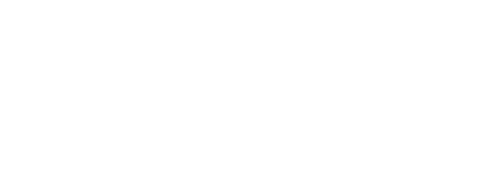 Хмелевский Константин Валерьевич№ вариантаКомбинация значений признаковРезультат Услуги, за которым обращается заявитель «Присвоение квалификационных категорий спортивным судьям»Результат Услуги, за которым обращается заявитель «Присвоение квалификационных категорий спортивным судьям»Региональные спортивные федерации, обратился представитель по доверенности, организация является подразделением общероссийской спортивной федерации, кандидат претендует на присвоение первой квалификационной категории, кандидат является спортивным судьей второй категорииРегиональные спортивные федерации, обратился представитель по доверенности, организация является подразделением общероссийской спортивной федерации, кандидат претендует на присвоение первой квалификационной категории, кандидат имеет звание «мастер спорта России международного класса»Региональные спортивные федерации, обратился представитель по доверенности, организация является подразделением общероссийской спортивной федерации, кандидат претендует на присвоение первой квалификационной категории, кандидат имеет звание «мастер спорта России»Региональные спортивные федерации, обратился представитель по доверенности, организация является подразделением общероссийской спортивной федерации, кандидат претендует на присвоение первой квалификационной категории, кандидат имеет звание «Гроссмейстер России»Региональные спортивные федерации, обратился представитель по доверенности, организация является подразделением общероссийской спортивной федерации, кандидат претендует на присвоение третьей квалификационной категорииРегиональные спортивные федерации, обратился представитель по доверенности, организация является подразделением общероссийской спортивной федерации, кандидат претендует на присвоение второй квалификационной категории, кандидат имеет звание «мастер спорта России международного класса»Региональные спортивные федерации, обратился представитель по доверенности, организация является подразделением общероссийской спортивной федерации, кандидат претендует на присвоение второй квалификационной категории, кандидат имеет звание «мастер спорта России»Региональные спортивные федерации, обратился представитель по доверенности, организация является подразделением общероссийской спортивной федерации, кандидат претендует на присвоение второй квалификационной категории, кандидат имеет звание «Гроссмейстер России»Региональные спортивные федерации, обратился представитель по доверенности, организация является подразделением общероссийской спортивной федерации, кандидат претендует на присвоение второй квалификационной категории, кандидат является спортивным судьей третьей категорииРегиональные спортивные федерации, обратился представитель по доверенности, организация не является подразделением общероссийской спортивной федерации, кандидат претендует на присвоение первой квалификационной категории, кандидат является спортивным судьей второй категорииРегиональные спортивные федерации, обратился представитель по доверенности, организация не является подразделением общероссийской спортивной федерации, кандидат претендует на присвоение первой квалификационной категории, кандидат имеет звание «мастер спорта России международного класса»Региональные спортивные федерации, обратился представитель по доверенности, организация не является подразделением общероссийской спортивной федерации, кандидат претендует на присвоение первой квалификационной категории, кандидат имеет звание «мастер спорта России»Региональные спортивные федерации, обратился представитель по доверенности, организация не является подразделением общероссийской спортивной федерации, кандидат претендует на присвоение первой квалификационной категории, кандидат имеет звание «Гроссмейстер России»Региональные спортивные федерации, обратился представитель по доверенности, организация не является подразделением общероссийской спортивной федерации, кандидат претендует на присвоение третьей квалификационной категорииРегиональные спортивные федерации, обратился представитель по доверенности, организация не является подразделением общероссийской спортивной федерации, кандидат претендует на присвоение второй квалификационной категории, кандидат имеет звание «мастер спорта России международного класса»Региональные спортивные федерации, обратился представитель по доверенности, организация не является подразделением общероссийской спортивной федерации, кандидат претендует на присвоение второй квалификационной категории, кандидат имеет звание «мастер спорта России»Региональные спортивные федерации, обратился представитель по доверенности, организация не является подразделением общероссийской спортивной федерации, кандидат претендует на присвоение второй квалификационной категории, кандидат имеет звание «Гроссмейстер России»Региональные спортивные федерации, обратился представитель по доверенности, организация не является подразделением общероссийской спортивной федерации, кандидат претендует на присвоение второй квалификационной категории, кандидат является спортивным судьей третьей категорииРегиональные спортивные федерации, обратилось лицо, имеющее право действовать от имени юридического лица без доверенности, организация является подразделением общероссийской спортивной федерации, кандидат претендует на присвоение первой квалификационной категории, кандидат является спортивным судьей второй категорииРегиональные спортивные федерации, обратилось лицо, имеющее право действовать от имени юридического лица без доверенности, организация является подразделением общероссийской спортивной федерации, кандидат претендует на присвоение первой квалификационной категории, кандидат имеет звание «мастер спорта России международного класса»Региональные спортивные федерации, обратилось лицо, имеющее право действовать от имени юридического лица без доверенности, организация является подразделением общероссийской спортивной федерации, кандидат претендует на присвоение первой квалификационной категории, кандидат имеет звание «мастер спорта России»Региональные спортивные федерации, обратилось лицо, имеющее право действовать от имени юридического лица без доверенности, организация является подразделением общероссийской спортивной федерации, кандидат претендует на присвоение первой квалификационной категории, кандидат имеет звание «Гроссмейстер России»Региональные спортивные федерации, обратилось лицо, имеющее право действовать от имени юридического лица без доверенности, организация является подразделением общероссийской спортивной федерации, кандидат претендует на присвоение третьей квалификационной категорииРегиональные спортивные федерации, обратилось лицо, имеющее право действовать от имени юридического лица без доверенности, организация является подразделением общероссийской спортивной федерации, кандидат претендует на присвоение второй квалификационной категории, кандидат имеет звание «мастер спорта России международного класса»Региональные спортивные федерации, обратилось лицо, имеющее право действовать от имени юридического лица без доверенности, организация является подразделением общероссийской спортивной федерации, кандидат претендует на присвоение второй квалификационной категории, кандидат имеет звание «мастер спорта России»Региональные спортивные федерации, обратилось лицо, имеющее право действовать от имени юридического лица без доверенности, организация является подразделением общероссийской спортивной федерации, кандидат претендует на присвоение второй квалификационной категории, кандидат имеет звание «Гроссмейстер России»Региональные спортивные федерации, обратилось лицо, имеющее право действовать от имени юридического лица без доверенности, организация является подразделением общероссийской спортивной федерации, кандидат претендует на присвоение второй квалификационной категории, кандидат является спортивным судьей третьей категорииРегиональные спортивные федерации, обратилось лицо, имеющее право действовать от имени юридического лица без доверенности, организация не является подразделением общероссийской спортивной федерации, кандидат претендует на присвоение первой квалификационной категории, кандидат является спортивным судьей второй категорииРегиональные спортивные федерации, обратилось лицо, имеющее право действовать от имени юридического лица без доверенности, организация не является подразделением общероссийской спортивной федерации, кандидат претендует на присвоение первой квалификационной категории, кандидат имеет звание «мастер спорта России международного класса»Региональные спортивные федерации, обратилось лицо, имеющее право действовать от имени юридического лица без доверенности, организация не является подразделением общероссийской спортивной федерации, кандидат претендует на присвоение первой квалификационной категории, кандидат имеет звание «мастер спорта России»Региональные спортивные федерации, обратилось лицо, имеющее право действовать от имени юридического лица без доверенности, организация не является подразделением общероссийской спортивной федерации, кандидат претендует на присвоение первой квалификационной категории, кандидат имеет звание «Гроссмейстер России»Региональные спортивные федерации, обратилось лицо, имеющее право действовать от имени юридического лица без доверенности, организация не является подразделением общероссийской спортивной федерации, кандидат претендует на присвоение третьей квалификационной категорииРегиональные спортивные федерации, обратилось лицо, имеющее право действовать от имени юридического лица без доверенности, организация не является подразделением общероссийской спортивной федерации, кандидат претендует на присвоение второй квалификационной категории, кандидат имеет звание «мастер спорта России международного класса»Региональные спортивные федерации, обратилось лицо, имеющее право действовать от имени юридического лица без доверенности, организация не является подразделением общероссийской спортивной федерации, кандидат претендует на присвоение второй квалификационной категории, кандидат имеет звание «мастер спорта России»Региональные спортивные федерации, обратилось лицо, имеющее право действовать от имени юридического лица без доверенности, организация не является подразделением общероссийской спортивной федерации, кандидат претендует на присвоение второй квалификационной категории, кандидат имеет звание «Гроссмейстер России»Региональные спортивные федерации, обратилось лицо, имеющее право действовать от имени юридического лица без доверенности, организация не является подразделением общероссийской спортивной федерации, кандидат претендует на присвоение второй квалификационной категории, кандидат является спортивным судьей третьей категорииРезультат Услуги, за которым обращается заявитель «Исправление опечаток и ошибок»Результат Услуги, за которым обращается заявитель «Исправление опечаток и ошибок»Региональные спортивные федерации, обратился представитель по доверенностиРегиональные спортивные федерации, обратилось лицо, имеющее право действовать от имени юридического лица без доверенности№ п/пПризнак заявителяЗначения признака заявителяРезультат Услуги «Присвоение квалификационных категорий спортивным судьям»Результат Услуги «Присвоение квалификационных категорий спортивным судьям»Результат Услуги «Присвоение квалификационных категорий спортивным судьям»Категория заявителя1. Региональные спортивные федерацииОбратившееся лицо имеет право действовать без доверенности?1. Обратился представитель по доверенности.2. Обратилось лицо, имеющее право действовать от имени юридического лица без доверенностиРегиональная организация является подразделением общероссийской спортивной федерации?1. Организация является подразделением общероссийской спортивной федерации.2. Организация не является подразделением общероссийской спортивной федерацииНа какую квалификационную категорию претендует кандидат?1. Кандидат претендует на присвоение первой квалификационной категории.2. Кандидат претендует на присвоение третьей квалификационной категории.3. Кандидат претендует на присвоение второй квалификационной категорииКакое звание или категорию имеет кандидат?1. Кандидат является спортивным судьей второй категории.2. Кандидат имеет звание «мастер спорта России международного класса».3. Кандидат имеет звание «мастер спорта России».4. Кандидат имеет звание «Гроссмейстер России»Какое звание или категорию имеет кандидат?1. Кандидат имеет звание «мастер спорта России международного класса».2. Кандидат имеет звание «мастер спорта России».3. Кандидат имеет звание «Гроссмейстер России».4. Кандидат является спортивным судьей третьей категорииРезультат Услуги «Исправление опечаток и ошибок»Результат Услуги «Исправление опечаток и ошибок»Результат Услуги «Исправление опечаток и ошибок»Категория заявителя1. Региональные спортивные федерацииОбратившееся лицо имеет право действовать без доверенности?1. Обратился представитель по доверенности.2. Обратилось лицо, имеющее право действовать от имени юридического лица без доверенности№ п/пВарианты предоставления Услуги, в которых данный межведомственный запрос необходим12Присвоение квалификационных категорий спортивным судьям, региональные спортивные федерации, обратился представитель по доверенности, организация является подразделением общероссийской спортивной федерации, кандидат претендует на присвоение первой квалификационной категории, кандидат является спортивным судьей второй категорииВыписки из ЕГРЮЛ по запросам органов государственной власти (Федеральная налоговая служба).Направляемые в запросе сведения:ИНН юридического лица;ОГРН юридического лица; КПП (для юридического лица).Запрашиваемые в запросе сведения и цели использования запрашиваемых в запросе сведений:ИНН юридического лица (принятие решения, запись в реестр);ОГРН юридического лица (принятие решения, запись в реестр);полное наименование юридического лица (принятие решения, запись в реестр); сокращенное наименование юридического лица (принятие решения, запись в реестр);место нахождения и адрес юридического лица (принятие решения, запись в реестр);сведения о лице, имеющем право без доверенности  действовать от имени юридического лица (принятие решения, запись в реестр); КПП (для юридического лица) (принятие решения, запись в реестр)Проверка действительности Паспорта Гражданина РФ по серии и номеру (Министерство внутренних дел Российской Федерации).Направляемые в запросе сведения:серия, номер документа, удостоверяющего личность;дата выдачи документа, удостоверяющего личность.Запрашиваемые в запросе сведения и цели использования запрашиваемых в запросе сведений:документ, удостоверяющий личность действителен (принятие решения, запись в реестр)Сведения о действительности регистрации по месту жительства граждан РФ (МИНИСТЕРСТВО ВНУТРЕННИХ ДЕЛ РОССИЙСКОЙ ФЕДЕРАЦИИ).Направляемые в запросе сведения:ФИО заявителя (отчество при наличии);дата рождения (для физического лица);серия документа, удостоверяющего личность;номер документа, удостоверяющего личность;наименование органа, выдавшего документ, удостоверяющий личность;дата выдачи документа, удостоверяющего личность;адрес регистрации по месту жительства.Запрашиваемые в запросе сведения и цели использования запрашиваемых в запросе сведений:ФИО заявителя (отчество при наличии) (принятие решения, запись в реестр);дата рождения (для физического лица) (принятие решения, запись в реестр);серия документа, удостоверяющего личность (принятие решения, запись в реестр);номер документа, удостоверяющего личность (принятие решения, запись в реестр);наименование органа, выдавшего документ, удостоверяющий личность (принятие решения, запись в реестр);дата выдачи документа, удостоверяющего личность (принятие решения, запись в реестр);адрес регистрации по месту жительства (принятие решения, запись в реестр)Выписки из ЕГРИП по запросам органов государственной власти (Федеральная налоговая служба).Направляемые в запросе сведения:ОГРНИП;идентификационный номер налогоплательщика ;ИНН.Запрашиваемые в запросе сведения и цели использования запрашиваемых в запросе сведений:ОГРНИП (принятие решения, запись в реестр);идентификационный номер налогоплательщика  (принятие решения, запись в реестр);фамилия (принятие решения, запись в реестр);имя (принятие решения, запись в реестр);отчество (принятие решения, запись в реестр);сведения о регистрации индивидуального предпринимателя или крестьянского (фермерского) хозяйства (принятие решения, запись в реестр);ИНН (принятие решения, запись в реестр)Присвоение квалификационных категорий спортивным судьям, региональные спортивные федерации, обратился представитель по доверенности, организация является подразделением общероссийской спортивной федерации, кандидат претендует на присвоение первой квалификационной категории, кандидат имеет звание «мастер спорта России международного класса»Выписки из ЕГРЮЛ по запросам органов государственной власти (Федеральная налоговая служба).Направляемые в запросе сведения:ИНН юридического лица;ОГРН юридического лица; КПП (для юридического лица).Запрашиваемые в запросе сведения и цели использования запрашиваемых в запросе сведений:ИНН юридического лица (принятие решения, запись в реестр);ОГРН юридического лица (принятие решения, запись в реестр);полное наименование юридического лица (принятие решения, запись в реестр); сокращенное наименование юридического лица (принятие решения, запись в реестр);место нахождения и адрес юридического лица (принятие решения, запись в реестр);сведения о лице, имеющем право без доверенности  действовать от имени юридического лица (принятие решения, запись в реестр); КПП (для юридического лица) (принятие решения, запись в реестр)Проверка действительности Паспорта Гражданина РФ по серии и номеру (Министерство внутренних дел Российской Федерации).Направляемые в запросе сведения:серия, номер документа, удостоверяющего личность;дата выдачи документа, удостоверяющего личность.Запрашиваемые в запросе сведения и цели использования запрашиваемых в запросе сведений:документ, удостоверяющий личность действителен (принятие решения, запись в реестр)Сведения о действительности регистрации по месту жительства граждан РФ (МИНИСТЕРСТВО ВНУТРЕННИХ ДЕЛ РОССИЙСКОЙ ФЕДЕРАЦИИ).Направляемые в запросе сведения:ФИО заявителя (отчество при наличии);дата рождения (для физического лица);серия документа, удостоверяющего личность;номер документа, удостоверяющего личность;наименование органа, выдавшего документ, удостоверяющий личность;дата выдачи документа, удостоверяющего личность;адрес регистрации по месту жительства.Запрашиваемые в запросе сведения и цели использования запрашиваемых в запросе сведений:ФИО заявителя (отчество при наличии) (принятие решения, запись в реестр);дата рождения (для физического лица) (принятие решения, запись в реестр);серия документа, удостоверяющего личность (принятие решения, запись в реестр);номер документа, удостоверяющего личность (принятие решения, запись в реестр);наименование органа, выдавшего документ, удостоверяющий личность (принятие решения, запись в реестр);дата выдачи документа, удостоверяющего личность (принятие решения, запись в реестр);адрес регистрации по месту жительства (принятие решения, запись в реестр)Выписки из ЕГРИП по запросам органов государственной власти (Федеральная налоговая служба).Направляемые в запросе сведения:ОГРНИП;идентификационный номер налогоплательщика ;ИНН.Запрашиваемые в запросе сведения и цели использования запрашиваемых в запросе сведений:ОГРНИП (принятие решения, запись в реестр);идентификационный номер налогоплательщика  (принятие решения, запись в реестр);фамилия (принятие решения, запись в реестр);имя (принятие решения, запись в реестр);отчество (принятие решения, запись в реестр);сведения о регистрации индивидуального предпринимателя или крестьянского (фермерского) хозяйства (принятие решения, запись в реестр);ИНН (принятие решения, запись в реестр)Присвоение квалификационных категорий спортивным судьям, региональные спортивные федерации, обратился представитель по доверенности, организация является подразделением общероссийской спортивной федерации, кандидат претендует на присвоение первой квалификационной категории, кандидат имеет звание «мастер спорта России»Выписки из ЕГРЮЛ по запросам органов государственной власти (Федеральная налоговая служба).Направляемые в запросе сведения:ИНН юридического лица;ОГРН юридического лица; КПП (для юридического лица).Запрашиваемые в запросе сведения и цели использования запрашиваемых в запросе сведений:ИНН юридического лица (принятие решения, запись в реестр);ОГРН юридического лица (принятие решения, запись в реестр);полное наименование юридического лица (принятие решения, запись в реестр); сокращенное наименование юридического лица (принятие решения, запись в реестр);место нахождения и адрес юридического лица (принятие решения, запись в реестр);сведения о лице, имеющем право без доверенности  действовать от имени юридического лица (принятие решения, запись в реестр); КПП (для юридического лица) (принятие решения, запись в реестр)Проверка действительности Паспорта Гражданина РФ по серии и номеру (Министерство внутренних дел Российской Федерации).Направляемые в запросе сведения:серия, номер документа, удостоверяющего личность;дата выдачи документа, удостоверяющего личность.Запрашиваемые в запросе сведения и цели использования запрашиваемых в запросе сведений:документ, удостоверяющий личность действителен (принятие решения, запись в реестр)Сведения о действительности регистрации по месту жительства граждан РФ (МИНИСТЕРСТВО ВНУТРЕННИХ ДЕЛ РОССИЙСКОЙ ФЕДЕРАЦИИ).Направляемые в запросе сведения:ФИО заявителя (отчество при наличии);дата рождения (для физического лица);серия документа, удостоверяющего личность;номер документа, удостоверяющего личность;наименование органа, выдавшего документ, удостоверяющий личность;дата выдачи документа, удостоверяющего личность;адрес регистрации по месту жительства.Запрашиваемые в запросе сведения и цели использования запрашиваемых в запросе сведений:ФИО заявителя (отчество при наличии) (принятие решения, запись в реестр);дата рождения (для физического лица) (принятие решения, запись в реестр);серия документа, удостоверяющего личность (принятие решения, запись в реестр);номер документа, удостоверяющего личность (принятие решения, запись в реестр);наименование органа, выдавшего документ, удостоверяющий личность (принятие решения, запись в реестр);дата выдачи документа, удостоверяющего личность (принятие решения, запись в реестр);адрес регистрации по месту жительства (принятие решения, запись в реестр)Выписки из ЕГРИП по запросам органов государственной власти (Федеральная налоговая служба).Направляемые в запросе сведения:ОГРНИП;идентификационный номер налогоплательщика ;ИНН.Запрашиваемые в запросе сведения и цели использования запрашиваемых в запросе сведений:ОГРНИП (принятие решения, запись в реестр);идентификационный номер налогоплательщика  (принятие решения, запись в реестр);фамилия (принятие решения, запись в реестр);имя (принятие решения, запись в реестр);отчество (принятие решения, запись в реестр);сведения о регистрации индивидуального предпринимателя или крестьянского (фермерского) хозяйства (принятие решения, запись в реестр);ИНН (принятие решения, запись в реестр)Присвоение квалификационных категорий спортивным судьям, региональные спортивные федерации, обратился представитель по доверенности, организация является подразделением общероссийской спортивной федерации, кандидат претендует на присвоение первой квалификационной категории, кандидат имеет звание «Гроссмейстер России»Выписки из ЕГРЮЛ по запросам органов государственной власти (Федеральная налоговая служба).Направляемые в запросе сведения:ИНН юридического лица;ОГРН юридического лица; КПП (для юридического лица).Запрашиваемые в запросе сведения и цели использования запрашиваемых в запросе сведений:ИНН юридического лица (принятие решения, запись в реестр);ОГРН юридического лица (принятие решения, запись в реестр);полное наименование юридического лица (принятие решения, запись в реестр); сокращенное наименование юридического лица (принятие решения, запись в реестр);место нахождения и адрес юридического лица (принятие решения, запись в реестр);сведения о лице, имеющем право без доверенности  действовать от имени юридического лица (принятие решения, запись в реестр); КПП (для юридического лица) (принятие решения, запись в реестр)Проверка действительности Паспорта Гражданина РФ по серии и номеру (Министерство внутренних дел Российской Федерации).Направляемые в запросе сведения:серия, номер документа, удостоверяющего личность;дата выдачи документа, удостоверяющего личность.Запрашиваемые в запросе сведения и цели использования запрашиваемых в запросе сведений:документ, удостоверяющий личность действителен (принятие решения, запись в реестр)Сведения о действительности регистрации по месту жительства граждан РФ (МИНИСТЕРСТВО ВНУТРЕННИХ ДЕЛ РОССИЙСКОЙ ФЕДЕРАЦИИ).Направляемые в запросе сведения:ФИО заявителя (отчество при наличии);дата рождения (для физического лица);серия документа, удостоверяющего личность;номер документа, удостоверяющего личность;наименование органа, выдавшего документ, удостоверяющий личность;дата выдачи документа, удостоверяющего личность;адрес регистрации по месту жительства.Запрашиваемые в запросе сведения и цели использования запрашиваемых в запросе сведений:ФИО заявителя (отчество при наличии) (принятие решения, запись в реестр);дата рождения (для физического лица) (принятие решения, запись в реестр);серия документа, удостоверяющего личность (принятие решения, запись в реестр);номер документа, удостоверяющего личность (принятие решения, запись в реестр);наименование органа, выдавшего документ, удостоверяющий личность (принятие решения, запись в реестр);дата выдачи документа, удостоверяющего личность (принятие решения, запись в реестр);адрес регистрации по месту жительства (принятие решения, запись в реестр)Выписки из ЕГРИП по запросам органов государственной власти (Федеральная налоговая служба).Направляемые в запросе сведения:ОГРНИП;идентификационный номер налогоплательщика ;ИНН.Запрашиваемые в запросе сведения и цели использования запрашиваемых в запросе сведений:ОГРНИП (принятие решения, запись в реестр);идентификационный номер налогоплательщика  (принятие решения, запись в реестр);фамилия (принятие решения, запись в реестр);имя (принятие решения, запись в реестр);отчество (принятие решения, запись в реестр);сведения о регистрации индивидуального предпринимателя или крестьянского (фермерского) хозяйства (принятие решения, запись в реестр);ИНН (принятие решения, запись в реестр)Присвоение квалификационных категорий спортивным судьям, региональные спортивные федерации, обратился представитель по доверенности, организация является подразделением общероссийской спортивной федерации, кандидат претендует на присвоение третьей квалификационной категорииВыписки из ЕГРЮЛ по запросам органов государственной власти (Федеральная налоговая служба).Направляемые в запросе сведения:ИНН юридического лица;ОГРН юридического лица; КПП (для юридического лица).Запрашиваемые в запросе сведения и цели использования запрашиваемых в запросе сведений:ИНН юридического лица (принятие решения, запись в реестр);ОГРН юридического лица (принятие решения, запись в реестр);полное наименование юридического лица (принятие решения, запись в реестр); сокращенное наименование юридического лица (принятие решения, запись в реестр);место нахождения и адрес юридического лица (принятие решения, запись в реестр);сведения о лице, имеющем право без доверенности  действовать от имени юридического лица (принятие решения, запись в реестр); КПП (для юридического лица) (принятие решения, запись в реестр)Проверка действительности Паспорта Гражданина РФ по серии и номеру (Министерство внутренних дел Российской Федерации).Направляемые в запросе сведения:серия, номер документа, удостоверяющего личность;дата выдачи документа, удостоверяющего личность.Запрашиваемые в запросе сведения и цели использования запрашиваемых в запросе сведений:документ, удостоверяющий личность действителен (принятие решения, запись в реестр)Сведения о действительности регистрации по месту жительства граждан РФ (МИНИСТЕРСТВО ВНУТРЕННИХ ДЕЛ РОССИЙСКОЙ ФЕДЕРАЦИИ).Направляемые в запросе сведения:ФИО заявителя (отчество при наличии);дата рождения (для физического лица);серия документа, удостоверяющего личность;номер документа, удостоверяющего личность;наименование органа, выдавшего документ, удостоверяющий личность;дата выдачи документа, удостоверяющего личность;адрес регистрации по месту жительства.Запрашиваемые в запросе сведения и цели использования запрашиваемых в запросе сведений:ФИО заявителя (отчество при наличии) (принятие решения, запись в реестр);дата рождения (для физического лица) (принятие решения, запись в реестр);серия документа, удостоверяющего личность (принятие решения, запись в реестр);номер документа, удостоверяющего личность (принятие решения, запись в реестр);наименование органа, выдавшего документ, удостоверяющий личность (принятие решения, запись в реестр);дата выдачи документа, удостоверяющего личность (принятие решения, запись в реестр);адрес регистрации по месту жительства (принятие решения, запись в реестр)Выписки из ЕГРИП по запросам органов государственной власти (Федеральная налоговая служба).Направляемые в запросе сведения:ОГРНИП;идентификационный номер налогоплательщика ;ИНН.Запрашиваемые в запросе сведения и цели использования запрашиваемых в запросе сведений:ОГРНИП (принятие решения, запись в реестр);идентификационный номер налогоплательщика  (принятие решения, запись в реестр);фамилия (принятие решения, запись в реестр);имя (принятие решения, запись в реестр);отчество (принятие решения, запись в реестр);сведения о регистрации индивидуального предпринимателя или крестьянского (фермерского) хозяйства (принятие решения, запись в реестр);ИНН (принятие решения, запись в реестр)Присвоение квалификационных категорий спортивным судьям, региональные спортивные федерации, обратился представитель по доверенности, организация является подразделением общероссийской спортивной федерации, кандидат претендует на присвоение второй квалификационной категории, кандидат имеет звание «мастер спорта России международного класса»Выписки из ЕГРЮЛ по запросам органов государственной власти (Федеральная налоговая служба).Направляемые в запросе сведения:ИНН юридического лица;ОГРН юридического лица; КПП (для юридического лица).Запрашиваемые в запросе сведения и цели использования запрашиваемых в запросе сведений:ИНН юридического лица (принятие решения, запись в реестр);ОГРН юридического лица (принятие решения, запись в реестр);полное наименование юридического лица (принятие решения, запись в реестр); сокращенное наименование юридического лица (принятие решения, запись в реестр);место нахождения и адрес юридического лица (принятие решения, запись в реестр);сведения о лице, имеющем право без доверенности  действовать от имени юридического лица (принятие решения, запись в реестр); КПП (для юридического лица) (принятие решения, запись в реестр)Проверка действительности Паспорта Гражданина РФ по серии и номеру (Министерство внутренних дел Российской Федерации).Направляемые в запросе сведения:серия, номер документа, удостоверяющего личность;дата выдачи документа, удостоверяющего личность.Запрашиваемые в запросе сведения и цели использования запрашиваемых в запросе сведений:документ, удостоверяющий личность действителен (принятие решения, запись в реестр)Сведения о действительности регистрации по месту жительства граждан РФ (МИНИСТЕРСТВО ВНУТРЕННИХ ДЕЛ РОССИЙСКОЙ ФЕДЕРАЦИИ).Направляемые в запросе сведения:ФИО заявителя (отчество при наличии);дата рождения (для физического лица);серия документа, удостоверяющего личность;номер документа, удостоверяющего личность;наименование органа, выдавшего документ, удостоверяющий личность;дата выдачи документа, удостоверяющего личность;адрес регистрации по месту жительства.Запрашиваемые в запросе сведения и цели использования запрашиваемых в запросе сведений:ФИО заявителя (отчество при наличии) (принятие решения, запись в реестр);дата рождения (для физического лица) (принятие решения, запись в реестр);серия документа, удостоверяющего личность (принятие решения, запись в реестр);номер документа, удостоверяющего личность (принятие решения, запись в реестр);наименование органа, выдавшего документ, удостоверяющий личность (принятие решения, запись в реестр);дата выдачи документа, удостоверяющего личность (принятие решения, запись в реестр);адрес регистрации по месту жительства (принятие решения, запись в реестр)Выписки из ЕГРИП по запросам органов государственной власти (Федеральная налоговая служба).Направляемые в запросе сведения:ОГРНИП;идентификационный номер налогоплательщика ;ИНН.Запрашиваемые в запросе сведения и цели использования запрашиваемых в запросе сведений:ОГРНИП (принятие решения, запись в реестр);идентификационный номер налогоплательщика  (принятие решения, запись в реестр);фамилия (принятие решения, запись в реестр);имя (принятие решения, запись в реестр);отчество (принятие решения, запись в реестр);сведения о регистрации индивидуального предпринимателя или крестьянского (фермерского) хозяйства (принятие решения, запись в реестр);ИНН (принятие решения, запись в реестр)Присвоение квалификационных категорий спортивным судьям, региональные спортивные федерации, обратился представитель по доверенности, организация является подразделением общероссийской спортивной федерации, кандидат претендует на присвоение второй квалификационной категории, кандидат имеет звание «мастер спорта России»Выписки из ЕГРЮЛ по запросам органов государственной власти (Федеральная налоговая служба).Направляемые в запросе сведения:ИНН юридического лица;ОГРН юридического лица; КПП (для юридического лица).Запрашиваемые в запросе сведения и цели использования запрашиваемых в запросе сведений:ИНН юридического лица (принятие решения, запись в реестр);ОГРН юридического лица (принятие решения, запись в реестр);полное наименование юридического лица (принятие решения, запись в реестр); сокращенное наименование юридического лица (принятие решения, запись в реестр);место нахождения и адрес юридического лица (принятие решения, запись в реестр);сведения о лице, имеющем право без доверенности  действовать от имени юридического лица (принятие решения, запись в реестр); КПП (для юридического лица) (принятие решения, запись в реестр)Проверка действительности Паспорта Гражданина РФ по серии и номеру (Министерство внутренних дел Российской Федерации).Направляемые в запросе сведения:серия, номер документа, удостоверяющего личность;дата выдачи документа, удостоверяющего личность.Запрашиваемые в запросе сведения и цели использования запрашиваемых в запросе сведений:документ, удостоверяющий личность действителен (принятие решения, запись в реестр)Сведения о действительности регистрации по месту жительства граждан РФ (МИНИСТЕРСТВО ВНУТРЕННИХ ДЕЛ РОССИЙСКОЙ ФЕДЕРАЦИИ).Направляемые в запросе сведения:ФИО заявителя (отчество при наличии);дата рождения (для физического лица);серия документа, удостоверяющего личность;номер документа, удостоверяющего личность;наименование органа, выдавшего документ, удостоверяющий личность;дата выдачи документа, удостоверяющего личность;адрес регистрации по месту жительства.Запрашиваемые в запросе сведения и цели использования запрашиваемых в запросе сведений:ФИО заявителя (отчество при наличии) (принятие решения, запись в реестр);дата рождения (для физического лица) (принятие решения, запись в реестр);серия документа, удостоверяющего личность (принятие решения, запись в реестр);номер документа, удостоверяющего личность (принятие решения, запись в реестр);наименование органа, выдавшего документ, удостоверяющий личность (принятие решения, запись в реестр);дата выдачи документа, удостоверяющего личность (принятие решения, запись в реестр);адрес регистрации по месту жительства (принятие решения, запись в реестр)Выписки из ЕГРИП по запросам органов государственной власти (Федеральная налоговая служба).Направляемые в запросе сведения:ОГРНИП;идентификационный номер налогоплательщика ;ИНН.Запрашиваемые в запросе сведения и цели использования запрашиваемых в запросе сведений:ОГРНИП (принятие решения, запись в реестр);идентификационный номер налогоплательщика  (принятие решения, запись в реестр);фамилия (принятие решения, запись в реестр);имя (принятие решения, запись в реестр);отчество (принятие решения, запись в реестр);сведения о регистрации индивидуального предпринимателя или крестьянского (фермерского) хозяйства (принятие решения, запись в реестр);ИНН (принятие решения, запись в реестр)Присвоение квалификационных категорий спортивным судьям, региональные спортивные федерации, обратился представитель по доверенности, организация является подразделением общероссийской спортивной федерации, кандидат претендует на присвоение второй квалификационной категории, кандидат имеет звание «Гроссмейстер России»Выписки из ЕГРЮЛ по запросам органов государственной власти (Федеральная налоговая служба).Направляемые в запросе сведения:ИНН юридического лица;ОГРН юридического лица; КПП (для юридического лица).Запрашиваемые в запросе сведения и цели использования запрашиваемых в запросе сведений:ИНН юридического лица (принятие решения, запись в реестр);ОГРН юридического лица (принятие решения, запись в реестр);полное наименование юридического лица (принятие решения, запись в реестр); сокращенное наименование юридического лица (принятие решения, запись в реестр);место нахождения и адрес юридического лица (принятие решения, запись в реестр);сведения о лице, имеющем право без доверенности  действовать от имени юридического лица (принятие решения, запись в реестр); КПП (для юридического лица) (принятие решения, запись в реестр)Проверка действительности Паспорта Гражданина РФ по серии и номеру (Министерство внутренних дел Российской Федерации).Направляемые в запросе сведения:серия, номер документа, удостоверяющего личность;дата выдачи документа, удостоверяющего личность.Запрашиваемые в запросе сведения и цели использования запрашиваемых в запросе сведений:документ, удостоверяющий личность действителен (принятие решения, запись в реестр)Сведения о действительности регистрации по месту жительства граждан РФ (МИНИСТЕРСТВО ВНУТРЕННИХ ДЕЛ РОССИЙСКОЙ ФЕДЕРАЦИИ).Направляемые в запросе сведения:ФИО заявителя (отчество при наличии);дата рождения (для физического лица);серия документа, удостоверяющего личность;номер документа, удостоверяющего личность;наименование органа, выдавшего документ, удостоверяющий личность;дата выдачи документа, удостоверяющего личность;адрес регистрации по месту жительства.Запрашиваемые в запросе сведения и цели использования запрашиваемых в запросе сведений:ФИО заявителя (отчество при наличии) (принятие решения, запись в реестр);дата рождения (для физического лица) (принятие решения, запись в реестр);серия документа, удостоверяющего личность (принятие решения, запись в реестр);номер документа, удостоверяющего личность (принятие решения, запись в реестр);наименование органа, выдавшего документ, удостоверяющий личность (принятие решения, запись в реестр);дата выдачи документа, удостоверяющего личность (принятие решения, запись в реестр);адрес регистрации по месту жительства (принятие решения, запись в реестр)Выписки из ЕГРИП по запросам органов государственной власти (Федеральная налоговая служба).Направляемые в запросе сведения:ОГРНИП;идентификационный номер налогоплательщика ;ИНН.Запрашиваемые в запросе сведения и цели использования запрашиваемых в запросе сведений:ОГРНИП (принятие решения, запись в реестр);идентификационный номер налогоплательщика  (принятие решения, запись в реестр);фамилия (принятие решения, запись в реестр);имя (принятие решения, запись в реестр);отчество (принятие решения, запись в реестр);сведения о регистрации индивидуального предпринимателя или крестьянского (фермерского) хозяйства (принятие решения, запись в реестр);ИНН (принятие решения, запись в реестр)Присвоение квалификационных категорий спортивным судьям, региональные спортивные федерации, обратился представитель по доверенности, организация является подразделением общероссийской спортивной федерации, кандидат претендует на присвоение второй квалификационной категории, кандидат является спортивным судьей третьей категорииВыписки из ЕГРЮЛ по запросам органов государственной власти (Федеральная налоговая служба).Направляемые в запросе сведения:ИНН юридического лица;ОГРН юридического лица; КПП (для юридического лица).Запрашиваемые в запросе сведения и цели использования запрашиваемых в запросе сведений:ИНН юридического лица (принятие решения, запись в реестр);ОГРН юридического лица (принятие решения, запись в реестр);полное наименование юридического лица (принятие решения, запись в реестр); сокращенное наименование юридического лица (принятие решения, запись в реестр);место нахождения и адрес юридического лица (принятие решения, запись в реестр);сведения о лице, имеющем право без доверенности  действовать от имени юридического лица (принятие решения, запись в реестр); КПП (для юридического лица) (принятие решения, запись в реестр)Проверка действительности Паспорта Гражданина РФ по серии и номеру (Министерство внутренних дел Российской Федерации).Направляемые в запросе сведения:серия, номер документа, удостоверяющего личность;дата выдачи документа, удостоверяющего личность.Запрашиваемые в запросе сведения и цели использования запрашиваемых в запросе сведений:документ, удостоверяющий личность действителен (принятие решения, запись в реестр)Сведения о действительности регистрации по месту жительства граждан РФ (МИНИСТЕРСТВО ВНУТРЕННИХ ДЕЛ РОССИЙСКОЙ ФЕДЕРАЦИИ).Направляемые в запросе сведения:ФИО заявителя (отчество при наличии);дата рождения (для физического лица);серия документа, удостоверяющего личность;номер документа, удостоверяющего личность;наименование органа, выдавшего документ, удостоверяющий личность;дата выдачи документа, удостоверяющего личность;адрес регистрации по месту жительства.Запрашиваемые в запросе сведения и цели использования запрашиваемых в запросе сведений:ФИО заявителя (отчество при наличии) (принятие решения, запись в реестр);дата рождения (для физического лица) (принятие решения, запись в реестр);серия документа, удостоверяющего личность (принятие решения, запись в реестр);номер документа, удостоверяющего личность (принятие решения, запись в реестр);наименование органа, выдавшего документ, удостоверяющий личность (принятие решения, запись в реестр);дата выдачи документа, удостоверяющего личность (принятие решения, запись в реестр);адрес регистрации по месту жительства (принятие решения, запись в реестр)Выписки из ЕГРИП по запросам органов государственной власти (Федеральная налоговая служба).Направляемые в запросе сведения:ОГРНИП;идентификационный номер налогоплательщика ;ИНН.Запрашиваемые в запросе сведения и цели использования запрашиваемых в запросе сведений:ОГРНИП (принятие решения, запись в реестр);идентификационный номер налогоплательщика  (принятие решения, запись в реестр);фамилия (принятие решения, запись в реестр);имя (принятие решения, запись в реестр);отчество (принятие решения, запись в реестр);сведения о регистрации индивидуального предпринимателя или крестьянского (фермерского) хозяйства (принятие решения, запись в реестр);ИНН (принятие решения, запись в реестр)Присвоение квалификационных категорий спортивным судьям, региональные спортивные федерации, обратился представитель по доверенности, организация не является подразделением общероссийской спортивной федерации, кандидат претендует на присвоение первой квалификационной категории, кандидат является спортивным судьей второй категорииВыписки из ЕГРЮЛ по запросам органов государственной власти (Федеральная налоговая служба).Направляемые в запросе сведения:ИНН юридического лица;ОГРН юридического лица; КПП (для юридического лица).Запрашиваемые в запросе сведения и цели использования запрашиваемых в запросе сведений:ИНН юридического лица (принятие решения, запись в реестр);ОГРН юридического лица (принятие решения, запись в реестр);полное наименование юридического лица (принятие решения, запись в реестр); сокращенное наименование юридического лица (принятие решения, запись в реестр);место нахождения и адрес юридического лица (принятие решения, запись в реестр);сведения о лице, имеющем право без доверенности  действовать от имени юридического лица (принятие решения, запись в реестр); КПП (для юридического лица) (принятие решения, запись в реестр)Проверка действительности Паспорта Гражданина РФ по серии и номеру (Министерство внутренних дел Российской Федерации).Направляемые в запросе сведения:серия, номер документа, удостоверяющего личность;дата выдачи документа, удостоверяющего личность.Запрашиваемые в запросе сведения и цели использования запрашиваемых в запросе сведений:документ, удостоверяющий личность действителен (принятие решения, запись в реестр)Сведения о действительности регистрации по месту жительства граждан РФ (МИНИСТЕРСТВО ВНУТРЕННИХ ДЕЛ РОССИЙСКОЙ ФЕДЕРАЦИИ).Направляемые в запросе сведения:ФИО заявителя (отчество при наличии);дата рождения (для физического лица);серия документа, удостоверяющего личность;номер документа, удостоверяющего личность;наименование органа, выдавшего документ, удостоверяющий личность;дата выдачи документа, удостоверяющего личность;адрес регистрации по месту жительства.Запрашиваемые в запросе сведения и цели использования запрашиваемых в запросе сведений:ФИО заявителя (отчество при наличии) (принятие решения, запись в реестр);дата рождения (для физического лица) (принятие решения, запись в реестр);серия документа, удостоверяющего личность (принятие решения, запись в реестр);номер документа, удостоверяющего личность (принятие решения, запись в реестр);наименование органа, выдавшего документ, удостоверяющий личность (принятие решения, запись в реестр);дата выдачи документа, удостоверяющего личность (принятие решения, запись в реестр);адрес регистрации по месту жительства (принятие решения, запись в реестр)Выписки из ЕГРИП по запросам органов государственной власти (Федеральная налоговая служба).Направляемые в запросе сведения:ОГРНИП;идентификационный номер налогоплательщика ;ИНН.Запрашиваемые в запросе сведения и цели использования запрашиваемых в запросе сведений:ОГРНИП (принятие решения, запись в реестр);идентификационный номер налогоплательщика  (принятие решения, запись в реестр);фамилия (принятие решения, запись в реестр);имя (принятие решения, запись в реестр);отчество (принятие решения, запись в реестр);сведения о регистрации индивидуального предпринимателя или крестьянского (фермерского) хозяйства (принятие решения, запись в реестр);ИНН (принятие решения, запись в реестр)Присвоение квалификационных категорий спортивным судьям, региональные спортивные федерации, обратился представитель по доверенности, организация не является подразделением общероссийской спортивной федерации, кандидат претендует на присвоение первой квалификационной категории, кандидат имеет звание «мастер спорта России международного класса»Выписки из ЕГРЮЛ по запросам органов государственной власти (Федеральная налоговая служба).Направляемые в запросе сведения:ИНН юридического лица;ОГРН юридического лица; КПП (для юридического лица).Запрашиваемые в запросе сведения и цели использования запрашиваемых в запросе сведений:ИНН юридического лица (принятие решения, запись в реестр);ОГРН юридического лица (принятие решения, запись в реестр);полное наименование юридического лица (принятие решения, запись в реестр); сокращенное наименование юридического лица (принятие решения, запись в реестр);место нахождения и адрес юридического лица (принятие решения, запись в реестр);сведения о лице, имеющем право без доверенности  действовать от имени юридического лица (принятие решения, запись в реестр); КПП (для юридического лица) (принятие решения, запись в реестр)Проверка действительности Паспорта Гражданина РФ по серии и номеру (Министерство внутренних дел Российской Федерации).Направляемые в запросе сведения:серия, номер документа, удостоверяющего личность;дата выдачи документа, удостоверяющего личность.Запрашиваемые в запросе сведения и цели использования запрашиваемых в запросе сведений:документ, удостоверяющий личность действителен (принятие решения, запись в реестр)Сведения о действительности регистрации по месту жительства граждан РФ (МИНИСТЕРСТВО ВНУТРЕННИХ ДЕЛ РОССИЙСКОЙ ФЕДЕРАЦИИ).Направляемые в запросе сведения:ФИО заявителя (отчество при наличии);дата рождения (для физического лица);серия документа, удостоверяющего личность;номер документа, удостоверяющего личность;наименование органа, выдавшего документ, удостоверяющий личность;дата выдачи документа, удостоверяющего личность;адрес регистрации по месту жительства.Запрашиваемые в запросе сведения и цели использования запрашиваемых в запросе сведений:ФИО заявителя (отчество при наличии) (принятие решения, запись в реестр);дата рождения (для физического лица) (принятие решения, запись в реестр);серия документа, удостоверяющего личность (принятие решения, запись в реестр);номер документа, удостоверяющего личность (принятие решения, запись в реестр);наименование органа, выдавшего документ, удостоверяющий личность (принятие решения, запись в реестр);дата выдачи документа, удостоверяющего личность (принятие решения, запись в реестр);адрес регистрации по месту жительства (принятие решения, запись в реестр)Выписки из ЕГРИП по запросам органов государственной власти (Федеральная налоговая служба).Направляемые в запросе сведения:ОГРНИП;идентификационный номер налогоплательщика ;ИНН.Запрашиваемые в запросе сведения и цели использования запрашиваемых в запросе сведений:ОГРНИП (принятие решения, запись в реестр);идентификационный номер налогоплательщика  (принятие решения, запись в реестр);фамилия (принятие решения, запись в реестр);имя (принятие решения, запись в реестр);отчество (принятие решения, запись в реестр);сведения о регистрации индивидуального предпринимателя или крестьянского (фермерского) хозяйства (принятие решения, запись в реестр);ИНН (принятие решения, запись в реестр)Присвоение квалификационных категорий спортивным судьям, региональные спортивные федерации, обратился представитель по доверенности, организация не является подразделением общероссийской спортивной федерации, кандидат претендует на присвоение первой квалификационной категории, кандидат имеет звание «мастер спорта России»Выписки из ЕГРЮЛ по запросам органов государственной власти (Федеральная налоговая служба).Направляемые в запросе сведения:ИНН юридического лица;ОГРН юридического лица; КПП (для юридического лица).Запрашиваемые в запросе сведения и цели использования запрашиваемых в запросе сведений:ИНН юридического лица (принятие решения, запись в реестр);ОГРН юридического лица (принятие решения, запись в реестр);полное наименование юридического лица (принятие решения, запись в реестр); сокращенное наименование юридического лица (принятие решения, запись в реестр);место нахождения и адрес юридического лица (принятие решения, запись в реестр);сведения о лице, имеющем право без доверенности  действовать от имени юридического лица (принятие решения, запись в реестр); КПП (для юридического лица) (принятие решения, запись в реестр)Проверка действительности Паспорта Гражданина РФ по серии и номеру (Министерство внутренних дел Российской Федерации).Направляемые в запросе сведения:серия, номер документа, удостоверяющего личность;дата выдачи документа, удостоверяющего личность.Запрашиваемые в запросе сведения и цели использования запрашиваемых в запросе сведений:документ, удостоверяющий личность действителен (принятие решения, запись в реестр)Сведения о действительности регистрации по месту жительства граждан РФ (МИНИСТЕРСТВО ВНУТРЕННИХ ДЕЛ РОССИЙСКОЙ ФЕДЕРАЦИИ).Направляемые в запросе сведения:ФИО заявителя (отчество при наличии);дата рождения (для физического лица);серия документа, удостоверяющего личность;номер документа, удостоверяющего личность;наименование органа, выдавшего документ, удостоверяющий личность;дата выдачи документа, удостоверяющего личность;адрес регистрации по месту жительства.Запрашиваемые в запросе сведения и цели использования запрашиваемых в запросе сведений:ФИО заявителя (отчество при наличии) (принятие решения, запись в реестр);дата рождения (для физического лица) (принятие решения, запись в реестр);серия документа, удостоверяющего личность (принятие решения, запись в реестр);номер документа, удостоверяющего личность (принятие решения, запись в реестр);наименование органа, выдавшего документ, удостоверяющий личность (принятие решения, запись в реестр);дата выдачи документа, удостоверяющего личность (принятие решения, запись в реестр);адрес регистрации по месту жительства (принятие решения, запись в реестр)Выписки из ЕГРИП по запросам органов государственной власти (Федеральная налоговая служба).Направляемые в запросе сведения:ОГРНИП;идентификационный номер налогоплательщика ;ИНН.Запрашиваемые в запросе сведения и цели использования запрашиваемых в запросе сведений:ОГРНИП (принятие решения, запись в реестр);идентификационный номер налогоплательщика  (принятие решения, запись в реестр);фамилия (принятие решения, запись в реестр);имя (принятие решения, запись в реестр);отчество (принятие решения, запись в реестр);сведения о регистрации индивидуального предпринимателя или крестьянского (фермерского) хозяйства (принятие решения, запись в реестр);ИНН (принятие решения, запись в реестр)Присвоение квалификационных категорий спортивным судьям, региональные спортивные федерации, обратился представитель по доверенности, организация не является подразделением общероссийской спортивной федерации, кандидат претендует на присвоение первой квалификационной категории, кандидат имеет звание «Гроссмейстер России»Выписки из ЕГРЮЛ по запросам органов государственной власти (Федеральная налоговая служба).Направляемые в запросе сведения:ИНН юридического лица;ОГРН юридического лица; КПП (для юридического лица).Запрашиваемые в запросе сведения и цели использования запрашиваемых в запросе сведений:ИНН юридического лица (принятие решения, запись в реестр);ОГРН юридического лица (принятие решения, запись в реестр);полное наименование юридического лица (принятие решения, запись в реестр); сокращенное наименование юридического лица (принятие решения, запись в реестр);место нахождения и адрес юридического лица (принятие решения, запись в реестр);сведения о лице, имеющем право без доверенности  действовать от имени юридического лица (принятие решения, запись в реестр); КПП (для юридического лица) (принятие решения, запись в реестр)Проверка действительности Паспорта Гражданина РФ по серии и номеру (Министерство внутренних дел Российской Федерации).Направляемые в запросе сведения:серия, номер документа, удостоверяющего личность;дата выдачи документа, удостоверяющего личность.Запрашиваемые в запросе сведения и цели использования запрашиваемых в запросе сведений:документ, удостоверяющий личность действителен (принятие решения, запись в реестр)Сведения о действительности регистрации по месту жительства граждан РФ (МИНИСТЕРСТВО ВНУТРЕННИХ ДЕЛ РОССИЙСКОЙ ФЕДЕРАЦИИ).Направляемые в запросе сведения:ФИО заявителя (отчество при наличии);дата рождения (для физического лица);серия документа, удостоверяющего личность;номер документа, удостоверяющего личность;наименование органа, выдавшего документ, удостоверяющий личность;дата выдачи документа, удостоверяющего личность;адрес регистрации по месту жительства.Запрашиваемые в запросе сведения и цели использования запрашиваемых в запросе сведений:ФИО заявителя (отчество при наличии) (принятие решения, запись в реестр);дата рождения (для физического лица) (принятие решения, запись в реестр);серия документа, удостоверяющего личность (принятие решения, запись в реестр);номер документа, удостоверяющего личность (принятие решения, запись в реестр);наименование органа, выдавшего документ, удостоверяющий личность (принятие решения, запись в реестр);дата выдачи документа, удостоверяющего личность (принятие решения, запись в реестр);адрес регистрации по месту жительства (принятие решения, запись в реестр)Выписки из ЕГРИП по запросам органов государственной власти (Федеральная налоговая служба).Направляемые в запросе сведения:ОГРНИП;идентификационный номер налогоплательщика ;ИНН.Запрашиваемые в запросе сведения и цели использования запрашиваемых в запросе сведений:ОГРНИП (принятие решения, запись в реестр);идентификационный номер налогоплательщика  (принятие решения, запись в реестр);фамилия (принятие решения, запись в реестр);имя (принятие решения, запись в реестр);отчество (принятие решения, запись в реестр);сведения о регистрации индивидуального предпринимателя или крестьянского (фермерского) хозяйства (принятие решения, запись в реестр);ИНН (принятие решения, запись в реестр)Присвоение квалификационных категорий спортивным судьям, региональные спортивные федерации, обратился представитель по доверенности, организация не является подразделением общероссийской спортивной федерации, кандидат претендует на присвоение третьей квалификационной категорииВыписки из ЕГРЮЛ по запросам органов государственной власти (Федеральная налоговая служба).Направляемые в запросе сведения:ИНН юридического лица;ОГРН юридического лица; КПП (для юридического лица).Запрашиваемые в запросе сведения и цели использования запрашиваемых в запросе сведений:ИНН юридического лица (принятие решения, запись в реестр);ОГРН юридического лица (принятие решения, запись в реестр);полное наименование юридического лица (принятие решения, запись в реестр); сокращенное наименование юридического лица (принятие решения, запись в реестр);место нахождения и адрес юридического лица (принятие решения, запись в реестр);сведения о лице, имеющем право без доверенности  действовать от имени юридического лица (принятие решения, запись в реестр); КПП (для юридического лица) (принятие решения, запись в реестр)Проверка действительности Паспорта Гражданина РФ по серии и номеру (Министерство внутренних дел Российской Федерации).Направляемые в запросе сведения:серия, номер документа, удостоверяющего личность;дата выдачи документа, удостоверяющего личность.Запрашиваемые в запросе сведения и цели использования запрашиваемых в запросе сведений:документ, удостоверяющий личность действителен (принятие решения, запись в реестр)Сведения о действительности регистрации по месту жительства граждан РФ (МИНИСТЕРСТВО ВНУТРЕННИХ ДЕЛ РОССИЙСКОЙ ФЕДЕРАЦИИ).Направляемые в запросе сведения:ФИО заявителя (отчество при наличии);дата рождения (для физического лица);серия документа, удостоверяющего личность;номер документа, удостоверяющего личность;наименование органа, выдавшего документ, удостоверяющий личность;дата выдачи документа, удостоверяющего личность;адрес регистрации по месту жительства.Запрашиваемые в запросе сведения и цели использования запрашиваемых в запросе сведений:ФИО заявителя (отчество при наличии) (принятие решения, запись в реестр);дата рождения (для физического лица) (принятие решения, запись в реестр);серия документа, удостоверяющего личность (принятие решения, запись в реестр);номер документа, удостоверяющего личность (принятие решения, запись в реестр);наименование органа, выдавшего документ, удостоверяющий личность (принятие решения, запись в реестр);дата выдачи документа, удостоверяющего личность (принятие решения, запись в реестр);адрес регистрации по месту жительства (принятие решения, запись в реестр)Выписки из ЕГРИП по запросам органов государственной власти (Федеральная налоговая служба).Направляемые в запросе сведения:ОГРНИП;идентификационный номер налогоплательщика ;ИНН.Запрашиваемые в запросе сведения и цели использования запрашиваемых в запросе сведений:ОГРНИП (принятие решения, запись в реестр);идентификационный номер налогоплательщика  (принятие решения, запись в реестр);фамилия (принятие решения, запись в реестр);имя (принятие решения, запись в реестр);отчество (принятие решения, запись в реестр);сведения о регистрации индивидуального предпринимателя или крестьянского (фермерского) хозяйства (принятие решения, запись в реестр);ИНН (принятие решения, запись в реестр)Присвоение квалификационных категорий спортивным судьям, региональные спортивные федерации, обратился представитель по доверенности, организация не является подразделением общероссийской спортивной федерации, кандидат претендует на присвоение второй квалификационной категории, кандидат имеет звание «мастер спорта России международного класса»Выписки из ЕГРЮЛ по запросам органов государственной власти (Федеральная налоговая служба).Направляемые в запросе сведения:ИНН юридического лица;ОГРН юридического лица; КПП (для юридического лица).Запрашиваемые в запросе сведения и цели использования запрашиваемых в запросе сведений:ИНН юридического лица (принятие решения, запись в реестр);ОГРН юридического лица (принятие решения, запись в реестр);полное наименование юридического лица (принятие решения, запись в реестр); сокращенное наименование юридического лица (принятие решения, запись в реестр);место нахождения и адрес юридического лица (принятие решения, запись в реестр);сведения о лице, имеющем право без доверенности  действовать от имени юридического лица (принятие решения, запись в реестр); КПП (для юридического лица) (принятие решения, запись в реестр)Проверка действительности Паспорта Гражданина РФ по серии и номеру (Министерство внутренних дел Российской Федерации).Направляемые в запросе сведения:серия, номер документа, удостоверяющего личность;дата выдачи документа, удостоверяющего личность.Запрашиваемые в запросе сведения и цели использования запрашиваемых в запросе сведений:документ, удостоверяющий личность действителен (принятие решения, запись в реестр)Сведения о действительности регистрации по месту жительства граждан РФ (МИНИСТЕРСТВО ВНУТРЕННИХ ДЕЛ РОССИЙСКОЙ ФЕДЕРАЦИИ).Направляемые в запросе сведения:ФИО заявителя (отчество при наличии);дата рождения (для физического лица);серия документа, удостоверяющего личность;номер документа, удостоверяющего личность;наименование органа, выдавшего документ, удостоверяющий личность;дата выдачи документа, удостоверяющего личность;адрес регистрации по месту жительства.Запрашиваемые в запросе сведения и цели использования запрашиваемых в запросе сведений:ФИО заявителя (отчество при наличии) (принятие решения, запись в реестр);дата рождения (для физического лица) (принятие решения, запись в реестр);серия документа, удостоверяющего личность (принятие решения, запись в реестр);номер документа, удостоверяющего личность (принятие решения, запись в реестр);наименование органа, выдавшего документ, удостоверяющий личность (принятие решения, запись в реестр);дата выдачи документа, удостоверяющего личность (принятие решения, запись в реестр);адрес регистрации по месту жительства (принятие решения, запись в реестр)Выписки из ЕГРИП по запросам органов государственной власти (Федеральная налоговая служба).Направляемые в запросе сведения:ОГРНИП;идентификационный номер налогоплательщика ;ИНН.Запрашиваемые в запросе сведения и цели использования запрашиваемых в запросе сведений:ОГРНИП (принятие решения, запись в реестр);идентификационный номер налогоплательщика  (принятие решения, запись в реестр);фамилия (принятие решения, запись в реестр);имя (принятие решения, запись в реестр);отчество (принятие решения, запись в реестр);сведения о регистрации индивидуального предпринимателя или крестьянского (фермерского) хозяйства (принятие решения, запись в реестр);ИНН (принятие решения, запись в реестр)Присвоение квалификационных категорий спортивным судьям, региональные спортивные федерации, обратился представитель по доверенности, организация не является подразделением общероссийской спортивной федерации, кандидат претендует на присвоение второй квалификационной категории, кандидат имеет звание «мастер спорта России»Выписки из ЕГРЮЛ по запросам органов государственной власти (Федеральная налоговая служба).Направляемые в запросе сведения:ИНН юридического лица;ОГРН юридического лица; КПП (для юридического лица).Запрашиваемые в запросе сведения и цели использования запрашиваемых в запросе сведений:ИНН юридического лица (принятие решения, запись в реестр);ОГРН юридического лица (принятие решения, запись в реестр);полное наименование юридического лица (принятие решения, запись в реестр); сокращенное наименование юридического лица (принятие решения, запись в реестр);место нахождения и адрес юридического лица (принятие решения, запись в реестр);сведения о лице, имеющем право без доверенности  действовать от имени юридического лица (принятие решения, запись в реестр); КПП (для юридического лица) (принятие решения, запись в реестр)Проверка действительности Паспорта Гражданина РФ по серии и номеру (Министерство внутренних дел Российской Федерации).Направляемые в запросе сведения:серия, номер документа, удостоверяющего личность;дата выдачи документа, удостоверяющего личность.Запрашиваемые в запросе сведения и цели использования запрашиваемых в запросе сведений:документ, удостоверяющий личность действителен (принятие решения, запись в реестр)Сведения о действительности регистрации по месту жительства граждан РФ (МИНИСТЕРСТВО ВНУТРЕННИХ ДЕЛ РОССИЙСКОЙ ФЕДЕРАЦИИ).Направляемые в запросе сведения:ФИО заявителя (отчество при наличии);дата рождения (для физического лица);серия документа, удостоверяющего личность;номер документа, удостоверяющего личность;наименование органа, выдавшего документ, удостоверяющий личность;дата выдачи документа, удостоверяющего личность;адрес регистрации по месту жительства.Запрашиваемые в запросе сведения и цели использования запрашиваемых в запросе сведений:ФИО заявителя (отчество при наличии) (принятие решения, запись в реестр);дата рождения (для физического лица) (принятие решения, запись в реестр);серия документа, удостоверяющего личность (принятие решения, запись в реестр);номер документа, удостоверяющего личность (принятие решения, запись в реестр);наименование органа, выдавшего документ, удостоверяющий личность (принятие решения, запись в реестр);дата выдачи документа, удостоверяющего личность (принятие решения, запись в реестр);адрес регистрации по месту жительства (принятие решения, запись в реестр)Выписки из ЕГРИП по запросам органов государственной власти (Федеральная налоговая служба).Направляемые в запросе сведения:ОГРНИП;идентификационный номер налогоплательщика ;ИНН.Запрашиваемые в запросе сведения и цели использования запрашиваемых в запросе сведений:ОГРНИП (принятие решения, запись в реестр);идентификационный номер налогоплательщика  (принятие решения, запись в реестр);фамилия (принятие решения, запись в реестр);имя (принятие решения, запись в реестр);отчество (принятие решения, запись в реестр);сведения о регистрации индивидуального предпринимателя или крестьянского (фермерского) хозяйства (принятие решения, запись в реестр);ИНН (принятие решения, запись в реестр)Присвоение квалификационных категорий спортивным судьям, региональные спортивные федерации, обратился представитель по доверенности, организация не является подразделением общероссийской спортивной федерации, кандидат претендует на присвоение второй квалификационной категории, кандидат имеет звание «Гроссмейстер России»Выписки из ЕГРЮЛ по запросам органов государственной власти (Федеральная налоговая служба).Направляемые в запросе сведения:ИНН юридического лица;ОГРН юридического лица; КПП (для юридического лица).Запрашиваемые в запросе сведения и цели использования запрашиваемых в запросе сведений:ИНН юридического лица (принятие решения, запись в реестр);ОГРН юридического лица (принятие решения, запись в реестр);полное наименование юридического лица (принятие решения, запись в реестр); сокращенное наименование юридического лица (принятие решения, запись в реестр);место нахождения и адрес юридического лица (принятие решения, запись в реестр);сведения о лице, имеющем право без доверенности  действовать от имени юридического лица (принятие решения, запись в реестр); КПП (для юридического лица) (принятие решения, запись в реестр)Проверка действительности Паспорта Гражданина РФ по серии и номеру (Министерство внутренних дел Российской Федерации).Направляемые в запросе сведения:серия, номер документа, удостоверяющего личность;дата выдачи документа, удостоверяющего личность.Запрашиваемые в запросе сведения и цели использования запрашиваемых в запросе сведений:документ, удостоверяющий личность действителен (принятие решения, запись в реестр)Сведения о действительности регистрации по месту жительства граждан РФ (МИНИСТЕРСТВО ВНУТРЕННИХ ДЕЛ РОССИЙСКОЙ ФЕДЕРАЦИИ).Направляемые в запросе сведения:ФИО заявителя (отчество при наличии);дата рождения (для физического лица);серия документа, удостоверяющего личность;номер документа, удостоверяющего личность;наименование органа, выдавшего документ, удостоверяющий личность;дата выдачи документа, удостоверяющего личность;адрес регистрации по месту жительства.Запрашиваемые в запросе сведения и цели использования запрашиваемых в запросе сведений:ФИО заявителя (отчество при наличии) (принятие решения, запись в реестр);дата рождения (для физического лица) (принятие решения, запись в реестр);серия документа, удостоверяющего личность (принятие решения, запись в реестр);номер документа, удостоверяющего личность (принятие решения, запись в реестр);наименование органа, выдавшего документ, удостоверяющий личность (принятие решения, запись в реестр);дата выдачи документа, удостоверяющего личность (принятие решения, запись в реестр);адрес регистрации по месту жительства (принятие решения, запись в реестр)Выписки из ЕГРИП по запросам органов государственной власти (Федеральная налоговая служба).Направляемые в запросе сведения:ОГРНИП;идентификационный номер налогоплательщика ;ИНН.Запрашиваемые в запросе сведения и цели использования запрашиваемых в запросе сведений:ОГРНИП (принятие решения, запись в реестр);идентификационный номер налогоплательщика  (принятие решения, запись в реестр);фамилия (принятие решения, запись в реестр);имя (принятие решения, запись в реестр);отчество (принятие решения, запись в реестр);сведения о регистрации индивидуального предпринимателя или крестьянского (фермерского) хозяйства (принятие решения, запись в реестр);ИНН (принятие решения, запись в реестр)Присвоение квалификационных категорий спортивным судьям, региональные спортивные федерации, обратился представитель по доверенности, организация не является подразделением общероссийской спортивной федерации, кандидат претендует на присвоение второй квалификационной категории, кандидат является спортивным судьей третьей категорииВыписки из ЕГРЮЛ по запросам органов государственной власти (Федеральная налоговая служба).Направляемые в запросе сведения:ИНН юридического лица;ОГРН юридического лица; КПП (для юридического лица).Запрашиваемые в запросе сведения и цели использования запрашиваемых в запросе сведений:ИНН юридического лица (принятие решения, запись в реестр);ОГРН юридического лица (принятие решения, запись в реестр);полное наименование юридического лица (принятие решения, запись в реестр); сокращенное наименование юридического лица (принятие решения, запись в реестр);место нахождения и адрес юридического лица (принятие решения, запись в реестр);сведения о лице, имеющем право без доверенности  действовать от имени юридического лица (принятие решения, запись в реестр); КПП (для юридического лица) (принятие решения, запись в реестр)Проверка действительности Паспорта Гражданина РФ по серии и номеру (Министерство внутренних дел Российской Федерации).Направляемые в запросе сведения:серия, номер документа, удостоверяющего личность;дата выдачи документа, удостоверяющего личность.Запрашиваемые в запросе сведения и цели использования запрашиваемых в запросе сведений:документ, удостоверяющий личность действителен (принятие решения, запись в реестр)Сведения о действительности регистрации по месту жительства граждан РФ (МИНИСТЕРСТВО ВНУТРЕННИХ ДЕЛ РОССИЙСКОЙ ФЕДЕРАЦИИ).Направляемые в запросе сведения:ФИО заявителя (отчество при наличии);дата рождения (для физического лица);серия документа, удостоверяющего личность;номер документа, удостоверяющего личность;наименование органа, выдавшего документ, удостоверяющий личность;дата выдачи документа, удостоверяющего личность;адрес регистрации по месту жительства.Запрашиваемые в запросе сведения и цели использования запрашиваемых в запросе сведений:ФИО заявителя (отчество при наличии) (принятие решения, запись в реестр);дата рождения (для физического лица) (принятие решения, запись в реестр);серия документа, удостоверяющего личность (принятие решения, запись в реестр);номер документа, удостоверяющего личность (принятие решения, запись в реестр);наименование органа, выдавшего документ, удостоверяющий личность (принятие решения, запись в реестр);дата выдачи документа, удостоверяющего личность (принятие решения, запись в реестр);адрес регистрации по месту жительства (принятие решения, запись в реестр)Выписки из ЕГРИП по запросам органов государственной власти (Федеральная налоговая служба).Направляемые в запросе сведения:ОГРНИП;идентификационный номер налогоплательщика ;ИНН.Запрашиваемые в запросе сведения и цели использования запрашиваемых в запросе сведений:ОГРНИП (принятие решения, запись в реестр);идентификационный номер налогоплательщика  (принятие решения, запись в реестр);фамилия (принятие решения, запись в реестр);имя (принятие решения, запись в реестр);отчество (принятие решения, запись в реестр);сведения о регистрации индивидуального предпринимателя или крестьянского (фермерского) хозяйства (принятие решения, запись в реестр);ИНН (принятие решения, запись в реестр)Присвоение квалификационных категорий спортивным судьям, региональные спортивные федерации, обратилось лицо, имеющее право действовать от имени юридического лица без доверенности, организация является подразделением общероссийской спортивной федерации, кандидат претендует на присвоение первой квалификационной категории, кандидат является спортивным судьей второй категорииВыписки из ЕГРЮЛ по запросам органов государственной власти (Федеральная налоговая служба).Направляемые в запросе сведения:ИНН юридического лица;ОГРН юридического лица; КПП (для юридического лица).Запрашиваемые в запросе сведения и цели использования запрашиваемых в запросе сведений:ИНН юридического лица (принятие решения, запись в реестр);ОГРН юридического лица (принятие решения, запись в реестр);полное наименование юридического лица (принятие решения, запись в реестр); сокращенное наименование юридического лица (принятие решения, запись в реестр);место нахождения и адрес юридического лица (принятие решения, запись в реестр);сведения о лице, имеющем право без доверенности  действовать от имени юридического лица (принятие решения, запись в реестр); КПП (для юридического лица) (принятие решения, запись в реестр)Проверка действительности Паспорта Гражданина РФ по серии и номеру (Министерство внутренних дел Российской Федерации).Направляемые в запросе сведения:серия, номер документа, удостоверяющего личность;дата выдачи документа, удостоверяющего личность.Запрашиваемые в запросе сведения и цели использования запрашиваемых в запросе сведений:документ, удостоверяющий личность действителен (принятие решения, запись в реестр)Сведения о действительности регистрации по месту жительства граждан РФ (МИНИСТЕРСТВО ВНУТРЕННИХ ДЕЛ РОССИЙСКОЙ ФЕДЕРАЦИИ).Направляемые в запросе сведения:ФИО заявителя (отчество при наличии);дата рождения (для физического лица);серия документа, удостоверяющего личность;номер документа, удостоверяющего личность;наименование органа, выдавшего документ, удостоверяющий личность;дата выдачи документа, удостоверяющего личность;адрес регистрации по месту жительства.Запрашиваемые в запросе сведения и цели использования запрашиваемых в запросе сведений:ФИО заявителя (отчество при наличии) (принятие решения, запись в реестр);дата рождения (для физического лица) (принятие решения, запись в реестр);серия документа, удостоверяющего личность (принятие решения, запись в реестр);номер документа, удостоверяющего личность (принятие решения, запись в реестр);наименование органа, выдавшего документ, удостоверяющий личность (принятие решения, запись в реестр);дата выдачи документа, удостоверяющего личность (принятие решения, запись в реестр);адрес регистрации по месту жительства (принятие решения, запись в реестр)Выписки из ЕГРИП по запросам органов государственной власти (Федеральная налоговая служба).Направляемые в запросе сведения:ОГРНИП;идентификационный номер налогоплательщика ;ИНН.Запрашиваемые в запросе сведения и цели использования запрашиваемых в запросе сведений:ОГРНИП (принятие решения, запись в реестр);идентификационный номер налогоплательщика  (принятие решения, запись в реестр);фамилия (принятие решения, запись в реестр);имя (принятие решения, запись в реестр);отчество (принятие решения, запись в реестр);сведения о регистрации индивидуального предпринимателя или крестьянского (фермерского) хозяйства (принятие решения, запись в реестр);ИНН (принятие решения, запись в реестр)Присвоение квалификационных категорий спортивным судьям, региональные спортивные федерации, обратилось лицо, имеющее право действовать от имени юридического лица без доверенности, организация является подразделением общероссийской спортивной федерации, кандидат претендует на присвоение первой квалификационной категории, кандидат имеет звание «мастер спорта России международного класса»Выписки из ЕГРЮЛ по запросам органов государственной власти (Федеральная налоговая служба).Направляемые в запросе сведения:ИНН юридического лица;ОГРН юридического лица; КПП (для юридического лица).Запрашиваемые в запросе сведения и цели использования запрашиваемых в запросе сведений:ИНН юридического лица (принятие решения, запись в реестр);ОГРН юридического лица (принятие решения, запись в реестр);полное наименование юридического лица (принятие решения, запись в реестр); сокращенное наименование юридического лица (принятие решения, запись в реестр);место нахождения и адрес юридического лица (принятие решения, запись в реестр);сведения о лице, имеющем право без доверенности  действовать от имени юридического лица (принятие решения, запись в реестр); КПП (для юридического лица) (принятие решения, запись в реестр)Проверка действительности Паспорта Гражданина РФ по серии и номеру (Министерство внутренних дел Российской Федерации).Направляемые в запросе сведения:серия, номер документа, удостоверяющего личность;дата выдачи документа, удостоверяющего личность.Запрашиваемые в запросе сведения и цели использования запрашиваемых в запросе сведений:документ, удостоверяющий личность действителен (принятие решения, запись в реестр)Сведения о действительности регистрации по месту жительства граждан РФ (МИНИСТЕРСТВО ВНУТРЕННИХ ДЕЛ РОССИЙСКОЙ ФЕДЕРАЦИИ).Направляемые в запросе сведения:ФИО заявителя (отчество при наличии);дата рождения (для физического лица);серия документа, удостоверяющего личность;номер документа, удостоверяющего личность;наименование органа, выдавшего документ, удостоверяющий личность;дата выдачи документа, удостоверяющего личность;адрес регистрации по месту жительства.Запрашиваемые в запросе сведения и цели использования запрашиваемых в запросе сведений:ФИО заявителя (отчество при наличии) (принятие решения, запись в реестр);дата рождения (для физического лица) (принятие решения, запись в реестр);серия документа, удостоверяющего личность (принятие решения, запись в реестр);номер документа, удостоверяющего личность (принятие решения, запись в реестр);наименование органа, выдавшего документ, удостоверяющий личность (принятие решения, запись в реестр);дата выдачи документа, удостоверяющего личность (принятие решения, запись в реестр);адрес регистрации по месту жительства (принятие решения, запись в реестр)Выписки из ЕГРИП по запросам органов государственной власти (Федеральная налоговая служба).Направляемые в запросе сведения:ОГРНИП;идентификационный номер налогоплательщика ;ИНН.Запрашиваемые в запросе сведения и цели использования запрашиваемых в запросе сведений:ОГРНИП (принятие решения, запись в реестр);идентификационный номер налогоплательщика  (принятие решения, запись в реестр);фамилия (принятие решения, запись в реестр);имя (принятие решения, запись в реестр);отчество (принятие решения, запись в реестр);сведения о регистрации индивидуального предпринимателя или крестьянского (фермерского) хозяйства (принятие решения, запись в реестр);ИНН (принятие решения, запись в реестр)Присвоение квалификационных категорий спортивным судьям, региональные спортивные федерации, обратилось лицо, имеющее право действовать от имени юридического лица без доверенности, организация является подразделением общероссийской спортивной федерации, кандидат претендует на присвоение первой квалификационной категории, кандидат имеет звание «мастер спорта России»Выписки из ЕГРЮЛ по запросам органов государственной власти (Федеральная налоговая служба).Направляемые в запросе сведения:ИНН юридического лица;ОГРН юридического лица; КПП (для юридического лица).Запрашиваемые в запросе сведения и цели использования запрашиваемых в запросе сведений:ИНН юридического лица (принятие решения, запись в реестр);ОГРН юридического лица (принятие решения, запись в реестр);полное наименование юридического лица (принятие решения, запись в реестр); сокращенное наименование юридического лица (принятие решения, запись в реестр);место нахождения и адрес юридического лица (принятие решения, запись в реестр);сведения о лице, имеющем право без доверенности  действовать от имени юридического лица (принятие решения, запись в реестр); КПП (для юридического лица) (принятие решения, запись в реестр)Проверка действительности Паспорта Гражданина РФ по серии и номеру (Министерство внутренних дел Российской Федерации).Направляемые в запросе сведения:серия, номер документа, удостоверяющего личность;дата выдачи документа, удостоверяющего личность.Запрашиваемые в запросе сведения и цели использования запрашиваемых в запросе сведений:документ, удостоверяющий личность действителен (принятие решения, запись в реестр)Сведения о действительности регистрации по месту жительства граждан РФ (МИНИСТЕРСТВО ВНУТРЕННИХ ДЕЛ РОССИЙСКОЙ ФЕДЕРАЦИИ).Направляемые в запросе сведения:ФИО заявителя (отчество при наличии);дата рождения (для физического лица);серия документа, удостоверяющего личность;номер документа, удостоверяющего личность;наименование органа, выдавшего документ, удостоверяющий личность;дата выдачи документа, удостоверяющего личность;адрес регистрации по месту жительства.Запрашиваемые в запросе сведения и цели использования запрашиваемых в запросе сведений:ФИО заявителя (отчество при наличии) (принятие решения, запись в реестр);дата рождения (для физического лица) (принятие решения, запись в реестр);серия документа, удостоверяющего личность (принятие решения, запись в реестр);номер документа, удостоверяющего личность (принятие решения, запись в реестр);наименование органа, выдавшего документ, удостоверяющий личность (принятие решения, запись в реестр);дата выдачи документа, удостоверяющего личность (принятие решения, запись в реестр);адрес регистрации по месту жительства (принятие решения, запись в реестр)Выписки из ЕГРИП по запросам органов государственной власти (Федеральная налоговая служба).Направляемые в запросе сведения:ОГРНИП;идентификационный номер налогоплательщика ;ИНН.Запрашиваемые в запросе сведения и цели использования запрашиваемых в запросе сведений:ОГРНИП (принятие решения, запись в реестр);идентификационный номер налогоплательщика  (принятие решения, запись в реестр);фамилия (принятие решения, запись в реестр);имя (принятие решения, запись в реестр);отчество (принятие решения, запись в реестр);сведения о регистрации индивидуального предпринимателя или крестьянского (фермерского) хозяйства (принятие решения, запись в реестр);ИНН (принятие решения, запись в реестр)Присвоение квалификационных категорий спортивным судьям, региональные спортивные федерации, обратилось лицо, имеющее право действовать от имени юридического лица без доверенности, организация является подразделением общероссийской спортивной федерации, кандидат претендует на присвоение первой квалификационной категории, кандидат имеет звание «Гроссмейстер России»Выписки из ЕГРЮЛ по запросам органов государственной власти (Федеральная налоговая служба).Направляемые в запросе сведения:ИНН юридического лица;ОГРН юридического лица; КПП (для юридического лица).Запрашиваемые в запросе сведения и цели использования запрашиваемых в запросе сведений:ИНН юридического лица (принятие решения, запись в реестр);ОГРН юридического лица (принятие решения, запись в реестр);полное наименование юридического лица (принятие решения, запись в реестр); сокращенное наименование юридического лица (принятие решения, запись в реестр);место нахождения и адрес юридического лица (принятие решения, запись в реестр);сведения о лице, имеющем право без доверенности  действовать от имени юридического лица (принятие решения, запись в реестр); КПП (для юридического лица) (принятие решения, запись в реестр)Проверка действительности Паспорта Гражданина РФ по серии и номеру (Министерство внутренних дел Российской Федерации).Направляемые в запросе сведения:серия, номер документа, удостоверяющего личность;дата выдачи документа, удостоверяющего личность.Запрашиваемые в запросе сведения и цели использования запрашиваемых в запросе сведений:документ, удостоверяющий личность действителен (принятие решения, запись в реестр)Сведения о действительности регистрации по месту жительства граждан РФ (МИНИСТЕРСТВО ВНУТРЕННИХ ДЕЛ РОССИЙСКОЙ ФЕДЕРАЦИИ).Направляемые в запросе сведения:ФИО заявителя (отчество при наличии);дата рождения (для физического лица);серия документа, удостоверяющего личность;номер документа, удостоверяющего личность;наименование органа, выдавшего документ, удостоверяющий личность;дата выдачи документа, удостоверяющего личность;адрес регистрации по месту жительства.Запрашиваемые в запросе сведения и цели использования запрашиваемых в запросе сведений:ФИО заявителя (отчество при наличии) (принятие решения, запись в реестр);дата рождения (для физического лица) (принятие решения, запись в реестр);серия документа, удостоверяющего личность (принятие решения, запись в реестр);номер документа, удостоверяющего личность (принятие решения, запись в реестр);наименование органа, выдавшего документ, удостоверяющий личность (принятие решения, запись в реестр);дата выдачи документа, удостоверяющего личность (принятие решения, запись в реестр);адрес регистрации по месту жительства (принятие решения, запись в реестр)Выписки из ЕГРИП по запросам органов государственной власти (Федеральная налоговая служба).Направляемые в запросе сведения:ОГРНИП;идентификационный номер налогоплательщика ;ИНН.Запрашиваемые в запросе сведения и цели использования запрашиваемых в запросе сведений:ОГРНИП (принятие решения, запись в реестр);идентификационный номер налогоплательщика  (принятие решения, запись в реестр);фамилия (принятие решения, запись в реестр);имя (принятие решения, запись в реестр);отчество (принятие решения, запись в реестр);сведения о регистрации индивидуального предпринимателя или крестьянского (фермерского) хозяйства (принятие решения, запись в реестр);ИНН (принятие решения, запись в реестр)Присвоение квалификационных категорий спортивным судьям, региональные спортивные федерации, обратилось лицо, имеющее право действовать от имени юридического лица без доверенности, организация является подразделением общероссийской спортивной федерации, кандидат претендует на присвоение третьей квалификационной категорииВыписки из ЕГРЮЛ по запросам органов государственной власти (Федеральная налоговая служба).Направляемые в запросе сведения:ИНН юридического лица;ОГРН юридического лица; КПП (для юридического лица).Запрашиваемые в запросе сведения и цели использования запрашиваемых в запросе сведений:ИНН юридического лица (принятие решения, запись в реестр);ОГРН юридического лица (принятие решения, запись в реестр);полное наименование юридического лица (принятие решения, запись в реестр); сокращенное наименование юридического лица (принятие решения, запись в реестр);место нахождения и адрес юридического лица (принятие решения, запись в реестр);сведения о лице, имеющем право без доверенности  действовать от имени юридического лица (принятие решения, запись в реестр); КПП (для юридического лица) (принятие решения, запись в реестр)Проверка действительности Паспорта Гражданина РФ по серии и номеру (Министерство внутренних дел Российской Федерации).Направляемые в запросе сведения:серия, номер документа, удостоверяющего личность;дата выдачи документа, удостоверяющего личность.Запрашиваемые в запросе сведения и цели использования запрашиваемых в запросе сведений:документ, удостоверяющий личность действителен (принятие решения, запись в реестр)Сведения о действительности регистрации по месту жительства граждан РФ (МИНИСТЕРСТВО ВНУТРЕННИХ ДЕЛ РОССИЙСКОЙ ФЕДЕРАЦИИ).Направляемые в запросе сведения:ФИО заявителя (отчество при наличии);дата рождения (для физического лица);серия документа, удостоверяющего личность;номер документа, удостоверяющего личность;наименование органа, выдавшего документ, удостоверяющий личность;дата выдачи документа, удостоверяющего личность;адрес регистрации по месту жительства.Запрашиваемые в запросе сведения и цели использования запрашиваемых в запросе сведений:ФИО заявителя (отчество при наличии) (принятие решения, запись в реестр);дата рождения (для физического лица) (принятие решения, запись в реестр);серия документа, удостоверяющего личность (принятие решения, запись в реестр);номер документа, удостоверяющего личность (принятие решения, запись в реестр);наименование органа, выдавшего документ, удостоверяющий личность (принятие решения, запись в реестр);дата выдачи документа, удостоверяющего личность (принятие решения, запись в реестр);адрес регистрации по месту жительства (принятие решения, запись в реестр)Выписки из ЕГРИП по запросам органов государственной власти (Федеральная налоговая служба).Направляемые в запросе сведения:ОГРНИП;идентификационный номер налогоплательщика ;ИНН.Запрашиваемые в запросе сведения и цели использования запрашиваемых в запросе сведений:ОГРНИП (принятие решения, запись в реестр);идентификационный номер налогоплательщика  (принятие решения, запись в реестр);фамилия (принятие решения, запись в реестр);имя (принятие решения, запись в реестр);отчество (принятие решения, запись в реестр);сведения о регистрации индивидуального предпринимателя или крестьянского (фермерского) хозяйства (принятие решения, запись в реестр);ИНН (принятие решения, запись в реестр)Присвоение квалификационных категорий спортивным судьям, региональные спортивные федерации, обратилось лицо, имеющее право действовать от имени юридического лица без доверенности, организация является подразделением общероссийской спортивной федерации, кандидат претендует на присвоение второй квалификационной категории, кандидат имеет звание «мастер спорта России международного класса»Выписки из ЕГРЮЛ по запросам органов государственной власти (Федеральная налоговая служба).Направляемые в запросе сведения:ИНН юридического лица;ОГРН юридического лица; КПП (для юридического лица).Запрашиваемые в запросе сведения и цели использования запрашиваемых в запросе сведений:ИНН юридического лица (принятие решения, запись в реестр);ОГРН юридического лица (принятие решения, запись в реестр);полное наименование юридического лица (принятие решения, запись в реестр); сокращенное наименование юридического лица (принятие решения, запись в реестр);место нахождения и адрес юридического лица (принятие решения, запись в реестр);сведения о лице, имеющем право без доверенности  действовать от имени юридического лица (принятие решения, запись в реестр); КПП (для юридического лица) (принятие решения, запись в реестр)Проверка действительности Паспорта Гражданина РФ по серии и номеру (Министерство внутренних дел Российской Федерации).Направляемые в запросе сведения:серия, номер документа, удостоверяющего личность;дата выдачи документа, удостоверяющего личность.Запрашиваемые в запросе сведения и цели использования запрашиваемых в запросе сведений:документ, удостоверяющий личность действителен (принятие решения, запись в реестр)Сведения о действительности регистрации по месту жительства граждан РФ (МИНИСТЕРСТВО ВНУТРЕННИХ ДЕЛ РОССИЙСКОЙ ФЕДЕРАЦИИ).Направляемые в запросе сведения:ФИО заявителя (отчество при наличии);дата рождения (для физического лица);серия документа, удостоверяющего личность;номер документа, удостоверяющего личность;наименование органа, выдавшего документ, удостоверяющий личность;дата выдачи документа, удостоверяющего личность;адрес регистрации по месту жительства.Запрашиваемые в запросе сведения и цели использования запрашиваемых в запросе сведений:ФИО заявителя (отчество при наличии) (принятие решения, запись в реестр);дата рождения (для физического лица) (принятие решения, запись в реестр);серия документа, удостоверяющего личность (принятие решения, запись в реестр);номер документа, удостоверяющего личность (принятие решения, запись в реестр);наименование органа, выдавшего документ, удостоверяющий личность (принятие решения, запись в реестр);дата выдачи документа, удостоверяющего личность (принятие решения, запись в реестр);адрес регистрации по месту жительства (принятие решения, запись в реестр)Выписки из ЕГРИП по запросам органов государственной власти (Федеральная налоговая служба).Направляемые в запросе сведения:ОГРНИП;идентификационный номер налогоплательщика ;ИНН.Запрашиваемые в запросе сведения и цели использования запрашиваемых в запросе сведений:ОГРНИП (принятие решения, запись в реестр);идентификационный номер налогоплательщика  (принятие решения, запись в реестр);фамилия (принятие решения, запись в реестр);имя (принятие решения, запись в реестр);отчество (принятие решения, запись в реестр);сведения о регистрации индивидуального предпринимателя или крестьянского (фермерского) хозяйства (принятие решения, запись в реестр);ИНН (принятие решения, запись в реестр)Присвоение квалификационных категорий спортивным судьям, региональные спортивные федерации, обратилось лицо, имеющее право действовать от имени юридического лица без доверенности, организация является подразделением общероссийской спортивной федерации, кандидат претендует на присвоение второй квалификационной категории, кандидат имеет звание «мастер спорта России»Выписки из ЕГРЮЛ по запросам органов государственной власти (Федеральная налоговая служба).Направляемые в запросе сведения:ИНН юридического лица;ОГРН юридического лица; КПП (для юридического лица).Запрашиваемые в запросе сведения и цели использования запрашиваемых в запросе сведений:ИНН юридического лица (принятие решения, запись в реестр);ОГРН юридического лица (принятие решения, запись в реестр);полное наименование юридического лица (принятие решения, запись в реестр); сокращенное наименование юридического лица (принятие решения, запись в реестр);место нахождения и адрес юридического лица (принятие решения, запись в реестр);сведения о лице, имеющем право без доверенности  действовать от имени юридического лица (принятие решения, запись в реестр); КПП (для юридического лица) (принятие решения, запись в реестр)Проверка действительности Паспорта Гражданина РФ по серии и номеру (Министерство внутренних дел Российской Федерации).Направляемые в запросе сведения:серия, номер документа, удостоверяющего личность;дата выдачи документа, удостоверяющего личность.Запрашиваемые в запросе сведения и цели использования запрашиваемых в запросе сведений:документ, удостоверяющий личность действителен (принятие решения, запись в реестр)Сведения о действительности регистрации по месту жительства граждан РФ (МИНИСТЕРСТВО ВНУТРЕННИХ ДЕЛ РОССИЙСКОЙ ФЕДЕРАЦИИ).Направляемые в запросе сведения:ФИО заявителя (отчество при наличии);дата рождения (для физического лица);серия документа, удостоверяющего личность;номер документа, удостоверяющего личность;наименование органа, выдавшего документ, удостоверяющий личность;дата выдачи документа, удостоверяющего личность;адрес регистрации по месту жительства.Запрашиваемые в запросе сведения и цели использования запрашиваемых в запросе сведений:ФИО заявителя (отчество при наличии) (принятие решения, запись в реестр);дата рождения (для физического лица) (принятие решения, запись в реестр);серия документа, удостоверяющего личность (принятие решения, запись в реестр);номер документа, удостоверяющего личность (принятие решения, запись в реестр);наименование органа, выдавшего документ, удостоверяющий личность (принятие решения, запись в реестр);дата выдачи документа, удостоверяющего личность (принятие решения, запись в реестр);адрес регистрации по месту жительства (принятие решения, запись в реестр)Выписки из ЕГРИП по запросам органов государственной власти (Федеральная налоговая служба).Направляемые в запросе сведения:ОГРНИП;идентификационный номер налогоплательщика ;ИНН.Запрашиваемые в запросе сведения и цели использования запрашиваемых в запросе сведений:ОГРНИП (принятие решения, запись в реестр);идентификационный номер налогоплательщика  (принятие решения, запись в реестр);фамилия (принятие решения, запись в реестр);имя (принятие решения, запись в реестр);отчество (принятие решения, запись в реестр);сведения о регистрации индивидуального предпринимателя или крестьянского (фермерского) хозяйства (принятие решения, запись в реестр);ИНН (принятие решения, запись в реестр)Присвоение квалификационных категорий спортивным судьям, региональные спортивные федерации, обратилось лицо, имеющее право действовать от имени юридического лица без доверенности, организация является подразделением общероссийской спортивной федерации, кандидат претендует на присвоение второй квалификационной категории, кандидат имеет звание «Гроссмейстер России»Выписки из ЕГРЮЛ по запросам органов государственной власти (Федеральная налоговая служба).Направляемые в запросе сведения:ИНН юридического лица;ОГРН юридического лица; КПП (для юридического лица).Запрашиваемые в запросе сведения и цели использования запрашиваемых в запросе сведений:ИНН юридического лица (принятие решения, запись в реестр);ОГРН юридического лица (принятие решения, запись в реестр);полное наименование юридического лица (принятие решения, запись в реестр); сокращенное наименование юридического лица (принятие решения, запись в реестр);место нахождения и адрес юридического лица (принятие решения, запись в реестр);сведения о лице, имеющем право без доверенности  действовать от имени юридического лица (принятие решения, запись в реестр); КПП (для юридического лица) (принятие решения, запись в реестр)Проверка действительности Паспорта Гражданина РФ по серии и номеру (Министерство внутренних дел Российской Федерации).Направляемые в запросе сведения:серия, номер документа, удостоверяющего личность;дата выдачи документа, удостоверяющего личность.Запрашиваемые в запросе сведения и цели использования запрашиваемых в запросе сведений:документ, удостоверяющий личность действителен (принятие решения, запись в реестр)Сведения о действительности регистрации по месту жительства граждан РФ (МИНИСТЕРСТВО ВНУТРЕННИХ ДЕЛ РОССИЙСКОЙ ФЕДЕРАЦИИ).Направляемые в запросе сведения:ФИО заявителя (отчество при наличии);дата рождения (для физического лица);серия документа, удостоверяющего личность;номер документа, удостоверяющего личность;наименование органа, выдавшего документ, удостоверяющий личность;дата выдачи документа, удостоверяющего личность;адрес регистрации по месту жительства.Запрашиваемые в запросе сведения и цели использования запрашиваемых в запросе сведений:ФИО заявителя (отчество при наличии) (принятие решения, запись в реестр);дата рождения (для физического лица) (принятие решения, запись в реестр);серия документа, удостоверяющего личность (принятие решения, запись в реестр);номер документа, удостоверяющего личность (принятие решения, запись в реестр);наименование органа, выдавшего документ, удостоверяющий личность (принятие решения, запись в реестр);дата выдачи документа, удостоверяющего личность (принятие решения, запись в реестр);адрес регистрации по месту жительства (принятие решения, запись в реестр)Выписки из ЕГРИП по запросам органов государственной власти (Федеральная налоговая служба).Направляемые в запросе сведения:ОГРНИП;идентификационный номер налогоплательщика ;ИНН.Запрашиваемые в запросе сведения и цели использования запрашиваемых в запросе сведений:ОГРНИП (принятие решения, запись в реестр);идентификационный номер налогоплательщика  (принятие решения, запись в реестр);фамилия (принятие решения, запись в реестр);имя (принятие решения, запись в реестр);отчество (принятие решения, запись в реестр);сведения о регистрации индивидуального предпринимателя или крестьянского (фермерского) хозяйства (принятие решения, запись в реестр);ИНН (принятие решения, запись в реестр)Присвоение квалификационных категорий спортивным судьям, региональные спортивные федерации, обратилось лицо, имеющее право действовать от имени юридического лица без доверенности, организация является подразделением общероссийской спортивной федерации, кандидат претендует на присвоение второй квалификационной категории, кандидат является спортивным судьей третьей категорииВыписки из ЕГРЮЛ по запросам органов государственной власти (Федеральная налоговая служба).Направляемые в запросе сведения:ИНН юридического лица;ОГРН юридического лица; КПП (для юридического лица).Запрашиваемые в запросе сведения и цели использования запрашиваемых в запросе сведений:ИНН юридического лица (принятие решения, запись в реестр);ОГРН юридического лица (принятие решения, запись в реестр);полное наименование юридического лица (принятие решения, запись в реестр); сокращенное наименование юридического лица (принятие решения, запись в реестр);место нахождения и адрес юридического лица (принятие решения, запись в реестр);сведения о лице, имеющем право без доверенности  действовать от имени юридического лица (принятие решения, запись в реестр); КПП (для юридического лица) (принятие решения, запись в реестр)Проверка действительности Паспорта Гражданина РФ по серии и номеру (Министерство внутренних дел Российской Федерации).Направляемые в запросе сведения:серия, номер документа, удостоверяющего личность;дата выдачи документа, удостоверяющего личность.Запрашиваемые в запросе сведения и цели использования запрашиваемых в запросе сведений:документ, удостоверяющий личность действителен (принятие решения, запись в реестр)Сведения о действительности регистрации по месту жительства граждан РФ (МИНИСТЕРСТВО ВНУТРЕННИХ ДЕЛ РОССИЙСКОЙ ФЕДЕРАЦИИ).Направляемые в запросе сведения:ФИО заявителя (отчество при наличии);дата рождения (для физического лица);серия документа, удостоверяющего личность;номер документа, удостоверяющего личность;наименование органа, выдавшего документ, удостоверяющий личность;дата выдачи документа, удостоверяющего личность;адрес регистрации по месту жительства.Запрашиваемые в запросе сведения и цели использования запрашиваемых в запросе сведений:ФИО заявителя (отчество при наличии) (принятие решения, запись в реестр);дата рождения (для физического лица) (принятие решения, запись в реестр);серия документа, удостоверяющего личность (принятие решения, запись в реестр);номер документа, удостоверяющего личность (принятие решения, запись в реестр);наименование органа, выдавшего документ, удостоверяющий личность (принятие решения, запись в реестр);дата выдачи документа, удостоверяющего личность (принятие решения, запись в реестр);адрес регистрации по месту жительства (принятие решения, запись в реестр)Выписки из ЕГРИП по запросам органов государственной власти (Федеральная налоговая служба).Направляемые в запросе сведения:ОГРНИП;идентификационный номер налогоплательщика ;ИНН.Запрашиваемые в запросе сведения и цели использования запрашиваемых в запросе сведений:ОГРНИП (принятие решения, запись в реестр);идентификационный номер налогоплательщика  (принятие решения, запись в реестр);фамилия (принятие решения, запись в реестр);имя (принятие решения, запись в реестр);отчество (принятие решения, запись в реестр);сведения о регистрации индивидуального предпринимателя или крестьянского (фермерского) хозяйства (принятие решения, запись в реестр);ИНН (принятие решения, запись в реестр)Присвоение квалификационных категорий спортивным судьям, региональные спортивные федерации, обратилось лицо, имеющее право действовать от имени юридического лица без доверенности, организация не является подразделением общероссийской спортивной федерации, кандидат претендует на присвоение первой квалификационной категории, кандидат является спортивным судьей второй категорииВыписки из ЕГРЮЛ по запросам органов государственной власти (Федеральная налоговая служба).Направляемые в запросе сведения:ИНН юридического лица;ОГРН юридического лица; КПП (для юридического лица).Запрашиваемые в запросе сведения и цели использования запрашиваемых в запросе сведений:ИНН юридического лица (принятие решения, запись в реестр);ОГРН юридического лица (принятие решения, запись в реестр);полное наименование юридического лица (принятие решения, запись в реестр); сокращенное наименование юридического лица (принятие решения, запись в реестр);место нахождения и адрес юридического лица (принятие решения, запись в реестр);сведения о лице, имеющем право без доверенности  действовать от имени юридического лица (принятие решения, запись в реестр); КПП (для юридического лица) (принятие решения, запись в реестр)Проверка действительности Паспорта Гражданина РФ по серии и номеру (Министерство внутренних дел Российской Федерации).Направляемые в запросе сведения:серия, номер документа, удостоверяющего личность;дата выдачи документа, удостоверяющего личность.Запрашиваемые в запросе сведения и цели использования запрашиваемых в запросе сведений:документ, удостоверяющий личность действителен (принятие решения, запись в реестр)Сведения о действительности регистрации по месту жительства граждан РФ (МИНИСТЕРСТВО ВНУТРЕННИХ ДЕЛ РОССИЙСКОЙ ФЕДЕРАЦИИ).Направляемые в запросе сведения:ФИО заявителя (отчество при наличии);дата рождения (для физического лица);серия документа, удостоверяющего личность;номер документа, удостоверяющего личность;наименование органа, выдавшего документ, удостоверяющий личность;дата выдачи документа, удостоверяющего личность;адрес регистрации по месту жительства.Запрашиваемые в запросе сведения и цели использования запрашиваемых в запросе сведений:ФИО заявителя (отчество при наличии) (принятие решения, запись в реестр);дата рождения (для физического лица) (принятие решения, запись в реестр);серия документа, удостоверяющего личность (принятие решения, запись в реестр);номер документа, удостоверяющего личность (принятие решения, запись в реестр);наименование органа, выдавшего документ, удостоверяющий личность (принятие решения, запись в реестр);дата выдачи документа, удостоверяющего личность (принятие решения, запись в реестр);адрес регистрации по месту жительства (принятие решения, запись в реестр)Выписки из ЕГРИП по запросам органов государственной власти (Федеральная налоговая служба).Направляемые в запросе сведения:ОГРНИП;идентификационный номер налогоплательщика ;ИНН.Запрашиваемые в запросе сведения и цели использования запрашиваемых в запросе сведений:ОГРНИП (принятие решения, запись в реестр);идентификационный номер налогоплательщика  (принятие решения, запись в реестр);фамилия (принятие решения, запись в реестр);имя (принятие решения, запись в реестр);отчество (принятие решения, запись в реестр);сведения о регистрации индивидуального предпринимателя или крестьянского (фермерского) хозяйства (принятие решения, запись в реестр);ИНН (принятие решения, запись в реестр)Присвоение квалификационных категорий спортивным судьям, региональные спортивные федерации, обратилось лицо, имеющее право действовать от имени юридического лица без доверенности, организация не является подразделением общероссийской спортивной федерации, кандидат претендует на присвоение первой квалификационной категории, кандидат имеет звание «мастер спорта России международного класса»Выписки из ЕГРЮЛ по запросам органов государственной власти (Федеральная налоговая служба).Направляемые в запросе сведения:ИНН юридического лица;ОГРН юридического лица; КПП (для юридического лица).Запрашиваемые в запросе сведения и цели использования запрашиваемых в запросе сведений:ИНН юридического лица (принятие решения, запись в реестр);ОГРН юридического лица (принятие решения, запись в реестр);полное наименование юридического лица (принятие решения, запись в реестр); сокращенное наименование юридического лица (принятие решения, запись в реестр);место нахождения и адрес юридического лица (принятие решения, запись в реестр);сведения о лице, имеющем право без доверенности  действовать от имени юридического лица (принятие решения, запись в реестр); КПП (для юридического лица) (принятие решения, запись в реестр)Проверка действительности Паспорта Гражданина РФ по серии и номеру (Министерство внутренних дел Российской Федерации).Направляемые в запросе сведения:серия, номер документа, удостоверяющего личность;дата выдачи документа, удостоверяющего личность.Запрашиваемые в запросе сведения и цели использования запрашиваемых в запросе сведений:документ, удостоверяющий личность действителен (принятие решения, запись в реестр)Сведения о действительности регистрации по месту жительства граждан РФ (МИНИСТЕРСТВО ВНУТРЕННИХ ДЕЛ РОССИЙСКОЙ ФЕДЕРАЦИИ).Направляемые в запросе сведения:ФИО заявителя (отчество при наличии);дата рождения (для физического лица);серия документа, удостоверяющего личность;номер документа, удостоверяющего личность;наименование органа, выдавшего документ, удостоверяющий личность;дата выдачи документа, удостоверяющего личность;адрес регистрации по месту жительства.Запрашиваемые в запросе сведения и цели использования запрашиваемых в запросе сведений:ФИО заявителя (отчество при наличии) (принятие решения, запись в реестр);дата рождения (для физического лица) (принятие решения, запись в реестр);серия документа, удостоверяющего личность (принятие решения, запись в реестр);номер документа, удостоверяющего личность (принятие решения, запись в реестр);наименование органа, выдавшего документ, удостоверяющий личность (принятие решения, запись в реестр);дата выдачи документа, удостоверяющего личность (принятие решения, запись в реестр);адрес регистрации по месту жительства (принятие решения, запись в реестр)Выписки из ЕГРИП по запросам органов государственной власти (Федеральная налоговая служба).Направляемые в запросе сведения:ОГРНИП;идентификационный номер налогоплательщика ;ИНН.Запрашиваемые в запросе сведения и цели использования запрашиваемых в запросе сведений:ОГРНИП (принятие решения, запись в реестр);идентификационный номер налогоплательщика  (принятие решения, запись в реестр);фамилия (принятие решения, запись в реестр);имя (принятие решения, запись в реестр);отчество (принятие решения, запись в реестр);сведения о регистрации индивидуального предпринимателя или крестьянского (фермерского) хозяйства (принятие решения, запись в реестр);ИНН (принятие решения, запись в реестр)Присвоение квалификационных категорий спортивным судьям, региональные спортивные федерации, обратилось лицо, имеющее право действовать от имени юридического лица без доверенности, организация не является подразделением общероссийской спортивной федерации, кандидат претендует на присвоение первой квалификационной категории, кандидат имеет звание «мастер спорта России»Выписки из ЕГРЮЛ по запросам органов государственной власти (Федеральная налоговая служба).Направляемые в запросе сведения:ИНН юридического лица;ОГРН юридического лица; КПП (для юридического лица).Запрашиваемые в запросе сведения и цели использования запрашиваемых в запросе сведений:ИНН юридического лица (принятие решения, запись в реестр);ОГРН юридического лица (принятие решения, запись в реестр);полное наименование юридического лица (принятие решения, запись в реестр); сокращенное наименование юридического лица (принятие решения, запись в реестр);место нахождения и адрес юридического лица (принятие решения, запись в реестр);сведения о лице, имеющем право без доверенности  действовать от имени юридического лица (принятие решения, запись в реестр); КПП (для юридического лица) (принятие решения, запись в реестр)Проверка действительности Паспорта Гражданина РФ по серии и номеру (Министерство внутренних дел Российской Федерации).Направляемые в запросе сведения:серия, номер документа, удостоверяющего личность;дата выдачи документа, удостоверяющего личность.Запрашиваемые в запросе сведения и цели использования запрашиваемых в запросе сведений:документ, удостоверяющий личность действителен (принятие решения, запись в реестр)Сведения о действительности регистрации по месту жительства граждан РФ (МИНИСТЕРСТВО ВНУТРЕННИХ ДЕЛ РОССИЙСКОЙ ФЕДЕРАЦИИ).Направляемые в запросе сведения:ФИО заявителя (отчество при наличии);дата рождения (для физического лица);серия документа, удостоверяющего личность;номер документа, удостоверяющего личность;наименование органа, выдавшего документ, удостоверяющий личность;дата выдачи документа, удостоверяющего личность;адрес регистрации по месту жительства.Запрашиваемые в запросе сведения и цели использования запрашиваемых в запросе сведений:ФИО заявителя (отчество при наличии) (принятие решения, запись в реестр);дата рождения (для физического лица) (принятие решения, запись в реестр);серия документа, удостоверяющего личность (принятие решения, запись в реестр);номер документа, удостоверяющего личность (принятие решения, запись в реестр);наименование органа, выдавшего документ, удостоверяющий личность (принятие решения, запись в реестр);дата выдачи документа, удостоверяющего личность (принятие решения, запись в реестр);адрес регистрации по месту жительства (принятие решения, запись в реестр)Выписки из ЕГРИП по запросам органов государственной власти (Федеральная налоговая служба).Направляемые в запросе сведения:ОГРНИП;идентификационный номер налогоплательщика ;ИНН.Запрашиваемые в запросе сведения и цели использования запрашиваемых в запросе сведений:ОГРНИП (принятие решения, запись в реестр);идентификационный номер налогоплательщика  (принятие решения, запись в реестр);фамилия (принятие решения, запись в реестр);имя (принятие решения, запись в реестр);отчество (принятие решения, запись в реестр);сведения о регистрации индивидуального предпринимателя или крестьянского (фермерского) хозяйства (принятие решения, запись в реестр);ИНН (принятие решения, запись в реестр)Присвоение квалификационных категорий спортивным судьям, региональные спортивные федерации, обратилось лицо, имеющее право действовать от имени юридического лица без доверенности, организация не является подразделением общероссийской спортивной федерации, кандидат претендует на присвоение первой квалификационной категории, кандидат имеет звание «Гроссмейстер России»Выписки из ЕГРЮЛ по запросам органов государственной власти (Федеральная налоговая служба).Направляемые в запросе сведения:ИНН юридического лица;ОГРН юридического лица; КПП (для юридического лица).Запрашиваемые в запросе сведения и цели использования запрашиваемых в запросе сведений:ИНН юридического лица (принятие решения, запись в реестр);ОГРН юридического лица (принятие решения, запись в реестр);полное наименование юридического лица (принятие решения, запись в реестр); сокращенное наименование юридического лица (принятие решения, запись в реестр);место нахождения и адрес юридического лица (принятие решения, запись в реестр);сведения о лице, имеющем право без доверенности  действовать от имени юридического лица (принятие решения, запись в реестр); КПП (для юридического лица) (принятие решения, запись в реестр)Проверка действительности Паспорта Гражданина РФ по серии и номеру (Министерство внутренних дел Российской Федерации).Направляемые в запросе сведения:серия, номер документа, удостоверяющего личность;дата выдачи документа, удостоверяющего личность.Запрашиваемые в запросе сведения и цели использования запрашиваемых в запросе сведений:документ, удостоверяющий личность действителен (принятие решения, запись в реестр)Сведения о действительности регистрации по месту жительства граждан РФ (МИНИСТЕРСТВО ВНУТРЕННИХ ДЕЛ РОССИЙСКОЙ ФЕДЕРАЦИИ).Направляемые в запросе сведения:ФИО заявителя (отчество при наличии);дата рождения (для физического лица);серия документа, удостоверяющего личность;номер документа, удостоверяющего личность;наименование органа, выдавшего документ, удостоверяющий личность;дата выдачи документа, удостоверяющего личность;адрес регистрации по месту жительства.Запрашиваемые в запросе сведения и цели использования запрашиваемых в запросе сведений:ФИО заявителя (отчество при наличии) (принятие решения, запись в реестр);дата рождения (для физического лица) (принятие решения, запись в реестр);серия документа, удостоверяющего личность (принятие решения, запись в реестр);номер документа, удостоверяющего личность (принятие решения, запись в реестр);наименование органа, выдавшего документ, удостоверяющий личность (принятие решения, запись в реестр);дата выдачи документа, удостоверяющего личность (принятие решения, запись в реестр);адрес регистрации по месту жительства (принятие решения, запись в реестр)Выписки из ЕГРИП по запросам органов государственной власти (Федеральная налоговая служба).Направляемые в запросе сведения:ОГРНИП;идентификационный номер налогоплательщика ;ИНН.Запрашиваемые в запросе сведения и цели использования запрашиваемых в запросе сведений:ОГРНИП (принятие решения, запись в реестр);идентификационный номер налогоплательщика  (принятие решения, запись в реестр);фамилия (принятие решения, запись в реестр);имя (принятие решения, запись в реестр);отчество (принятие решения, запись в реестр);сведения о регистрации индивидуального предпринимателя или крестьянского (фермерского) хозяйства (принятие решения, запись в реестр);ИНН (принятие решения, запись в реестр)Присвоение квалификационных категорий спортивным судьям, региональные спортивные федерации, обратилось лицо, имеющее право действовать от имени юридического лица без доверенности, организация не является подразделением общероссийской спортивной федерации, кандидат претендует на присвоение третьей квалификационной категорииВыписки из ЕГРЮЛ по запросам органов государственной власти (Федеральная налоговая служба).Направляемые в запросе сведения:ИНН юридического лица;ОГРН юридического лица; КПП (для юридического лица).Запрашиваемые в запросе сведения и цели использования запрашиваемых в запросе сведений:ИНН юридического лица (принятие решения, запись в реестр);ОГРН юридического лица (принятие решения, запись в реестр);полное наименование юридического лица (принятие решения, запись в реестр); сокращенное наименование юридического лица (принятие решения, запись в реестр);место нахождения и адрес юридического лица (принятие решения, запись в реестр);сведения о лице, имеющем право без доверенности  действовать от имени юридического лица (принятие решения, запись в реестр); КПП (для юридического лица) (принятие решения, запись в реестр)Проверка действительности Паспорта Гражданина РФ по серии и номеру (Министерство внутренних дел Российской Федерации).Направляемые в запросе сведения:серия, номер документа, удостоверяющего личность;дата выдачи документа, удостоверяющего личность.Запрашиваемые в запросе сведения и цели использования запрашиваемых в запросе сведений:документ, удостоверяющий личность действителен (принятие решения, запись в реестр)Сведения о действительности регистрации по месту жительства граждан РФ (МИНИСТЕРСТВО ВНУТРЕННИХ ДЕЛ РОССИЙСКОЙ ФЕДЕРАЦИИ).Направляемые в запросе сведения:ФИО заявителя (отчество при наличии);дата рождения (для физического лица);серия документа, удостоверяющего личность;номер документа, удостоверяющего личность;наименование органа, выдавшего документ, удостоверяющий личность;дата выдачи документа, удостоверяющего личность;адрес регистрации по месту жительства.Запрашиваемые в запросе сведения и цели использования запрашиваемых в запросе сведений:ФИО заявителя (отчество при наличии) (принятие решения, запись в реестр);дата рождения (для физического лица) (принятие решения, запись в реестр);серия документа, удостоверяющего личность (принятие решения, запись в реестр);номер документа, удостоверяющего личность (принятие решения, запись в реестр);наименование органа, выдавшего документ, удостоверяющий личность (принятие решения, запись в реестр);дата выдачи документа, удостоверяющего личность (принятие решения, запись в реестр);адрес регистрации по месту жительства (принятие решения, запись в реестр)Выписки из ЕГРИП по запросам органов государственной власти (Федеральная налоговая служба).Направляемые в запросе сведения:ОГРНИП;идентификационный номер налогоплательщика ;ИНН.Запрашиваемые в запросе сведения и цели использования запрашиваемых в запросе сведений:ОГРНИП (принятие решения, запись в реестр);идентификационный номер налогоплательщика  (принятие решения, запись в реестр);фамилия (принятие решения, запись в реестр);имя (принятие решения, запись в реестр);отчество (принятие решения, запись в реестр);сведения о регистрации индивидуального предпринимателя или крестьянского (фермерского) хозяйства (принятие решения, запись в реестр);ИНН (принятие решения, запись в реестр)Присвоение квалификационных категорий спортивным судьям, региональные спортивные федерации, обратилось лицо, имеющее право действовать от имени юридического лица без доверенности, организация не является подразделением общероссийской спортивной федерации, кандидат претендует на присвоение второй квалификационной категории, кандидат имеет звание «мастер спорта России международного класса»Выписки из ЕГРЮЛ по запросам органов государственной власти (Федеральная налоговая служба).Направляемые в запросе сведения:ИНН юридического лица;ОГРН юридического лица; КПП (для юридического лица).Запрашиваемые в запросе сведения и цели использования запрашиваемых в запросе сведений:ИНН юридического лица (принятие решения, запись в реестр);ОГРН юридического лица (принятие решения, запись в реестр);полное наименование юридического лица (принятие решения, запись в реестр); сокращенное наименование юридического лица (принятие решения, запись в реестр);место нахождения и адрес юридического лица (принятие решения, запись в реестр);сведения о лице, имеющем право без доверенности  действовать от имени юридического лица (принятие решения, запись в реестр); КПП (для юридического лица) (принятие решения, запись в реестр)Проверка действительности Паспорта Гражданина РФ по серии и номеру (Министерство внутренних дел Российской Федерации).Направляемые в запросе сведения:серия, номер документа, удостоверяющего личность;дата выдачи документа, удостоверяющего личность.Запрашиваемые в запросе сведения и цели использования запрашиваемых в запросе сведений:документ, удостоверяющий личность действителен (принятие решения, запись в реестр)Сведения о действительности регистрации по месту жительства граждан РФ (МИНИСТЕРСТВО ВНУТРЕННИХ ДЕЛ РОССИЙСКОЙ ФЕДЕРАЦИИ).Направляемые в запросе сведения:ФИО заявителя (отчество при наличии);дата рождения (для физического лица);серия документа, удостоверяющего личность;номер документа, удостоверяющего личность;наименование органа, выдавшего документ, удостоверяющий личность;дата выдачи документа, удостоверяющего личность;адрес регистрации по месту жительства.Запрашиваемые в запросе сведения и цели использования запрашиваемых в запросе сведений:ФИО заявителя (отчество при наличии) (принятие решения, запись в реестр);дата рождения (для физического лица) (принятие решения, запись в реестр);серия документа, удостоверяющего личность (принятие решения, запись в реестр);номер документа, удостоверяющего личность (принятие решения, запись в реестр);наименование органа, выдавшего документ, удостоверяющий личность (принятие решения, запись в реестр);дата выдачи документа, удостоверяющего личность (принятие решения, запись в реестр);адрес регистрации по месту жительства (принятие решения, запись в реестр)Выписки из ЕГРИП по запросам органов государственной власти (Федеральная налоговая служба).Направляемые в запросе сведения:ОГРНИП;идентификационный номер налогоплательщика ;ИНН.Запрашиваемые в запросе сведения и цели использования запрашиваемых в запросе сведений:ОГРНИП (принятие решения, запись в реестр);идентификационный номер налогоплательщика  (принятие решения, запись в реестр);фамилия (принятие решения, запись в реестр);имя (принятие решения, запись в реестр);отчество (принятие решения, запись в реестр);сведения о регистрации индивидуального предпринимателя или крестьянского (фермерского) хозяйства (принятие решения, запись в реестр);ИНН (принятие решения, запись в реестр)Присвоение квалификационных категорий спортивным судьям, региональные спортивные федерации, обратилось лицо, имеющее право действовать от имени юридического лица без доверенности, организация не является подразделением общероссийской спортивной федерации, кандидат претендует на присвоение второй квалификационной категории, кандидат имеет звание «мастер спорта России»Выписки из ЕГРЮЛ по запросам органов государственной власти (Федеральная налоговая служба).Направляемые в запросе сведения:ИНН юридического лица;ОГРН юридического лица; КПП (для юридического лица).Запрашиваемые в запросе сведения и цели использования запрашиваемых в запросе сведений:ИНН юридического лица (принятие решения, запись в реестр);ОГРН юридического лица (принятие решения, запись в реестр);полное наименование юридического лица (принятие решения, запись в реестр); сокращенное наименование юридического лица (принятие решения, запись в реестр);место нахождения и адрес юридического лица (принятие решения, запись в реестр);сведения о лице, имеющем право без доверенности  действовать от имени юридического лица (принятие решения, запись в реестр); КПП (для юридического лица) (принятие решения, запись в реестр)Проверка действительности Паспорта Гражданина РФ по серии и номеру (Министерство внутренних дел Российской Федерации).Направляемые в запросе сведения:серия, номер документа, удостоверяющего личность;дата выдачи документа, удостоверяющего личность.Запрашиваемые в запросе сведения и цели использования запрашиваемых в запросе сведений:документ, удостоверяющий личность действителен (принятие решения, запись в реестр)Сведения о действительности регистрации по месту жительства граждан РФ (МИНИСТЕРСТВО ВНУТРЕННИХ ДЕЛ РОССИЙСКОЙ ФЕДЕРАЦИИ).Направляемые в запросе сведения:ФИО заявителя (отчество при наличии);дата рождения (для физического лица);серия документа, удостоверяющего личность;номер документа, удостоверяющего личность;наименование органа, выдавшего документ, удостоверяющий личность;дата выдачи документа, удостоверяющего личность;адрес регистрации по месту жительства.Запрашиваемые в запросе сведения и цели использования запрашиваемых в запросе сведений:ФИО заявителя (отчество при наличии) (принятие решения, запись в реестр);дата рождения (для физического лица) (принятие решения, запись в реестр);серия документа, удостоверяющего личность (принятие решения, запись в реестр);номер документа, удостоверяющего личность (принятие решения, запись в реестр);наименование органа, выдавшего документ, удостоверяющий личность (принятие решения, запись в реестр);дата выдачи документа, удостоверяющего личность (принятие решения, запись в реестр);адрес регистрации по месту жительства (принятие решения, запись в реестр)Выписки из ЕГРИП по запросам органов государственной власти (Федеральная налоговая служба).Направляемые в запросе сведения:ОГРНИП;идентификационный номер налогоплательщика ;ИНН.Запрашиваемые в запросе сведения и цели использования запрашиваемых в запросе сведений:ОГРНИП (принятие решения, запись в реестр);идентификационный номер налогоплательщика  (принятие решения, запись в реестр);фамилия (принятие решения, запись в реестр);имя (принятие решения, запись в реестр);отчество (принятие решения, запись в реестр);сведения о регистрации индивидуального предпринимателя или крестьянского (фермерского) хозяйства (принятие решения, запись в реестр);ИНН (принятие решения, запись в реестр)Присвоение квалификационных категорий спортивным судьям, региональные спортивные федерации, обратилось лицо, имеющее право действовать от имени юридического лица без доверенности, организация не является подразделением общероссийской спортивной федерации, кандидат претендует на присвоение второй квалификационной категории, кандидат имеет звание «Гроссмейстер России»Выписки из ЕГРЮЛ по запросам органов государственной власти (Федеральная налоговая служба).Направляемые в запросе сведения:ИНН юридического лица;ОГРН юридического лица; КПП (для юридического лица).Запрашиваемые в запросе сведения и цели использования запрашиваемых в запросе сведений:ИНН юридического лица (принятие решения, запись в реестр);ОГРН юридического лица (принятие решения, запись в реестр);полное наименование юридического лица (принятие решения, запись в реестр); сокращенное наименование юридического лица (принятие решения, запись в реестр);место нахождения и адрес юридического лица (принятие решения, запись в реестр);сведения о лице, имеющем право без доверенности  действовать от имени юридического лица (принятие решения, запись в реестр); КПП (для юридического лица) (принятие решения, запись в реестр)Проверка действительности Паспорта Гражданина РФ по серии и номеру (Министерство внутренних дел Российской Федерации).Направляемые в запросе сведения:серия, номер документа, удостоверяющего личность;дата выдачи документа, удостоверяющего личность.Запрашиваемые в запросе сведения и цели использования запрашиваемых в запросе сведений:документ, удостоверяющий личность действителен (принятие решения, запись в реестр)Сведения о действительности регистрации по месту жительства граждан РФ (МИНИСТЕРСТВО ВНУТРЕННИХ ДЕЛ РОССИЙСКОЙ ФЕДЕРАЦИИ).Направляемые в запросе сведения:ФИО заявителя (отчество при наличии);дата рождения (для физического лица);серия документа, удостоверяющего личность;номер документа, удостоверяющего личность;наименование органа, выдавшего документ, удостоверяющий личность;дата выдачи документа, удостоверяющего личность;адрес регистрации по месту жительства.Запрашиваемые в запросе сведения и цели использования запрашиваемых в запросе сведений:ФИО заявителя (отчество при наличии) (принятие решения, запись в реестр);дата рождения (для физического лица) (принятие решения, запись в реестр);серия документа, удостоверяющего личность (принятие решения, запись в реестр);номер документа, удостоверяющего личность (принятие решения, запись в реестр);наименование органа, выдавшего документ, удостоверяющий личность (принятие решения, запись в реестр);дата выдачи документа, удостоверяющего личность (принятие решения, запись в реестр);адрес регистрации по месту жительства (принятие решения, запись в реестр)Выписки из ЕГРИП по запросам органов государственной власти (Федеральная налоговая служба).Направляемые в запросе сведения:ОГРНИП;идентификационный номер налогоплательщика ;ИНН.Запрашиваемые в запросе сведения и цели использования запрашиваемых в запросе сведений:ОГРНИП (принятие решения, запись в реестр);идентификационный номер налогоплательщика  (принятие решения, запись в реестр);фамилия (принятие решения, запись в реестр);имя (принятие решения, запись в реестр);отчество (принятие решения, запись в реестр);сведения о регистрации индивидуального предпринимателя или крестьянского (фермерского) хозяйства (принятие решения, запись в реестр);ИНН (принятие решения, запись в реестр)Присвоение квалификационных категорий спортивным судьям, региональные спортивные федерации, обратилось лицо, имеющее право действовать от имени юридического лица без доверенности, организация не является подразделением общероссийской спортивной федерации, кандидат претендует на присвоение второй квалификационной категории, кандидат является спортивным судьей третьей категорииВыписки из ЕГРЮЛ по запросам органов государственной власти (Федеральная налоговая служба).Направляемые в запросе сведения:ИНН юридического лица;ОГРН юридического лица; КПП (для юридического лица).Запрашиваемые в запросе сведения и цели использования запрашиваемых в запросе сведений:ИНН юридического лица (принятие решения, запись в реестр);ОГРН юридического лица (принятие решения, запись в реестр);полное наименование юридического лица (принятие решения, запись в реестр); сокращенное наименование юридического лица (принятие решения, запись в реестр);место нахождения и адрес юридического лица (принятие решения, запись в реестр);сведения о лице, имеющем право без доверенности  действовать от имени юридического лица (принятие решения, запись в реестр); КПП (для юридического лица) (принятие решения, запись в реестр)Проверка действительности Паспорта Гражданина РФ по серии и номеру (Министерство внутренних дел Российской Федерации).Направляемые в запросе сведения:серия, номер документа, удостоверяющего личность;дата выдачи документа, удостоверяющего личность.Запрашиваемые в запросе сведения и цели использования запрашиваемых в запросе сведений:документ, удостоверяющий личность действителен (принятие решения, запись в реестр)Сведения о действительности регистрации по месту жительства граждан РФ (МИНИСТЕРСТВО ВНУТРЕННИХ ДЕЛ РОССИЙСКОЙ ФЕДЕРАЦИИ).Направляемые в запросе сведения:ФИО заявителя (отчество при наличии);дата рождения (для физического лица);серия документа, удостоверяющего личность;номер документа, удостоверяющего личность;наименование органа, выдавшего документ, удостоверяющий личность;дата выдачи документа, удостоверяющего личность;адрес регистрации по месту жительства.Запрашиваемые в запросе сведения и цели использования запрашиваемых в запросе сведений:ФИО заявителя (отчество при наличии) (принятие решения, запись в реестр);дата рождения (для физического лица) (принятие решения, запись в реестр);серия документа, удостоверяющего личность (принятие решения, запись в реестр);номер документа, удостоверяющего личность (принятие решения, запись в реестр);наименование органа, выдавшего документ, удостоверяющий личность (принятие решения, запись в реестр);дата выдачи документа, удостоверяющего личность (принятие решения, запись в реестр);адрес регистрации по месту жительства (принятие решения, запись в реестр)Выписки из ЕГРИП по запросам органов государственной власти (Федеральная налоговая служба).Направляемые в запросе сведения:ОГРНИП;идентификационный номер налогоплательщика ;ИНН.Запрашиваемые в запросе сведения и цели использования запрашиваемых в запросе сведений:ОГРНИП (принятие решения, запись в реестр);идентификационный номер налогоплательщика  (принятие решения, запись в реестр);фамилия (принятие решения, запись в реестр);имя (принятие решения, запись в реестр);отчество (принятие решения, запись в реестр);сведения о регистрации индивидуального предпринимателя или крестьянского (фермерского) хозяйства (принятие решения, запись в реестр);ИНН (принятие решения, запись в реестр)